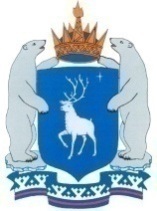 ГУБЕРНАТОР ЯМАЛО-НЕНЕЦКОГО АВТОНОМНОГО ОКРУГА РАСПОРЯЖЕНИЕ10 марта 2020 г.                                                                               № 64-РОб утверждении плана мероприятий («дорожной карты») по содействию развитию конкуренции в Ямало-Ненецком автономном округе на 2020 – 2022 годы1. Утвердить прилагаемый план мероприятий («дорожную карту») по   содействию развитию конкуренции в Ямало-Ненецком автономном округе на 2020 – 2022 годы (далее – план). 2. Исполнительным органам государственной власти Ямало-Ненецкого автономного округа обеспечить выполнение мероприятий, предусмотренных планом.3. Рекомендовать Управлению Федеральной антимонопольной службы по Ямало-Ненецкому автономному округу обеспечить выполнение мероприятий, предусмотренных планом.4. Рекомендовать главам (главам местных администраций)                     муниципальных районов и городских округов в Ямало-Ненецком автономном округе обеспечить выполнение мероприятий, предусмотренных планом.5. Рекомендовать Территориальному Фонду обязательного медицинского страхования Ямало-Ненецкого автономного округа обеспечить выполнение  мероприятий, предусмотренных планом.6. Настоящее распоряжение распространяется на правоотношения,      возникшие с 01 марта 2020 года.7. Признать утратившим силу распоряжение Губернатора Ямало-Ненецкого автономного округа от 28 марта 2019 года № 83-Р «Об утверждении плана мероприятий («дорожной карты») по содействию развитию конкуренции в Ямало-Ненецком автономном округе на 2019 – 2021 годы».8. Опубликовать настоящее распоряжение в окружных средствах         массовой информации. ГубернаторЯмало-Ненецкого автономного округа					  Д.А. АртюховУТВЕРЖДЕНраспоряжением ГубернатораЯмало-Ненецкого автономного округаот 10 марта 2020 года № 64-РПЛАН МЕРОПРИЯТИЙ(«дорожная карта») по содействию развитию конкуренции в Ямало-Ненецком автономном округе на 2020 – 2022 годыIII. Мероприятия по содействию конкуренции на приоритетных и социально-значимых рынкахIV. Целевые показатели, на достижение которых направлены мероприятия плана мероприятий («дорожной карты»)V. Создание и реализация механизмов общественного контроля за деятельностью субъектов естественных монополий№ п/пНаименование мероприятияОписание проблемы, на решение которой направлено мероприятиеКлючевое событие/результатСрок испол-ненияВид документаНаимено-вание ключевого показателяЕди-ница изме-ренияЗначение ключевого показателя на конец годаЗначение ключевого показателя на конец годаЗначение ключевого показателя на конец годаЗначение ключевого показателя на конец годаЗначение ключевого показателя на конец годаОтветственный исполнитель№ п/пНаименование мероприятияОписание проблемы, на решение которой направлено мероприятиеКлючевое событие/результатСрок испол-ненияВид документаНаимено-вание ключевого показателяЕди-ница изме-рения2018 (факт)2019 (оцен-ка) 20202021 2022Ответственный исполнитель12345567891011121314I. Системные мероприятия, направленные на развитие конкурентной средыI. Системные мероприятия, направленные на развитие конкурентной средыI. Системные мероприятия, направленные на развитие конкурентной средыI. Системные мероприятия, направленные на развитие конкурентной средыI. Системные мероприятия, направленные на развитие конкурентной средыI. Системные мероприятия, направленные на развитие конкурентной средыI. Системные мероприятия, направленные на развитие конкурентной средыI. Системные мероприятия, направленные на развитие конкурентной средыI. Системные мероприятия, направленные на развитие конкурентной средыI. Системные мероприятия, направленные на развитие конкурентной средыI. Системные мероприятия, направленные на развитие конкурентной средыI. Системные мероприятия, направленные на развитие конкурентной средыI. Системные мероприятия, направленные на развитие конкурентной средыI. Системные мероприятия, направленные на развитие конкурентной средыI. Системные мероприятия, направленные на развитие конкурентной среды1.Установление единого порядка закупок товаров, работ, услуг   учреждениями и унитарными предприятиями Ямало-Ненецкого автономного округа (далее – автономный округ) и муниципальных образований в автономном округе, направленного на устранение (снижение) случаев применения способа закупки «у единственного поставщика», применение конкурентных процедур (конкурс, аукцион), установление единых требований к процедурам закупкиотсутствие единых требований к закупочным процедурам, проводимым для нужд учреждений и унитарных предприятий автономного округа и муниципальных образований в автономном округеоптимизация процедур закупок товаров, работ и услуг учреждениями и унитарными предприятиями в автономном округе и муниципальных образований в автономном округеоптимизация процедур закупок товаров, работ и услуг учреждениями и унитарными предприятиями в автономном округе и муниципальных образований в автономном округеиюнь 2020 годаправовой акт департамента государ-ственного заказа автономного округаколичество принятых правовых актовед.00111департамент государственного заказа автономного округа1.Установление единого порядка закупок товаров, работ, услуг   учреждениями и унитарными предприятиями Ямало-Ненецкого автономного округа (далее – автономный округ) и муниципальных образований в автономном округе, направленного на устранение (снижение) случаев применения способа закупки «у единственного поставщика», применение конкурентных процедур (конкурс, аукцион), установление единых требований к процедурам закупкиотсутствие единых требований к закупочным процедурам, проводимым для нужд учреждений и унитарных предприятий автономного округа и муниципальных образований в автономном округеоптимизация процедур закупок товаров, работ и услуг учреждениями и унитарными предприятиями в автономном округе и муниципальных образований в автономном округеоптимизация процедур закупок товаров, работ и услуг учреждениями и унитарными предприятиями в автономном округе и муниципальных образований в автономном округеиюнь 2020 годамуниципальный правовой акт муниципальных образований в автономном округеколичество принятых правовых актовед.00131313органы местного самоуправления городских округов и муниципальных районов в автономном округе (далее – органы местного самоуправления) (по согласованию)2.Установление советам директоров хозяйственных обществ, в уставном капитале которых доля участия автономного округа или муниципального образования в автономном округе превышает пятьдесят процентов, рекомендаций о включении в положения о закупках следующих показателей эффективности:- прирост объема закупок у субъектов малого и среднего предпринимательства;- увеличение количества участников закупок из числа субъектов малого и среднего предпринимательства;- увеличение количества поставщиков (подрядчиков, исполнителей) из числа субъектов малого и среднего предпринимательства и количества договоров, заключаемых с субъектами малого и среднего предпринимательства;- экономия средств заказчика за счет участия в закупках субъектов малого и среднего предпринимательства отсутствие механизма увеличения объема закупок у субъектов малого и среднего предпринимательства для нужд хозяйственных обществ, в уставном капитале которых доля участия автономного округа или муниципального образования в автономном округе превышает пятьдесят процентовоптимизация процедур закупок товаров, работ и услуг хозяйствующими субъектами, доля субъекта или муниципального образования в автономном округе в которых составляет 50 и более процентовоптимизация процедур закупок товаров, работ и услуг хозяйствующими субъектами, доля субъекта или муниципального образования в автономном округе в которых составляет 50 и более процентовоктябрь 2020 годаправовой акт департамента экономики автономного округаприрост объема закупок у субъектов малого и среднего предпринимательства по отношению к показателю прош-лого года%00111департамент экономики автономного округа (далее – уполномоченный орган)3.Разработка и проведение мероприятий, направленных на устранение (снижение) случаев применения способа закупки «у единственного поставщика», применение конкурентных процедур (конкурс, аукцион), установление единых требований к процедурам закупкииспользование предельно допус-тимых объемов размещения у единственного поставщика (подрядчика, исполнителя)оптимизация процедур государственных и муниципальных закупок, обеспечение прозрачности и дос-тупности процедуры государственных и муниципальных закупокоптимизация процедур государственных и муниципальных закупок, обеспечение прозрачности и дос-тупности процедуры государственных и муниципальных закупокиюнь 2020 годаметодические рекомендации ед.00111департамент государственного заказа автономного округа4.Создание единого портала закупок по государственным и муниципальным контрактам (либо использование имеющихся порталов), стоимость которых не превышает 300 тысяч рублейнедостаточная поддержка субъектов малого и среднего предпринимательства при закупках в соответствии с Федеральным законом от 05 апреля 2013 года № 44-ФЗ «О контрактной системе в сфере закупок товаров, работ, услуг для обеспечения государственных и муниципальных нужд» и Федеральным законом от 18 июля 2011 года № 223-ФЗ «О закупках товаров, работ, услуг отдельными видами юридических лиц»развитие конкуренции при осуществлении процедур государственных и муниципальных закупок за счет расширения участия в указанных процедурах субъектов малого и среднего предпринимательстваразвитие конкуренции при осуществлении процедур государственных и муниципальных закупок за счет расширения участия в указанных процедурах субъектов малого и среднего предпринимательствапостоянно-количество используемых порталов для размещения информацииед.0  0011департамент госу-дарственного заказа автономного округа 5.Включение в порядки проведения оценки регулирую-щего воздействия проектов нормативных правовых актов автономного округа и муниципальных правовых актов и экспертизы нормативных правовых актов автономного округа и муниципальных правовых актов пунктов, предусматривающих анализ воздействия таких проектов на состояние конкуренции, а также соответствующего аналитического инструментария (инструкции, формы, стандарты, др.) избыточные ограничения для деятельности субъектов предпринимательстваустранение избыточного государственного и муниципального регулирования и снижение административных барьеровустранение избыточного государственного и муниципального регулирования и снижение административных барьеров01 июля 2020 годаправовой акт Правительства автономного округаналичие внесенных изменений, включающих необходимость проведения анализа воздействия на состояние конкуренции, в соответствующие порядкида/нет --да--уполномоченный орган5.Включение в порядки проведения оценки регулирую-щего воздействия проектов нормативных правовых актов автономного округа и муниципальных правовых актов и экспертизы нормативных правовых актов автономного округа и муниципальных правовых актов пунктов, предусматривающих анализ воздействия таких проектов на состояние конкуренции, а также соответствующего аналитического инструментария (инструкции, формы, стандарты, др.) избыточные ограничения для деятельности субъектов предпринимательстваустранение избыточного государственного и муниципального регулирования и снижение административных барьеровустранение избыточного государственного и муниципального регулирования и снижение административных барьеровдо 30 декабря 2020 годаправовой акт Правительства автономного округаналичие внесенных изменений, включающих необходимость проведения анализа воздействия на состояние конкуренции, в соответствующие порядкида/нет --да--органы местного самоуправления (по согласованию)6.Утверждение государст-венными и муниципальными унитарными предприятиями, хозяйственными обществами, в уставном капитале которых доля участия автономного округа или муниципального образования в автономном округе превышает пятьдесят процентов, стратегий, планов финансово-хозяйственной деятельности, бизнес-планов и ключевых показателей эффективности деятельностиотсутствие открытой информации о перспективах деятельности  государственных и муниципальных предприятий и хозяйствующих обществ, в уставном капитале которых доля участия автономного округа или муниципальных образований в автономном округе превышает пятьдесят процентов,  сдерживает развитие конкуренциисовершенствование процессов управления объектами государст-венной и муниципальной собственности, ограничение влияния государственных предприятий на конкуренциюсовершенствование процессов управления объектами государст-венной и муниципальной собственности, ограничение влияния государственных предприятий на конкуренцию30 декабря 2020 года, 30 декабря 2021 года, 30 декабря 2022 годарешение уполномоченного органаналичие утвержденных документов, указанных в графе 2 настоящего пунктада/нет--дадададепартамент имущественных отношений автономного округа, уполномоченный орган6.Утверждение государст-венными и муниципальными унитарными предприятиями, хозяйственными обществами, в уставном капитале которых доля участия автономного округа или муниципального образования в автономном округе превышает пятьдесят процентов, стратегий, планов финансово-хозяйственной деятельности, бизнес-планов и ключевых показателей эффективности деятельностиотсутствие открытой информации о перспективах деятельности  государственных и муниципальных предприятий и хозяйствующих обществ, в уставном капитале которых доля участия автономного округа или муниципальных образований в автономном округе превышает пятьдесят процентов,  сдерживает развитие конкуренциисовершенствование процессов управления объектами государст-венной и муниципальной собственности, ограничение влияния государственных предприятий на конкуренциюсовершенствование процессов управления объектами государст-венной и муниципальной собственности, ограничение влияния государственных предприятий на конкуренцию30 декабря 2020 года, 30 декабря 2021 года, 30 декабря 2022 годаинформационные письма органов местного самоуправленияналичие утвержденных документов, указанных в графе 2 настоящего пунктада/нет--дададаорганы местного самоуправления (по согласованию)7.Разработка и утверждение методики оценки эффективности использования объектов недвижимого имущества, находящихся в государственной собственности автономного округа, муниципальной собственности муниципальных образований в автономном округенеэффективное использование, а также использование не по целевому назначению государственного и муниципального имуществасовершенствование процессов управления объектами государственной и муниципальной собственностисовершенствование процессов управления объектами государственной и муниципальной собственностииюнь 2020 годаправовой акт Правительства автономного округаколичество разработанных правовых актов Правительства автономного округа с наличием единых показателейед.00111департамент имущественных отношений автономного округа,  уполномоченный орган7.Разработка и утверждение методики оценки эффективности использования объектов недвижимого имущества, находящихся в государственной собственности автономного округа, муниципальной собственности муниципальных образований в автономном округенеэффективное использование, а также использование не по целевому назначению государственного и муниципального имуществасовершенствование процессов управления объектами государственной и муниципальной собственностисовершенствование процессов управления объектами государственной и муниципальной собственностииюнь 2020 годаправовой акт Правительства автономного округаколичество разработанных правовых актов Правительства автономного округа с наличием единых показателейед.00131313органы местного самоуправления (по согласованию)8.Реализация мероприятий, направленных на поддержку социально ориентированных некоммерческих организаций (далее – СО НКО) и (или) субъектов малого и среднего предпринимательства, в том числе индивидуальных предпринимателей, в таких сферах, как дошкольное, общее образование, детский отдых и оздоровление, дополнительное образование детейнедостаточное участие негосударственных организаций, в том числе СО НКО и социальных предпринимателей, в предоставлении гражданам услуг в социальной сфере содействие развитию негосударственного (немуниципального) секторасодействие развитию негосударственного (немуниципального) сектора30 декабря 2020 года, 30 декабря 2021 года, 30 декабря 2022 годаинформационное письмо в уполномоченный органотчет о предоставленных мерах поддержки да/нетнетнетдадададепартамент образования автономного округа, департамент культуры автономного округа, департамент молодежной политики и туризма автономного округа, департамент по физической культуре и спорту автономного округа,органы местного самоуправления (по согласованию),уполномоченный орган9.Опубликование и актуализация на официальном сайте исполнительного органа государственной власти автономного округа и муниципальных образований в автономном округе информации об объектах, находящихся в собствен-ности автономного округа и муниципальных образований в автономном округе, включая сведения о наименованиях объектов, их местонахождении, характеристиках и целевом назначении объектов, существующих ограничениях их использования и обременениях правами третьих лицнедостаточный уровень эффективности управления государственным и муниципальным имуществомповышение эффективности управления государственным и муниципальным имуществомповышение эффективности управления государственным и муниципальным имуществомподдерживается в актуальном состоянии, ежегодно, до 30 декабряпубликация на едином официальном сайте исполнительных органов государственной власти автономного округаналичие публикацийда/нетдадададададепартамент имущественных отношений автономного округа9.Опубликование и актуализация на официальном сайте исполнительного органа государственной власти автономного округа и муниципальных образований в автономном округе информации об объектах, находящихся в собствен-ности автономного округа и муниципальных образований в автономном округе, включая сведения о наименованиях объектов, их местонахождении, характеристиках и целевом назначении объектов, существующих ограничениях их использования и обременениях правами третьих лицнедостаточный уровень эффективности управления государственным и муниципальным имуществомповышение эффективности управления государственным и муниципальным имуществомповышение эффективности управления государственным и муниципальным имуществомподдерживается в актуальном состоянии, ежегодно, до 30 декабряпубликация на официальных сайтах органов местного самоуправленияналичие публикацийед.1313131313органы местного самоуправления (по согласованию)10.Содействие передаче органами местного самоуправления объектов коммунального хозяйства, находящихся в хозяйственном ведении муниципальных унитарных предприятий,  во владение и (или) пользование частным хозяйствующим субъектам на основе концессионных соглашенийнизкий уровень эффективности деятельности госу-дарственных и муниципальных предприятий в сфере коммунального хозяйствасоздание условий для развития конкуренции на рынке услуг коммунального хозяйствасоздание условий для развития конкуренции на рынке услуг коммунального хозяйства30 декабря 2020 года, 30 декабря 2021 года, 30 декабря 2022 годаконцессионные соглашенияналичие в региональной практике концессионных соглашенийед.1417202020департамент тарифной политики, энергетики и жилищно-коммунального комплекса автономного округа,органы местного самоуправления (по согласованию)11.Оказание финансовой и консультативной помощи субъектам малого и среднего предпринимательства в рамках государственных и муниципальных программнедостаточный уровень информационной грамотности, низкий уровень экономической эффективности и конкурентоспособностиразвитие конкурентоспособности товаров, работ, услуг субъектов малого и среднего предпринимательстваразвитие конкурентоспособности товаров, работ, услуг субъектов малого и среднего предпринимательства30 декабря 2020 года, 30 декабря 2021 года, 30 декабря 2022 годаинформационное письмо в уполномоченный органдоля оказанной информационной и организационной поддержки от общего количества обратившихся%100100100100100уполномоченный орган, департамент агропромышленного комплекса автономного округа, департамент  молодежной политики и туризма автономного округа, органы местного самоуправления (по согласованию)12.Проведение контрольных мероприятий за сохран-ностью и целевым использованием объектов недвижимого имущества в социальной сфере, закреплённого на праве оперативного управления или хозяйственного ведения за учреждениями и предприятиями автономного округа и муниципальных образований в автономном округенедостаточное участие негосударственных организаций, в том числе СО НКО, в предоставлении услуг социальной сферы, низкая конкуренция на рынке услуг социальной сферыобеспечение и сохранение целевого использования государственных (муниципальных) объектов недвижимого имущества в социальной сфереобеспечение и сохранение целевого использования государственных (муниципальных) объектов недвижимого имущества в социальной сфере30 декабря 2020 года, 30 декабря 2021 года, 30 декабря 2022 годаинформационное письмо в уполномоченный органколичество проведенных проверокед.00111департамент имущественных отношений автономного округа12.Проведение контрольных мероприятий за сохран-ностью и целевым использованием объектов недвижимого имущества в социальной сфере, закреплённого на праве оперативного управления или хозяйственного ведения за учреждениями и предприятиями автономного округа и муниципальных образований в автономном округенедостаточное участие негосударственных организаций, в том числе СО НКО, в предоставлении услуг социальной сферы, низкая конкуренция на рынке услуг социальной сферыобеспечение и сохранение целевого использования государственных (муниципальных) объектов недвижимого имущества в социальной сфереобеспечение и сохранение целевого использования государственных (муниципальных) объектов недвижимого имущества в социальной сфере30 декабря 2020 года, 30 декабря 2021 года, 30 декабря 2022 годаинформационное письмо в уполномоченный органколичество проведенных проверокед.00131313органы местного самоуправления  (по согласованию)13Развитие инфраструктуры поддержки СО НКО и «социального предпринимательства» путем предоставления субсидий фонду «Агентство инвестиционного развития и поддержки предпринимательства Ямало-Ненецкого автономного округа «Мой бизнес» на развитие Центра инноваций социальной сферы автономного округа в целях оказания методической, информационной и консультационной поддержки СО НКО и субъектов «социального предпринимательства», а также проведение обучающих и просветительских мероприятий для СО НКО и «социальных предпринимателей»недостаточное участие негосударственных организаций, в том числе СО НКО и «социальных предпринимателей», в предоставлении услуг в социальной сфересодействие развитию СО НКО и «социального предпринимательства»содействие развитию СО НКО и «социального предпринимательства»30 декабря 2020 года, 30 декабря 2021 года, 30 декабря 2022 годаправовой акт Правительства автономного округаобъем выделенной субсидиймлн руб.208,58,58,58,5уполномоченный орган14.Содействие развитию научной, творческой и предпринимательской активности детей и молодежиотсутствие систематизированной информации о реализуемых    мероприятиях, направленных на саморазвитие детей и молодежи, обеспечение поддержки научной, творческой и предпринимательской активностиповышение уровня информированности населения о мероприятиях, направленных на саморазвитие детей и молодежи, обеспечение поддержки научной, творческой и предпринимательской активностиповышение уровня информированности населения о мероприятиях, направленных на саморазвитие детей и молодежи, обеспечение поддержки научной, творческой и предпринимательской активности30 декабря 2020 года,30 декабря 2021 года, 30 декабря 2022 годапубликация на официальных сайтах государственных органов инициаторов реализации мероприятийколичество реализованных мероприятийед.2734303030департамент образования автономного округа, департамент молодежной политики и туризма автономного округа, уполномоченный орган, органы местного самоуправления (по согласованию)15.Совершенствование системы мероприятий, направленных на выявление, развитие и поддержку одаренных детей и молодежи необходимость создания условий для развития особо одаренных детей, внедрения современных методов выявления особо одаренных детей, их поддержкиусовершенствование подходов по выявлению и развитию особо одаренных детей с использованием механизмов наставничества и дистанционного обученияусовершенствование подходов по выявлению и развитию особо одаренных детей с использованием механизмов наставничества и дистанционного обучения30 декабря 2020 года,30 декабря 2021 года, 30 декабря 2022 годаинформационное письмо в уполномоченный органколичество конкурсных мероприятий муниципального, регионального, федерального и международного значенияед.23555департамент образования автономного округа,департамент молодежной политики и туризма автономного округа,органы местного самоуправления (по согласованию)15.Совершенствование системы мероприятий, направленных на выявление, развитие и поддержку одаренных детей и молодежи необходимость создания условий для развития особо одаренных детей, внедрения современных методов выявления особо одаренных детей, их поддержкиусовершенствование подходов по выявлению и развитию особо одаренных детей с использованием механизмов наставничества и дистанционного обученияусовершенствование подходов по выявлению и развитию особо одаренных детей с использованием механизмов наставничества и дистанционного обучения30 декабря 2020 года,30 декабря 2021 года, 30 декабря 2022 годаинформационное письмо в уполномоченный органколичество обучающих мероприятий муниципального, регионального, федерального и международного значенияед.2124252525департамент образования автономного округа,департамент молодежной политики и туризма автономного округа,органы местного самоуправления (по согласованию)16.Обучение по программам дополнительного профессионального образования в сфере повышения цифровой грамотности лиц, замещающих государственные должности автономного округа, государственных гражданских служащих автономного округа, муниципальных служащих в автономном округе по компетенциям цифровой экономикинедостаточный уровень цифровой грамотностиповышение цифровой грамотности:1) лиц, замещающих государственные должности автономного округа;2) государственных гражданских служащих автономного округа;3) муниципальных служащих в автономном округеповышение цифровой грамотности:1) лиц, замещающих государственные должности автономного округа;2) государственных гражданских служащих автономного округа;3) муниципальных служащих в автономном округе30 декабря 2020 года,30 декабря 2021 года, 30 декабря 2022 годаинформационное письмо в уполномоченный органколичество обученных человекчеловек3649145145145аппарат Губернатора автономного округа17.Изучение потребности работодателей, осуществляющих деятельность на территории автономного округа, в привлечении трудовых ресурсов из других субъектов Российской Федерации для замещения имеющихся, создаваемых или модернизируемых рабочих местдисбаланс спроса и предложений трудовых ресурсовмобильность трудовых ресурсов, способствующая повышению эффективности трудамобильность трудовых ресурсов, способствующая повышению эффективности труда30 декабря 2020 года,30 декабря 2021 года, 30 декабря 2022 годаинформационное письмо в уполномоченный органколичество проведенных исследованийед.00111департамент занятости населения автономного округа18.Разработка региональной программы повышения мобильности трудовых ресурсов при наличии заинтересованности работодателейдисбаланс спроса и предложений трудовых ресурсовмобильность трудовых ресурсов, способствующая повышению эффективности трудамобильность трудовых ресурсов, способствующая повышению эффективности трудадо 15 ноября года, пред-шест-вующего финансовому году реализации региональной программыинформационное письмо в уполномоченный органналичие программыда/нетнетнетдадададепартамент занятости населения автономного округа19.Оказание поддержки субъектам малого и среднего предпринимательства из числа экспортеров и потенциальных экспортно-ориентированных предприятий в рамках функций департамента внешних связей автономного округаограниченные возможности субъектов малого и среднего предпринимательства по участию в мероприятиях (выставках) на межрегиональном и международном уровнесодействие созданию и развитию институтов поддержки субъектов малого предпринимательствасодействие созданию и развитию институтов поддержки субъектов малого предпринимательства30 декабря 2020 года,30 декабря 2021 года, 30 декабря 2022 годаинформационное письмо в уполномоченный органколичество проведенных мероприятийед.78888департамент внешних связей автономного округа20.Создание регионального центра финансовой грамотности населения в автономном округенизкий уровень финансовой грамотности населения в автономном округе;недостаточная координация усилий исполнительных органов государственной власти автономного округа и иных организаций, участвующих в вопросе повышения уровня финансовой грамотности населенияповышение уровня финансовой грамотности населения (потребителей) и субъектов малого и среднего предпринимательстваповышение уровня финансовой грамотности населения (потребителей) и субъектов малого и среднего предпринимательства30 декабря 2020 года,30 декабря 2021 года, 30 декабря 2022 года информационное письмо в уполномоченный органналичие центрада/нетнетнетдадададепартамент финансов автономного округа21.Разработка Стратегии повышения уровня финансовой грамотности населениянизкий уровень финансовой грамотности населения в автономном округе;недостаточная координация усилий исполнительных органов государственной власти автономного округа и иных организаций, участвующих в вопросе повышения уровня финансовой грамотности населенияповышение уровня финансовой грамотности населения (потребителей) и субъектов малого и среднего предпринимательстваповышение уровня финансовой грамотности населения (потребителей) и субъектов малого и среднего предпринимательства30 декабря 2020 года,30 декабря 2021 года, 30 декабря 2022 года информационное письмо в уполномоченный органналичие стратегиида/нетнетнетдадададепартамент финансов автономного округа22.Реализация «дорожной карты» (перечня мер) повышения уровня финансовой грамотности населениянизкий уровень финансовой грамотности населения в автономном округе;недостаточная координация усилий исполнительных органов государственной власти автономного округа и иных организаций, участвующих в вопросе повышения уровня финансовой грамотности населенияповышение уровня финансовой грамотности населения (потребителей) и субъектов малого и среднего предпринимательстваповышение уровня финансовой грамотности населения (потребителей) и субъектов малого и среднего предпринимательства30 декабря 2020 года,30 декабря 2021 года, 30 декабря 2022 года информационное письмо в уполномоченный органналичие «дорожной карты»да/нетнетнетдадададепартамент финансов автономного округа23.Проведение мониторинга доступности для населения финансовых услуг, оказываемых финансовыми организациями на территории автономного округанизкая осведомленность граждан о деятельности кредитных учреждений увеличение доли опрошенного населения, положительно оценивающего удовлетворенность работой хотя бы одного типа финансовых организацийувеличение доли опрошенного населения, положительно оценивающего удовлетворенность работой хотя бы одного типа финансовых организаций30 декабря 2020 года,30 декабря 2021 года, 30 декабря 2022 года-наличие мониторинга да/нетнетнетдададауполномоченный орган, органы местного самоуправления (по согласованию)24.Опубликование на официальном сайте Правительства автономного округа сведений об унитарных предприятиях и хозяйственных обществах, в уставном  капитале         которых доля участия    автономного округа или муниципального образования в автономном округе превышает пятьдесят     процентовнедостаточный уровень информированности субъектов предпринимательской деятельности о государственном и муниципальном секторахэкономикиповышение уровня информированности субъектов предпринимательской деятельности повышение уровня информированности субъектов предпринимательской деятельности постоянноинформационное письмо в уполномоченный органколичество размещенных сведений исполнительными органами государственной власти ед.0111департамент имущественных отношений автономного округа24.Опубликование на официальном сайте Правительства автономного округа сведений об унитарных предприятиях и хозяйственных обществах, в уставном  капитале         которых доля участия    автономного округа или муниципального образования в автономном округе превышает пятьдесят     процентовнедостаточный уровень информированности субъектов предпринимательской деятельности о государственном и муниципальном секторахэкономикиповышение уровня информированности субъектов предпринимательской деятельности повышение уровня информированности субъектов предпринимательской деятельности постоянноинформационное письмо в уполномоченный органколичество размещенных сведений органами местного самоуправленияед.0131313органы местного самоуправления (по согласованию)25.Размещение информации о проведении публичных торгов по предоставлению в аренду государственного и  муниципального имущества, составляющего государственную и муниципальную казну, земельных участков  путем размещения информации на официальных сайтах (https://torgi.gov.ru)низкая активность частных организаций при проведении публичных торгов государственного имуществасовершенствование процессов управления объектами государственной собственности автономного округа и муниципальной собственности, ограничение влияния государственных и муниципальных предприятий на конкуренциюсовершенствование процессов управления объектами государственной собственности автономного округа и муниципальной собственности, ограничение влияния государственных и муниципальных предприятий на конкуренцию30 декабря 2020 года, 30 декабря 2021 года, 30 декабря 2022 годаинформационное письмо в уполномоченный органдоля размещенной информации о торгах от  общего количества%0100100100100департамент имущественных отношений автономного округа25.Размещение информации о проведении публичных торгов по предоставлению в аренду государственного и  муниципального имущества, составляющего государственную и муниципальную казну, земельных участков  путем размещения информации на официальных сайтах (https://torgi.gov.ru)низкая активность частных организаций при проведении публичных торгов государственного имуществасовершенствование процессов управления объектами государственной собственности автономного округа и муниципальной собственности, ограничение влияния государственных и муниципальных предприятий на конкуренциюсовершенствование процессов управления объектами государственной собственности автономного округа и муниципальной собственности, ограничение влияния государственных и муниципальных предприятий на конкуренцию30 декабря 2020 года, 30 декабря 2021 года, 30 декабря 2022 годаинформационное письмо в уполномоченный органдоля размещенной информации о торгах от  общего количества%0100100100100органы местного самоуправления (по согласованию)26.Размещение на официальном сайте  департамента имущественных отношений автономного округа  и  органов местного самоуправления перечня объектов государственного и муниципального  имущества, свободных от прав третьих лиц и предназначенных для предоставления на праве владения и (или) пользования на долгосрочной основе субъектам   малого и среднего предпринимательстванизкая активность частных организаций при проведении публичных торгов государственного имуществасовершенствование процессов управления объектами государственной собственности автономного округа и муниципальной собственности, ограничение влияния государственных и муниципальных предприятий на конкуренциюсовершенствование процессов управления объектами государственной собственности автономного округа и муниципальной собственности, ограничение влияния государственных и муниципальных предприятий на конкуренцию30 декабря 2020 года, 30 декабря 2021 года, 30 декабря 2022 годаинформационное письмо в уполномоченный органколичестворазмещенной информации от  общего количестваед.11111департамент имущественных отношений автономного округа26.Размещение на официальном сайте  департамента имущественных отношений автономного округа  и  органов местного самоуправления перечня объектов государственного и муниципального  имущества, свободных от прав третьих лиц и предназначенных для предоставления на праве владения и (или) пользования на долгосрочной основе субъектам   малого и среднего предпринимательстванизкая активность частных организаций при проведении публичных торгов государственного имуществасовершенствование процессов управления объектами государственной собственности автономного округа и муниципальной собственности, ограничение влияния государственных и муниципальных предприятий на конкуренциюсовершенствование процессов управления объектами государственной собственности автономного округа и муниципальной собственности, ограничение влияния государственных и муниципальных предприятий на конкуренцию30 декабря 2020 года, 30 декабря 2021 года, 30 декабря 2022 годаинформационное письмо в уполномоченный органколичестворазмещенной информации от  общего количестваед.1313131313органы местного самоуправления (по согласованию)II. Иные организационные мероприятия, направленные на развитие конкурентной средыII. Иные организационные мероприятия, направленные на развитие конкурентной средыII. Иные организационные мероприятия, направленные на развитие конкурентной средыII. Иные организационные мероприятия, направленные на развитие конкурентной средыII. Иные организационные мероприятия, направленные на развитие конкурентной средыII. Иные организационные мероприятия, направленные на развитие конкурентной средыII. Иные организационные мероприятия, направленные на развитие конкурентной средыII. Иные организационные мероприятия, направленные на развитие конкурентной средыII. Иные организационные мероприятия, направленные на развитие конкурентной средыII. Иные организационные мероприятия, направленные на развитие конкурентной средыII. Иные организационные мероприятия, направленные на развитие конкурентной средыII. Иные организационные мероприятия, направленные на развитие конкурентной средыII. Иные организационные мероприятия, направленные на развитие конкурентной средыII. Иные организационные мероприятия, направленные на развитие конкурентной средыII. Иные организационные мероприятия, направленные на развитие конкурентной среды1.Информационно-методическое обеспечение поставщиков (подрядчиков, исполнителей) и товаропроизводителей по вопросам их участия в закупкахснижение коли-чества нарушений антимонопольного законодательстваповышение эффективности управленческих решенийповышение эффективности управленческих решений30 декабря 2020 года, 30 декабря 2021 года, 30 декабря 2022 годаинформационное письмо в уполномоченный органколичество информационно-методических материалов, размещенных на официальном сайте департамента государственного заказа автономного округаед.44444департамент  государственного заказа автономного округа2.Организация и проведение обучающих мероприятий, рабочих совещаний с заказчиками, направленных на повышение уровня их квалификации---30 декабря 2020 года, 30 декабря 2021 года, 30 декабря 2022 годаинформационное письмо в уполномоченный органколичество проведенных мероприятийед.11222департамент  государственного заказа автономного округа3.Формирование рейтинга муниципальных образований в автономном округе в части их деятельности по содействию развитию конкуренции и обеспечению условий для благоприятного инвестиционного климатанедостаточная вовлеченность органов местного самоуправления в реализацию мероприятий стандарта развития конкуренциистимулирование муниципальных образований к созданию благоприятного инвестиционного климата, развитию конкуренциистимулирование муниципальных образований к созданию благоприятного инвестиционного климата, развитию конкуренции01 марта, ежегодно, начиная с 2020 годапубликация на официальном сайте уполномоченного органаколичествоед.11111уполномоченный орган4.Проведение исследований (опросов) субъектов предпринимательской деятельности, потребителей товаров и услуг, в том числе предоставляемых субъектами естественных монополий, и общественных организаций, представляющих интересы потребителей, о состоянии и развитии конкурентной среды на рынках товаров, работ, услуг, в целях проведения мониторинга состояния и развития конкурентной среды на рынках товаров, работ и услугнедостаточность имеющихся сведений для комплексной оценки ситуациимониторинг состояния и развития конкурентной среды на рынках товаров и услугмониторинг состояния и развития конкурентной среды на рынках товаров и услугежегоднопубликация на официальном сайте уполномоченного органаколичествоед.11111уполномоченный орган,органы местного самоуправления (по согласованию)5.Размещение информации о состоянии конкурентной среды и деятельности по содействию развитию конкуренции в сети «Интернет»недостаточный уровень информированности субъектов предпринимательской      деятельности и     потребителей  товаров и услуг о состоянии конкурентной среды и деятельности по содействию развитию конкуренции в регионеповышение уровня информированности субъектов предпринимательской деятельности и потребителей товаров и услуг о состоянии конкурентной среды и деятельности по содействию развитию конкуренции в автономном округеповышение уровня информированности субъектов предпринимательской деятельности и потребителей товаров и услуг о состоянии конкурентной среды и деятельности по содействию развитию конкуренции в автономном округедо 01 мая 2020 года, до 01 мая 2021 года, до 01 мая 2022 годапубликация на официальном сайте уполномоченного органа, официальных сайтах органов местного самоуправленияопределение показателя результативности не требуетсяед.11111уполномоченный орган, органы местного самоуправления (по согласованию)№ п/пНаименование мероприятияВид документа, мероприятияСроки выполненияОжидаемые результатыОтветственный исполнитель1222334556Рынок услуг дошкольного образования Департаментом образования автономного округа предоставляются следующие меры государственной поддержки в сфере дошкольного образования:- на финансовое обеспечение получения дошкольного образования государственных гарантий реализации прав на получение общедоступного и бесплатного дошкольного образования в муниципальных дошкольных образовательных организациях;- предоставление компенсации родителям (законным представителям) детей, посещающих образовательные организации, реализующие образовательную программу дошкольного образования;- предоставление ежемесячной компенсационной выплаты одному из родителей (законному представителю) на ребенка, не посещающего образовательную организацию, реализующую образовательную программу дошкольного образования, в автономном округе.В автономном округе услуги детям дошкольного возраста по состоянию на 01 января 2019 года оказывают 177 организаций, среди которых 168 – муниципальные дошкольные образовательные организации, комплексы «начальная школа – детский сад», общеобразовательные организации с отделениями и группами дошкольного образования, 8 – негосударственные (ведомственные) образовательные организации и 2 индивидуальных предпринимателя. В целях создания благоприятной конкурентной среды в сфере дошкольного образования и расширения спектра услуг для детей дошкольного возраста в автономном округе реализуется комплекс мер государственной поддержки, направленный на развитие сети негосударственных и частных дошкольных организаций. В настоящее время в автономном округе функционирует 8 негосударственных (ведомственных)  дошкольных организаций и 1 частная дошкольная организация,  которые посещают 1,7 тыс. детей.  Среди указанных организаций 9 в полном объеме реализуют образовательную программу дошкольного образования и имеют соответствующую лицензию.Особым спросом пользуются услуги коррекционного и развивающего характера.Частным организациям дошкольного образования из средств окружного бюджета предоставляются субсидии:- на финансовое обеспечение получения дошкольного образования в частных дошкольных образовательных организациях;- на финансовое обеспечение осуществления присмотра и ухода за ребенком, содержания ребенка в частной дошкольной образовательной организации путем предоставления сертификата дошкольника.Финансовая поддержка осуществляется путем предоставления субвенций органам местного самоуправления, осуществляющим управление в сфере образования.  Органы местного самоуправления, осуществляющие управление в сфере образования, предоставляют субсидию частным детским садам на основании заключенного соглашения. Частный детский сад ежемесячно представляет отчетность о фактически произведенных расходах, на основании которого осуществляется финансирование.Финансирование муниципальных организаций дошкольного образования осуществляется посредством доведения муниципального задания в рамках обеспечения государственных гарантий реализации прав на получение общедоступного и бесплатного дошкольного образования. При этом муниципальным организациям кроме финансирования муниципального задания поступают финансовые средства на содержание зданий и оплату коммунальных расходов, а также по мере необходимости за счет средств окружного бюджета приобретается оборудование, производится капитальный ремонтРынок услуг дошкольного образования Департаментом образования автономного округа предоставляются следующие меры государственной поддержки в сфере дошкольного образования:- на финансовое обеспечение получения дошкольного образования государственных гарантий реализации прав на получение общедоступного и бесплатного дошкольного образования в муниципальных дошкольных образовательных организациях;- предоставление компенсации родителям (законным представителям) детей, посещающих образовательные организации, реализующие образовательную программу дошкольного образования;- предоставление ежемесячной компенсационной выплаты одному из родителей (законному представителю) на ребенка, не посещающего образовательную организацию, реализующую образовательную программу дошкольного образования, в автономном округе.В автономном округе услуги детям дошкольного возраста по состоянию на 01 января 2019 года оказывают 177 организаций, среди которых 168 – муниципальные дошкольные образовательные организации, комплексы «начальная школа – детский сад», общеобразовательные организации с отделениями и группами дошкольного образования, 8 – негосударственные (ведомственные) образовательные организации и 2 индивидуальных предпринимателя. В целях создания благоприятной конкурентной среды в сфере дошкольного образования и расширения спектра услуг для детей дошкольного возраста в автономном округе реализуется комплекс мер государственной поддержки, направленный на развитие сети негосударственных и частных дошкольных организаций. В настоящее время в автономном округе функционирует 8 негосударственных (ведомственных)  дошкольных организаций и 1 частная дошкольная организация,  которые посещают 1,7 тыс. детей.  Среди указанных организаций 9 в полном объеме реализуют образовательную программу дошкольного образования и имеют соответствующую лицензию.Особым спросом пользуются услуги коррекционного и развивающего характера.Частным организациям дошкольного образования из средств окружного бюджета предоставляются субсидии:- на финансовое обеспечение получения дошкольного образования в частных дошкольных образовательных организациях;- на финансовое обеспечение осуществления присмотра и ухода за ребенком, содержания ребенка в частной дошкольной образовательной организации путем предоставления сертификата дошкольника.Финансовая поддержка осуществляется путем предоставления субвенций органам местного самоуправления, осуществляющим управление в сфере образования.  Органы местного самоуправления, осуществляющие управление в сфере образования, предоставляют субсидию частным детским садам на основании заключенного соглашения. Частный детский сад ежемесячно представляет отчетность о фактически произведенных расходах, на основании которого осуществляется финансирование.Финансирование муниципальных организаций дошкольного образования осуществляется посредством доведения муниципального задания в рамках обеспечения государственных гарантий реализации прав на получение общедоступного и бесплатного дошкольного образования. При этом муниципальным организациям кроме финансирования муниципального задания поступают финансовые средства на содержание зданий и оплату коммунальных расходов, а также по мере необходимости за счет средств окружного бюджета приобретается оборудование, производится капитальный ремонтРынок услуг дошкольного образования Департаментом образования автономного округа предоставляются следующие меры государственной поддержки в сфере дошкольного образования:- на финансовое обеспечение получения дошкольного образования государственных гарантий реализации прав на получение общедоступного и бесплатного дошкольного образования в муниципальных дошкольных образовательных организациях;- предоставление компенсации родителям (законным представителям) детей, посещающих образовательные организации, реализующие образовательную программу дошкольного образования;- предоставление ежемесячной компенсационной выплаты одному из родителей (законному представителю) на ребенка, не посещающего образовательную организацию, реализующую образовательную программу дошкольного образования, в автономном округе.В автономном округе услуги детям дошкольного возраста по состоянию на 01 января 2019 года оказывают 177 организаций, среди которых 168 – муниципальные дошкольные образовательные организации, комплексы «начальная школа – детский сад», общеобразовательные организации с отделениями и группами дошкольного образования, 8 – негосударственные (ведомственные) образовательные организации и 2 индивидуальных предпринимателя. В целях создания благоприятной конкурентной среды в сфере дошкольного образования и расширения спектра услуг для детей дошкольного возраста в автономном округе реализуется комплекс мер государственной поддержки, направленный на развитие сети негосударственных и частных дошкольных организаций. В настоящее время в автономном округе функционирует 8 негосударственных (ведомственных)  дошкольных организаций и 1 частная дошкольная организация,  которые посещают 1,7 тыс. детей.  Среди указанных организаций 9 в полном объеме реализуют образовательную программу дошкольного образования и имеют соответствующую лицензию.Особым спросом пользуются услуги коррекционного и развивающего характера.Частным организациям дошкольного образования из средств окружного бюджета предоставляются субсидии:- на финансовое обеспечение получения дошкольного образования в частных дошкольных образовательных организациях;- на финансовое обеспечение осуществления присмотра и ухода за ребенком, содержания ребенка в частной дошкольной образовательной организации путем предоставления сертификата дошкольника.Финансовая поддержка осуществляется путем предоставления субвенций органам местного самоуправления, осуществляющим управление в сфере образования.  Органы местного самоуправления, осуществляющие управление в сфере образования, предоставляют субсидию частным детским садам на основании заключенного соглашения. Частный детский сад ежемесячно представляет отчетность о фактически произведенных расходах, на основании которого осуществляется финансирование.Финансирование муниципальных организаций дошкольного образования осуществляется посредством доведения муниципального задания в рамках обеспечения государственных гарантий реализации прав на получение общедоступного и бесплатного дошкольного образования. При этом муниципальным организациям кроме финансирования муниципального задания поступают финансовые средства на содержание зданий и оплату коммунальных расходов, а также по мере необходимости за счет средств окружного бюджета приобретается оборудование, производится капитальный ремонтРынок услуг дошкольного образования Департаментом образования автономного округа предоставляются следующие меры государственной поддержки в сфере дошкольного образования:- на финансовое обеспечение получения дошкольного образования государственных гарантий реализации прав на получение общедоступного и бесплатного дошкольного образования в муниципальных дошкольных образовательных организациях;- предоставление компенсации родителям (законным представителям) детей, посещающих образовательные организации, реализующие образовательную программу дошкольного образования;- предоставление ежемесячной компенсационной выплаты одному из родителей (законному представителю) на ребенка, не посещающего образовательную организацию, реализующую образовательную программу дошкольного образования, в автономном округе.В автономном округе услуги детям дошкольного возраста по состоянию на 01 января 2019 года оказывают 177 организаций, среди которых 168 – муниципальные дошкольные образовательные организации, комплексы «начальная школа – детский сад», общеобразовательные организации с отделениями и группами дошкольного образования, 8 – негосударственные (ведомственные) образовательные организации и 2 индивидуальных предпринимателя. В целях создания благоприятной конкурентной среды в сфере дошкольного образования и расширения спектра услуг для детей дошкольного возраста в автономном округе реализуется комплекс мер государственной поддержки, направленный на развитие сети негосударственных и частных дошкольных организаций. В настоящее время в автономном округе функционирует 8 негосударственных (ведомственных)  дошкольных организаций и 1 частная дошкольная организация,  которые посещают 1,7 тыс. детей.  Среди указанных организаций 9 в полном объеме реализуют образовательную программу дошкольного образования и имеют соответствующую лицензию.Особым спросом пользуются услуги коррекционного и развивающего характера.Частным организациям дошкольного образования из средств окружного бюджета предоставляются субсидии:- на финансовое обеспечение получения дошкольного образования в частных дошкольных образовательных организациях;- на финансовое обеспечение осуществления присмотра и ухода за ребенком, содержания ребенка в частной дошкольной образовательной организации путем предоставления сертификата дошкольника.Финансовая поддержка осуществляется путем предоставления субвенций органам местного самоуправления, осуществляющим управление в сфере образования.  Органы местного самоуправления, осуществляющие управление в сфере образования, предоставляют субсидию частным детским садам на основании заключенного соглашения. Частный детский сад ежемесячно представляет отчетность о фактически произведенных расходах, на основании которого осуществляется финансирование.Финансирование муниципальных организаций дошкольного образования осуществляется посредством доведения муниципального задания в рамках обеспечения государственных гарантий реализации прав на получение общедоступного и бесплатного дошкольного образования. При этом муниципальным организациям кроме финансирования муниципального задания поступают финансовые средства на содержание зданий и оплату коммунальных расходов, а также по мере необходимости за счет средств окружного бюджета приобретается оборудование, производится капитальный ремонтРынок услуг дошкольного образования Департаментом образования автономного округа предоставляются следующие меры государственной поддержки в сфере дошкольного образования:- на финансовое обеспечение получения дошкольного образования государственных гарантий реализации прав на получение общедоступного и бесплатного дошкольного образования в муниципальных дошкольных образовательных организациях;- предоставление компенсации родителям (законным представителям) детей, посещающих образовательные организации, реализующие образовательную программу дошкольного образования;- предоставление ежемесячной компенсационной выплаты одному из родителей (законному представителю) на ребенка, не посещающего образовательную организацию, реализующую образовательную программу дошкольного образования, в автономном округе.В автономном округе услуги детям дошкольного возраста по состоянию на 01 января 2019 года оказывают 177 организаций, среди которых 168 – муниципальные дошкольные образовательные организации, комплексы «начальная школа – детский сад», общеобразовательные организации с отделениями и группами дошкольного образования, 8 – негосударственные (ведомственные) образовательные организации и 2 индивидуальных предпринимателя. В целях создания благоприятной конкурентной среды в сфере дошкольного образования и расширения спектра услуг для детей дошкольного возраста в автономном округе реализуется комплекс мер государственной поддержки, направленный на развитие сети негосударственных и частных дошкольных организаций. В настоящее время в автономном округе функционирует 8 негосударственных (ведомственных)  дошкольных организаций и 1 частная дошкольная организация,  которые посещают 1,7 тыс. детей.  Среди указанных организаций 9 в полном объеме реализуют образовательную программу дошкольного образования и имеют соответствующую лицензию.Особым спросом пользуются услуги коррекционного и развивающего характера.Частным организациям дошкольного образования из средств окружного бюджета предоставляются субсидии:- на финансовое обеспечение получения дошкольного образования в частных дошкольных образовательных организациях;- на финансовое обеспечение осуществления присмотра и ухода за ребенком, содержания ребенка в частной дошкольной образовательной организации путем предоставления сертификата дошкольника.Финансовая поддержка осуществляется путем предоставления субвенций органам местного самоуправления, осуществляющим управление в сфере образования.  Органы местного самоуправления, осуществляющие управление в сфере образования, предоставляют субсидию частным детским садам на основании заключенного соглашения. Частный детский сад ежемесячно представляет отчетность о фактически произведенных расходах, на основании которого осуществляется финансирование.Финансирование муниципальных организаций дошкольного образования осуществляется посредством доведения муниципального задания в рамках обеспечения государственных гарантий реализации прав на получение общедоступного и бесплатного дошкольного образования. При этом муниципальным организациям кроме финансирования муниципального задания поступают финансовые средства на содержание зданий и оплату коммунальных расходов, а также по мере необходимости за счет средств окружного бюджета приобретается оборудование, производится капитальный ремонтРынок услуг дошкольного образования Департаментом образования автономного округа предоставляются следующие меры государственной поддержки в сфере дошкольного образования:- на финансовое обеспечение получения дошкольного образования государственных гарантий реализации прав на получение общедоступного и бесплатного дошкольного образования в муниципальных дошкольных образовательных организациях;- предоставление компенсации родителям (законным представителям) детей, посещающих образовательные организации, реализующие образовательную программу дошкольного образования;- предоставление ежемесячной компенсационной выплаты одному из родителей (законному представителю) на ребенка, не посещающего образовательную организацию, реализующую образовательную программу дошкольного образования, в автономном округе.В автономном округе услуги детям дошкольного возраста по состоянию на 01 января 2019 года оказывают 177 организаций, среди которых 168 – муниципальные дошкольные образовательные организации, комплексы «начальная школа – детский сад», общеобразовательные организации с отделениями и группами дошкольного образования, 8 – негосударственные (ведомственные) образовательные организации и 2 индивидуальных предпринимателя. В целях создания благоприятной конкурентной среды в сфере дошкольного образования и расширения спектра услуг для детей дошкольного возраста в автономном округе реализуется комплекс мер государственной поддержки, направленный на развитие сети негосударственных и частных дошкольных организаций. В настоящее время в автономном округе функционирует 8 негосударственных (ведомственных)  дошкольных организаций и 1 частная дошкольная организация,  которые посещают 1,7 тыс. детей.  Среди указанных организаций 9 в полном объеме реализуют образовательную программу дошкольного образования и имеют соответствующую лицензию.Особым спросом пользуются услуги коррекционного и развивающего характера.Частным организациям дошкольного образования из средств окружного бюджета предоставляются субсидии:- на финансовое обеспечение получения дошкольного образования в частных дошкольных образовательных организациях;- на финансовое обеспечение осуществления присмотра и ухода за ребенком, содержания ребенка в частной дошкольной образовательной организации путем предоставления сертификата дошкольника.Финансовая поддержка осуществляется путем предоставления субвенций органам местного самоуправления, осуществляющим управление в сфере образования.  Органы местного самоуправления, осуществляющие управление в сфере образования, предоставляют субсидию частным детским садам на основании заключенного соглашения. Частный детский сад ежемесячно представляет отчетность о фактически произведенных расходах, на основании которого осуществляется финансирование.Финансирование муниципальных организаций дошкольного образования осуществляется посредством доведения муниципального задания в рамках обеспечения государственных гарантий реализации прав на получение общедоступного и бесплатного дошкольного образования. При этом муниципальным организациям кроме финансирования муниципального задания поступают финансовые средства на содержание зданий и оплату коммунальных расходов, а также по мере необходимости за счет средств окружного бюджета приобретается оборудование, производится капитальный ремонтРынок услуг дошкольного образования Департаментом образования автономного округа предоставляются следующие меры государственной поддержки в сфере дошкольного образования:- на финансовое обеспечение получения дошкольного образования государственных гарантий реализации прав на получение общедоступного и бесплатного дошкольного образования в муниципальных дошкольных образовательных организациях;- предоставление компенсации родителям (законным представителям) детей, посещающих образовательные организации, реализующие образовательную программу дошкольного образования;- предоставление ежемесячной компенсационной выплаты одному из родителей (законному представителю) на ребенка, не посещающего образовательную организацию, реализующую образовательную программу дошкольного образования, в автономном округе.В автономном округе услуги детям дошкольного возраста по состоянию на 01 января 2019 года оказывают 177 организаций, среди которых 168 – муниципальные дошкольные образовательные организации, комплексы «начальная школа – детский сад», общеобразовательные организации с отделениями и группами дошкольного образования, 8 – негосударственные (ведомственные) образовательные организации и 2 индивидуальных предпринимателя. В целях создания благоприятной конкурентной среды в сфере дошкольного образования и расширения спектра услуг для детей дошкольного возраста в автономном округе реализуется комплекс мер государственной поддержки, направленный на развитие сети негосударственных и частных дошкольных организаций. В настоящее время в автономном округе функционирует 8 негосударственных (ведомственных)  дошкольных организаций и 1 частная дошкольная организация,  которые посещают 1,7 тыс. детей.  Среди указанных организаций 9 в полном объеме реализуют образовательную программу дошкольного образования и имеют соответствующую лицензию.Особым спросом пользуются услуги коррекционного и развивающего характера.Частным организациям дошкольного образования из средств окружного бюджета предоставляются субсидии:- на финансовое обеспечение получения дошкольного образования в частных дошкольных образовательных организациях;- на финансовое обеспечение осуществления присмотра и ухода за ребенком, содержания ребенка в частной дошкольной образовательной организации путем предоставления сертификата дошкольника.Финансовая поддержка осуществляется путем предоставления субвенций органам местного самоуправления, осуществляющим управление в сфере образования.  Органы местного самоуправления, осуществляющие управление в сфере образования, предоставляют субсидию частным детским садам на основании заключенного соглашения. Частный детский сад ежемесячно представляет отчетность о фактически произведенных расходах, на основании которого осуществляется финансирование.Финансирование муниципальных организаций дошкольного образования осуществляется посредством доведения муниципального задания в рамках обеспечения государственных гарантий реализации прав на получение общедоступного и бесплатного дошкольного образования. При этом муниципальным организациям кроме финансирования муниципального задания поступают финансовые средства на содержание зданий и оплату коммунальных расходов, а также по мере необходимости за счет средств окружного бюджета приобретается оборудование, производится капитальный ремонтРынок услуг дошкольного образования Департаментом образования автономного округа предоставляются следующие меры государственной поддержки в сфере дошкольного образования:- на финансовое обеспечение получения дошкольного образования государственных гарантий реализации прав на получение общедоступного и бесплатного дошкольного образования в муниципальных дошкольных образовательных организациях;- предоставление компенсации родителям (законным представителям) детей, посещающих образовательные организации, реализующие образовательную программу дошкольного образования;- предоставление ежемесячной компенсационной выплаты одному из родителей (законному представителю) на ребенка, не посещающего образовательную организацию, реализующую образовательную программу дошкольного образования, в автономном округе.В автономном округе услуги детям дошкольного возраста по состоянию на 01 января 2019 года оказывают 177 организаций, среди которых 168 – муниципальные дошкольные образовательные организации, комплексы «начальная школа – детский сад», общеобразовательные организации с отделениями и группами дошкольного образования, 8 – негосударственные (ведомственные) образовательные организации и 2 индивидуальных предпринимателя. В целях создания благоприятной конкурентной среды в сфере дошкольного образования и расширения спектра услуг для детей дошкольного возраста в автономном округе реализуется комплекс мер государственной поддержки, направленный на развитие сети негосударственных и частных дошкольных организаций. В настоящее время в автономном округе функционирует 8 негосударственных (ведомственных)  дошкольных организаций и 1 частная дошкольная организация,  которые посещают 1,7 тыс. детей.  Среди указанных организаций 9 в полном объеме реализуют образовательную программу дошкольного образования и имеют соответствующую лицензию.Особым спросом пользуются услуги коррекционного и развивающего характера.Частным организациям дошкольного образования из средств окружного бюджета предоставляются субсидии:- на финансовое обеспечение получения дошкольного образования в частных дошкольных образовательных организациях;- на финансовое обеспечение осуществления присмотра и ухода за ребенком, содержания ребенка в частной дошкольной образовательной организации путем предоставления сертификата дошкольника.Финансовая поддержка осуществляется путем предоставления субвенций органам местного самоуправления, осуществляющим управление в сфере образования.  Органы местного самоуправления, осуществляющие управление в сфере образования, предоставляют субсидию частным детским садам на основании заключенного соглашения. Частный детский сад ежемесячно представляет отчетность о фактически произведенных расходах, на основании которого осуществляется финансирование.Финансирование муниципальных организаций дошкольного образования осуществляется посредством доведения муниципального задания в рамках обеспечения государственных гарантий реализации прав на получение общедоступного и бесплатного дошкольного образования. При этом муниципальным организациям кроме финансирования муниципального задания поступают финансовые средства на содержание зданий и оплату коммунальных расходов, а также по мере необходимости за счет средств окружного бюджета приобретается оборудование, производится капитальный ремонтРынок услуг дошкольного образования Департаментом образования автономного округа предоставляются следующие меры государственной поддержки в сфере дошкольного образования:- на финансовое обеспечение получения дошкольного образования государственных гарантий реализации прав на получение общедоступного и бесплатного дошкольного образования в муниципальных дошкольных образовательных организациях;- предоставление компенсации родителям (законным представителям) детей, посещающих образовательные организации, реализующие образовательную программу дошкольного образования;- предоставление ежемесячной компенсационной выплаты одному из родителей (законному представителю) на ребенка, не посещающего образовательную организацию, реализующую образовательную программу дошкольного образования, в автономном округе.В автономном округе услуги детям дошкольного возраста по состоянию на 01 января 2019 года оказывают 177 организаций, среди которых 168 – муниципальные дошкольные образовательные организации, комплексы «начальная школа – детский сад», общеобразовательные организации с отделениями и группами дошкольного образования, 8 – негосударственные (ведомственные) образовательные организации и 2 индивидуальных предпринимателя. В целях создания благоприятной конкурентной среды в сфере дошкольного образования и расширения спектра услуг для детей дошкольного возраста в автономном округе реализуется комплекс мер государственной поддержки, направленный на развитие сети негосударственных и частных дошкольных организаций. В настоящее время в автономном округе функционирует 8 негосударственных (ведомственных)  дошкольных организаций и 1 частная дошкольная организация,  которые посещают 1,7 тыс. детей.  Среди указанных организаций 9 в полном объеме реализуют образовательную программу дошкольного образования и имеют соответствующую лицензию.Особым спросом пользуются услуги коррекционного и развивающего характера.Частным организациям дошкольного образования из средств окружного бюджета предоставляются субсидии:- на финансовое обеспечение получения дошкольного образования в частных дошкольных образовательных организациях;- на финансовое обеспечение осуществления присмотра и ухода за ребенком, содержания ребенка в частной дошкольной образовательной организации путем предоставления сертификата дошкольника.Финансовая поддержка осуществляется путем предоставления субвенций органам местного самоуправления, осуществляющим управление в сфере образования.  Органы местного самоуправления, осуществляющие управление в сфере образования, предоставляют субсидию частным детским садам на основании заключенного соглашения. Частный детский сад ежемесячно представляет отчетность о фактически произведенных расходах, на основании которого осуществляется финансирование.Финансирование муниципальных организаций дошкольного образования осуществляется посредством доведения муниципального задания в рамках обеспечения государственных гарантий реализации прав на получение общедоступного и бесплатного дошкольного образования. При этом муниципальным организациям кроме финансирования муниципального задания поступают финансовые средства на содержание зданий и оплату коммунальных расходов, а также по мере необходимости за счет средств окружного бюджета приобретается оборудование, производится капитальный ремонтРынок услуг дошкольного образования Департаментом образования автономного округа предоставляются следующие меры государственной поддержки в сфере дошкольного образования:- на финансовое обеспечение получения дошкольного образования государственных гарантий реализации прав на получение общедоступного и бесплатного дошкольного образования в муниципальных дошкольных образовательных организациях;- предоставление компенсации родителям (законным представителям) детей, посещающих образовательные организации, реализующие образовательную программу дошкольного образования;- предоставление ежемесячной компенсационной выплаты одному из родителей (законному представителю) на ребенка, не посещающего образовательную организацию, реализующую образовательную программу дошкольного образования, в автономном округе.В автономном округе услуги детям дошкольного возраста по состоянию на 01 января 2019 года оказывают 177 организаций, среди которых 168 – муниципальные дошкольные образовательные организации, комплексы «начальная школа – детский сад», общеобразовательные организации с отделениями и группами дошкольного образования, 8 – негосударственные (ведомственные) образовательные организации и 2 индивидуальных предпринимателя. В целях создания благоприятной конкурентной среды в сфере дошкольного образования и расширения спектра услуг для детей дошкольного возраста в автономном округе реализуется комплекс мер государственной поддержки, направленный на развитие сети негосударственных и частных дошкольных организаций. В настоящее время в автономном округе функционирует 8 негосударственных (ведомственных)  дошкольных организаций и 1 частная дошкольная организация,  которые посещают 1,7 тыс. детей.  Среди указанных организаций 9 в полном объеме реализуют образовательную программу дошкольного образования и имеют соответствующую лицензию.Особым спросом пользуются услуги коррекционного и развивающего характера.Частным организациям дошкольного образования из средств окружного бюджета предоставляются субсидии:- на финансовое обеспечение получения дошкольного образования в частных дошкольных образовательных организациях;- на финансовое обеспечение осуществления присмотра и ухода за ребенком, содержания ребенка в частной дошкольной образовательной организации путем предоставления сертификата дошкольника.Финансовая поддержка осуществляется путем предоставления субвенций органам местного самоуправления, осуществляющим управление в сфере образования.  Органы местного самоуправления, осуществляющие управление в сфере образования, предоставляют субсидию частным детским садам на основании заключенного соглашения. Частный детский сад ежемесячно представляет отчетность о фактически произведенных расходах, на основании которого осуществляется финансирование.Финансирование муниципальных организаций дошкольного образования осуществляется посредством доведения муниципального задания в рамках обеспечения государственных гарантий реализации прав на получение общедоступного и бесплатного дошкольного образования. При этом муниципальным организациям кроме финансирования муниципального задания поступают финансовые средства на содержание зданий и оплату коммунальных расходов, а также по мере необходимости за счет средств окружного бюджета приобретается оборудование, производится капитальный ремонт1.1.Введение системы персонифицированного финансирования (определение и закрепление за ребенком денежных средств в необходимом объеме)Введение системы персонифицированного финансирования (определение и закрепление за ребенком денежных средств в необходимом объеме)Введение системы персонифицированного финансирования (определение и закрепление за ребенком денежных средств в необходимом объеме)правовой акт Правительства автономного округаправовой акт Правительства автономного округадо 01 апреля 2020 года(информация представляется в уполномоченный орган ежегодно, не позднее 30 декабря)родителям обеспечена возможность выбора программ дополнительного образования и их освоения за счет бюджета как в государственных и муниципальных, так и в частных образовательных организацияхродителям обеспечена возможность выбора программ дополнительного образования и их освоения за счет бюджета как в государственных и муниципальных, так и в частных образовательных организацияхдепартамент образования автономного округа1.2.Организация и ведение открытого реестра выданных муниципальных преференций дошкольным образовательным организациямОрганизация и ведение открытого реестра выданных муниципальных преференций дошкольным образовательным организациямОрганизация и ведение открытого реестра выданных муниципальных преференций дошкольным образовательным организациямправовой акт Правительства автономного округаправовой акт Правительства автономного округадо 01 апреля 2020 годапостоянно(информация представляется в уполномоченный орган ежегодно, не позднее 30 декабря)обеспечение прозрачности предоставления преференций;повышение уровня информирован-ности организаций и населенияобеспечение прозрачности предоставления преференций;повышение уровня информирован-ности организаций и населениядепартамент образования автономного округа1.3.Повышение  информированности субъектов предпринимательства и потенциальных участников рынка услуг дошкольного образования о требованиях к качеству программ дошкольного образования, реализуемых в негосударственных образовательных учрежденияхПовышение  информированности субъектов предпринимательства и потенциальных участников рынка услуг дошкольного образования о требованиях к качеству программ дошкольного образования, реализуемых в негосударственных образовательных учрежденияхПовышение  информированности субъектов предпринимательства и потенциальных участников рынка услуг дошкольного образования о требованиях к качеству программ дошкольного образования, реализуемых в негосударственных образовательных учрежденияхорганизация и проведение семинаров-совещаний, «круглых столов» для хозяйствующих субъектов, 
в том числе осуществляющих присмотр и уход за детьми дошкольного возраста, по вопросам:- государственной поддержки;- изучения успешного опыта работы других организаций дошкольного образованияорганизация и проведение семинаров-совещаний, «круглых столов» для хозяйствующих субъектов, 
в том числе осуществляющих присмотр и уход за детьми дошкольного возраста, по вопросам:- государственной поддержки;- изучения успешного опыта работы других организаций дошкольного образованияпостоянно(информация представляется в уполномоченный орган ежегодно, не позднее 30 декабря)увеличение количества проведенных мероприятий по информированию представителей организаций негосударственной формы собственности 
о мерах государственной поддержки участников рынка;ежегодный отчет 
о количестве организаций, получивших лицензии на право ведения образовательной деятельностиувеличение количества проведенных мероприятий по информированию представителей организаций негосударственной формы собственности 
о мерах государственной поддержки участников рынка;ежегодный отчет 
о количестве организаций, получивших лицензии на право ведения образовательной деятельностидепартамент образования автономного округа, органы местного самоуправления (по согласованию)1.4.Предоставление возможности повышения квалификации педагогам негосударственных образовательных учреждений, реализующих программы дошкольного образованияПредоставление возможности повышения квалификации педагогам негосударственных образовательных учреждений, реализующих программы дошкольного образованияПредоставление возможности повышения квалификации педагогам негосударственных образовательных учреждений, реализующих программы дошкольного образованияорганизация и проведение курсов повышения квалификации для педагогов негосударственных образовательных учрежденийорганизация и проведение курсов повышения квалификации для педагогов негосударственных образовательных учрежденийпостоянно(информация представляется в уполномоченный орган ежегодно, не позднее 30 декабря)улучшение качества оказываемых услуг педагогами, прошедшими курсы повышения квалификации, осуществляющими деятельность в негосударственных  организацияхулучшение качества оказываемых услуг педагогами, прошедшими курсы повышения квалификации, осуществляющими деятельность в негосударственных  организацияхдепартамент образования автономного округаРынок услуг общего образованияВ автономном округе действует 130 общеобразовательных школ, среди которых муниципальные образовательные организации и 2 негосударственные (немуниципальные) образовательные организации.Численность обучающихся составляет 73 713 человек, из них 346 детей приходится на частные общеобразовательные школы. Частные общеобразовательные учреждения расположены в самых крупных городах автономного округа.  Численность обучающихся в частной школе г. Нового Уренгоя составляет 213 человек или 1,45% от общего количества.Численность обучающихся в частной школе в г. Ноябрьске составляет 133 человека или 1,1% от общего количества.Частные школы созданы силами Салехардской и Новоуренгойской Епархии. Государственные школы в полном объеме удовлетворяют образовательные потребности населения. В автономном округе отсутствует проблема перегруженности школ. Численность обучающихся второй смены в 2019 году составляет 14% от общей численности школьников. Третья смена отсутствует.Все школы автономного округа имеют широкополосный доступ к сети «Интернет», беспроводную сеть Wi-Fi на начальной ступени обучения, внедрена автоматизированная система «Сетевой город. Образование». По уровню компьютеризации регион приближается к европейским стандартам. Соотношение обучающихся в расчёте на один персональный компьютер достигло показателя 1,1 человека. Это является лучшим результатом в России.  За пять лет доля школьников, в целом охваченных современными условиями обучения, достигла 100%, что вывело автономный округ в лидеры среди субъектов Российской Федерации. Развиваются индивидуальные подходы к обучению, в текущем учебном году по индивидуальным учебным планам  обучаются 12% обучающихся старших классов, по индивидуальным образовательным программам – 2% обучающихся старших классов.По данным социальных опросов населения удовлетворённость по Российской Федерации – 76,4 %, по ЯНАО – 90,6%. По итогам исследования Высшей школы экономики  (2018 – 2019 годы) автономный округ на 3 месте  по интегральному индексу инфраструктуры общего образования в кластере  из восьми регионов.При созданных условиях частным организациям сложно конкурировать с муниципальными школами в автономном округеРынок услуг общего образованияВ автономном округе действует 130 общеобразовательных школ, среди которых муниципальные образовательные организации и 2 негосударственные (немуниципальные) образовательные организации.Численность обучающихся составляет 73 713 человек, из них 346 детей приходится на частные общеобразовательные школы. Частные общеобразовательные учреждения расположены в самых крупных городах автономного округа.  Численность обучающихся в частной школе г. Нового Уренгоя составляет 213 человек или 1,45% от общего количества.Численность обучающихся в частной школе в г. Ноябрьске составляет 133 человека или 1,1% от общего количества.Частные школы созданы силами Салехардской и Новоуренгойской Епархии. Государственные школы в полном объеме удовлетворяют образовательные потребности населения. В автономном округе отсутствует проблема перегруженности школ. Численность обучающихся второй смены в 2019 году составляет 14% от общей численности школьников. Третья смена отсутствует.Все школы автономного округа имеют широкополосный доступ к сети «Интернет», беспроводную сеть Wi-Fi на начальной ступени обучения, внедрена автоматизированная система «Сетевой город. Образование». По уровню компьютеризации регион приближается к европейским стандартам. Соотношение обучающихся в расчёте на один персональный компьютер достигло показателя 1,1 человека. Это является лучшим результатом в России.  За пять лет доля школьников, в целом охваченных современными условиями обучения, достигла 100%, что вывело автономный округ в лидеры среди субъектов Российской Федерации. Развиваются индивидуальные подходы к обучению, в текущем учебном году по индивидуальным учебным планам  обучаются 12% обучающихся старших классов, по индивидуальным образовательным программам – 2% обучающихся старших классов.По данным социальных опросов населения удовлетворённость по Российской Федерации – 76,4 %, по ЯНАО – 90,6%. По итогам исследования Высшей школы экономики  (2018 – 2019 годы) автономный округ на 3 месте  по интегральному индексу инфраструктуры общего образования в кластере  из восьми регионов.При созданных условиях частным организациям сложно конкурировать с муниципальными школами в автономном округеРынок услуг общего образованияВ автономном округе действует 130 общеобразовательных школ, среди которых муниципальные образовательные организации и 2 негосударственные (немуниципальные) образовательные организации.Численность обучающихся составляет 73 713 человек, из них 346 детей приходится на частные общеобразовательные школы. Частные общеобразовательные учреждения расположены в самых крупных городах автономного округа.  Численность обучающихся в частной школе г. Нового Уренгоя составляет 213 человек или 1,45% от общего количества.Численность обучающихся в частной школе в г. Ноябрьске составляет 133 человека или 1,1% от общего количества.Частные школы созданы силами Салехардской и Новоуренгойской Епархии. Государственные школы в полном объеме удовлетворяют образовательные потребности населения. В автономном округе отсутствует проблема перегруженности школ. Численность обучающихся второй смены в 2019 году составляет 14% от общей численности школьников. Третья смена отсутствует.Все школы автономного округа имеют широкополосный доступ к сети «Интернет», беспроводную сеть Wi-Fi на начальной ступени обучения, внедрена автоматизированная система «Сетевой город. Образование». По уровню компьютеризации регион приближается к европейским стандартам. Соотношение обучающихся в расчёте на один персональный компьютер достигло показателя 1,1 человека. Это является лучшим результатом в России.  За пять лет доля школьников, в целом охваченных современными условиями обучения, достигла 100%, что вывело автономный округ в лидеры среди субъектов Российской Федерации. Развиваются индивидуальные подходы к обучению, в текущем учебном году по индивидуальным учебным планам  обучаются 12% обучающихся старших классов, по индивидуальным образовательным программам – 2% обучающихся старших классов.По данным социальных опросов населения удовлетворённость по Российской Федерации – 76,4 %, по ЯНАО – 90,6%. По итогам исследования Высшей школы экономики  (2018 – 2019 годы) автономный округ на 3 месте  по интегральному индексу инфраструктуры общего образования в кластере  из восьми регионов.При созданных условиях частным организациям сложно конкурировать с муниципальными школами в автономном округеРынок услуг общего образованияВ автономном округе действует 130 общеобразовательных школ, среди которых муниципальные образовательные организации и 2 негосударственные (немуниципальные) образовательные организации.Численность обучающихся составляет 73 713 человек, из них 346 детей приходится на частные общеобразовательные школы. Частные общеобразовательные учреждения расположены в самых крупных городах автономного округа.  Численность обучающихся в частной школе г. Нового Уренгоя составляет 213 человек или 1,45% от общего количества.Численность обучающихся в частной школе в г. Ноябрьске составляет 133 человека или 1,1% от общего количества.Частные школы созданы силами Салехардской и Новоуренгойской Епархии. Государственные школы в полном объеме удовлетворяют образовательные потребности населения. В автономном округе отсутствует проблема перегруженности школ. Численность обучающихся второй смены в 2019 году составляет 14% от общей численности школьников. Третья смена отсутствует.Все школы автономного округа имеют широкополосный доступ к сети «Интернет», беспроводную сеть Wi-Fi на начальной ступени обучения, внедрена автоматизированная система «Сетевой город. Образование». По уровню компьютеризации регион приближается к европейским стандартам. Соотношение обучающихся в расчёте на один персональный компьютер достигло показателя 1,1 человека. Это является лучшим результатом в России.  За пять лет доля школьников, в целом охваченных современными условиями обучения, достигла 100%, что вывело автономный округ в лидеры среди субъектов Российской Федерации. Развиваются индивидуальные подходы к обучению, в текущем учебном году по индивидуальным учебным планам  обучаются 12% обучающихся старших классов, по индивидуальным образовательным программам – 2% обучающихся старших классов.По данным социальных опросов населения удовлетворённость по Российской Федерации – 76,4 %, по ЯНАО – 90,6%. По итогам исследования Высшей школы экономики  (2018 – 2019 годы) автономный округ на 3 месте  по интегральному индексу инфраструктуры общего образования в кластере  из восьми регионов.При созданных условиях частным организациям сложно конкурировать с муниципальными школами в автономном округеРынок услуг общего образованияВ автономном округе действует 130 общеобразовательных школ, среди которых муниципальные образовательные организации и 2 негосударственные (немуниципальные) образовательные организации.Численность обучающихся составляет 73 713 человек, из них 346 детей приходится на частные общеобразовательные школы. Частные общеобразовательные учреждения расположены в самых крупных городах автономного округа.  Численность обучающихся в частной школе г. Нового Уренгоя составляет 213 человек или 1,45% от общего количества.Численность обучающихся в частной школе в г. Ноябрьске составляет 133 человека или 1,1% от общего количества.Частные школы созданы силами Салехардской и Новоуренгойской Епархии. Государственные школы в полном объеме удовлетворяют образовательные потребности населения. В автономном округе отсутствует проблема перегруженности школ. Численность обучающихся второй смены в 2019 году составляет 14% от общей численности школьников. Третья смена отсутствует.Все школы автономного округа имеют широкополосный доступ к сети «Интернет», беспроводную сеть Wi-Fi на начальной ступени обучения, внедрена автоматизированная система «Сетевой город. Образование». По уровню компьютеризации регион приближается к европейским стандартам. Соотношение обучающихся в расчёте на один персональный компьютер достигло показателя 1,1 человека. Это является лучшим результатом в России.  За пять лет доля школьников, в целом охваченных современными условиями обучения, достигла 100%, что вывело автономный округ в лидеры среди субъектов Российской Федерации. Развиваются индивидуальные подходы к обучению, в текущем учебном году по индивидуальным учебным планам  обучаются 12% обучающихся старших классов, по индивидуальным образовательным программам – 2% обучающихся старших классов.По данным социальных опросов населения удовлетворённость по Российской Федерации – 76,4 %, по ЯНАО – 90,6%. По итогам исследования Высшей школы экономики  (2018 – 2019 годы) автономный округ на 3 месте  по интегральному индексу инфраструктуры общего образования в кластере  из восьми регионов.При созданных условиях частным организациям сложно конкурировать с муниципальными школами в автономном округеРынок услуг общего образованияВ автономном округе действует 130 общеобразовательных школ, среди которых муниципальные образовательные организации и 2 негосударственные (немуниципальные) образовательные организации.Численность обучающихся составляет 73 713 человек, из них 346 детей приходится на частные общеобразовательные школы. Частные общеобразовательные учреждения расположены в самых крупных городах автономного округа.  Численность обучающихся в частной школе г. Нового Уренгоя составляет 213 человек или 1,45% от общего количества.Численность обучающихся в частной школе в г. Ноябрьске составляет 133 человека или 1,1% от общего количества.Частные школы созданы силами Салехардской и Новоуренгойской Епархии. Государственные школы в полном объеме удовлетворяют образовательные потребности населения. В автономном округе отсутствует проблема перегруженности школ. Численность обучающихся второй смены в 2019 году составляет 14% от общей численности школьников. Третья смена отсутствует.Все школы автономного округа имеют широкополосный доступ к сети «Интернет», беспроводную сеть Wi-Fi на начальной ступени обучения, внедрена автоматизированная система «Сетевой город. Образование». По уровню компьютеризации регион приближается к европейским стандартам. Соотношение обучающихся в расчёте на один персональный компьютер достигло показателя 1,1 человека. Это является лучшим результатом в России.  За пять лет доля школьников, в целом охваченных современными условиями обучения, достигла 100%, что вывело автономный округ в лидеры среди субъектов Российской Федерации. Развиваются индивидуальные подходы к обучению, в текущем учебном году по индивидуальным учебным планам  обучаются 12% обучающихся старших классов, по индивидуальным образовательным программам – 2% обучающихся старших классов.По данным социальных опросов населения удовлетворённость по Российской Федерации – 76,4 %, по ЯНАО – 90,6%. По итогам исследования Высшей школы экономики  (2018 – 2019 годы) автономный округ на 3 месте  по интегральному индексу инфраструктуры общего образования в кластере  из восьми регионов.При созданных условиях частным организациям сложно конкурировать с муниципальными школами в автономном округеРынок услуг общего образованияВ автономном округе действует 130 общеобразовательных школ, среди которых муниципальные образовательные организации и 2 негосударственные (немуниципальные) образовательные организации.Численность обучающихся составляет 73 713 человек, из них 346 детей приходится на частные общеобразовательные школы. Частные общеобразовательные учреждения расположены в самых крупных городах автономного округа.  Численность обучающихся в частной школе г. Нового Уренгоя составляет 213 человек или 1,45% от общего количества.Численность обучающихся в частной школе в г. Ноябрьске составляет 133 человека или 1,1% от общего количества.Частные школы созданы силами Салехардской и Новоуренгойской Епархии. Государственные школы в полном объеме удовлетворяют образовательные потребности населения. В автономном округе отсутствует проблема перегруженности школ. Численность обучающихся второй смены в 2019 году составляет 14% от общей численности школьников. Третья смена отсутствует.Все школы автономного округа имеют широкополосный доступ к сети «Интернет», беспроводную сеть Wi-Fi на начальной ступени обучения, внедрена автоматизированная система «Сетевой город. Образование». По уровню компьютеризации регион приближается к европейским стандартам. Соотношение обучающихся в расчёте на один персональный компьютер достигло показателя 1,1 человека. Это является лучшим результатом в России.  За пять лет доля школьников, в целом охваченных современными условиями обучения, достигла 100%, что вывело автономный округ в лидеры среди субъектов Российской Федерации. Развиваются индивидуальные подходы к обучению, в текущем учебном году по индивидуальным учебным планам  обучаются 12% обучающихся старших классов, по индивидуальным образовательным программам – 2% обучающихся старших классов.По данным социальных опросов населения удовлетворённость по Российской Федерации – 76,4 %, по ЯНАО – 90,6%. По итогам исследования Высшей школы экономики  (2018 – 2019 годы) автономный округ на 3 месте  по интегральному индексу инфраструктуры общего образования в кластере  из восьми регионов.При созданных условиях частным организациям сложно конкурировать с муниципальными школами в автономном округеРынок услуг общего образованияВ автономном округе действует 130 общеобразовательных школ, среди которых муниципальные образовательные организации и 2 негосударственные (немуниципальные) образовательные организации.Численность обучающихся составляет 73 713 человек, из них 346 детей приходится на частные общеобразовательные школы. Частные общеобразовательные учреждения расположены в самых крупных городах автономного округа.  Численность обучающихся в частной школе г. Нового Уренгоя составляет 213 человек или 1,45% от общего количества.Численность обучающихся в частной школе в г. Ноябрьске составляет 133 человека или 1,1% от общего количества.Частные школы созданы силами Салехардской и Новоуренгойской Епархии. Государственные школы в полном объеме удовлетворяют образовательные потребности населения. В автономном округе отсутствует проблема перегруженности школ. Численность обучающихся второй смены в 2019 году составляет 14% от общей численности школьников. Третья смена отсутствует.Все школы автономного округа имеют широкополосный доступ к сети «Интернет», беспроводную сеть Wi-Fi на начальной ступени обучения, внедрена автоматизированная система «Сетевой город. Образование». По уровню компьютеризации регион приближается к европейским стандартам. Соотношение обучающихся в расчёте на один персональный компьютер достигло показателя 1,1 человека. Это является лучшим результатом в России.  За пять лет доля школьников, в целом охваченных современными условиями обучения, достигла 100%, что вывело автономный округ в лидеры среди субъектов Российской Федерации. Развиваются индивидуальные подходы к обучению, в текущем учебном году по индивидуальным учебным планам  обучаются 12% обучающихся старших классов, по индивидуальным образовательным программам – 2% обучающихся старших классов.По данным социальных опросов населения удовлетворённость по Российской Федерации – 76,4 %, по ЯНАО – 90,6%. По итогам исследования Высшей школы экономики  (2018 – 2019 годы) автономный округ на 3 месте  по интегральному индексу инфраструктуры общего образования в кластере  из восьми регионов.При созданных условиях частным организациям сложно конкурировать с муниципальными школами в автономном округеРынок услуг общего образованияВ автономном округе действует 130 общеобразовательных школ, среди которых муниципальные образовательные организации и 2 негосударственные (немуниципальные) образовательные организации.Численность обучающихся составляет 73 713 человек, из них 346 детей приходится на частные общеобразовательные школы. Частные общеобразовательные учреждения расположены в самых крупных городах автономного округа.  Численность обучающихся в частной школе г. Нового Уренгоя составляет 213 человек или 1,45% от общего количества.Численность обучающихся в частной школе в г. Ноябрьске составляет 133 человека или 1,1% от общего количества.Частные школы созданы силами Салехардской и Новоуренгойской Епархии. Государственные школы в полном объеме удовлетворяют образовательные потребности населения. В автономном округе отсутствует проблема перегруженности школ. Численность обучающихся второй смены в 2019 году составляет 14% от общей численности школьников. Третья смена отсутствует.Все школы автономного округа имеют широкополосный доступ к сети «Интернет», беспроводную сеть Wi-Fi на начальной ступени обучения, внедрена автоматизированная система «Сетевой город. Образование». По уровню компьютеризации регион приближается к европейским стандартам. Соотношение обучающихся в расчёте на один персональный компьютер достигло показателя 1,1 человека. Это является лучшим результатом в России.  За пять лет доля школьников, в целом охваченных современными условиями обучения, достигла 100%, что вывело автономный округ в лидеры среди субъектов Российской Федерации. Развиваются индивидуальные подходы к обучению, в текущем учебном году по индивидуальным учебным планам  обучаются 12% обучающихся старших классов, по индивидуальным образовательным программам – 2% обучающихся старших классов.По данным социальных опросов населения удовлетворённость по Российской Федерации – 76,4 %, по ЯНАО – 90,6%. По итогам исследования Высшей школы экономики  (2018 – 2019 годы) автономный округ на 3 месте  по интегральному индексу инфраструктуры общего образования в кластере  из восьми регионов.При созданных условиях частным организациям сложно конкурировать с муниципальными школами в автономном округеРынок услуг общего образованияВ автономном округе действует 130 общеобразовательных школ, среди которых муниципальные образовательные организации и 2 негосударственные (немуниципальные) образовательные организации.Численность обучающихся составляет 73 713 человек, из них 346 детей приходится на частные общеобразовательные школы. Частные общеобразовательные учреждения расположены в самых крупных городах автономного округа.  Численность обучающихся в частной школе г. Нового Уренгоя составляет 213 человек или 1,45% от общего количества.Численность обучающихся в частной школе в г. Ноябрьске составляет 133 человека или 1,1% от общего количества.Частные школы созданы силами Салехардской и Новоуренгойской Епархии. Государственные школы в полном объеме удовлетворяют образовательные потребности населения. В автономном округе отсутствует проблема перегруженности школ. Численность обучающихся второй смены в 2019 году составляет 14% от общей численности школьников. Третья смена отсутствует.Все школы автономного округа имеют широкополосный доступ к сети «Интернет», беспроводную сеть Wi-Fi на начальной ступени обучения, внедрена автоматизированная система «Сетевой город. Образование». По уровню компьютеризации регион приближается к европейским стандартам. Соотношение обучающихся в расчёте на один персональный компьютер достигло показателя 1,1 человека. Это является лучшим результатом в России.  За пять лет доля школьников, в целом охваченных современными условиями обучения, достигла 100%, что вывело автономный округ в лидеры среди субъектов Российской Федерации. Развиваются индивидуальные подходы к обучению, в текущем учебном году по индивидуальным учебным планам  обучаются 12% обучающихся старших классов, по индивидуальным образовательным программам – 2% обучающихся старших классов.По данным социальных опросов населения удовлетворённость по Российской Федерации – 76,4 %, по ЯНАО – 90,6%. По итогам исследования Высшей школы экономики  (2018 – 2019 годы) автономный округ на 3 месте  по интегральному индексу инфраструктуры общего образования в кластере  из восьми регионов.При созданных условиях частным организациям сложно конкурировать с муниципальными школами в автономном округе2.1.Организация и ведение открытого реестра выданных муниципальных преференций организациям, оказывающим услуги общего образованияОрганизация и ведение открытого реестра выданных муниципальных преференций организациям, оказывающим услуги общего образованияОрганизация и ведение открытого реестра выданных муниципальных преференций организациям, оказывающим услуги общего образованияправовой акт Правительства автономного округаправовой акт Правительства автономного округадо 01 апреля 2020 годаинформация в уполномоченный органобеспечение прозрачности предоставления преференций;повышение уровня информирован-ности организаций и населенияобеспечение прозрачности предоставления преференций;повышение уровня информирован-ности организаций и населениядепартамент образования автономного округа2.2.Обеспечение равных условий доступа частных образовательных организаций к получению грантовОбеспечение равных условий доступа частных образовательных организаций к получению грантовОбеспечение равных условий доступа частных образовательных организаций к получению грантовправовой акт Правительства автономного округаправовой акт Правительства автономного округадо 01 апреля 2020 годаинформация в уполномоченный органобеспечение равных условий деятельности организаций общего образованияобеспечение равных условий деятельности организаций общего образованиядепартамент образования автономного округа2.3.Информирование субъектов предпринимательства и потенциальных участников рынка услуг общего образования о требованиях к качеству программ школьного образования, реализуемых в негосударственных  образовательных учрежденияхИнформирование субъектов предпринимательства и потенциальных участников рынка услуг общего образования о требованиях к качеству программ школьного образования, реализуемых в негосударственных  образовательных учрежденияхИнформирование субъектов предпринимательства и потенциальных участников рынка услуг общего образования о требованиях к качеству программ школьного образования, реализуемых в негосударственных  образовательных учрежденияхорганизация и проведение семинаров-совещаний, «круглых столов» для хозяйствующих субъектов, 
в том числе осуществляющих присмотр и уход за детьми дошкольного возраста, по вопросам:- государственной поддержки;- изучения успешного опыта работы других организаций дошкольного образованияорганизация и проведение семинаров-совещаний, «круглых столов» для хозяйствующих субъектов, 
в том числе осуществляющих присмотр и уход за детьми дошкольного возраста, по вопросам:- государственной поддержки;- изучения успешного опыта работы других организаций дошкольного образованияпостоянно(информация в уполномоченный орган, – ежегодно, не позднее 30 декабря)увеличение количества проведенных мероприятий по информированию представителей организаций негосударственной формы собственности 
о мерах государственной поддержки участников рынкаувеличение количества проведенных мероприятий по информированию представителей организаций негосударственной формы собственности 
о мерах государственной поддержки участников рынкадепартамент образования автономного округа, органы местного самоуправления (по согласованию)2.4.Предоставление возможности повышения квалификации педагогам негосударственных образовательных учреждений, реализующих программы школьного образованияПредоставление возможности повышения квалификации педагогам негосударственных образовательных учреждений, реализующих программы школьного образованияПредоставление возможности повышения квалификации педагогам негосударственных образовательных учреждений, реализующих программы школьного образованияорганизация и проведение курсов повышения квалификации для педагогов негосударственных образовательных учрежденийорганизация и проведение курсов повышения квалификации для педагогов негосударственных образовательных учрежденийпостоянно(информация в уполномоченный орган – ежегодно, не позднее 30 декабря)улучшение качества оказываемых услуг педагогами, прошедшими курсы повышения квалификации, осуществляющими деятельность в негосударственных общеобразовательных организацияхулучшение качества оказываемых услуг педагогами, прошедшими курсы повышения квалификации, осуществляющими деятельность в негосударственных общеобразовательных организацияхдепартамент образования автономного округаРынок услуг среднего профессионального образованияРынок услуг среднего профессионального образованияРынок услуг среднего профессионального образованияРынок услуг среднего профессионального образованияРынок услуг среднего профессионального образованияРынок услуг среднего профессионального образованияРынок услуг среднего профессионального образованияРынок услуг среднего профессионального образованияРынок услуг среднего профессионального образованияРынок услуг среднего профессионального образования3.1.Привлечение профессиональных образовательных организаций частной формы собственности к разработке и реализации дополнительных программ подготовки кадров по наиболее востребованным и перспективным профессиямПривлечение профессиональных образовательных организаций частной формы собственности к разработке и реализации дополнительных программ подготовки кадров по наиболее востребованным и перспективным профессиямПривлечение профессиональных образовательных организаций частной формы собственности к разработке и реализации дополнительных программ подготовки кадров по наиболее востребованным и перспективным профессиямправовой акт Правительства автономного округа (при условии его отсутствия)правовой акт Правительства автономного округа (при условии его отсутствия)до 30 декабря 2020 года, до 30 декабря 2021 года, до 30 декабря 2022 года, информация в уполномоченный органобеспечение равных условий деятельности организаций среднего профессионального образованияобеспечение равных условий деятельности организаций среднего профессионального образованиядепартамент образования автономного округа3.2.Развитие материально-технической базы профессиональных образовательных организацийРазвитие материально-технической базы профессиональных образовательных организацийРазвитие материально-технической базы профессиональных образовательных организацийправовой акт Правительства автономного округа (при условии его отсутствия)правовой акт Правительства автономного округа (при условии его отсутствия)до 30 декабря 2020 года, до 30 декабря 2021 года, до 30 декабря 2022 года, информация в уполномоченный органобеспечение равных условий деятельности организаций среднего профессионального образованияобеспечение равных условий деятельности организаций среднего профессионального образованиядепартамент образования автономного округа3.3.Проведение демонстрационного экзамена по стандартам WorldSkills «Ворлдскиллс»Проведение демонстрационного экзамена по стандартам WorldSkills «Ворлдскиллс»Проведение демонстрационного экзамена по стандартам WorldSkills «Ворлдскиллс»правовой акт Правительства автономного округа (при условии его отсутствия)правовой акт Правительства автономного округа (при условии его отсутствия)до 30 декабря 2020 года, до 30 декабря 2021 года, до 30 декабря 2022 года, информация в уполномоченный органповышение престижа рабочих профессий и развитие профессионального образования по наиболее востребованным профессиямповышение престижа рабочих профессий и развитие профессионального образования по наиболее востребованным профессиямдепартамент образования автономного округаРынок услуг дополнительного образованияУслуги дополнительного образования в системе образования автономного округа предоставляются в 36 организациях дополнительного образования, 139 дошкольных образовательных   организациях и в более чем 110 общеобразовательных организациях, которые имеют лицензию на право ведения образовательной деятельности по дополнительным общеобразовательным    программам. Также услуги дополнительного образования предоставляются в 23 организациях в сфере физической культуры и спорта, в сфере культуры – в 31 организации. В автономном округе более 82% детей (с учетом сферы культуры, молодежной политики, физической культуры и спорта) заняты дополнительным образованием. В регионе стабильно высоким остается охват детей дополнительным образованием – 75,5% от общего числа детей в возрасте от 5 до 18 лет (73 058 детей), с учётом организаций дополнительного образования в сфере культуры и спорта – более 80%.Доля частных организаций в сфере услуг дополнительного образования составляет всего 14,6% (15 организаций). Автономный округ возглавляет список лучших регионов страны по интегральному индексу инфраструктуры образования по итогам ежегодного исследования, проведенного Национальным Исследовательским университетом «Высшая школа экономики». Оценка проводилась по качеству инфраструктуры четырёх уровней образования, в том числе дополнительного. Проведенный анализ показал не  только степень доступности, но и степень обеспеченности материальной базы: состояние зданий, помещений, мебели, технических средств обучения,  наличия всех видов благоустройства.В рамках федерального проекта «Успех каждого ребенка» национального проекта «Образование»  принято постановление Правительства автономного округа от 05 июля 2019 года № 714-П «О внедрении целевой модели развития региональной системы дополнительного образования детей в Ямало-Ненецком автономном округе» (далее – Постановление), которое предусматривает создание новых мест и организаций для занятий дополнительным образованием.В рамках реализации Постановления планируется:- создание трех стационарных детских технопарков «Кванториум» в г. Салехарде, г. Ноябрьске, г. Новом Уренгое с предполагаемым охватом участников до 6000 обучающихся в год;- создание 13 мобильных технопарков в каждом муниципальном образовании в автономном округе, реализующих программы инженерно-технической направленности, с перемещением высокотехнологичного оборудования в каждый населенный пункт. В настоящий момент создано 5 мобильных технопарков в Шурышкарском, Приуральском, Пуровском, Тазовском и Надымском районах;- создание регионального модельного центра;	- создание регионального центра выявления и поддержки одаренных детей. Отсутствуют предпосылки опережающего развития частного сектора в связи с высоким уровнем удовлетворения потребностей населения государственными и муниципальными организациями на бесплатной основеРынок услуг дополнительного образованияУслуги дополнительного образования в системе образования автономного округа предоставляются в 36 организациях дополнительного образования, 139 дошкольных образовательных   организациях и в более чем 110 общеобразовательных организациях, которые имеют лицензию на право ведения образовательной деятельности по дополнительным общеобразовательным    программам. Также услуги дополнительного образования предоставляются в 23 организациях в сфере физической культуры и спорта, в сфере культуры – в 31 организации. В автономном округе более 82% детей (с учетом сферы культуры, молодежной политики, физической культуры и спорта) заняты дополнительным образованием. В регионе стабильно высоким остается охват детей дополнительным образованием – 75,5% от общего числа детей в возрасте от 5 до 18 лет (73 058 детей), с учётом организаций дополнительного образования в сфере культуры и спорта – более 80%.Доля частных организаций в сфере услуг дополнительного образования составляет всего 14,6% (15 организаций). Автономный округ возглавляет список лучших регионов страны по интегральному индексу инфраструктуры образования по итогам ежегодного исследования, проведенного Национальным Исследовательским университетом «Высшая школа экономики». Оценка проводилась по качеству инфраструктуры четырёх уровней образования, в том числе дополнительного. Проведенный анализ показал не  только степень доступности, но и степень обеспеченности материальной базы: состояние зданий, помещений, мебели, технических средств обучения,  наличия всех видов благоустройства.В рамках федерального проекта «Успех каждого ребенка» национального проекта «Образование»  принято постановление Правительства автономного округа от 05 июля 2019 года № 714-П «О внедрении целевой модели развития региональной системы дополнительного образования детей в Ямало-Ненецком автономном округе» (далее – Постановление), которое предусматривает создание новых мест и организаций для занятий дополнительным образованием.В рамках реализации Постановления планируется:- создание трех стационарных детских технопарков «Кванториум» в г. Салехарде, г. Ноябрьске, г. Новом Уренгое с предполагаемым охватом участников до 6000 обучающихся в год;- создание 13 мобильных технопарков в каждом муниципальном образовании в автономном округе, реализующих программы инженерно-технической направленности, с перемещением высокотехнологичного оборудования в каждый населенный пункт. В настоящий момент создано 5 мобильных технопарков в Шурышкарском, Приуральском, Пуровском, Тазовском и Надымском районах;- создание регионального модельного центра;	- создание регионального центра выявления и поддержки одаренных детей. Отсутствуют предпосылки опережающего развития частного сектора в связи с высоким уровнем удовлетворения потребностей населения государственными и муниципальными организациями на бесплатной основеРынок услуг дополнительного образованияУслуги дополнительного образования в системе образования автономного округа предоставляются в 36 организациях дополнительного образования, 139 дошкольных образовательных   организациях и в более чем 110 общеобразовательных организациях, которые имеют лицензию на право ведения образовательной деятельности по дополнительным общеобразовательным    программам. Также услуги дополнительного образования предоставляются в 23 организациях в сфере физической культуры и спорта, в сфере культуры – в 31 организации. В автономном округе более 82% детей (с учетом сферы культуры, молодежной политики, физической культуры и спорта) заняты дополнительным образованием. В регионе стабильно высоким остается охват детей дополнительным образованием – 75,5% от общего числа детей в возрасте от 5 до 18 лет (73 058 детей), с учётом организаций дополнительного образования в сфере культуры и спорта – более 80%.Доля частных организаций в сфере услуг дополнительного образования составляет всего 14,6% (15 организаций). Автономный округ возглавляет список лучших регионов страны по интегральному индексу инфраструктуры образования по итогам ежегодного исследования, проведенного Национальным Исследовательским университетом «Высшая школа экономики». Оценка проводилась по качеству инфраструктуры четырёх уровней образования, в том числе дополнительного. Проведенный анализ показал не  только степень доступности, но и степень обеспеченности материальной базы: состояние зданий, помещений, мебели, технических средств обучения,  наличия всех видов благоустройства.В рамках федерального проекта «Успех каждого ребенка» национального проекта «Образование»  принято постановление Правительства автономного округа от 05 июля 2019 года № 714-П «О внедрении целевой модели развития региональной системы дополнительного образования детей в Ямало-Ненецком автономном округе» (далее – Постановление), которое предусматривает создание новых мест и организаций для занятий дополнительным образованием.В рамках реализации Постановления планируется:- создание трех стационарных детских технопарков «Кванториум» в г. Салехарде, г. Ноябрьске, г. Новом Уренгое с предполагаемым охватом участников до 6000 обучающихся в год;- создание 13 мобильных технопарков в каждом муниципальном образовании в автономном округе, реализующих программы инженерно-технической направленности, с перемещением высокотехнологичного оборудования в каждый населенный пункт. В настоящий момент создано 5 мобильных технопарков в Шурышкарском, Приуральском, Пуровском, Тазовском и Надымском районах;- создание регионального модельного центра;	- создание регионального центра выявления и поддержки одаренных детей. Отсутствуют предпосылки опережающего развития частного сектора в связи с высоким уровнем удовлетворения потребностей населения государственными и муниципальными организациями на бесплатной основеРынок услуг дополнительного образованияУслуги дополнительного образования в системе образования автономного округа предоставляются в 36 организациях дополнительного образования, 139 дошкольных образовательных   организациях и в более чем 110 общеобразовательных организациях, которые имеют лицензию на право ведения образовательной деятельности по дополнительным общеобразовательным    программам. Также услуги дополнительного образования предоставляются в 23 организациях в сфере физической культуры и спорта, в сфере культуры – в 31 организации. В автономном округе более 82% детей (с учетом сферы культуры, молодежной политики, физической культуры и спорта) заняты дополнительным образованием. В регионе стабильно высоким остается охват детей дополнительным образованием – 75,5% от общего числа детей в возрасте от 5 до 18 лет (73 058 детей), с учётом организаций дополнительного образования в сфере культуры и спорта – более 80%.Доля частных организаций в сфере услуг дополнительного образования составляет всего 14,6% (15 организаций). Автономный округ возглавляет список лучших регионов страны по интегральному индексу инфраструктуры образования по итогам ежегодного исследования, проведенного Национальным Исследовательским университетом «Высшая школа экономики». Оценка проводилась по качеству инфраструктуры четырёх уровней образования, в том числе дополнительного. Проведенный анализ показал не  только степень доступности, но и степень обеспеченности материальной базы: состояние зданий, помещений, мебели, технических средств обучения,  наличия всех видов благоустройства.В рамках федерального проекта «Успех каждого ребенка» национального проекта «Образование»  принято постановление Правительства автономного округа от 05 июля 2019 года № 714-П «О внедрении целевой модели развития региональной системы дополнительного образования детей в Ямало-Ненецком автономном округе» (далее – Постановление), которое предусматривает создание новых мест и организаций для занятий дополнительным образованием.В рамках реализации Постановления планируется:- создание трех стационарных детских технопарков «Кванториум» в г. Салехарде, г. Ноябрьске, г. Новом Уренгое с предполагаемым охватом участников до 6000 обучающихся в год;- создание 13 мобильных технопарков в каждом муниципальном образовании в автономном округе, реализующих программы инженерно-технической направленности, с перемещением высокотехнологичного оборудования в каждый населенный пункт. В настоящий момент создано 5 мобильных технопарков в Шурышкарском, Приуральском, Пуровском, Тазовском и Надымском районах;- создание регионального модельного центра;	- создание регионального центра выявления и поддержки одаренных детей. Отсутствуют предпосылки опережающего развития частного сектора в связи с высоким уровнем удовлетворения потребностей населения государственными и муниципальными организациями на бесплатной основеРынок услуг дополнительного образованияУслуги дополнительного образования в системе образования автономного округа предоставляются в 36 организациях дополнительного образования, 139 дошкольных образовательных   организациях и в более чем 110 общеобразовательных организациях, которые имеют лицензию на право ведения образовательной деятельности по дополнительным общеобразовательным    программам. Также услуги дополнительного образования предоставляются в 23 организациях в сфере физической культуры и спорта, в сфере культуры – в 31 организации. В автономном округе более 82% детей (с учетом сферы культуры, молодежной политики, физической культуры и спорта) заняты дополнительным образованием. В регионе стабильно высоким остается охват детей дополнительным образованием – 75,5% от общего числа детей в возрасте от 5 до 18 лет (73 058 детей), с учётом организаций дополнительного образования в сфере культуры и спорта – более 80%.Доля частных организаций в сфере услуг дополнительного образования составляет всего 14,6% (15 организаций). Автономный округ возглавляет список лучших регионов страны по интегральному индексу инфраструктуры образования по итогам ежегодного исследования, проведенного Национальным Исследовательским университетом «Высшая школа экономики». Оценка проводилась по качеству инфраструктуры четырёх уровней образования, в том числе дополнительного. Проведенный анализ показал не  только степень доступности, но и степень обеспеченности материальной базы: состояние зданий, помещений, мебели, технических средств обучения,  наличия всех видов благоустройства.В рамках федерального проекта «Успех каждого ребенка» национального проекта «Образование»  принято постановление Правительства автономного округа от 05 июля 2019 года № 714-П «О внедрении целевой модели развития региональной системы дополнительного образования детей в Ямало-Ненецком автономном округе» (далее – Постановление), которое предусматривает создание новых мест и организаций для занятий дополнительным образованием.В рамках реализации Постановления планируется:- создание трех стационарных детских технопарков «Кванториум» в г. Салехарде, г. Ноябрьске, г. Новом Уренгое с предполагаемым охватом участников до 6000 обучающихся в год;- создание 13 мобильных технопарков в каждом муниципальном образовании в автономном округе, реализующих программы инженерно-технической направленности, с перемещением высокотехнологичного оборудования в каждый населенный пункт. В настоящий момент создано 5 мобильных технопарков в Шурышкарском, Приуральском, Пуровском, Тазовском и Надымском районах;- создание регионального модельного центра;	- создание регионального центра выявления и поддержки одаренных детей. Отсутствуют предпосылки опережающего развития частного сектора в связи с высоким уровнем удовлетворения потребностей населения государственными и муниципальными организациями на бесплатной основеРынок услуг дополнительного образованияУслуги дополнительного образования в системе образования автономного округа предоставляются в 36 организациях дополнительного образования, 139 дошкольных образовательных   организациях и в более чем 110 общеобразовательных организациях, которые имеют лицензию на право ведения образовательной деятельности по дополнительным общеобразовательным    программам. Также услуги дополнительного образования предоставляются в 23 организациях в сфере физической культуры и спорта, в сфере культуры – в 31 организации. В автономном округе более 82% детей (с учетом сферы культуры, молодежной политики, физической культуры и спорта) заняты дополнительным образованием. В регионе стабильно высоким остается охват детей дополнительным образованием – 75,5% от общего числа детей в возрасте от 5 до 18 лет (73 058 детей), с учётом организаций дополнительного образования в сфере культуры и спорта – более 80%.Доля частных организаций в сфере услуг дополнительного образования составляет всего 14,6% (15 организаций). Автономный округ возглавляет список лучших регионов страны по интегральному индексу инфраструктуры образования по итогам ежегодного исследования, проведенного Национальным Исследовательским университетом «Высшая школа экономики». Оценка проводилась по качеству инфраструктуры четырёх уровней образования, в том числе дополнительного. Проведенный анализ показал не  только степень доступности, но и степень обеспеченности материальной базы: состояние зданий, помещений, мебели, технических средств обучения,  наличия всех видов благоустройства.В рамках федерального проекта «Успех каждого ребенка» национального проекта «Образование»  принято постановление Правительства автономного округа от 05 июля 2019 года № 714-П «О внедрении целевой модели развития региональной системы дополнительного образования детей в Ямало-Ненецком автономном округе» (далее – Постановление), которое предусматривает создание новых мест и организаций для занятий дополнительным образованием.В рамках реализации Постановления планируется:- создание трех стационарных детских технопарков «Кванториум» в г. Салехарде, г. Ноябрьске, г. Новом Уренгое с предполагаемым охватом участников до 6000 обучающихся в год;- создание 13 мобильных технопарков в каждом муниципальном образовании в автономном округе, реализующих программы инженерно-технической направленности, с перемещением высокотехнологичного оборудования в каждый населенный пункт. В настоящий момент создано 5 мобильных технопарков в Шурышкарском, Приуральском, Пуровском, Тазовском и Надымском районах;- создание регионального модельного центра;	- создание регионального центра выявления и поддержки одаренных детей. Отсутствуют предпосылки опережающего развития частного сектора в связи с высоким уровнем удовлетворения потребностей населения государственными и муниципальными организациями на бесплатной основеРынок услуг дополнительного образованияУслуги дополнительного образования в системе образования автономного округа предоставляются в 36 организациях дополнительного образования, 139 дошкольных образовательных   организациях и в более чем 110 общеобразовательных организациях, которые имеют лицензию на право ведения образовательной деятельности по дополнительным общеобразовательным    программам. Также услуги дополнительного образования предоставляются в 23 организациях в сфере физической культуры и спорта, в сфере культуры – в 31 организации. В автономном округе более 82% детей (с учетом сферы культуры, молодежной политики, физической культуры и спорта) заняты дополнительным образованием. В регионе стабильно высоким остается охват детей дополнительным образованием – 75,5% от общего числа детей в возрасте от 5 до 18 лет (73 058 детей), с учётом организаций дополнительного образования в сфере культуры и спорта – более 80%.Доля частных организаций в сфере услуг дополнительного образования составляет всего 14,6% (15 организаций). Автономный округ возглавляет список лучших регионов страны по интегральному индексу инфраструктуры образования по итогам ежегодного исследования, проведенного Национальным Исследовательским университетом «Высшая школа экономики». Оценка проводилась по качеству инфраструктуры четырёх уровней образования, в том числе дополнительного. Проведенный анализ показал не  только степень доступности, но и степень обеспеченности материальной базы: состояние зданий, помещений, мебели, технических средств обучения,  наличия всех видов благоустройства.В рамках федерального проекта «Успех каждого ребенка» национального проекта «Образование»  принято постановление Правительства автономного округа от 05 июля 2019 года № 714-П «О внедрении целевой модели развития региональной системы дополнительного образования детей в Ямало-Ненецком автономном округе» (далее – Постановление), которое предусматривает создание новых мест и организаций для занятий дополнительным образованием.В рамках реализации Постановления планируется:- создание трех стационарных детских технопарков «Кванториум» в г. Салехарде, г. Ноябрьске, г. Новом Уренгое с предполагаемым охватом участников до 6000 обучающихся в год;- создание 13 мобильных технопарков в каждом муниципальном образовании в автономном округе, реализующих программы инженерно-технической направленности, с перемещением высокотехнологичного оборудования в каждый населенный пункт. В настоящий момент создано 5 мобильных технопарков в Шурышкарском, Приуральском, Пуровском, Тазовском и Надымском районах;- создание регионального модельного центра;	- создание регионального центра выявления и поддержки одаренных детей. Отсутствуют предпосылки опережающего развития частного сектора в связи с высоким уровнем удовлетворения потребностей населения государственными и муниципальными организациями на бесплатной основеРынок услуг дополнительного образованияУслуги дополнительного образования в системе образования автономного округа предоставляются в 36 организациях дополнительного образования, 139 дошкольных образовательных   организациях и в более чем 110 общеобразовательных организациях, которые имеют лицензию на право ведения образовательной деятельности по дополнительным общеобразовательным    программам. Также услуги дополнительного образования предоставляются в 23 организациях в сфере физической культуры и спорта, в сфере культуры – в 31 организации. В автономном округе более 82% детей (с учетом сферы культуры, молодежной политики, физической культуры и спорта) заняты дополнительным образованием. В регионе стабильно высоким остается охват детей дополнительным образованием – 75,5% от общего числа детей в возрасте от 5 до 18 лет (73 058 детей), с учётом организаций дополнительного образования в сфере культуры и спорта – более 80%.Доля частных организаций в сфере услуг дополнительного образования составляет всего 14,6% (15 организаций). Автономный округ возглавляет список лучших регионов страны по интегральному индексу инфраструктуры образования по итогам ежегодного исследования, проведенного Национальным Исследовательским университетом «Высшая школа экономики». Оценка проводилась по качеству инфраструктуры четырёх уровней образования, в том числе дополнительного. Проведенный анализ показал не  только степень доступности, но и степень обеспеченности материальной базы: состояние зданий, помещений, мебели, технических средств обучения,  наличия всех видов благоустройства.В рамках федерального проекта «Успех каждого ребенка» национального проекта «Образование»  принято постановление Правительства автономного округа от 05 июля 2019 года № 714-П «О внедрении целевой модели развития региональной системы дополнительного образования детей в Ямало-Ненецком автономном округе» (далее – Постановление), которое предусматривает создание новых мест и организаций для занятий дополнительным образованием.В рамках реализации Постановления планируется:- создание трех стационарных детских технопарков «Кванториум» в г. Салехарде, г. Ноябрьске, г. Новом Уренгое с предполагаемым охватом участников до 6000 обучающихся в год;- создание 13 мобильных технопарков в каждом муниципальном образовании в автономном округе, реализующих программы инженерно-технической направленности, с перемещением высокотехнологичного оборудования в каждый населенный пункт. В настоящий момент создано 5 мобильных технопарков в Шурышкарском, Приуральском, Пуровском, Тазовском и Надымском районах;- создание регионального модельного центра;	- создание регионального центра выявления и поддержки одаренных детей. Отсутствуют предпосылки опережающего развития частного сектора в связи с высоким уровнем удовлетворения потребностей населения государственными и муниципальными организациями на бесплатной основеРынок услуг дополнительного образованияУслуги дополнительного образования в системе образования автономного округа предоставляются в 36 организациях дополнительного образования, 139 дошкольных образовательных   организациях и в более чем 110 общеобразовательных организациях, которые имеют лицензию на право ведения образовательной деятельности по дополнительным общеобразовательным    программам. Также услуги дополнительного образования предоставляются в 23 организациях в сфере физической культуры и спорта, в сфере культуры – в 31 организации. В автономном округе более 82% детей (с учетом сферы культуры, молодежной политики, физической культуры и спорта) заняты дополнительным образованием. В регионе стабильно высоким остается охват детей дополнительным образованием – 75,5% от общего числа детей в возрасте от 5 до 18 лет (73 058 детей), с учётом организаций дополнительного образования в сфере культуры и спорта – более 80%.Доля частных организаций в сфере услуг дополнительного образования составляет всего 14,6% (15 организаций). Автономный округ возглавляет список лучших регионов страны по интегральному индексу инфраструктуры образования по итогам ежегодного исследования, проведенного Национальным Исследовательским университетом «Высшая школа экономики». Оценка проводилась по качеству инфраструктуры четырёх уровней образования, в том числе дополнительного. Проведенный анализ показал не  только степень доступности, но и степень обеспеченности материальной базы: состояние зданий, помещений, мебели, технических средств обучения,  наличия всех видов благоустройства.В рамках федерального проекта «Успех каждого ребенка» национального проекта «Образование»  принято постановление Правительства автономного округа от 05 июля 2019 года № 714-П «О внедрении целевой модели развития региональной системы дополнительного образования детей в Ямало-Ненецком автономном округе» (далее – Постановление), которое предусматривает создание новых мест и организаций для занятий дополнительным образованием.В рамках реализации Постановления планируется:- создание трех стационарных детских технопарков «Кванториум» в г. Салехарде, г. Ноябрьске, г. Новом Уренгое с предполагаемым охватом участников до 6000 обучающихся в год;- создание 13 мобильных технопарков в каждом муниципальном образовании в автономном округе, реализующих программы инженерно-технической направленности, с перемещением высокотехнологичного оборудования в каждый населенный пункт. В настоящий момент создано 5 мобильных технопарков в Шурышкарском, Приуральском, Пуровском, Тазовском и Надымском районах;- создание регионального модельного центра;	- создание регионального центра выявления и поддержки одаренных детей. Отсутствуют предпосылки опережающего развития частного сектора в связи с высоким уровнем удовлетворения потребностей населения государственными и муниципальными организациями на бесплатной основеРынок услуг дополнительного образованияУслуги дополнительного образования в системе образования автономного округа предоставляются в 36 организациях дополнительного образования, 139 дошкольных образовательных   организациях и в более чем 110 общеобразовательных организациях, которые имеют лицензию на право ведения образовательной деятельности по дополнительным общеобразовательным    программам. Также услуги дополнительного образования предоставляются в 23 организациях в сфере физической культуры и спорта, в сфере культуры – в 31 организации. В автономном округе более 82% детей (с учетом сферы культуры, молодежной политики, физической культуры и спорта) заняты дополнительным образованием. В регионе стабильно высоким остается охват детей дополнительным образованием – 75,5% от общего числа детей в возрасте от 5 до 18 лет (73 058 детей), с учётом организаций дополнительного образования в сфере культуры и спорта – более 80%.Доля частных организаций в сфере услуг дополнительного образования составляет всего 14,6% (15 организаций). Автономный округ возглавляет список лучших регионов страны по интегральному индексу инфраструктуры образования по итогам ежегодного исследования, проведенного Национальным Исследовательским университетом «Высшая школа экономики». Оценка проводилась по качеству инфраструктуры четырёх уровней образования, в том числе дополнительного. Проведенный анализ показал не  только степень доступности, но и степень обеспеченности материальной базы: состояние зданий, помещений, мебели, технических средств обучения,  наличия всех видов благоустройства.В рамках федерального проекта «Успех каждого ребенка» национального проекта «Образование»  принято постановление Правительства автономного округа от 05 июля 2019 года № 714-П «О внедрении целевой модели развития региональной системы дополнительного образования детей в Ямало-Ненецком автономном округе» (далее – Постановление), которое предусматривает создание новых мест и организаций для занятий дополнительным образованием.В рамках реализации Постановления планируется:- создание трех стационарных детских технопарков «Кванториум» в г. Салехарде, г. Ноябрьске, г. Новом Уренгое с предполагаемым охватом участников до 6000 обучающихся в год;- создание 13 мобильных технопарков в каждом муниципальном образовании в автономном округе, реализующих программы инженерно-технической направленности, с перемещением высокотехнологичного оборудования в каждый населенный пункт. В настоящий момент создано 5 мобильных технопарков в Шурышкарском, Приуральском, Пуровском, Тазовском и Надымском районах;- создание регионального модельного центра;	- создание регионального центра выявления и поддержки одаренных детей. Отсутствуют предпосылки опережающего развития частного сектора в связи с высоким уровнем удовлетворения потребностей населения государственными и муниципальными организациями на бесплатной основе4.1.Оказание методической и консультативной помощи частным организациям дополнительного образования детей и физическим лицам по вопросам организации образовательной деятельности и порядку предоставления субсидий Оказание методической и консультативной помощи частным организациям дополнительного образования детей и физическим лицам по вопросам организации образовательной деятельности и порядку предоставления субсидий Оказание методической и консультативной помощи частным организациям дополнительного образования детей и физическим лицам по вопросам организации образовательной деятельности и порядку предоставления субсидий организация предоставления услугиорганизация предоставления услугипостоянно(информация в уполномоченный орган – ежегодно, не позднее 30 декабря)повышение уровня информирован- ности организаций и населенияповышение уровня информирован- ности организаций и населениядепартамент образования автономного округа4.2.Предоставление субсидий, грантов  субъектам малого и среднего предпринимательства, осуществляющим социально ответственную деятельность, направленную на решение социальных проблем в сфере дополнительного образования детейПредоставление субсидий, грантов  субъектам малого и среднего предпринимательства, осуществляющим социально ответственную деятельность, направленную на решение социальных проблем в сфере дополнительного образования детейПредоставление субсидий, грантов  субъектам малого и среднего предпринимательства, осуществляющим социально ответственную деятельность, направленную на решение социальных проблем в сфере дополнительного образования детейправовой акт Правительства автономного округа, определяющего условия и порядок предоставления гранта (на конкурсной основе), субсидий – при отсутствииправовой акт Правительства автономного округа, определяющего условия и порядок предоставления гранта (на конкурсной основе), субсидий – при отсутствиипостоянно(при отсутствии нормативного правового акта – до 01 июня 2020 года)(информация в уполномоченный орган – ежегодно, не позднее 30 декабря)обеспечение равных условий деятельности организаций дополнительного образования детейобеспечение равных условий деятельности организаций дополнительного образования детейдепартамент образования автономного округа4.3.Информирование организаций, осуществляющих обучение, о мерах поддержки реализации программ дополнительного образования детейИнформирование организаций, осуществляющих обучение, о мерах поддержки реализации программ дополнительного образования детейИнформирование организаций, осуществляющих обучение, о мерах поддержки реализации программ дополнительного образования детейорганизация «горячей линии», размещение информации на официальном сайте исполнительного органа государственной власти автономного округа, осуществляющего государственное управление в соответствующей сфереорганизация «горячей линии», размещение информации на официальном сайте исполнительного органа государственной власти автономного округа, осуществляющего государственное управление в соответствующей сфередо 01 июня 2020 годаповышение уровня информирован-ности организаций и населенияповышение уровня информирован-ности организаций и населениядепартамент образования автономного округа4.4.Внедрение общедоступного навигатора по дополнительным общеобразовательным программам Внедрение общедоступного навигатора по дополнительным общеобразовательным программам Внедрение общедоступного навигатора по дополнительным общеобразовательным программам размещение в сети «Интернет» информации для потребителей о возможностях получения дополнительного образованияразмещение в сети «Интернет» информации для потребителей о возможностях получения дополнительного образованиядо 01 июня 2020 года(информация в уполномоченный орган – ежегодно, не позднее 30 декабря)повышение уровня информирован-ности организаций и населенияповышение уровня информирован-ности организаций и населениядепартамент образования автономного округа4.5.Распространение системы персонифицированного финансирования дополнительного образования детей Распространение системы персонифицированного финансирования дополнительного образования детей Распространение системы персонифицированного финансирования дополнительного образования детей соответствующий нормативный правовой актсоответствующий нормативный правовой актпостоянно(информация в уполномоченный орган – ежегодно, не позднее 30 декабря)обеспечение возможности выбора программ дополнительного образования детей за счет средств бюджета в образовательных организациях любой формы собственностиобеспечение возможности выбора программ дополнительного образования детей за счет средств бюджета в образовательных организациях любой формы собственностидепартамент образования автономного округа4.6.Проведение конференций, семинаров,    мастер-классов по повышению качества образовательных услуг с участием негосударственных организаций дополнительного образования детейПроведение конференций, семинаров,    мастер-классов по повышению качества образовательных услуг с участием негосударственных организаций дополнительного образования детейПроведение конференций, семинаров,    мастер-классов по повышению качества образовательных услуг с участием негосударственных организаций дополнительного образования детейразработка и утверждение программы по проведению выставок/ярмарок,размещение «календаря мероприятий» в сети «Интернет», представление отчета о мероприятии в уполномоченный органразработка и утверждение программы по проведению выставок/ярмарок,размещение «календаря мероприятий» в сети «Интернет», представление отчета о мероприятии в уполномоченный органпостоянно(информация в уполномоченный орган – ежегодно, не позднее 30 декабря)повышение уровня информирован-ности организаций и населенияповышение уровня информирован-ности организаций и населениядепартамент образования автономного округа5. Рынок услуг детского отдыха и оздоровленияОтдых и оздоровление детей и молодежи автономного округа традиционно осуществляется по двум направлениям: на территории автономного округа и за его пределами. Ввиду сложных климатических условий автономного округа стационарные организации отдыха детей и их оздоровления на территории автономного округа отсутствуют. При таких условиях отдых и оздоровление на территории автономного округа предоставляется детям и молодёжи за счет окружного и муниципальных бюджетов в лагерях с дневным пребыванием детей на базе образовательных организаций и лагерях палаточного типа, функционирующих в летний период. В связи с этим отсутствует необходимость в проведении мероприятий по содействию конкуренции в данном сегменте. Кроме этого отдых и оздоровление детей и молодежи автономного округа осуществляется в организациях отдыха  детей и  их оздоровления (преимущественно частной формы собствен-ности), расположенных  за пределами автономного округа, на безвозмездной основе (без учета возможных затрат населения на проезд к месту отдыха и оздоровления и обратно) в соответствии с постановлением Правительства автономного округа от 26 марта 2015 года № 270-П «Об организации отдыха, оздоровления и трудовой занятости детей и молодежи в Ямало-Ненецком автономном округе». В целях увеличения числа негосударственных организаций, в том числе СО НКО, в предоставлении услуг социальной сферы, конкуренции на рынке услуг социальной сферы, в 2020 году в соответствии с постановлением Правительства автономного округа от 24 декабря 2019 года № 1379-П «О создании автономной некоммерческой организации «Центр организации детского и молодежного отдыха» предоставлена субсидия указанной организации на реализацию комплекса мероприятий по организации отдыха и оздоровления детей и молодежи автономного округа в организациях отдыха детей и их оздоровления. Заключение договоров на оказание услуг по организации отдыха и оздоровления детей и молодежи автономного округа осуществляется автономной некоммерческой организацией «Центр организации детского и молодежного отдыха»  в рамках предоставленной субсидии.Учитывая климатические особенности автономного округа, существует повышенный спрос населения на выезд детей для отдыха и оздоровления за пределы автономного округа. При этом  в связи со сложной и дорогостоящей транспортной логистикой автономного округа спросом пользуется именно организованный детский отдых, в рамках которого за счет бюджетных средств обеспечивается сопровождение организованных детских групп детей к месту отдыха и обратно. В связи с этим в автономном округе не предусмотрена такая мера социальной поддержки, как  компенсация физическим лицам стоимости приобретения услуг отдыха и оздоровления детей в организациях отдыха и оздоровления, в том числе частной формы собственности. На основании изложенного предлагаются следующие мероприятия по содействию конкуренции на рынке услуг детского отдыха и оздоровления5. Рынок услуг детского отдыха и оздоровленияОтдых и оздоровление детей и молодежи автономного округа традиционно осуществляется по двум направлениям: на территории автономного округа и за его пределами. Ввиду сложных климатических условий автономного округа стационарные организации отдыха детей и их оздоровления на территории автономного округа отсутствуют. При таких условиях отдых и оздоровление на территории автономного округа предоставляется детям и молодёжи за счет окружного и муниципальных бюджетов в лагерях с дневным пребыванием детей на базе образовательных организаций и лагерях палаточного типа, функционирующих в летний период. В связи с этим отсутствует необходимость в проведении мероприятий по содействию конкуренции в данном сегменте. Кроме этого отдых и оздоровление детей и молодежи автономного округа осуществляется в организациях отдыха  детей и  их оздоровления (преимущественно частной формы собствен-ности), расположенных  за пределами автономного округа, на безвозмездной основе (без учета возможных затрат населения на проезд к месту отдыха и оздоровления и обратно) в соответствии с постановлением Правительства автономного округа от 26 марта 2015 года № 270-П «Об организации отдыха, оздоровления и трудовой занятости детей и молодежи в Ямало-Ненецком автономном округе». В целях увеличения числа негосударственных организаций, в том числе СО НКО, в предоставлении услуг социальной сферы, конкуренции на рынке услуг социальной сферы, в 2020 году в соответствии с постановлением Правительства автономного округа от 24 декабря 2019 года № 1379-П «О создании автономной некоммерческой организации «Центр организации детского и молодежного отдыха» предоставлена субсидия указанной организации на реализацию комплекса мероприятий по организации отдыха и оздоровления детей и молодежи автономного округа в организациях отдыха детей и их оздоровления. Заключение договоров на оказание услуг по организации отдыха и оздоровления детей и молодежи автономного округа осуществляется автономной некоммерческой организацией «Центр организации детского и молодежного отдыха»  в рамках предоставленной субсидии.Учитывая климатические особенности автономного округа, существует повышенный спрос населения на выезд детей для отдыха и оздоровления за пределы автономного округа. При этом  в связи со сложной и дорогостоящей транспортной логистикой автономного округа спросом пользуется именно организованный детский отдых, в рамках которого за счет бюджетных средств обеспечивается сопровождение организованных детских групп детей к месту отдыха и обратно. В связи с этим в автономном округе не предусмотрена такая мера социальной поддержки, как  компенсация физическим лицам стоимости приобретения услуг отдыха и оздоровления детей в организациях отдыха и оздоровления, в том числе частной формы собственности. На основании изложенного предлагаются следующие мероприятия по содействию конкуренции на рынке услуг детского отдыха и оздоровления5. Рынок услуг детского отдыха и оздоровленияОтдых и оздоровление детей и молодежи автономного округа традиционно осуществляется по двум направлениям: на территории автономного округа и за его пределами. Ввиду сложных климатических условий автономного округа стационарные организации отдыха детей и их оздоровления на территории автономного округа отсутствуют. При таких условиях отдых и оздоровление на территории автономного округа предоставляется детям и молодёжи за счет окружного и муниципальных бюджетов в лагерях с дневным пребыванием детей на базе образовательных организаций и лагерях палаточного типа, функционирующих в летний период. В связи с этим отсутствует необходимость в проведении мероприятий по содействию конкуренции в данном сегменте. Кроме этого отдых и оздоровление детей и молодежи автономного округа осуществляется в организациях отдыха  детей и  их оздоровления (преимущественно частной формы собствен-ности), расположенных  за пределами автономного округа, на безвозмездной основе (без учета возможных затрат населения на проезд к месту отдыха и оздоровления и обратно) в соответствии с постановлением Правительства автономного округа от 26 марта 2015 года № 270-П «Об организации отдыха, оздоровления и трудовой занятости детей и молодежи в Ямало-Ненецком автономном округе». В целях увеличения числа негосударственных организаций, в том числе СО НКО, в предоставлении услуг социальной сферы, конкуренции на рынке услуг социальной сферы, в 2020 году в соответствии с постановлением Правительства автономного округа от 24 декабря 2019 года № 1379-П «О создании автономной некоммерческой организации «Центр организации детского и молодежного отдыха» предоставлена субсидия указанной организации на реализацию комплекса мероприятий по организации отдыха и оздоровления детей и молодежи автономного округа в организациях отдыха детей и их оздоровления. Заключение договоров на оказание услуг по организации отдыха и оздоровления детей и молодежи автономного округа осуществляется автономной некоммерческой организацией «Центр организации детского и молодежного отдыха»  в рамках предоставленной субсидии.Учитывая климатические особенности автономного округа, существует повышенный спрос населения на выезд детей для отдыха и оздоровления за пределы автономного округа. При этом  в связи со сложной и дорогостоящей транспортной логистикой автономного округа спросом пользуется именно организованный детский отдых, в рамках которого за счет бюджетных средств обеспечивается сопровождение организованных детских групп детей к месту отдыха и обратно. В связи с этим в автономном округе не предусмотрена такая мера социальной поддержки, как  компенсация физическим лицам стоимости приобретения услуг отдыха и оздоровления детей в организациях отдыха и оздоровления, в том числе частной формы собственности. На основании изложенного предлагаются следующие мероприятия по содействию конкуренции на рынке услуг детского отдыха и оздоровления5. Рынок услуг детского отдыха и оздоровленияОтдых и оздоровление детей и молодежи автономного округа традиционно осуществляется по двум направлениям: на территории автономного округа и за его пределами. Ввиду сложных климатических условий автономного округа стационарные организации отдыха детей и их оздоровления на территории автономного округа отсутствуют. При таких условиях отдых и оздоровление на территории автономного округа предоставляется детям и молодёжи за счет окружного и муниципальных бюджетов в лагерях с дневным пребыванием детей на базе образовательных организаций и лагерях палаточного типа, функционирующих в летний период. В связи с этим отсутствует необходимость в проведении мероприятий по содействию конкуренции в данном сегменте. Кроме этого отдых и оздоровление детей и молодежи автономного округа осуществляется в организациях отдыха  детей и  их оздоровления (преимущественно частной формы собствен-ности), расположенных  за пределами автономного округа, на безвозмездной основе (без учета возможных затрат населения на проезд к месту отдыха и оздоровления и обратно) в соответствии с постановлением Правительства автономного округа от 26 марта 2015 года № 270-П «Об организации отдыха, оздоровления и трудовой занятости детей и молодежи в Ямало-Ненецком автономном округе». В целях увеличения числа негосударственных организаций, в том числе СО НКО, в предоставлении услуг социальной сферы, конкуренции на рынке услуг социальной сферы, в 2020 году в соответствии с постановлением Правительства автономного округа от 24 декабря 2019 года № 1379-П «О создании автономной некоммерческой организации «Центр организации детского и молодежного отдыха» предоставлена субсидия указанной организации на реализацию комплекса мероприятий по организации отдыха и оздоровления детей и молодежи автономного округа в организациях отдыха детей и их оздоровления. Заключение договоров на оказание услуг по организации отдыха и оздоровления детей и молодежи автономного округа осуществляется автономной некоммерческой организацией «Центр организации детского и молодежного отдыха»  в рамках предоставленной субсидии.Учитывая климатические особенности автономного округа, существует повышенный спрос населения на выезд детей для отдыха и оздоровления за пределы автономного округа. При этом  в связи со сложной и дорогостоящей транспортной логистикой автономного округа спросом пользуется именно организованный детский отдых, в рамках которого за счет бюджетных средств обеспечивается сопровождение организованных детских групп детей к месту отдыха и обратно. В связи с этим в автономном округе не предусмотрена такая мера социальной поддержки, как  компенсация физическим лицам стоимости приобретения услуг отдыха и оздоровления детей в организациях отдыха и оздоровления, в том числе частной формы собственности. На основании изложенного предлагаются следующие мероприятия по содействию конкуренции на рынке услуг детского отдыха и оздоровления5. Рынок услуг детского отдыха и оздоровленияОтдых и оздоровление детей и молодежи автономного округа традиционно осуществляется по двум направлениям: на территории автономного округа и за его пределами. Ввиду сложных климатических условий автономного округа стационарные организации отдыха детей и их оздоровления на территории автономного округа отсутствуют. При таких условиях отдых и оздоровление на территории автономного округа предоставляется детям и молодёжи за счет окружного и муниципальных бюджетов в лагерях с дневным пребыванием детей на базе образовательных организаций и лагерях палаточного типа, функционирующих в летний период. В связи с этим отсутствует необходимость в проведении мероприятий по содействию конкуренции в данном сегменте. Кроме этого отдых и оздоровление детей и молодежи автономного округа осуществляется в организациях отдыха  детей и  их оздоровления (преимущественно частной формы собствен-ности), расположенных  за пределами автономного округа, на безвозмездной основе (без учета возможных затрат населения на проезд к месту отдыха и оздоровления и обратно) в соответствии с постановлением Правительства автономного округа от 26 марта 2015 года № 270-П «Об организации отдыха, оздоровления и трудовой занятости детей и молодежи в Ямало-Ненецком автономном округе». В целях увеличения числа негосударственных организаций, в том числе СО НКО, в предоставлении услуг социальной сферы, конкуренции на рынке услуг социальной сферы, в 2020 году в соответствии с постановлением Правительства автономного округа от 24 декабря 2019 года № 1379-П «О создании автономной некоммерческой организации «Центр организации детского и молодежного отдыха» предоставлена субсидия указанной организации на реализацию комплекса мероприятий по организации отдыха и оздоровления детей и молодежи автономного округа в организациях отдыха детей и их оздоровления. Заключение договоров на оказание услуг по организации отдыха и оздоровления детей и молодежи автономного округа осуществляется автономной некоммерческой организацией «Центр организации детского и молодежного отдыха»  в рамках предоставленной субсидии.Учитывая климатические особенности автономного округа, существует повышенный спрос населения на выезд детей для отдыха и оздоровления за пределы автономного округа. При этом  в связи со сложной и дорогостоящей транспортной логистикой автономного округа спросом пользуется именно организованный детский отдых, в рамках которого за счет бюджетных средств обеспечивается сопровождение организованных детских групп детей к месту отдыха и обратно. В связи с этим в автономном округе не предусмотрена такая мера социальной поддержки, как  компенсация физическим лицам стоимости приобретения услуг отдыха и оздоровления детей в организациях отдыха и оздоровления, в том числе частной формы собственности. На основании изложенного предлагаются следующие мероприятия по содействию конкуренции на рынке услуг детского отдыха и оздоровления5. Рынок услуг детского отдыха и оздоровленияОтдых и оздоровление детей и молодежи автономного округа традиционно осуществляется по двум направлениям: на территории автономного округа и за его пределами. Ввиду сложных климатических условий автономного округа стационарные организации отдыха детей и их оздоровления на территории автономного округа отсутствуют. При таких условиях отдых и оздоровление на территории автономного округа предоставляется детям и молодёжи за счет окружного и муниципальных бюджетов в лагерях с дневным пребыванием детей на базе образовательных организаций и лагерях палаточного типа, функционирующих в летний период. В связи с этим отсутствует необходимость в проведении мероприятий по содействию конкуренции в данном сегменте. Кроме этого отдых и оздоровление детей и молодежи автономного округа осуществляется в организациях отдыха  детей и  их оздоровления (преимущественно частной формы собствен-ности), расположенных  за пределами автономного округа, на безвозмездной основе (без учета возможных затрат населения на проезд к месту отдыха и оздоровления и обратно) в соответствии с постановлением Правительства автономного округа от 26 марта 2015 года № 270-П «Об организации отдыха, оздоровления и трудовой занятости детей и молодежи в Ямало-Ненецком автономном округе». В целях увеличения числа негосударственных организаций, в том числе СО НКО, в предоставлении услуг социальной сферы, конкуренции на рынке услуг социальной сферы, в 2020 году в соответствии с постановлением Правительства автономного округа от 24 декабря 2019 года № 1379-П «О создании автономной некоммерческой организации «Центр организации детского и молодежного отдыха» предоставлена субсидия указанной организации на реализацию комплекса мероприятий по организации отдыха и оздоровления детей и молодежи автономного округа в организациях отдыха детей и их оздоровления. Заключение договоров на оказание услуг по организации отдыха и оздоровления детей и молодежи автономного округа осуществляется автономной некоммерческой организацией «Центр организации детского и молодежного отдыха»  в рамках предоставленной субсидии.Учитывая климатические особенности автономного округа, существует повышенный спрос населения на выезд детей для отдыха и оздоровления за пределы автономного округа. При этом  в связи со сложной и дорогостоящей транспортной логистикой автономного округа спросом пользуется именно организованный детский отдых, в рамках которого за счет бюджетных средств обеспечивается сопровождение организованных детских групп детей к месту отдыха и обратно. В связи с этим в автономном округе не предусмотрена такая мера социальной поддержки, как  компенсация физическим лицам стоимости приобретения услуг отдыха и оздоровления детей в организациях отдыха и оздоровления, в том числе частной формы собственности. На основании изложенного предлагаются следующие мероприятия по содействию конкуренции на рынке услуг детского отдыха и оздоровления5. Рынок услуг детского отдыха и оздоровленияОтдых и оздоровление детей и молодежи автономного округа традиционно осуществляется по двум направлениям: на территории автономного округа и за его пределами. Ввиду сложных климатических условий автономного округа стационарные организации отдыха детей и их оздоровления на территории автономного округа отсутствуют. При таких условиях отдых и оздоровление на территории автономного округа предоставляется детям и молодёжи за счет окружного и муниципальных бюджетов в лагерях с дневным пребыванием детей на базе образовательных организаций и лагерях палаточного типа, функционирующих в летний период. В связи с этим отсутствует необходимость в проведении мероприятий по содействию конкуренции в данном сегменте. Кроме этого отдых и оздоровление детей и молодежи автономного округа осуществляется в организациях отдыха  детей и  их оздоровления (преимущественно частной формы собствен-ности), расположенных  за пределами автономного округа, на безвозмездной основе (без учета возможных затрат населения на проезд к месту отдыха и оздоровления и обратно) в соответствии с постановлением Правительства автономного округа от 26 марта 2015 года № 270-П «Об организации отдыха, оздоровления и трудовой занятости детей и молодежи в Ямало-Ненецком автономном округе». В целях увеличения числа негосударственных организаций, в том числе СО НКО, в предоставлении услуг социальной сферы, конкуренции на рынке услуг социальной сферы, в 2020 году в соответствии с постановлением Правительства автономного округа от 24 декабря 2019 года № 1379-П «О создании автономной некоммерческой организации «Центр организации детского и молодежного отдыха» предоставлена субсидия указанной организации на реализацию комплекса мероприятий по организации отдыха и оздоровления детей и молодежи автономного округа в организациях отдыха детей и их оздоровления. Заключение договоров на оказание услуг по организации отдыха и оздоровления детей и молодежи автономного округа осуществляется автономной некоммерческой организацией «Центр организации детского и молодежного отдыха»  в рамках предоставленной субсидии.Учитывая климатические особенности автономного округа, существует повышенный спрос населения на выезд детей для отдыха и оздоровления за пределы автономного округа. При этом  в связи со сложной и дорогостоящей транспортной логистикой автономного округа спросом пользуется именно организованный детский отдых, в рамках которого за счет бюджетных средств обеспечивается сопровождение организованных детских групп детей к месту отдыха и обратно. В связи с этим в автономном округе не предусмотрена такая мера социальной поддержки, как  компенсация физическим лицам стоимости приобретения услуг отдыха и оздоровления детей в организациях отдыха и оздоровления, в том числе частной формы собственности. На основании изложенного предлагаются следующие мероприятия по содействию конкуренции на рынке услуг детского отдыха и оздоровления5. Рынок услуг детского отдыха и оздоровленияОтдых и оздоровление детей и молодежи автономного округа традиционно осуществляется по двум направлениям: на территории автономного округа и за его пределами. Ввиду сложных климатических условий автономного округа стационарные организации отдыха детей и их оздоровления на территории автономного округа отсутствуют. При таких условиях отдых и оздоровление на территории автономного округа предоставляется детям и молодёжи за счет окружного и муниципальных бюджетов в лагерях с дневным пребыванием детей на базе образовательных организаций и лагерях палаточного типа, функционирующих в летний период. В связи с этим отсутствует необходимость в проведении мероприятий по содействию конкуренции в данном сегменте. Кроме этого отдых и оздоровление детей и молодежи автономного округа осуществляется в организациях отдыха  детей и  их оздоровления (преимущественно частной формы собствен-ности), расположенных  за пределами автономного округа, на безвозмездной основе (без учета возможных затрат населения на проезд к месту отдыха и оздоровления и обратно) в соответствии с постановлением Правительства автономного округа от 26 марта 2015 года № 270-П «Об организации отдыха, оздоровления и трудовой занятости детей и молодежи в Ямало-Ненецком автономном округе». В целях увеличения числа негосударственных организаций, в том числе СО НКО, в предоставлении услуг социальной сферы, конкуренции на рынке услуг социальной сферы, в 2020 году в соответствии с постановлением Правительства автономного округа от 24 декабря 2019 года № 1379-П «О создании автономной некоммерческой организации «Центр организации детского и молодежного отдыха» предоставлена субсидия указанной организации на реализацию комплекса мероприятий по организации отдыха и оздоровления детей и молодежи автономного округа в организациях отдыха детей и их оздоровления. Заключение договоров на оказание услуг по организации отдыха и оздоровления детей и молодежи автономного округа осуществляется автономной некоммерческой организацией «Центр организации детского и молодежного отдыха»  в рамках предоставленной субсидии.Учитывая климатические особенности автономного округа, существует повышенный спрос населения на выезд детей для отдыха и оздоровления за пределы автономного округа. При этом  в связи со сложной и дорогостоящей транспортной логистикой автономного округа спросом пользуется именно организованный детский отдых, в рамках которого за счет бюджетных средств обеспечивается сопровождение организованных детских групп детей к месту отдыха и обратно. В связи с этим в автономном округе не предусмотрена такая мера социальной поддержки, как  компенсация физическим лицам стоимости приобретения услуг отдыха и оздоровления детей в организациях отдыха и оздоровления, в том числе частной формы собственности. На основании изложенного предлагаются следующие мероприятия по содействию конкуренции на рынке услуг детского отдыха и оздоровления5. Рынок услуг детского отдыха и оздоровленияОтдых и оздоровление детей и молодежи автономного округа традиционно осуществляется по двум направлениям: на территории автономного округа и за его пределами. Ввиду сложных климатических условий автономного округа стационарные организации отдыха детей и их оздоровления на территории автономного округа отсутствуют. При таких условиях отдых и оздоровление на территории автономного округа предоставляется детям и молодёжи за счет окружного и муниципальных бюджетов в лагерях с дневным пребыванием детей на базе образовательных организаций и лагерях палаточного типа, функционирующих в летний период. В связи с этим отсутствует необходимость в проведении мероприятий по содействию конкуренции в данном сегменте. Кроме этого отдых и оздоровление детей и молодежи автономного округа осуществляется в организациях отдыха  детей и  их оздоровления (преимущественно частной формы собствен-ности), расположенных  за пределами автономного округа, на безвозмездной основе (без учета возможных затрат населения на проезд к месту отдыха и оздоровления и обратно) в соответствии с постановлением Правительства автономного округа от 26 марта 2015 года № 270-П «Об организации отдыха, оздоровления и трудовой занятости детей и молодежи в Ямало-Ненецком автономном округе». В целях увеличения числа негосударственных организаций, в том числе СО НКО, в предоставлении услуг социальной сферы, конкуренции на рынке услуг социальной сферы, в 2020 году в соответствии с постановлением Правительства автономного округа от 24 декабря 2019 года № 1379-П «О создании автономной некоммерческой организации «Центр организации детского и молодежного отдыха» предоставлена субсидия указанной организации на реализацию комплекса мероприятий по организации отдыха и оздоровления детей и молодежи автономного округа в организациях отдыха детей и их оздоровления. Заключение договоров на оказание услуг по организации отдыха и оздоровления детей и молодежи автономного округа осуществляется автономной некоммерческой организацией «Центр организации детского и молодежного отдыха»  в рамках предоставленной субсидии.Учитывая климатические особенности автономного округа, существует повышенный спрос населения на выезд детей для отдыха и оздоровления за пределы автономного округа. При этом  в связи со сложной и дорогостоящей транспортной логистикой автономного округа спросом пользуется именно организованный детский отдых, в рамках которого за счет бюджетных средств обеспечивается сопровождение организованных детских групп детей к месту отдыха и обратно. В связи с этим в автономном округе не предусмотрена такая мера социальной поддержки, как  компенсация физическим лицам стоимости приобретения услуг отдыха и оздоровления детей в организациях отдыха и оздоровления, в том числе частной формы собственности. На основании изложенного предлагаются следующие мероприятия по содействию конкуренции на рынке услуг детского отдыха и оздоровления5. Рынок услуг детского отдыха и оздоровленияОтдых и оздоровление детей и молодежи автономного округа традиционно осуществляется по двум направлениям: на территории автономного округа и за его пределами. Ввиду сложных климатических условий автономного округа стационарные организации отдыха детей и их оздоровления на территории автономного округа отсутствуют. При таких условиях отдых и оздоровление на территории автономного округа предоставляется детям и молодёжи за счет окружного и муниципальных бюджетов в лагерях с дневным пребыванием детей на базе образовательных организаций и лагерях палаточного типа, функционирующих в летний период. В связи с этим отсутствует необходимость в проведении мероприятий по содействию конкуренции в данном сегменте. Кроме этого отдых и оздоровление детей и молодежи автономного округа осуществляется в организациях отдыха  детей и  их оздоровления (преимущественно частной формы собствен-ности), расположенных  за пределами автономного округа, на безвозмездной основе (без учета возможных затрат населения на проезд к месту отдыха и оздоровления и обратно) в соответствии с постановлением Правительства автономного округа от 26 марта 2015 года № 270-П «Об организации отдыха, оздоровления и трудовой занятости детей и молодежи в Ямало-Ненецком автономном округе». В целях увеличения числа негосударственных организаций, в том числе СО НКО, в предоставлении услуг социальной сферы, конкуренции на рынке услуг социальной сферы, в 2020 году в соответствии с постановлением Правительства автономного округа от 24 декабря 2019 года № 1379-П «О создании автономной некоммерческой организации «Центр организации детского и молодежного отдыха» предоставлена субсидия указанной организации на реализацию комплекса мероприятий по организации отдыха и оздоровления детей и молодежи автономного округа в организациях отдыха детей и их оздоровления. Заключение договоров на оказание услуг по организации отдыха и оздоровления детей и молодежи автономного округа осуществляется автономной некоммерческой организацией «Центр организации детского и молодежного отдыха»  в рамках предоставленной субсидии.Учитывая климатические особенности автономного округа, существует повышенный спрос населения на выезд детей для отдыха и оздоровления за пределы автономного округа. При этом  в связи со сложной и дорогостоящей транспортной логистикой автономного округа спросом пользуется именно организованный детский отдых, в рамках которого за счет бюджетных средств обеспечивается сопровождение организованных детских групп детей к месту отдыха и обратно. В связи с этим в автономном округе не предусмотрена такая мера социальной поддержки, как  компенсация физическим лицам стоимости приобретения услуг отдыха и оздоровления детей в организациях отдыха и оздоровления, в том числе частной формы собственности. На основании изложенного предлагаются следующие мероприятия по содействию конкуренции на рынке услуг детского отдыха и оздоровления5.1.Предоставление субсидий СО НКО в сфере детского отдыха и оздоровления в целях финансового обеспечения затрат на реализацию комплекса мероприятий по организации отдыха и оздоровления детей и молодежи автономного округа в организациях отдыха детей и их оздоровления, находящихся на территории Российской Федерации и за ее пределами, а также по проезду их к местам отдыха и оздоровления и     обратноПредоставление субсидий СО НКО в сфере детского отдыха и оздоровления в целях финансового обеспечения затрат на реализацию комплекса мероприятий по организации отдыха и оздоровления детей и молодежи автономного округа в организациях отдыха детей и их оздоровления, находящихся на территории Российской Федерации и за ее пределами, а также по проезду их к местам отдыха и оздоровления и     обратноПредоставление субсидий СО НКО в сфере детского отдыха и оздоровления в целях финансового обеспечения затрат на реализацию комплекса мероприятий по организации отдыха и оздоровления детей и молодежи автономного округа в организациях отдыха детей и их оздоровления, находящихся на территории Российской Федерации и за ее пределами, а также по проезду их к местам отдыха и оздоровления и     обратноправовой акт Правительства автономного округаправовой акт Правительства автономного округапостоянно(при отсутствии нормативного правового акта – до 30 декабря 2020 года)(информация в уполномоченный орган – ежегодно, не позднее 30 декабря)обеспечение равных условий деятельности СО НКО в сфере детского отдыха и оздоровленияобеспечение равных условий деятельности СО НКО в сфере детского отдыха и оздоровлениядепартамент молодежной политики и туризма автономного округа 5.2.Формирование открытого реестра организаций отдыха и оздоровления, расположенных на территории автономного округа и размещение его в открытом доступе Формирование открытого реестра организаций отдыха и оздоровления, расположенных на территории автономного округа и размещение его в открытом доступе Формирование открытого реестра организаций отдыха и оздоровления, расположенных на территории автономного округа и размещение его в открытом доступе размещение информации на официальном сайте департамента молодежной политики и туризма автономного округаразмещение информации на официальном сайте департамента молодежной политики и туризма автономного округадо 30 декабря 2020 года, до 30 декабря 2021 года, до 30 декабря 2022 года,  информация в уполномоченный органповышение уровня информированности организаций и населенияповышение уровня информированности организаций и населениядепартамент молодежной политики и туризма автономного округа6. Рынок медицинских услугВ автономном округе население обеспечено правом выбора страховой медицинской организации, медицинской организации для оказания медицинской помощи. Сформирована система равного участия государственных, муниципальных, ведомственных и частных организаций здравоохранения в реализации Территориальных программ государственных гарантий обязательного медицинского страхования (далее – ОМС)  бесплатного оказания гражданам медицинской помощи, что повышает эффективность регионального здравоохранения за счет развития конкурентной среды.На территории округа присутствует 42 медицинских организации, из них 16 относятся к частной форме собственности. В рамках Территориальной программы ОМС автономного округа частные медицинские организации в основном оказывают первичную медико-санитарную помощь и первичную специализированную помощь в амбулаторных условиях и условиях дневного стационара, доля наиболее дорогостоящей специализированной медицинской помощи, оказываемой в стационарных условиях, незначительна.Существенной проблемой остается высокая степень монополизации государственной системы оказания медицинских услуг населению. При отсутствии формальных ограничений одна из главных причин отсутствия экономической заинтересованности частных производителей медицинских услуг – низкие цены (тарифы) в системе ОМС6. Рынок медицинских услугВ автономном округе население обеспечено правом выбора страховой медицинской организации, медицинской организации для оказания медицинской помощи. Сформирована система равного участия государственных, муниципальных, ведомственных и частных организаций здравоохранения в реализации Территориальных программ государственных гарантий обязательного медицинского страхования (далее – ОМС)  бесплатного оказания гражданам медицинской помощи, что повышает эффективность регионального здравоохранения за счет развития конкурентной среды.На территории округа присутствует 42 медицинских организации, из них 16 относятся к частной форме собственности. В рамках Территориальной программы ОМС автономного округа частные медицинские организации в основном оказывают первичную медико-санитарную помощь и первичную специализированную помощь в амбулаторных условиях и условиях дневного стационара, доля наиболее дорогостоящей специализированной медицинской помощи, оказываемой в стационарных условиях, незначительна.Существенной проблемой остается высокая степень монополизации государственной системы оказания медицинских услуг населению. При отсутствии формальных ограничений одна из главных причин отсутствия экономической заинтересованности частных производителей медицинских услуг – низкие цены (тарифы) в системе ОМС6. Рынок медицинских услугВ автономном округе население обеспечено правом выбора страховой медицинской организации, медицинской организации для оказания медицинской помощи. Сформирована система равного участия государственных, муниципальных, ведомственных и частных организаций здравоохранения в реализации Территориальных программ государственных гарантий обязательного медицинского страхования (далее – ОМС)  бесплатного оказания гражданам медицинской помощи, что повышает эффективность регионального здравоохранения за счет развития конкурентной среды.На территории округа присутствует 42 медицинских организации, из них 16 относятся к частной форме собственности. В рамках Территориальной программы ОМС автономного округа частные медицинские организации в основном оказывают первичную медико-санитарную помощь и первичную специализированную помощь в амбулаторных условиях и условиях дневного стационара, доля наиболее дорогостоящей специализированной медицинской помощи, оказываемой в стационарных условиях, незначительна.Существенной проблемой остается высокая степень монополизации государственной системы оказания медицинских услуг населению. При отсутствии формальных ограничений одна из главных причин отсутствия экономической заинтересованности частных производителей медицинских услуг – низкие цены (тарифы) в системе ОМС6. Рынок медицинских услугВ автономном округе население обеспечено правом выбора страховой медицинской организации, медицинской организации для оказания медицинской помощи. Сформирована система равного участия государственных, муниципальных, ведомственных и частных организаций здравоохранения в реализации Территориальных программ государственных гарантий обязательного медицинского страхования (далее – ОМС)  бесплатного оказания гражданам медицинской помощи, что повышает эффективность регионального здравоохранения за счет развития конкурентной среды.На территории округа присутствует 42 медицинских организации, из них 16 относятся к частной форме собственности. В рамках Территориальной программы ОМС автономного округа частные медицинские организации в основном оказывают первичную медико-санитарную помощь и первичную специализированную помощь в амбулаторных условиях и условиях дневного стационара, доля наиболее дорогостоящей специализированной медицинской помощи, оказываемой в стационарных условиях, незначительна.Существенной проблемой остается высокая степень монополизации государственной системы оказания медицинских услуг населению. При отсутствии формальных ограничений одна из главных причин отсутствия экономической заинтересованности частных производителей медицинских услуг – низкие цены (тарифы) в системе ОМС6. Рынок медицинских услугВ автономном округе население обеспечено правом выбора страховой медицинской организации, медицинской организации для оказания медицинской помощи. Сформирована система равного участия государственных, муниципальных, ведомственных и частных организаций здравоохранения в реализации Территориальных программ государственных гарантий обязательного медицинского страхования (далее – ОМС)  бесплатного оказания гражданам медицинской помощи, что повышает эффективность регионального здравоохранения за счет развития конкурентной среды.На территории округа присутствует 42 медицинских организации, из них 16 относятся к частной форме собственности. В рамках Территориальной программы ОМС автономного округа частные медицинские организации в основном оказывают первичную медико-санитарную помощь и первичную специализированную помощь в амбулаторных условиях и условиях дневного стационара, доля наиболее дорогостоящей специализированной медицинской помощи, оказываемой в стационарных условиях, незначительна.Существенной проблемой остается высокая степень монополизации государственной системы оказания медицинских услуг населению. При отсутствии формальных ограничений одна из главных причин отсутствия экономической заинтересованности частных производителей медицинских услуг – низкие цены (тарифы) в системе ОМС6. Рынок медицинских услугВ автономном округе население обеспечено правом выбора страховой медицинской организации, медицинской организации для оказания медицинской помощи. Сформирована система равного участия государственных, муниципальных, ведомственных и частных организаций здравоохранения в реализации Территориальных программ государственных гарантий обязательного медицинского страхования (далее – ОМС)  бесплатного оказания гражданам медицинской помощи, что повышает эффективность регионального здравоохранения за счет развития конкурентной среды.На территории округа присутствует 42 медицинских организации, из них 16 относятся к частной форме собственности. В рамках Территориальной программы ОМС автономного округа частные медицинские организации в основном оказывают первичную медико-санитарную помощь и первичную специализированную помощь в амбулаторных условиях и условиях дневного стационара, доля наиболее дорогостоящей специализированной медицинской помощи, оказываемой в стационарных условиях, незначительна.Существенной проблемой остается высокая степень монополизации государственной системы оказания медицинских услуг населению. При отсутствии формальных ограничений одна из главных причин отсутствия экономической заинтересованности частных производителей медицинских услуг – низкие цены (тарифы) в системе ОМС6. Рынок медицинских услугВ автономном округе население обеспечено правом выбора страховой медицинской организации, медицинской организации для оказания медицинской помощи. Сформирована система равного участия государственных, муниципальных, ведомственных и частных организаций здравоохранения в реализации Территориальных программ государственных гарантий обязательного медицинского страхования (далее – ОМС)  бесплатного оказания гражданам медицинской помощи, что повышает эффективность регионального здравоохранения за счет развития конкурентной среды.На территории округа присутствует 42 медицинских организации, из них 16 относятся к частной форме собственности. В рамках Территориальной программы ОМС автономного округа частные медицинские организации в основном оказывают первичную медико-санитарную помощь и первичную специализированную помощь в амбулаторных условиях и условиях дневного стационара, доля наиболее дорогостоящей специализированной медицинской помощи, оказываемой в стационарных условиях, незначительна.Существенной проблемой остается высокая степень монополизации государственной системы оказания медицинских услуг населению. При отсутствии формальных ограничений одна из главных причин отсутствия экономической заинтересованности частных производителей медицинских услуг – низкие цены (тарифы) в системе ОМС6. Рынок медицинских услугВ автономном округе население обеспечено правом выбора страховой медицинской организации, медицинской организации для оказания медицинской помощи. Сформирована система равного участия государственных, муниципальных, ведомственных и частных организаций здравоохранения в реализации Территориальных программ государственных гарантий обязательного медицинского страхования (далее – ОМС)  бесплатного оказания гражданам медицинской помощи, что повышает эффективность регионального здравоохранения за счет развития конкурентной среды.На территории округа присутствует 42 медицинских организации, из них 16 относятся к частной форме собственности. В рамках Территориальной программы ОМС автономного округа частные медицинские организации в основном оказывают первичную медико-санитарную помощь и первичную специализированную помощь в амбулаторных условиях и условиях дневного стационара, доля наиболее дорогостоящей специализированной медицинской помощи, оказываемой в стационарных условиях, незначительна.Существенной проблемой остается высокая степень монополизации государственной системы оказания медицинских услуг населению. При отсутствии формальных ограничений одна из главных причин отсутствия экономической заинтересованности частных производителей медицинских услуг – низкие цены (тарифы) в системе ОМС6. Рынок медицинских услугВ автономном округе население обеспечено правом выбора страховой медицинской организации, медицинской организации для оказания медицинской помощи. Сформирована система равного участия государственных, муниципальных, ведомственных и частных организаций здравоохранения в реализации Территориальных программ государственных гарантий обязательного медицинского страхования (далее – ОМС)  бесплатного оказания гражданам медицинской помощи, что повышает эффективность регионального здравоохранения за счет развития конкурентной среды.На территории округа присутствует 42 медицинских организации, из них 16 относятся к частной форме собственности. В рамках Территориальной программы ОМС автономного округа частные медицинские организации в основном оказывают первичную медико-санитарную помощь и первичную специализированную помощь в амбулаторных условиях и условиях дневного стационара, доля наиболее дорогостоящей специализированной медицинской помощи, оказываемой в стационарных условиях, незначительна.Существенной проблемой остается высокая степень монополизации государственной системы оказания медицинских услуг населению. При отсутствии формальных ограничений одна из главных причин отсутствия экономической заинтересованности частных производителей медицинских услуг – низкие цены (тарифы) в системе ОМС6. Рынок медицинских услугВ автономном округе население обеспечено правом выбора страховой медицинской организации, медицинской организации для оказания медицинской помощи. Сформирована система равного участия государственных, муниципальных, ведомственных и частных организаций здравоохранения в реализации Территориальных программ государственных гарантий обязательного медицинского страхования (далее – ОМС)  бесплатного оказания гражданам медицинской помощи, что повышает эффективность регионального здравоохранения за счет развития конкурентной среды.На территории округа присутствует 42 медицинских организации, из них 16 относятся к частной форме собственности. В рамках Территориальной программы ОМС автономного округа частные медицинские организации в основном оказывают первичную медико-санитарную помощь и первичную специализированную помощь в амбулаторных условиях и условиях дневного стационара, доля наиболее дорогостоящей специализированной медицинской помощи, оказываемой в стационарных условиях, незначительна.Существенной проблемой остается высокая степень монополизации государственной системы оказания медицинских услуг населению. При отсутствии формальных ограничений одна из главных причин отсутствия экономической заинтересованности частных производителей медицинских услуг – низкие цены (тарифы) в системе ОМС6.1.Методическая помощь при проведении процедуры лицензированияМетодическая помощь при проведении процедуры лицензированияМетодическая помощь при проведении процедуры лицензированияпубликация на официальном сайте Правительства автономного округапубликация на официальном сайте Правительства автономного округадо 30 декабря 2020 года, до 30 декабря 2021 года, до 30 декабря 2022 года, информация в уполномоченный органповышение доступности вхождения субъектов предпринимательства в сферу предоставления медицинских услугповышение доступности вхождения субъектов предпринимательства в сферу предоставления медицинских услугдепартамент здравоохранения автономного округа6.2.Размещение на официальном сайте Правительства автономного округа информации об организациях частной формы собственности, оказывающих услуги населения в системе ОМСРазмещение на официальном сайте Правительства автономного округа информации об организациях частной формы собственности, оказывающих услуги населения в системе ОМСРазмещение на официальном сайте Правительства автономного округа информации об организациях частной формы собственности, оказывающих услуги населения в системе ОМСинформация на официальном сайте Правительства автономного округаинформация на официальном сайте Правительства автономного округадо 30 декабря 2020 года, до 30 декабря 2021 года, до 30 декабря 2022 года, информация в уполномоченный органповышение информативности населения об оказываемых услугах частными организациями по полисам ОМСповышение информативности населения об оказываемых услугах частными организациями по полисам ОМСдепартамент здравоохранения автономного округа6.3.Распределение объемов выплат территориальными комиссиями ОМС, анализ условий выплат по оказанным медицинским услугам с проведением анализа нарушений антимонопольного законодательстваРаспределение объемов выплат территориальными комиссиями ОМС, анализ условий выплат по оказанным медицинским услугам с проведением анализа нарушений антимонопольного законодательстваРаспределение объемов выплат территориальными комиссиями ОМС, анализ условий выплат по оказанным медицинским услугам с проведением анализа нарушений антимонопольного законодательствасоздание рабочей группы с привлечением федерального антимонопольного органасоздание рабочей группы с привлечением федерального антимонопольного органадо 30 декабря 2020 года, до 30 декабря 2021 года, до 30 декабря 2022 года, информация в уполномоченный органусиление контроля за работой территориальной комиссии ОМС с целью недопущения нарушений антимонопольного законодательства с обязательным использованием проведенного анализа при распределении средств ОМСусиление контроля за работой территориальной комиссии ОМС с целью недопущения нарушений антимонопольного законодательства с обязательным использованием проведенного анализа при распределении средств ОМСдепартамент здравоохранения автономного округа, Управление Федеральной антимонопольной службы по автономному округу (далее – УФАС), Территориальный фонд ОМС автономного округа (по согласованию)6.4.Привлечение новых субъектов предпринимательства на рынок медицинских услуг посредством формирования перечня объектов государственной собственности, передача которых возможна по договорам аренды с обязательством сохранения целевого назначения и использования объектаПривлечение новых субъектов предпринимательства на рынок медицинских услуг посредством формирования перечня объектов государственной собственности, передача которых возможна по договорам аренды с обязательством сохранения целевого назначения и использования объектаПривлечение новых субъектов предпринимательства на рынок медицинских услуг посредством формирования перечня объектов государственной собственности, передача которых возможна по договорам аренды с обязательством сохранения целевого назначения и использования объектаразмещение информации на официальном сайте исполнительного органа государственной власти автономного округа, осуществляющего государственное управление в соответствующей сфереразмещение информации на официальном сайте исполнительного органа государственной власти автономного округа, осуществляющего государственное управление в соответствующей сфередо 30 декабря 2020 года, до 30 декабря 2021 года, до 30 декабря 2022 года,(информация в уполномоченный орган – ежегодно, не позднее 30 декабря)привлечение субъектовпредпринимательства 
в сферу предоставления медицинских услугпривлечение субъектовпредпринимательства 
в сферу предоставления медицинских услугдепартамент здравоохранения автономного округа,департамент имущественных отношенийавтономного округа7. Рынок услуг розничной торговли лекарственными препаратами, медицинскими изделиями и сопутствующими товарамиДля развития рынка необходимо обеспечить методическую и консультационную поддержку субъектам малого и среднего предпринимательства по вопросам лицензирования фармацевти-ческой деятельности, а также по организации торговой деятельности и соблюдению законодательства в сфере розничной торговли лекарственными препаратами, медицинскими изделиями и сопутствующими товарами. Для обеспечения добросовестной конкуренции информация об организациях частной формы собственности, оказывающих услуги розничной торговли лекарственными препаратами, медицинскими изделиями и сопутствующими товарами, будет размещаться в открытом доступе. Всего на рынке 388 компаний, при этом доля частного сектора составляет 76,3%7. Рынок услуг розничной торговли лекарственными препаратами, медицинскими изделиями и сопутствующими товарамиДля развития рынка необходимо обеспечить методическую и консультационную поддержку субъектам малого и среднего предпринимательства по вопросам лицензирования фармацевти-ческой деятельности, а также по организации торговой деятельности и соблюдению законодательства в сфере розничной торговли лекарственными препаратами, медицинскими изделиями и сопутствующими товарами. Для обеспечения добросовестной конкуренции информация об организациях частной формы собственности, оказывающих услуги розничной торговли лекарственными препаратами, медицинскими изделиями и сопутствующими товарами, будет размещаться в открытом доступе. Всего на рынке 388 компаний, при этом доля частного сектора составляет 76,3%7. Рынок услуг розничной торговли лекарственными препаратами, медицинскими изделиями и сопутствующими товарамиДля развития рынка необходимо обеспечить методическую и консультационную поддержку субъектам малого и среднего предпринимательства по вопросам лицензирования фармацевти-ческой деятельности, а также по организации торговой деятельности и соблюдению законодательства в сфере розничной торговли лекарственными препаратами, медицинскими изделиями и сопутствующими товарами. Для обеспечения добросовестной конкуренции информация об организациях частной формы собственности, оказывающих услуги розничной торговли лекарственными препаратами, медицинскими изделиями и сопутствующими товарами, будет размещаться в открытом доступе. Всего на рынке 388 компаний, при этом доля частного сектора составляет 76,3%7. Рынок услуг розничной торговли лекарственными препаратами, медицинскими изделиями и сопутствующими товарамиДля развития рынка необходимо обеспечить методическую и консультационную поддержку субъектам малого и среднего предпринимательства по вопросам лицензирования фармацевти-ческой деятельности, а также по организации торговой деятельности и соблюдению законодательства в сфере розничной торговли лекарственными препаратами, медицинскими изделиями и сопутствующими товарами. Для обеспечения добросовестной конкуренции информация об организациях частной формы собственности, оказывающих услуги розничной торговли лекарственными препаратами, медицинскими изделиями и сопутствующими товарами, будет размещаться в открытом доступе. Всего на рынке 388 компаний, при этом доля частного сектора составляет 76,3%7. Рынок услуг розничной торговли лекарственными препаратами, медицинскими изделиями и сопутствующими товарамиДля развития рынка необходимо обеспечить методическую и консультационную поддержку субъектам малого и среднего предпринимательства по вопросам лицензирования фармацевти-ческой деятельности, а также по организации торговой деятельности и соблюдению законодательства в сфере розничной торговли лекарственными препаратами, медицинскими изделиями и сопутствующими товарами. Для обеспечения добросовестной конкуренции информация об организациях частной формы собственности, оказывающих услуги розничной торговли лекарственными препаратами, медицинскими изделиями и сопутствующими товарами, будет размещаться в открытом доступе. Всего на рынке 388 компаний, при этом доля частного сектора составляет 76,3%7. Рынок услуг розничной торговли лекарственными препаратами, медицинскими изделиями и сопутствующими товарамиДля развития рынка необходимо обеспечить методическую и консультационную поддержку субъектам малого и среднего предпринимательства по вопросам лицензирования фармацевти-ческой деятельности, а также по организации торговой деятельности и соблюдению законодательства в сфере розничной торговли лекарственными препаратами, медицинскими изделиями и сопутствующими товарами. Для обеспечения добросовестной конкуренции информация об организациях частной формы собственности, оказывающих услуги розничной торговли лекарственными препаратами, медицинскими изделиями и сопутствующими товарами, будет размещаться в открытом доступе. Всего на рынке 388 компаний, при этом доля частного сектора составляет 76,3%7. Рынок услуг розничной торговли лекарственными препаратами, медицинскими изделиями и сопутствующими товарамиДля развития рынка необходимо обеспечить методическую и консультационную поддержку субъектам малого и среднего предпринимательства по вопросам лицензирования фармацевти-ческой деятельности, а также по организации торговой деятельности и соблюдению законодательства в сфере розничной торговли лекарственными препаратами, медицинскими изделиями и сопутствующими товарами. Для обеспечения добросовестной конкуренции информация об организациях частной формы собственности, оказывающих услуги розничной торговли лекарственными препаратами, медицинскими изделиями и сопутствующими товарами, будет размещаться в открытом доступе. Всего на рынке 388 компаний, при этом доля частного сектора составляет 76,3%7. Рынок услуг розничной торговли лекарственными препаратами, медицинскими изделиями и сопутствующими товарамиДля развития рынка необходимо обеспечить методическую и консультационную поддержку субъектам малого и среднего предпринимательства по вопросам лицензирования фармацевти-ческой деятельности, а также по организации торговой деятельности и соблюдению законодательства в сфере розничной торговли лекарственными препаратами, медицинскими изделиями и сопутствующими товарами. Для обеспечения добросовестной конкуренции информация об организациях частной формы собственности, оказывающих услуги розничной торговли лекарственными препаратами, медицинскими изделиями и сопутствующими товарами, будет размещаться в открытом доступе. Всего на рынке 388 компаний, при этом доля частного сектора составляет 76,3%7. Рынок услуг розничной торговли лекарственными препаратами, медицинскими изделиями и сопутствующими товарамиДля развития рынка необходимо обеспечить методическую и консультационную поддержку субъектам малого и среднего предпринимательства по вопросам лицензирования фармацевти-ческой деятельности, а также по организации торговой деятельности и соблюдению законодательства в сфере розничной торговли лекарственными препаратами, медицинскими изделиями и сопутствующими товарами. Для обеспечения добросовестной конкуренции информация об организациях частной формы собственности, оказывающих услуги розничной торговли лекарственными препаратами, медицинскими изделиями и сопутствующими товарами, будет размещаться в открытом доступе. Всего на рынке 388 компаний, при этом доля частного сектора составляет 76,3%7. Рынок услуг розничной торговли лекарственными препаратами, медицинскими изделиями и сопутствующими товарамиДля развития рынка необходимо обеспечить методическую и консультационную поддержку субъектам малого и среднего предпринимательства по вопросам лицензирования фармацевти-ческой деятельности, а также по организации торговой деятельности и соблюдению законодательства в сфере розничной торговли лекарственными препаратами, медицинскими изделиями и сопутствующими товарами. Для обеспечения добросовестной конкуренции информация об организациях частной формы собственности, оказывающих услуги розничной торговли лекарственными препаратами, медицинскими изделиями и сопутствующими товарами, будет размещаться в открытом доступе. Всего на рынке 388 компаний, при этом доля частного сектора составляет 76,3%7.1.Оказание методической и консультационной помощи субъектам малого и среднего предпринимательства по вопросам лицензирования фармацевтической деятельности, а также по организации торговой деятельности и соблюдению законодательства в сфере розничной торговли лекарственными препаратами, медицинскими изделиями и сопутствующими товарамиОказание методической и консультационной помощи субъектам малого и среднего предпринимательства по вопросам лицензирования фармацевтической деятельности, а также по организации торговой деятельности и соблюдению законодательства в сфере розничной торговли лекарственными препаратами, медицинскими изделиями и сопутствующими товарамиОказание методической и консультационной помощи субъектам малого и среднего предпринимательства по вопросам лицензирования фармацевтической деятельности, а также по организации торговой деятельности и соблюдению законодательства в сфере розничной торговли лекарственными препаратами, медицинскими изделиями и сопутствующими товарамипроведение «круглых столов», вебинаров,консультаций с действующими ипотенциальными предпринимателями икоммерческими                   организациямипроведение «круглых столов», вебинаров,консультаций с действующими ипотенциальными предпринимателями икоммерческими                   организациямидо 30 декабря 2020 года, до 30 декабря 2021 года, до 30 декабря 2022 года, информация в уполномоченный органповышение информационнойграмотности предпринимателей,осуществляющих хозяйственнуюдеятельность на рынкедепартамент здравоохранения автономного округадепартамент здравоохранения автономного округа7.2.Размещение, актуализация на постоянной основе и с соблюдением  принципов        доступности и наглядности информации о порядке лицензирования фармацевтической деятельности на официальном сайте        департамента здравоохранения автономного округаРазмещение, актуализация на постоянной основе и с соблюдением  принципов        доступности и наглядности информации о порядке лицензирования фармацевтической деятельности на официальном сайте        департамента здравоохранения автономного округаРазмещение, актуализация на постоянной основе и с соблюдением  принципов        доступности и наглядности информации о порядке лицензирования фармацевтической деятельности на официальном сайте        департамента здравоохранения автономного округаразмещение информации на сайте департамента здравоохранения автономного округаразмещение информации на сайте департамента здравоохранения автономного округадо 30 декабря 2020 года, до 30 декабря 2021 года, до 30 декабря 2022 года,  информация в уполномоченный органповышение  информированности субъектов предпринимательстваи потенциальных участников рынкадепартамент здравоохранения автономного округадепартамент здравоохранения автономного округа7.3.Размещение на официальном сайте информации об организациях частной формы собственности, оказывающих услуги розничной торговли лекарственными препаратами, медицинскими изделиями и сопутствующими товарамиРазмещение на официальном сайте информации об организациях частной формы собственности, оказывающих услуги розничной торговли лекарственными препаратами, медицинскими изделиями и сопутствующими товарамиРазмещение на официальном сайте информации об организациях частной формы собственности, оказывающих услуги розничной торговли лекарственными препаратами, медицинскими изделиями и сопутствующими товарамипубликация на сайте Правительства автономного округапубликация на сайте Правительства автономного округадо 30 декабря 2020 года, до 30 декабря 2021 года, до 30 декабря 2022 года, информация в уполномоченный органповышение информативности населения об оказываемых услугах частными организациямидепартамент здравоохранения автономного округадепартамент здравоохранения автономного округа8. Рынок социальных услугОбщее количество организаций социального обслуживания всех форм собственности – 41 организация, в том числе 21 негосударственная организация социального обслуживания (удельный вес 51,2%). С начала года число негосударственных организаций социального обслуживания увеличилось на 9, таким образом, удельный вес негосударственных организаций социального обслуживания в общем количестве организаций социального обслуживания всех форм собственности увеличился на 13,7%.По результатам 2019 года наблюдается фактически десятикратный рост объема предоставленных негосударственным поставщикам социальных услуг субсидий – 32 020,709 тыс. рублей (2 517,553 тыс. рублей в 2018 году).Для негосударственных организаций социального обслуживания проводятся вебинары, а также осуществляется персональная консультативная помощь по предоставлению социальных услуг и иным организационным вопросам8. Рынок социальных услугОбщее количество организаций социального обслуживания всех форм собственности – 41 организация, в том числе 21 негосударственная организация социального обслуживания (удельный вес 51,2%). С начала года число негосударственных организаций социального обслуживания увеличилось на 9, таким образом, удельный вес негосударственных организаций социального обслуживания в общем количестве организаций социального обслуживания всех форм собственности увеличился на 13,7%.По результатам 2019 года наблюдается фактически десятикратный рост объема предоставленных негосударственным поставщикам социальных услуг субсидий – 32 020,709 тыс. рублей (2 517,553 тыс. рублей в 2018 году).Для негосударственных организаций социального обслуживания проводятся вебинары, а также осуществляется персональная консультативная помощь по предоставлению социальных услуг и иным организационным вопросам8. Рынок социальных услугОбщее количество организаций социального обслуживания всех форм собственности – 41 организация, в том числе 21 негосударственная организация социального обслуживания (удельный вес 51,2%). С начала года число негосударственных организаций социального обслуживания увеличилось на 9, таким образом, удельный вес негосударственных организаций социального обслуживания в общем количестве организаций социального обслуживания всех форм собственности увеличился на 13,7%.По результатам 2019 года наблюдается фактически десятикратный рост объема предоставленных негосударственным поставщикам социальных услуг субсидий – 32 020,709 тыс. рублей (2 517,553 тыс. рублей в 2018 году).Для негосударственных организаций социального обслуживания проводятся вебинары, а также осуществляется персональная консультативная помощь по предоставлению социальных услуг и иным организационным вопросам8. Рынок социальных услугОбщее количество организаций социального обслуживания всех форм собственности – 41 организация, в том числе 21 негосударственная организация социального обслуживания (удельный вес 51,2%). С начала года число негосударственных организаций социального обслуживания увеличилось на 9, таким образом, удельный вес негосударственных организаций социального обслуживания в общем количестве организаций социального обслуживания всех форм собственности увеличился на 13,7%.По результатам 2019 года наблюдается фактически десятикратный рост объема предоставленных негосударственным поставщикам социальных услуг субсидий – 32 020,709 тыс. рублей (2 517,553 тыс. рублей в 2018 году).Для негосударственных организаций социального обслуживания проводятся вебинары, а также осуществляется персональная консультативная помощь по предоставлению социальных услуг и иным организационным вопросам8. Рынок социальных услугОбщее количество организаций социального обслуживания всех форм собственности – 41 организация, в том числе 21 негосударственная организация социального обслуживания (удельный вес 51,2%). С начала года число негосударственных организаций социального обслуживания увеличилось на 9, таким образом, удельный вес негосударственных организаций социального обслуживания в общем количестве организаций социального обслуживания всех форм собственности увеличился на 13,7%.По результатам 2019 года наблюдается фактически десятикратный рост объема предоставленных негосударственным поставщикам социальных услуг субсидий – 32 020,709 тыс. рублей (2 517,553 тыс. рублей в 2018 году).Для негосударственных организаций социального обслуживания проводятся вебинары, а также осуществляется персональная консультативная помощь по предоставлению социальных услуг и иным организационным вопросам8. Рынок социальных услугОбщее количество организаций социального обслуживания всех форм собственности – 41 организация, в том числе 21 негосударственная организация социального обслуживания (удельный вес 51,2%). С начала года число негосударственных организаций социального обслуживания увеличилось на 9, таким образом, удельный вес негосударственных организаций социального обслуживания в общем количестве организаций социального обслуживания всех форм собственности увеличился на 13,7%.По результатам 2019 года наблюдается фактически десятикратный рост объема предоставленных негосударственным поставщикам социальных услуг субсидий – 32 020,709 тыс. рублей (2 517,553 тыс. рублей в 2018 году).Для негосударственных организаций социального обслуживания проводятся вебинары, а также осуществляется персональная консультативная помощь по предоставлению социальных услуг и иным организационным вопросам8. Рынок социальных услугОбщее количество организаций социального обслуживания всех форм собственности – 41 организация, в том числе 21 негосударственная организация социального обслуживания (удельный вес 51,2%). С начала года число негосударственных организаций социального обслуживания увеличилось на 9, таким образом, удельный вес негосударственных организаций социального обслуживания в общем количестве организаций социального обслуживания всех форм собственности увеличился на 13,7%.По результатам 2019 года наблюдается фактически десятикратный рост объема предоставленных негосударственным поставщикам социальных услуг субсидий – 32 020,709 тыс. рублей (2 517,553 тыс. рублей в 2018 году).Для негосударственных организаций социального обслуживания проводятся вебинары, а также осуществляется персональная консультативная помощь по предоставлению социальных услуг и иным организационным вопросам8. Рынок социальных услугОбщее количество организаций социального обслуживания всех форм собственности – 41 организация, в том числе 21 негосударственная организация социального обслуживания (удельный вес 51,2%). С начала года число негосударственных организаций социального обслуживания увеличилось на 9, таким образом, удельный вес негосударственных организаций социального обслуживания в общем количестве организаций социального обслуживания всех форм собственности увеличился на 13,7%.По результатам 2019 года наблюдается фактически десятикратный рост объема предоставленных негосударственным поставщикам социальных услуг субсидий – 32 020,709 тыс. рублей (2 517,553 тыс. рублей в 2018 году).Для негосударственных организаций социального обслуживания проводятся вебинары, а также осуществляется персональная консультативная помощь по предоставлению социальных услуг и иным организационным вопросам8. Рынок социальных услугОбщее количество организаций социального обслуживания всех форм собственности – 41 организация, в том числе 21 негосударственная организация социального обслуживания (удельный вес 51,2%). С начала года число негосударственных организаций социального обслуживания увеличилось на 9, таким образом, удельный вес негосударственных организаций социального обслуживания в общем количестве организаций социального обслуживания всех форм собственности увеличился на 13,7%.По результатам 2019 года наблюдается фактически десятикратный рост объема предоставленных негосударственным поставщикам социальных услуг субсидий – 32 020,709 тыс. рублей (2 517,553 тыс. рублей в 2018 году).Для негосударственных организаций социального обслуживания проводятся вебинары, а также осуществляется персональная консультативная помощь по предоставлению социальных услуг и иным организационным вопросам8. Рынок социальных услугОбщее количество организаций социального обслуживания всех форм собственности – 41 организация, в том числе 21 негосударственная организация социального обслуживания (удельный вес 51,2%). С начала года число негосударственных организаций социального обслуживания увеличилось на 9, таким образом, удельный вес негосударственных организаций социального обслуживания в общем количестве организаций социального обслуживания всех форм собственности увеличился на 13,7%.По результатам 2019 года наблюдается фактически десятикратный рост объема предоставленных негосударственным поставщикам социальных услуг субсидий – 32 020,709 тыс. рублей (2 517,553 тыс. рублей в 2018 году).Для негосударственных организаций социального обслуживания проводятся вебинары, а также осуществляется персональная консультативная помощь по предоставлению социальных услуг и иным организационным вопросам8.1.Формирование и развитие системы персонифицированного финансирования услуг путем предоставления сертификатов физическим лицам на оплату услуг организаций, в том числе СО НКО и индивидуальных предпринимателейФормирование и развитие системы персонифицированного финансирования услуг путем предоставления сертификатов физическим лицам на оплату услуг организаций, в том числе СО НКО и индивидуальных предпринимателейФормирование и развитие системы персонифицированного финансирования услуг путем предоставления сертификатов физическим лицам на оплату услуг организаций, в том числе СО НКО и индивидуальных предпринимателейиздание соответствующего нормативного правового акта при  его отсутствии;организация предоставления услугииздание соответствующего нормативного правового акта при  его отсутствии;организация предоставления услугидо 30 декабря 2020 года,(информация в уполномоченный орган – ежегодно, не позднее 30 декабря)создание условий для привлечения негосударственных организаций, в том числе СО НКО, в сферу оказания социальных услугсоздание условий для привлечения негосударственных организаций, в том числе СО НКО, в сферу оказания социальных услугдепартамент социальной защиты населения автономного округа8.2.Социальные услуги (предоставление субсидий из окружного бюджета для выплаты компенсации поставщикам социальных услуг)Социальные услуги (предоставление субсидий из окружного бюджета для выплаты компенсации поставщикам социальных услуг)Социальные услуги (предоставление субсидий из окружного бюджета для выплаты компенсации поставщикам социальных услуг)доля средств окружного бюджета, направленных организациям частной формы         собственности в целях оказания социальных услуг, в    общем объеме средств окружного бюджета, направленных всем организациям (всех форм собственности) на оказание социальных услуг (%)доля средств окружного бюджета, направленных организациям частной формы         собственности в целях оказания социальных услуг, в    общем объеме средств окружного бюджета, направленных всем организациям (всех форм собственности) на оказание социальных услуг (%)постоянно(информация в уполномоченный орган – ежегодно, не позднее 30 декабря)создание условий для привлечения негосударственных организаций в сферу оказания социальных услугсоздание условий для привлечения негосударственных организаций в сферу оказания социальных услугдепартамент социальной защиты населения автономного округа8.3.Предоставление субсидий на оказание социальной услуги  по перевозке на автотранспорте «Социальное такси» на территории муниципальных образований в автономном округеПредоставление субсидий на оказание социальной услуги  по перевозке на автотранспорте «Социальное такси» на территории муниципальных образований в автономном округеПредоставление субсидий на оказание социальной услуги  по перевозке на автотранспорте «Социальное такси» на территории муниципальных образований в автономном округедоля негосударственных организаций, оказывающих социальные услуги, от общего количества организаций социального обслуживания всех форм собственностидоля негосударственных организаций, оказывающих социальные услуги, от общего количества организаций социального обслуживания всех форм собственностипостоянно(информация в уполномоченный орган – ежегодно, не позднее 30 декабря)создание условий для привлечения негосударственных организаций в сферу оказания социальных услугсоздание условий для привлечения негосударственных организаций в сферу оказания социальных услугдепартамент социальной защиты населения автономного округа8.4.Проведение обучающих семинаров (инструктирования) для специалистов негосударственных структур, желающих начать работу в сфере социального обслуживания населенияПроведение обучающих семинаров (инструктирования) для специалистов негосударственных структур, желающих начать работу в сфере социального обслуживания населенияПроведение обучающих семинаров (инструктирования) для специалистов негосударственных структур, желающих начать работу в сфере социального обслуживания населенияколичество обучающих     семинаров (инструктирований) для специалистовколичество обучающих     семинаров (инструктирований) для специалистовдо 30 декабря 2020 года,   до 30 декабря 2021 года,   до 30 декабря 2022 года,информация в уполномоченный органсоздание условий для привлечения негосударственных организаций в сферу оказания социальных услугсоздание условий для привлечения негосударственных организаций в сферу оказания социальных услугдепартамент социальной защиты населения автономного округа9. Рынок теплоснабжения (производство тепловой энергии)9. Рынок теплоснабжения (производство тепловой энергии)9. Рынок теплоснабжения (производство тепловой энергии)9. Рынок теплоснабжения (производство тепловой энергии)9. Рынок теплоснабжения (производство тепловой энергии)9. Рынок теплоснабжения (производство тепловой энергии)9. Рынок теплоснабжения (производство тепловой энергии)9. Рынок теплоснабжения (производство тепловой энергии)9. Рынок теплоснабжения (производство тепловой энергии)9. Рынок теплоснабжения (производство тепловой энергии)9.1.9.1.9.1.Оформление правоустанавливающих документов на объекты теплоснабжения, постановка их на кадастровый учет.Организация передачи указанных объектов в управление организациям частной формы собственности на основе концессионного соглашения и в соответствии с действующим законодательством. Передача муниципальных объектов теплоснабжения в собственность организациям частной формы собственности при условии установления инвестиционных и эксплуатационных обязательствподготовка, утверждение и размещение в открытом доступе перечня объектов теплоснабжения, передача которых планируется в течение 3-летнего периодадо 30 декабря 2020 года, до 30 декабря 2021 года, до 30 декабря 2022 года информация в уполномоченный органдо 30 декабря 2020 года, до 30 декабря 2021 года, до 30 декабря 2022 года информация в уполномоченный органувеличение доли организацийчастной формы собственности на указанном рынкеорганы местного самоуправления (по соглашению)органы местного самоуправления (по соглашению)9.2.9.2.9.2.Содействие органам местного самоуправления в передаче объектов по производству и передаче тепловой энергии  субъектам частной формы собственности в концессиюзаключение концессионных соглашений в соответствии с Федеральным законом от 21 июля 2005 года № 115-ФЗ «О концессионных соглашениях»до 30 декабря 2020 года,    до 30 декабря 2021 года,    до 30 декабря 2022 года, информация в уполномоченный органдо 30 декабря 2020 года,    до 30 декабря 2021 года,    до 30 декабря 2022 года, информация в уполномоченный органповышение  качества производства и передачи тепловой энергии потребителямдепартамент тарифной политики‚ энергетики и жилищно-коммунального комплекса автономного округа,органы местного          самоуправления   (по соглашению)департамент тарифной политики‚ энергетики и жилищно-коммунального комплекса автономного округа,органы местного          самоуправления   (по соглашению)10. Рынок услуг по сбору и транспортированию твердых коммунальных отходов10. Рынок услуг по сбору и транспортированию твердых коммунальных отходов10. Рынок услуг по сбору и транспортированию твердых коммунальных отходов10. Рынок услуг по сбору и транспортированию твердых коммунальных отходов10. Рынок услуг по сбору и транспортированию твердых коммунальных отходов10. Рынок услуг по сбору и транспортированию твердых коммунальных отходов10. Рынок услуг по сбору и транспортированию твердых коммунальных отходов10. Рынок услуг по сбору и транспортированию твердых коммунальных отходов10. Рынок услуг по сбору и транспортированию твердых коммунальных отходов10. Рынок услуг по сбору и транспортированию твердых коммунальных отходов10.1.Проведение торгов, по результатам которых формируются цены на услуги по транспортированию твердых коммунальных отходов для регионального оператора по обращению с твердыми коммунальными отходами, в форме электронного аукциона в отношении всего объема твердых коммунальных отходов, образующихся в зоне (зонах) его деятельностиПроведение торгов, по результатам которых формируются цены на услуги по транспортированию твердых коммунальных отходов для регионального оператора по обращению с твердыми коммунальными отходами, в форме электронного аукциона в отношении всего объема твердых коммунальных отходов, образующихся в зоне (зонах) его деятельностиПроведение торгов, по результатам которых формируются цены на услуги по транспортированию твердых коммунальных отходов для регионального оператора по обращению с твердыми коммунальными отходами, в форме электронного аукциона в отношении всего объема твердых коммунальных отходов, образующихся в зоне (зонах) его деятельностидополнение соглашения, заключаемого субъектом Российской Федерации с региональным оператором о проведении торгов, по результатам которых формируются цены на услуги по транспортированию твердых коммунальных отходов в отношении всего объема твердых коммунальных отходов, образующихся в зоне (зонах) его деятельностидополнение соглашения, заключаемого субъектом Российской Федерации с региональным оператором о проведении торгов, по результатам которых формируются цены на услуги по транспортированию твердых коммунальных отходов в отношении всего объема твердых коммунальных отходов, образующихся в зоне (зонах) его деятельностидо 30 декабря 2020 года, до 30 декабря 2021 года, информация в уполномоченный органповышение экономической эффективности и конкурентоспособности хозяйствующих субъектов на рынке транспортирования твердых коммунальных отходовповышение экономической эффективности и конкурентоспособности хозяйствующих субъектов на рынке транспортирования твердых коммунальных отходовдепартамент тарифной политики‚ энергетики и жилищно-коммунального комплекса автономного округа10.2.Необходимость увеличения количества мест (площадок) накопления твердых коммунальных отходов в населенных пунктах муниципальных образований в автономном округеНеобходимость увеличения количества мест (площадок) накопления твердых коммунальных отходов в населенных пунктах муниципальных образований в автономном округеНеобходимость увеличения количества мест (площадок) накопления твердых коммунальных отходов в населенных пунктах муниципальных образований в автономном округереализация комплекса мер по увеличению количества мест (площадок) накопления твердых коммунальных отходов в населенных пунктах муниципальных образований в      автономном округереализация комплекса мер по увеличению количества мест (площадок) накопления твердых коммунальных отходов в населенных пунктах муниципальных образований в      автономном округепостоянно(информация в уполномоченный орган – ежегодно, не позднее 30 декабря)увеличение количества мест (площадок) для накопления твердых коммунальных отходов 
и осуществления деятельности по сбору и транспортированию твердых коммунальных отходовувеличение количества мест (площадок) для накопления твердых коммунальных отходов 
и осуществления деятельности по сбору и транспортированию твердых коммунальных отходовдепартамент тарифной политики‚ энергетики и жилищно-коммунального комплекса автономного округа,органы местного самоуправления (по согласованию)11. Рынок выполнения работ по благоустройству городской средыВ соответствии с Федеральным законом от 06 октября 2003 года № 131-ФЗ «Об общих принципах организации местного самоуправления в Российской Федерации» полномочия по благоустройству территорий муниципальных образований в автономном округе отнесены к вопросам местного значения городских округов, городских, сельских поселений.Ключевой показатель в сфере благоустройства городской среды,  рассчитанный на основании данных органов местного самоуправления о выручке организаций, оказывающих услуги по уборке муниципальных территорий, ремонту тротуаров, озеленению, созданию пешеходной инфраструктуры, составляет 86%.Рынок выполнения работ по благоустройству городской среды динамично развивается в условиях свободной конкуренции, которая обеспечивается путем проведения торгов на выполнение мероприятия (работ) по благоустройству территорий. Административные барьеры и избыточное государственное регулирование в данной сфере отсутствуют11. Рынок выполнения работ по благоустройству городской средыВ соответствии с Федеральным законом от 06 октября 2003 года № 131-ФЗ «Об общих принципах организации местного самоуправления в Российской Федерации» полномочия по благоустройству территорий муниципальных образований в автономном округе отнесены к вопросам местного значения городских округов, городских, сельских поселений.Ключевой показатель в сфере благоустройства городской среды,  рассчитанный на основании данных органов местного самоуправления о выручке организаций, оказывающих услуги по уборке муниципальных территорий, ремонту тротуаров, озеленению, созданию пешеходной инфраструктуры, составляет 86%.Рынок выполнения работ по благоустройству городской среды динамично развивается в условиях свободной конкуренции, которая обеспечивается путем проведения торгов на выполнение мероприятия (работ) по благоустройству территорий. Административные барьеры и избыточное государственное регулирование в данной сфере отсутствуют11. Рынок выполнения работ по благоустройству городской средыВ соответствии с Федеральным законом от 06 октября 2003 года № 131-ФЗ «Об общих принципах организации местного самоуправления в Российской Федерации» полномочия по благоустройству территорий муниципальных образований в автономном округе отнесены к вопросам местного значения городских округов, городских, сельских поселений.Ключевой показатель в сфере благоустройства городской среды,  рассчитанный на основании данных органов местного самоуправления о выручке организаций, оказывающих услуги по уборке муниципальных территорий, ремонту тротуаров, озеленению, созданию пешеходной инфраструктуры, составляет 86%.Рынок выполнения работ по благоустройству городской среды динамично развивается в условиях свободной конкуренции, которая обеспечивается путем проведения торгов на выполнение мероприятия (работ) по благоустройству территорий. Административные барьеры и избыточное государственное регулирование в данной сфере отсутствуют11. Рынок выполнения работ по благоустройству городской средыВ соответствии с Федеральным законом от 06 октября 2003 года № 131-ФЗ «Об общих принципах организации местного самоуправления в Российской Федерации» полномочия по благоустройству территорий муниципальных образований в автономном округе отнесены к вопросам местного значения городских округов, городских, сельских поселений.Ключевой показатель в сфере благоустройства городской среды,  рассчитанный на основании данных органов местного самоуправления о выручке организаций, оказывающих услуги по уборке муниципальных территорий, ремонту тротуаров, озеленению, созданию пешеходной инфраструктуры, составляет 86%.Рынок выполнения работ по благоустройству городской среды динамично развивается в условиях свободной конкуренции, которая обеспечивается путем проведения торгов на выполнение мероприятия (работ) по благоустройству территорий. Административные барьеры и избыточное государственное регулирование в данной сфере отсутствуют11. Рынок выполнения работ по благоустройству городской средыВ соответствии с Федеральным законом от 06 октября 2003 года № 131-ФЗ «Об общих принципах организации местного самоуправления в Российской Федерации» полномочия по благоустройству территорий муниципальных образований в автономном округе отнесены к вопросам местного значения городских округов, городских, сельских поселений.Ключевой показатель в сфере благоустройства городской среды,  рассчитанный на основании данных органов местного самоуправления о выручке организаций, оказывающих услуги по уборке муниципальных территорий, ремонту тротуаров, озеленению, созданию пешеходной инфраструктуры, составляет 86%.Рынок выполнения работ по благоустройству городской среды динамично развивается в условиях свободной конкуренции, которая обеспечивается путем проведения торгов на выполнение мероприятия (работ) по благоустройству территорий. Административные барьеры и избыточное государственное регулирование в данной сфере отсутствуют11. Рынок выполнения работ по благоустройству городской средыВ соответствии с Федеральным законом от 06 октября 2003 года № 131-ФЗ «Об общих принципах организации местного самоуправления в Российской Федерации» полномочия по благоустройству территорий муниципальных образований в автономном округе отнесены к вопросам местного значения городских округов, городских, сельских поселений.Ключевой показатель в сфере благоустройства городской среды,  рассчитанный на основании данных органов местного самоуправления о выручке организаций, оказывающих услуги по уборке муниципальных территорий, ремонту тротуаров, озеленению, созданию пешеходной инфраструктуры, составляет 86%.Рынок выполнения работ по благоустройству городской среды динамично развивается в условиях свободной конкуренции, которая обеспечивается путем проведения торгов на выполнение мероприятия (работ) по благоустройству территорий. Административные барьеры и избыточное государственное регулирование в данной сфере отсутствуют11. Рынок выполнения работ по благоустройству городской средыВ соответствии с Федеральным законом от 06 октября 2003 года № 131-ФЗ «Об общих принципах организации местного самоуправления в Российской Федерации» полномочия по благоустройству территорий муниципальных образований в автономном округе отнесены к вопросам местного значения городских округов, городских, сельских поселений.Ключевой показатель в сфере благоустройства городской среды,  рассчитанный на основании данных органов местного самоуправления о выручке организаций, оказывающих услуги по уборке муниципальных территорий, ремонту тротуаров, озеленению, созданию пешеходной инфраструктуры, составляет 86%.Рынок выполнения работ по благоустройству городской среды динамично развивается в условиях свободной конкуренции, которая обеспечивается путем проведения торгов на выполнение мероприятия (работ) по благоустройству территорий. Административные барьеры и избыточное государственное регулирование в данной сфере отсутствуют11. Рынок выполнения работ по благоустройству городской средыВ соответствии с Федеральным законом от 06 октября 2003 года № 131-ФЗ «Об общих принципах организации местного самоуправления в Российской Федерации» полномочия по благоустройству территорий муниципальных образований в автономном округе отнесены к вопросам местного значения городских округов, городских, сельских поселений.Ключевой показатель в сфере благоустройства городской среды,  рассчитанный на основании данных органов местного самоуправления о выручке организаций, оказывающих услуги по уборке муниципальных территорий, ремонту тротуаров, озеленению, созданию пешеходной инфраструктуры, составляет 86%.Рынок выполнения работ по благоустройству городской среды динамично развивается в условиях свободной конкуренции, которая обеспечивается путем проведения торгов на выполнение мероприятия (работ) по благоустройству территорий. Административные барьеры и избыточное государственное регулирование в данной сфере отсутствуют11. Рынок выполнения работ по благоустройству городской средыВ соответствии с Федеральным законом от 06 октября 2003 года № 131-ФЗ «Об общих принципах организации местного самоуправления в Российской Федерации» полномочия по благоустройству территорий муниципальных образований в автономном округе отнесены к вопросам местного значения городских округов, городских, сельских поселений.Ключевой показатель в сфере благоустройства городской среды,  рассчитанный на основании данных органов местного самоуправления о выручке организаций, оказывающих услуги по уборке муниципальных территорий, ремонту тротуаров, озеленению, созданию пешеходной инфраструктуры, составляет 86%.Рынок выполнения работ по благоустройству городской среды динамично развивается в условиях свободной конкуренции, которая обеспечивается путем проведения торгов на выполнение мероприятия (работ) по благоустройству территорий. Административные барьеры и избыточное государственное регулирование в данной сфере отсутствуют11. Рынок выполнения работ по благоустройству городской средыВ соответствии с Федеральным законом от 06 октября 2003 года № 131-ФЗ «Об общих принципах организации местного самоуправления в Российской Федерации» полномочия по благоустройству территорий муниципальных образований в автономном округе отнесены к вопросам местного значения городских округов, городских, сельских поселений.Ключевой показатель в сфере благоустройства городской среды,  рассчитанный на основании данных органов местного самоуправления о выручке организаций, оказывающих услуги по уборке муниципальных территорий, ремонту тротуаров, озеленению, созданию пешеходной инфраструктуры, составляет 86%.Рынок выполнения работ по благоустройству городской среды динамично развивается в условиях свободной конкуренции, которая обеспечивается путем проведения торгов на выполнение мероприятия (работ) по благоустройству территорий. Административные барьеры и избыточное государственное регулирование в данной сфере отсутствуют11.1.Размещение, актуализация на постоянной основе и с соблюдением  принципов доступности и наглядности информации  об организациях, осуществляющих деятельность на рынке благоустройства городской среды, включая информацию о наличии хозяйствующих субъектов с государственным или муниципальным участием, находящихся на данном рынкеРазмещение, актуализация на постоянной основе и с соблюдением  принципов доступности и наглядности информации  об организациях, осуществляющих деятельность на рынке благоустройства городской среды, включая информацию о наличии хозяйствующих субъектов с государственным или муниципальным участием, находящихся на данном рынкеРазмещение, актуализация на постоянной основе и с соблюдением  принципов доступности и наглядности информации  об организациях, осуществляющих деятельность на рынке благоустройства городской среды, включая информацию о наличии хозяйствующих субъектов с государственным или муниципальным участием, находящихся на данном рынкеинформация на официальном сайте исполнительного органа государственной власти автономного округа, органов местного самоуправленияинформация на официальном сайте исполнительного органа государственной власти автономного округа, органов местного самоуправленияпостоянноинформация в уполномоченный орган до 30 декабря ежегодноналичие актуальной информации околичестве и формах собственностиорганизаций, находящихся на рынкеблагоустройства городской средысубъектаналичие актуальной информации околичестве и формах собственностиорганизаций, находящихся на рынкеблагоустройства городской средысубъектадепартамент тарифной политики‚ энергетики и жилищно-коммунального комплекса автономного округа, органы местного самоуправления (по согласованию)11.2.Сокращение количества унитарных предприятий, оказывающих услуги по благоустройству городской среды Сокращение количества унитарных предприятий, оказывающих услуги по благоустройству городской среды Сокращение количества унитарных предприятий, оказывающих услуги по благоустройству городской среды включение унитарных предприятий в план приватизациивключение унитарных предприятий в план приватизациидо 30 декабря 2020 года, до 30 декабря 2021 года, до 30 декабря 2022 года, информация в уполномоченный органвыведение с конкурентного рынкаунитарных предприятий, оказывающих услуги по благоустройству городской средывыведение с конкурентного рынкаунитарных предприятий, оказывающих услуги по благоустройству городской средыдепартамент тарифной политики‚ энергетики и жилищно-коммунального комплекса автономного округа, органы местного самоуправления (по согласованию)12. Рынок выполнения работ по содержанию и текущему ремонтуобщего имущества собственников помещений в многоквартирном доме12. Рынок выполнения работ по содержанию и текущему ремонтуобщего имущества собственников помещений в многоквартирном доме12. Рынок выполнения работ по содержанию и текущему ремонтуобщего имущества собственников помещений в многоквартирном доме12. Рынок выполнения работ по содержанию и текущему ремонтуобщего имущества собственников помещений в многоквартирном доме12. Рынок выполнения работ по содержанию и текущему ремонтуобщего имущества собственников помещений в многоквартирном доме12. Рынок выполнения работ по содержанию и текущему ремонтуобщего имущества собственников помещений в многоквартирном доме12. Рынок выполнения работ по содержанию и текущему ремонтуобщего имущества собственников помещений в многоквартирном доме12. Рынок выполнения работ по содержанию и текущему ремонтуобщего имущества собственников помещений в многоквартирном доме12. Рынок выполнения работ по содержанию и текущему ремонтуобщего имущества собственников помещений в многоквартирном доме12. Рынок выполнения работ по содержанию и текущему ремонтуобщего имущества собственников помещений в многоквартирном доме12.1.Размещение в открытом доступе информации о многоквартирных домах, находящихся в стадии завершения строительства, а также о сдаче указанных объектов с указанием срока введения в эксплуатацию для обеспечения возможности участия на конкурсах по отбору управляющих организаций для управления такими домами большего количества управляющих организаций частной формы собственностиРазмещение в открытом доступе информации о многоквартирных домах, находящихся в стадии завершения строительства, а также о сдаче указанных объектов с указанием срока введения в эксплуатацию для обеспечения возможности участия на конкурсах по отбору управляющих организаций для управления такими домами большего количества управляющих организаций частной формы собственностиРазмещение в открытом доступе информации о многоквартирных домах, находящихся в стадии завершения строительства, а также о сдаче указанных объектов с указанием срока введения в эксплуатацию для обеспечения возможности участия на конкурсах по отбору управляющих организаций для управления такими домами большего количества управляющих организаций частной формы собственностииздание соответствующего акта органом, уполномоченным на его изданиеиздание соответствующего акта органом, уполномоченным на его изданиедо 30 декабря 2020 года, до 30 декабря 2021 года, до 30 декабря 2022 года, информация в уполномоченный органобеспечение общественного контроля за соблюдением органами местного самоуправления сроков объявления аукционов по выбору управляющих организацийобеспечение общественного контроля за соблюдением органами местного самоуправления сроков объявления аукционов по выбору управляющих организацийдепартамент  государственного жилищного надзора автономного округа, органы местного самоуправления (по согласованию)13. Рынок купли-продажи электрической энергии (мощности)на розничном рынке электрической энергии (мощности)13. Рынок купли-продажи электрической энергии (мощности)на розничном рынке электрической энергии (мощности)13. Рынок купли-продажи электрической энергии (мощности)на розничном рынке электрической энергии (мощности)13. Рынок купли-продажи электрической энергии (мощности)на розничном рынке электрической энергии (мощности)13. Рынок купли-продажи электрической энергии (мощности)на розничном рынке электрической энергии (мощности)13. Рынок купли-продажи электрической энергии (мощности)на розничном рынке электрической энергии (мощности)13. Рынок купли-продажи электрической энергии (мощности)на розничном рынке электрической энергии (мощности)13. Рынок купли-продажи электрической энергии (мощности)на розничном рынке электрической энергии (мощности)13. Рынок купли-продажи электрической энергии (мощности)на розничном рынке электрической энергии (мощности)13. Рынок купли-продажи электрической энергии (мощности)на розничном рынке электрической энергии (мощности)13.1.Передача объектов жилищно-коммунального хозяйства неэффективных энергосбытовых организаций частным операторам на основе концессионных соглашенийПередача объектов жилищно-коммунального хозяйства неэффективных энергосбытовых организаций частным операторам на основе концессионных соглашенийПередача объектов жилищно-коммунального хозяйства неэффективных энергосбытовых организаций частным операторам на основе концессионных соглашенийзаключение концессионных соглашенийдо 30 декабря 2020 года, до 30 декабря 2021 года, до 30 декабря 2022 года, информация в уполномоченный органдо 30 декабря 2020 года, до 30 декабря 2021 года, до 30 декабря 2022 года, информация в уполномоченный органповышение корпоративного управления и качества электроснабжения потребителейорганы местного самоуправления (по согласованию), департамент тарифной политики‚ энергетики и жилищно-коммунального комплекса автономного округа, департамент экономики автономного округаорганы местного самоуправления (по согласованию), департамент тарифной политики‚ энергетики и жилищно-коммунального комплекса автономного округа, департамент экономики автономного округа13.2.Приватизация муниципальных предприятий, осуществляющих куплю-продажу электроэнергии (мощности) на розничном рынке электрической энергии (мощности)Приватизация муниципальных предприятий, осуществляющих куплю-продажу электроэнергии (мощности) на розничном рынке электрической энергии (мощности)Приватизация муниципальных предприятий, осуществляющих куплю-продажу электроэнергии (мощности) на розничном рынке электрической энергии (мощности)включение унитарных предприятий в прогнозный план приватизации муниципального имуществадо 30 декабря 2020 года, до 30 декабря 2021 года, до 30 декабря 2022 годадо 30 декабря 2020 года, до 30 декабря 2021 года, до 30 декабря 2022 годаснижение количества унитарных предприятий на рынке купли-продажи электроэнергииорганы местного самоуправления, департамент имущественных отношений автономного округа, департамент тарифной политики‚ энергетики и жилищно-коммунального комплекса автономного округаорганы местного самоуправления, департамент имущественных отношений автономного округа, департамент тарифной политики‚ энергетики и жилищно-коммунального комплекса автономного округа14. Рынок производства электрической энергии (мощности) на розничном рынке электрической энергии (мощности), включая производство электрической энергии (мощности) в режиме когенерации14. Рынок производства электрической энергии (мощности) на розничном рынке электрической энергии (мощности), включая производство электрической энергии (мощности) в режиме когенерации14. Рынок производства электрической энергии (мощности) на розничном рынке электрической энергии (мощности), включая производство электрической энергии (мощности) в режиме когенерации14. Рынок производства электрической энергии (мощности) на розничном рынке электрической энергии (мощности), включая производство электрической энергии (мощности) в режиме когенерации14. Рынок производства электрической энергии (мощности) на розничном рынке электрической энергии (мощности), включая производство электрической энергии (мощности) в режиме когенерации14. Рынок производства электрической энергии (мощности) на розничном рынке электрической энергии (мощности), включая производство электрической энергии (мощности) в режиме когенерации14. Рынок производства электрической энергии (мощности) на розничном рынке электрической энергии (мощности), включая производство электрической энергии (мощности) в режиме когенерации14. Рынок производства электрической энергии (мощности) на розничном рынке электрической энергии (мощности), включая производство электрической энергии (мощности) в режиме когенерации14. Рынок производства электрической энергии (мощности) на розничном рынке электрической энергии (мощности), включая производство электрической энергии (мощности) в режиме когенерации14. Рынок производства электрической энергии (мощности) на розничном рынке электрической энергии (мощности), включая производство электрической энергии (мощности) в режиме когенерации14.1.Приватизация организаций с муниципальным участием,  осуществляющих производство электроэнергииПриватизация организаций с муниципальным участием,  осуществляющих производство электроэнергииПриватизация организаций с муниципальным участием,  осуществляющих производство электроэнергиивключение муниципальных предприятий в прогнозный план приватизации муниципального имуществавключение муниципальных предприятий в прогнозный план приватизации муниципального имуществадо 30 декабря 2020 года, до 30 декабря 2021 года, до 30 декабря 2022 года, информация в уполномоченный органсоздание условий для развития конкуренции на рынке производства электроэнергиисоздание условий для развития конкуренции на рынке производства электроэнергииорганы местного самоуправления (по согласованию)15. Рынок оказания услуг по перевозке пассажиров автомобильным транспортом по муниципальным маршрутам регулярных перевозок15. Рынок оказания услуг по перевозке пассажиров автомобильным транспортом по муниципальным маршрутам регулярных перевозок15. Рынок оказания услуг по перевозке пассажиров автомобильным транспортом по муниципальным маршрутам регулярных перевозок15. Рынок оказания услуг по перевозке пассажиров автомобильным транспортом по муниципальным маршрутам регулярных перевозок15. Рынок оказания услуг по перевозке пассажиров автомобильным транспортом по муниципальным маршрутам регулярных перевозок15. Рынок оказания услуг по перевозке пассажиров автомобильным транспортом по муниципальным маршрутам регулярных перевозок15. Рынок оказания услуг по перевозке пассажиров автомобильным транспортом по муниципальным маршрутам регулярных перевозок15. Рынок оказания услуг по перевозке пассажиров автомобильным транспортом по муниципальным маршрутам регулярных перевозок15. Рынок оказания услуг по перевозке пассажиров автомобильным транспортом по муниципальным маршрутам регулярных перевозок15. Рынок оказания услуг по перевозке пассажиров автомобильным транспортом по муниципальным маршрутам регулярных перевозок15.1.Размещение информации о критериях конкурсного отбора перевозчиков в открытом доступе в сети «Интернет» с целью обеспечения максимальной доступности информации и прозрачности условий работы на рынке пассажирских перевозок наземным транспортомРазмещение информации о критериях конкурсного отбора перевозчиков в открытом доступе в сети «Интернет» с целью обеспечения максимальной доступности информации и прозрачности условий работы на рынке пассажирских перевозок наземным транспортомРазмещение информации о критериях конкурсного отбора перевозчиков в открытом доступе в сети «Интернет» с целью обеспечения максимальной доступности информации и прозрачности условий работы на рынке пассажирских перевозок наземным транспортомправовой акт Правительства автономного округаправовой акт Правительства автономного округадо 30 декабря 2020 года, до 30 декабря 2021 года, до 30 декабря 2022 года, информация в уполномоченный органобеспечение максимальной             доступности информации и прозрачности условий работы на рынке пассажирских перевозок наземным транспортомобеспечение максимальной             доступности информации и прозрачности условий работы на рынке пассажирских перевозок наземным транспортомдепартамент транспорта и дорожного хозяйства автономного округа, органы местного самоуправления (по согласованию)15.2.Разработка документа планирования регулярных автоперевозок пассажиров по муниципальным маршрутам с учетом выявленной потребности. В случае наличия такого документа внесение необходимых измененийРазработка документа планирования регулярных автоперевозок пассажиров по муниципальным маршрутам с учетом выявленной потребности. В случае наличия такого документа внесение необходимых измененийРазработка документа планирования регулярных автоперевозок пассажиров по муниципальным маршрутам с учетом выявленной потребности. В случае наличия такого документа внесение необходимых изменениймуниципальный правовой акт об утверждении документа планирования регулярных автоперевозокмуниципальный правовой акт об утверждении документа планирования регулярных автоперевозокдо 30 декабря 2020 года, до 30 декабря 2021 года, до 30 декабря 2022 года, информация в уполномоченный органудовлетворение в полном объеме   потребностей населения в перевозках;развитие сектора регулярных перевозокудовлетворение в полном объеме   потребностей населения в перевозках;развитие сектора регулярных перевозокорганы местного        самоуправления (по согласованию)15.3.Мониторинг пассажиропотока и               потребностей автономного округа в        корректировке существующей              маршрутной сети и создание новых маршрутовМониторинг пассажиропотока и               потребностей автономного округа в        корректировке существующей              маршрутной сети и создание новых маршрутовМониторинг пассажиропотока и               потребностей автономного округа в        корректировке существующей              маршрутной сети и создание новых маршрутовправовой акт Правительства автономного округаправовой акт Правительства автономного округадо 30 декабря 2020 года, до 30 декабря 2021 года, до 30 декабря 2022 года, информация в уполномоченный органсоздание новых маршрутов,            удовлетворение в полном объемепотребностей населения в перевозкахсоздание новых маршрутов,            удовлетворение в полном объемепотребностей населения в перевозкахдепартамент транспорта и дорожного хозяйства автономного округа, органы местного         самоуправления (по    согласованию)16. Рынок оказания услуг по перевозке пассажиров автомобильным транспортом по межмуниципальным маршрутам регулярных перевозокПостановлением Правительства автономного округа от 15 июня 2018 года № 609-П утвержден Порядок установления, изменения, отмены межмуниципальных маршрутов регулярных перевозок (в том числе порядок рассмотрения заявлений юридических лиц, индивидуальных предпринимателей, участников договора простого товарищества об установлении, изменении либо отмене данных маршрутов, а также основаниях для отказа в установлении либо изменении данных маршрутов, основаниях для отмены данных маршрутов), а также согласования между уполномоченными органами в автономном округе установления или изменения муниципального маршрута регулярных перевозок либо межмуниципального маршрута регулярных перевозок, имеющих два и более общих остановочных пункта с ранее установленным муниципальным маршрутом регулярных перевозок, межмуниципальным маршрутом регулярных перевозок в автономном округе (далее – Порядок).На основании Порядка допуск к регулярным пассажирским перевозкам автомобильным транспортом осуществляется на конкурсной основе при условии соответствия перевозчиков предъявляемым требованиям, в том числе и в сфере обеспечения безопасности дорожного движения.Регулярные перевозки пассажиров и багажа автомобильным транспортом осуществляются по 14 межмуниципальным маршрутам регулярных перевозок.На межмуниципальных маршрутах работают 11 перевозчиков, из которых 9 индивидуальные предприниматели.Доля оказанных услуг (работ) по перевозке пассажиров автомобильным транспортом по муниципальным маршрутам регулярных перевозок (городской транспорт), за исключением городского наземного электрического транспорта, организациями частной формы собственности составляет 17%.В 2019 году в автономном округе числится 862 действующих разрешения на перевозку пассажиров и багажа легковым такси. Выдано в течение года 193 разрешения. Все разрешения выданы 101 индивидуальному предпринимателю и 2 юридическим лицам.В 2019 году достигнуты следующие показатели:1) доля негосударственных (немуниципальных) перевозчиков на межмуниципальных маршрутах регулярных перевозок пассажиров наземным транспортом в общем количестве перевозчиков на межмуниципальных маршрутах регулярных перевозок пассажиров наземным транспортом в автономном округе составляет 81,8% (9 перевозчиков из 11 являются индивидуальными предпринимателями);2) доля оказанных услуг (работ) по перевозке пассажиров автомобильным транспортом по межмуниципальным маршрутам регулярных перевозок (городской транспорт), за исключением городского наземного электрического транспорта, организациями частной формы собственности составляет 84,6% (100% от планового значения);3) доля организаций частной формы собственности в сфере оказания услуг по перевозке пассажиров и багажа легковым такси (99,9% при плановом показателе 99,5%)16. Рынок оказания услуг по перевозке пассажиров автомобильным транспортом по межмуниципальным маршрутам регулярных перевозокПостановлением Правительства автономного округа от 15 июня 2018 года № 609-П утвержден Порядок установления, изменения, отмены межмуниципальных маршрутов регулярных перевозок (в том числе порядок рассмотрения заявлений юридических лиц, индивидуальных предпринимателей, участников договора простого товарищества об установлении, изменении либо отмене данных маршрутов, а также основаниях для отказа в установлении либо изменении данных маршрутов, основаниях для отмены данных маршрутов), а также согласования между уполномоченными органами в автономном округе установления или изменения муниципального маршрута регулярных перевозок либо межмуниципального маршрута регулярных перевозок, имеющих два и более общих остановочных пункта с ранее установленным муниципальным маршрутом регулярных перевозок, межмуниципальным маршрутом регулярных перевозок в автономном округе (далее – Порядок).На основании Порядка допуск к регулярным пассажирским перевозкам автомобильным транспортом осуществляется на конкурсной основе при условии соответствия перевозчиков предъявляемым требованиям, в том числе и в сфере обеспечения безопасности дорожного движения.Регулярные перевозки пассажиров и багажа автомобильным транспортом осуществляются по 14 межмуниципальным маршрутам регулярных перевозок.На межмуниципальных маршрутах работают 11 перевозчиков, из которых 9 индивидуальные предприниматели.Доля оказанных услуг (работ) по перевозке пассажиров автомобильным транспортом по муниципальным маршрутам регулярных перевозок (городской транспорт), за исключением городского наземного электрического транспорта, организациями частной формы собственности составляет 17%.В 2019 году в автономном округе числится 862 действующих разрешения на перевозку пассажиров и багажа легковым такси. Выдано в течение года 193 разрешения. Все разрешения выданы 101 индивидуальному предпринимателю и 2 юридическим лицам.В 2019 году достигнуты следующие показатели:1) доля негосударственных (немуниципальных) перевозчиков на межмуниципальных маршрутах регулярных перевозок пассажиров наземным транспортом в общем количестве перевозчиков на межмуниципальных маршрутах регулярных перевозок пассажиров наземным транспортом в автономном округе составляет 81,8% (9 перевозчиков из 11 являются индивидуальными предпринимателями);2) доля оказанных услуг (работ) по перевозке пассажиров автомобильным транспортом по межмуниципальным маршрутам регулярных перевозок (городской транспорт), за исключением городского наземного электрического транспорта, организациями частной формы собственности составляет 84,6% (100% от планового значения);3) доля организаций частной формы собственности в сфере оказания услуг по перевозке пассажиров и багажа легковым такси (99,9% при плановом показателе 99,5%)16. Рынок оказания услуг по перевозке пассажиров автомобильным транспортом по межмуниципальным маршрутам регулярных перевозокПостановлением Правительства автономного округа от 15 июня 2018 года № 609-П утвержден Порядок установления, изменения, отмены межмуниципальных маршрутов регулярных перевозок (в том числе порядок рассмотрения заявлений юридических лиц, индивидуальных предпринимателей, участников договора простого товарищества об установлении, изменении либо отмене данных маршрутов, а также основаниях для отказа в установлении либо изменении данных маршрутов, основаниях для отмены данных маршрутов), а также согласования между уполномоченными органами в автономном округе установления или изменения муниципального маршрута регулярных перевозок либо межмуниципального маршрута регулярных перевозок, имеющих два и более общих остановочных пункта с ранее установленным муниципальным маршрутом регулярных перевозок, межмуниципальным маршрутом регулярных перевозок в автономном округе (далее – Порядок).На основании Порядка допуск к регулярным пассажирским перевозкам автомобильным транспортом осуществляется на конкурсной основе при условии соответствия перевозчиков предъявляемым требованиям, в том числе и в сфере обеспечения безопасности дорожного движения.Регулярные перевозки пассажиров и багажа автомобильным транспортом осуществляются по 14 межмуниципальным маршрутам регулярных перевозок.На межмуниципальных маршрутах работают 11 перевозчиков, из которых 9 индивидуальные предприниматели.Доля оказанных услуг (работ) по перевозке пассажиров автомобильным транспортом по муниципальным маршрутам регулярных перевозок (городской транспорт), за исключением городского наземного электрического транспорта, организациями частной формы собственности составляет 17%.В 2019 году в автономном округе числится 862 действующих разрешения на перевозку пассажиров и багажа легковым такси. Выдано в течение года 193 разрешения. Все разрешения выданы 101 индивидуальному предпринимателю и 2 юридическим лицам.В 2019 году достигнуты следующие показатели:1) доля негосударственных (немуниципальных) перевозчиков на межмуниципальных маршрутах регулярных перевозок пассажиров наземным транспортом в общем количестве перевозчиков на межмуниципальных маршрутах регулярных перевозок пассажиров наземным транспортом в автономном округе составляет 81,8% (9 перевозчиков из 11 являются индивидуальными предпринимателями);2) доля оказанных услуг (работ) по перевозке пассажиров автомобильным транспортом по межмуниципальным маршрутам регулярных перевозок (городской транспорт), за исключением городского наземного электрического транспорта, организациями частной формы собственности составляет 84,6% (100% от планового значения);3) доля организаций частной формы собственности в сфере оказания услуг по перевозке пассажиров и багажа легковым такси (99,9% при плановом показателе 99,5%)16. Рынок оказания услуг по перевозке пассажиров автомобильным транспортом по межмуниципальным маршрутам регулярных перевозокПостановлением Правительства автономного округа от 15 июня 2018 года № 609-П утвержден Порядок установления, изменения, отмены межмуниципальных маршрутов регулярных перевозок (в том числе порядок рассмотрения заявлений юридических лиц, индивидуальных предпринимателей, участников договора простого товарищества об установлении, изменении либо отмене данных маршрутов, а также основаниях для отказа в установлении либо изменении данных маршрутов, основаниях для отмены данных маршрутов), а также согласования между уполномоченными органами в автономном округе установления или изменения муниципального маршрута регулярных перевозок либо межмуниципального маршрута регулярных перевозок, имеющих два и более общих остановочных пункта с ранее установленным муниципальным маршрутом регулярных перевозок, межмуниципальным маршрутом регулярных перевозок в автономном округе (далее – Порядок).На основании Порядка допуск к регулярным пассажирским перевозкам автомобильным транспортом осуществляется на конкурсной основе при условии соответствия перевозчиков предъявляемым требованиям, в том числе и в сфере обеспечения безопасности дорожного движения.Регулярные перевозки пассажиров и багажа автомобильным транспортом осуществляются по 14 межмуниципальным маршрутам регулярных перевозок.На межмуниципальных маршрутах работают 11 перевозчиков, из которых 9 индивидуальные предприниматели.Доля оказанных услуг (работ) по перевозке пассажиров автомобильным транспортом по муниципальным маршрутам регулярных перевозок (городской транспорт), за исключением городского наземного электрического транспорта, организациями частной формы собственности составляет 17%.В 2019 году в автономном округе числится 862 действующих разрешения на перевозку пассажиров и багажа легковым такси. Выдано в течение года 193 разрешения. Все разрешения выданы 101 индивидуальному предпринимателю и 2 юридическим лицам.В 2019 году достигнуты следующие показатели:1) доля негосударственных (немуниципальных) перевозчиков на межмуниципальных маршрутах регулярных перевозок пассажиров наземным транспортом в общем количестве перевозчиков на межмуниципальных маршрутах регулярных перевозок пассажиров наземным транспортом в автономном округе составляет 81,8% (9 перевозчиков из 11 являются индивидуальными предпринимателями);2) доля оказанных услуг (работ) по перевозке пассажиров автомобильным транспортом по межмуниципальным маршрутам регулярных перевозок (городской транспорт), за исключением городского наземного электрического транспорта, организациями частной формы собственности составляет 84,6% (100% от планового значения);3) доля организаций частной формы собственности в сфере оказания услуг по перевозке пассажиров и багажа легковым такси (99,9% при плановом показателе 99,5%)16. Рынок оказания услуг по перевозке пассажиров автомобильным транспортом по межмуниципальным маршрутам регулярных перевозокПостановлением Правительства автономного округа от 15 июня 2018 года № 609-П утвержден Порядок установления, изменения, отмены межмуниципальных маршрутов регулярных перевозок (в том числе порядок рассмотрения заявлений юридических лиц, индивидуальных предпринимателей, участников договора простого товарищества об установлении, изменении либо отмене данных маршрутов, а также основаниях для отказа в установлении либо изменении данных маршрутов, основаниях для отмены данных маршрутов), а также согласования между уполномоченными органами в автономном округе установления или изменения муниципального маршрута регулярных перевозок либо межмуниципального маршрута регулярных перевозок, имеющих два и более общих остановочных пункта с ранее установленным муниципальным маршрутом регулярных перевозок, межмуниципальным маршрутом регулярных перевозок в автономном округе (далее – Порядок).На основании Порядка допуск к регулярным пассажирским перевозкам автомобильным транспортом осуществляется на конкурсной основе при условии соответствия перевозчиков предъявляемым требованиям, в том числе и в сфере обеспечения безопасности дорожного движения.Регулярные перевозки пассажиров и багажа автомобильным транспортом осуществляются по 14 межмуниципальным маршрутам регулярных перевозок.На межмуниципальных маршрутах работают 11 перевозчиков, из которых 9 индивидуальные предприниматели.Доля оказанных услуг (работ) по перевозке пассажиров автомобильным транспортом по муниципальным маршрутам регулярных перевозок (городской транспорт), за исключением городского наземного электрического транспорта, организациями частной формы собственности составляет 17%.В 2019 году в автономном округе числится 862 действующих разрешения на перевозку пассажиров и багажа легковым такси. Выдано в течение года 193 разрешения. Все разрешения выданы 101 индивидуальному предпринимателю и 2 юридическим лицам.В 2019 году достигнуты следующие показатели:1) доля негосударственных (немуниципальных) перевозчиков на межмуниципальных маршрутах регулярных перевозок пассажиров наземным транспортом в общем количестве перевозчиков на межмуниципальных маршрутах регулярных перевозок пассажиров наземным транспортом в автономном округе составляет 81,8% (9 перевозчиков из 11 являются индивидуальными предпринимателями);2) доля оказанных услуг (работ) по перевозке пассажиров автомобильным транспортом по межмуниципальным маршрутам регулярных перевозок (городской транспорт), за исключением городского наземного электрического транспорта, организациями частной формы собственности составляет 84,6% (100% от планового значения);3) доля организаций частной формы собственности в сфере оказания услуг по перевозке пассажиров и багажа легковым такси (99,9% при плановом показателе 99,5%)16. Рынок оказания услуг по перевозке пассажиров автомобильным транспортом по межмуниципальным маршрутам регулярных перевозокПостановлением Правительства автономного округа от 15 июня 2018 года № 609-П утвержден Порядок установления, изменения, отмены межмуниципальных маршрутов регулярных перевозок (в том числе порядок рассмотрения заявлений юридических лиц, индивидуальных предпринимателей, участников договора простого товарищества об установлении, изменении либо отмене данных маршрутов, а также основаниях для отказа в установлении либо изменении данных маршрутов, основаниях для отмены данных маршрутов), а также согласования между уполномоченными органами в автономном округе установления или изменения муниципального маршрута регулярных перевозок либо межмуниципального маршрута регулярных перевозок, имеющих два и более общих остановочных пункта с ранее установленным муниципальным маршрутом регулярных перевозок, межмуниципальным маршрутом регулярных перевозок в автономном округе (далее – Порядок).На основании Порядка допуск к регулярным пассажирским перевозкам автомобильным транспортом осуществляется на конкурсной основе при условии соответствия перевозчиков предъявляемым требованиям, в том числе и в сфере обеспечения безопасности дорожного движения.Регулярные перевозки пассажиров и багажа автомобильным транспортом осуществляются по 14 межмуниципальным маршрутам регулярных перевозок.На межмуниципальных маршрутах работают 11 перевозчиков, из которых 9 индивидуальные предприниматели.Доля оказанных услуг (работ) по перевозке пассажиров автомобильным транспортом по муниципальным маршрутам регулярных перевозок (городской транспорт), за исключением городского наземного электрического транспорта, организациями частной формы собственности составляет 17%.В 2019 году в автономном округе числится 862 действующих разрешения на перевозку пассажиров и багажа легковым такси. Выдано в течение года 193 разрешения. Все разрешения выданы 101 индивидуальному предпринимателю и 2 юридическим лицам.В 2019 году достигнуты следующие показатели:1) доля негосударственных (немуниципальных) перевозчиков на межмуниципальных маршрутах регулярных перевозок пассажиров наземным транспортом в общем количестве перевозчиков на межмуниципальных маршрутах регулярных перевозок пассажиров наземным транспортом в автономном округе составляет 81,8% (9 перевозчиков из 11 являются индивидуальными предпринимателями);2) доля оказанных услуг (работ) по перевозке пассажиров автомобильным транспортом по межмуниципальным маршрутам регулярных перевозок (городской транспорт), за исключением городского наземного электрического транспорта, организациями частной формы собственности составляет 84,6% (100% от планового значения);3) доля организаций частной формы собственности в сфере оказания услуг по перевозке пассажиров и багажа легковым такси (99,9% при плановом показателе 99,5%)16. Рынок оказания услуг по перевозке пассажиров автомобильным транспортом по межмуниципальным маршрутам регулярных перевозокПостановлением Правительства автономного округа от 15 июня 2018 года № 609-П утвержден Порядок установления, изменения, отмены межмуниципальных маршрутов регулярных перевозок (в том числе порядок рассмотрения заявлений юридических лиц, индивидуальных предпринимателей, участников договора простого товарищества об установлении, изменении либо отмене данных маршрутов, а также основаниях для отказа в установлении либо изменении данных маршрутов, основаниях для отмены данных маршрутов), а также согласования между уполномоченными органами в автономном округе установления или изменения муниципального маршрута регулярных перевозок либо межмуниципального маршрута регулярных перевозок, имеющих два и более общих остановочных пункта с ранее установленным муниципальным маршрутом регулярных перевозок, межмуниципальным маршрутом регулярных перевозок в автономном округе (далее – Порядок).На основании Порядка допуск к регулярным пассажирским перевозкам автомобильным транспортом осуществляется на конкурсной основе при условии соответствия перевозчиков предъявляемым требованиям, в том числе и в сфере обеспечения безопасности дорожного движения.Регулярные перевозки пассажиров и багажа автомобильным транспортом осуществляются по 14 межмуниципальным маршрутам регулярных перевозок.На межмуниципальных маршрутах работают 11 перевозчиков, из которых 9 индивидуальные предприниматели.Доля оказанных услуг (работ) по перевозке пассажиров автомобильным транспортом по муниципальным маршрутам регулярных перевозок (городской транспорт), за исключением городского наземного электрического транспорта, организациями частной формы собственности составляет 17%.В 2019 году в автономном округе числится 862 действующих разрешения на перевозку пассажиров и багажа легковым такси. Выдано в течение года 193 разрешения. Все разрешения выданы 101 индивидуальному предпринимателю и 2 юридическим лицам.В 2019 году достигнуты следующие показатели:1) доля негосударственных (немуниципальных) перевозчиков на межмуниципальных маршрутах регулярных перевозок пассажиров наземным транспортом в общем количестве перевозчиков на межмуниципальных маршрутах регулярных перевозок пассажиров наземным транспортом в автономном округе составляет 81,8% (9 перевозчиков из 11 являются индивидуальными предпринимателями);2) доля оказанных услуг (работ) по перевозке пассажиров автомобильным транспортом по межмуниципальным маршрутам регулярных перевозок (городской транспорт), за исключением городского наземного электрического транспорта, организациями частной формы собственности составляет 84,6% (100% от планового значения);3) доля организаций частной формы собственности в сфере оказания услуг по перевозке пассажиров и багажа легковым такси (99,9% при плановом показателе 99,5%)16. Рынок оказания услуг по перевозке пассажиров автомобильным транспортом по межмуниципальным маршрутам регулярных перевозокПостановлением Правительства автономного округа от 15 июня 2018 года № 609-П утвержден Порядок установления, изменения, отмены межмуниципальных маршрутов регулярных перевозок (в том числе порядок рассмотрения заявлений юридических лиц, индивидуальных предпринимателей, участников договора простого товарищества об установлении, изменении либо отмене данных маршрутов, а также основаниях для отказа в установлении либо изменении данных маршрутов, основаниях для отмены данных маршрутов), а также согласования между уполномоченными органами в автономном округе установления или изменения муниципального маршрута регулярных перевозок либо межмуниципального маршрута регулярных перевозок, имеющих два и более общих остановочных пункта с ранее установленным муниципальным маршрутом регулярных перевозок, межмуниципальным маршрутом регулярных перевозок в автономном округе (далее – Порядок).На основании Порядка допуск к регулярным пассажирским перевозкам автомобильным транспортом осуществляется на конкурсной основе при условии соответствия перевозчиков предъявляемым требованиям, в том числе и в сфере обеспечения безопасности дорожного движения.Регулярные перевозки пассажиров и багажа автомобильным транспортом осуществляются по 14 межмуниципальным маршрутам регулярных перевозок.На межмуниципальных маршрутах работают 11 перевозчиков, из которых 9 индивидуальные предприниматели.Доля оказанных услуг (работ) по перевозке пассажиров автомобильным транспортом по муниципальным маршрутам регулярных перевозок (городской транспорт), за исключением городского наземного электрического транспорта, организациями частной формы собственности составляет 17%.В 2019 году в автономном округе числится 862 действующих разрешения на перевозку пассажиров и багажа легковым такси. Выдано в течение года 193 разрешения. Все разрешения выданы 101 индивидуальному предпринимателю и 2 юридическим лицам.В 2019 году достигнуты следующие показатели:1) доля негосударственных (немуниципальных) перевозчиков на межмуниципальных маршрутах регулярных перевозок пассажиров наземным транспортом в общем количестве перевозчиков на межмуниципальных маршрутах регулярных перевозок пассажиров наземным транспортом в автономном округе составляет 81,8% (9 перевозчиков из 11 являются индивидуальными предпринимателями);2) доля оказанных услуг (работ) по перевозке пассажиров автомобильным транспортом по межмуниципальным маршрутам регулярных перевозок (городской транспорт), за исключением городского наземного электрического транспорта, организациями частной формы собственности составляет 84,6% (100% от планового значения);3) доля организаций частной формы собственности в сфере оказания услуг по перевозке пассажиров и багажа легковым такси (99,9% при плановом показателе 99,5%)16. Рынок оказания услуг по перевозке пассажиров автомобильным транспортом по межмуниципальным маршрутам регулярных перевозокПостановлением Правительства автономного округа от 15 июня 2018 года № 609-П утвержден Порядок установления, изменения, отмены межмуниципальных маршрутов регулярных перевозок (в том числе порядок рассмотрения заявлений юридических лиц, индивидуальных предпринимателей, участников договора простого товарищества об установлении, изменении либо отмене данных маршрутов, а также основаниях для отказа в установлении либо изменении данных маршрутов, основаниях для отмены данных маршрутов), а также согласования между уполномоченными органами в автономном округе установления или изменения муниципального маршрута регулярных перевозок либо межмуниципального маршрута регулярных перевозок, имеющих два и более общих остановочных пункта с ранее установленным муниципальным маршрутом регулярных перевозок, межмуниципальным маршрутом регулярных перевозок в автономном округе (далее – Порядок).На основании Порядка допуск к регулярным пассажирским перевозкам автомобильным транспортом осуществляется на конкурсной основе при условии соответствия перевозчиков предъявляемым требованиям, в том числе и в сфере обеспечения безопасности дорожного движения.Регулярные перевозки пассажиров и багажа автомобильным транспортом осуществляются по 14 межмуниципальным маршрутам регулярных перевозок.На межмуниципальных маршрутах работают 11 перевозчиков, из которых 9 индивидуальные предприниматели.Доля оказанных услуг (работ) по перевозке пассажиров автомобильным транспортом по муниципальным маршрутам регулярных перевозок (городской транспорт), за исключением городского наземного электрического транспорта, организациями частной формы собственности составляет 17%.В 2019 году в автономном округе числится 862 действующих разрешения на перевозку пассажиров и багажа легковым такси. Выдано в течение года 193 разрешения. Все разрешения выданы 101 индивидуальному предпринимателю и 2 юридическим лицам.В 2019 году достигнуты следующие показатели:1) доля негосударственных (немуниципальных) перевозчиков на межмуниципальных маршрутах регулярных перевозок пассажиров наземным транспортом в общем количестве перевозчиков на межмуниципальных маршрутах регулярных перевозок пассажиров наземным транспортом в автономном округе составляет 81,8% (9 перевозчиков из 11 являются индивидуальными предпринимателями);2) доля оказанных услуг (работ) по перевозке пассажиров автомобильным транспортом по межмуниципальным маршрутам регулярных перевозок (городской транспорт), за исключением городского наземного электрического транспорта, организациями частной формы собственности составляет 84,6% (100% от планового значения);3) доля организаций частной формы собственности в сфере оказания услуг по перевозке пассажиров и багажа легковым такси (99,9% при плановом показателе 99,5%)16. Рынок оказания услуг по перевозке пассажиров автомобильным транспортом по межмуниципальным маршрутам регулярных перевозокПостановлением Правительства автономного округа от 15 июня 2018 года № 609-П утвержден Порядок установления, изменения, отмены межмуниципальных маршрутов регулярных перевозок (в том числе порядок рассмотрения заявлений юридических лиц, индивидуальных предпринимателей, участников договора простого товарищества об установлении, изменении либо отмене данных маршрутов, а также основаниях для отказа в установлении либо изменении данных маршрутов, основаниях для отмены данных маршрутов), а также согласования между уполномоченными органами в автономном округе установления или изменения муниципального маршрута регулярных перевозок либо межмуниципального маршрута регулярных перевозок, имеющих два и более общих остановочных пункта с ранее установленным муниципальным маршрутом регулярных перевозок, межмуниципальным маршрутом регулярных перевозок в автономном округе (далее – Порядок).На основании Порядка допуск к регулярным пассажирским перевозкам автомобильным транспортом осуществляется на конкурсной основе при условии соответствия перевозчиков предъявляемым требованиям, в том числе и в сфере обеспечения безопасности дорожного движения.Регулярные перевозки пассажиров и багажа автомобильным транспортом осуществляются по 14 межмуниципальным маршрутам регулярных перевозок.На межмуниципальных маршрутах работают 11 перевозчиков, из которых 9 индивидуальные предприниматели.Доля оказанных услуг (работ) по перевозке пассажиров автомобильным транспортом по муниципальным маршрутам регулярных перевозок (городской транспорт), за исключением городского наземного электрического транспорта, организациями частной формы собственности составляет 17%.В 2019 году в автономном округе числится 862 действующих разрешения на перевозку пассажиров и багажа легковым такси. Выдано в течение года 193 разрешения. Все разрешения выданы 101 индивидуальному предпринимателю и 2 юридическим лицам.В 2019 году достигнуты следующие показатели:1) доля негосударственных (немуниципальных) перевозчиков на межмуниципальных маршрутах регулярных перевозок пассажиров наземным транспортом в общем количестве перевозчиков на межмуниципальных маршрутах регулярных перевозок пассажиров наземным транспортом в автономном округе составляет 81,8% (9 перевозчиков из 11 являются индивидуальными предпринимателями);2) доля оказанных услуг (работ) по перевозке пассажиров автомобильным транспортом по межмуниципальным маршрутам регулярных перевозок (городской транспорт), за исключением городского наземного электрического транспорта, организациями частной формы собственности составляет 84,6% (100% от планового значения);3) доля организаций частной формы собственности в сфере оказания услуг по перевозке пассажиров и багажа легковым такси (99,9% при плановом показателе 99,5%)16.1.Организация мероприятий по пресечению деятельности нелегальных перевозчиков, включая организацию взаимодействия с территориальными федеральными органами исполнительной власти с целью пресечения деятельности по перевозке пассажиров по межмуниципальным маршрутам без заключения договоровОрганизация мероприятий по пресечению деятельности нелегальных перевозчиков, включая организацию взаимодействия с территориальными федеральными органами исполнительной власти с целью пресечения деятельности по перевозке пассажиров по межмуниципальным маршрутам без заключения договоровОрганизация мероприятий по пресечению деятельности нелегальных перевозчиков, включая организацию взаимодействия с территориальными федеральными органами исполнительной власти с целью пресечения деятельности по перевозке пассажиров по межмуниципальным маршрутам без заключения договоровсоздание межведомственной комиссии по координации пресечения деятельности нелегальных перевозчиков пассажиров и багажа автомобильным транспортомсоздание межведомственной комиссии по координации пресечения деятельности нелегальных перевозчиков пассажиров и багажа автомобильным транспортомдо 30 декабря 2020 года, до 30 декабря 2021 года, до 30 декабря 2022 года, информация в уполномоченный органвытеснение с рынка нелегальных перевозчиковвытеснение с рынка нелегальных перевозчиковдепартамент транспорта и дорожного хозяйства автономного округа, департамент по взаимодействию с федеральными органами власти и мировой юстиции автономного округа, органы местного самоуправления (по согласованию)16.2.Мониторинг пассажиропотока и потребностей автономного округа в корректировке существующей маршрутной сети и создание новых маршрутовМониторинг пассажиропотока и потребностей автономного округа в корректировке существующей маршрутной сети и создание новых маршрутовМониторинг пассажиропотока и потребностей автономного округа в корректировке существующей маршрутной сети и создание новых маршрутовежегодное  проведение мониторинга в соответствии с распоряжением Правительства Российской Федерации от 17 апреля 2019 года № 768-р«Об утверждении стандарта развития конкуренции в субъектах Российской Федерации»ежегодное  проведение мониторинга в соответствии с распоряжением Правительства Российской Федерации от 17 апреля 2019 года № 768-р«Об утверждении стандарта развития конкуренции в субъектах Российской Федерации»до 30 декабря 2020 года, до 30 декабря 2021 года, до 30 декабря 2022 года, информация в уполномоченный органсоздание новых маршрутов, удовлетворение в полном объеме потребностей населения в перевозкахсоздание новых маршрутов, удовлетворение в полном объеме потребностей населения в перевозкахдепартамент транспорта и дорожного хозяйства автономного округа,  органы местного самоуправления (по согласованию)17. Рынок оказания услуг по перевозке пассажиров и багажалегковым такси По состоянию на 01 января 2020 года в автономном округе числится 862 действующих разрешения (единиц автотранспортных средств) на перевозку пассажиров и багажа легковым такси. Из них организациям, осуществляющим социальное обслуживание, граждан выдано 5 разрешений.В течение 2019 года выдано 193 разрешения (за аналогичный период прошлого года – 234 разрешения). Все разрешения выданы 101 индивидуальному предпринимателю и 2 юридическим лицам. Основную конкуренцию на рынке перевозки пассажиров и багажа легковым такси на территории автономного округа составляет осуществление указанной деятельности без соответствующего разрешения (нелегальные такси). Территориальными органами Управления Министерства внутренних дел Российской Федерации по автономному округу в 2019 году направлено 108 запросов (о наличии/отсутствии разрешений) в отношении лиц, проходящих по делу об административном правонарушении в сфере осуществления деятельности по перевозке пассажиров и багажа легковым такси. Из них к административной ответственности привлечено 25 лиц17. Рынок оказания услуг по перевозке пассажиров и багажалегковым такси По состоянию на 01 января 2020 года в автономном округе числится 862 действующих разрешения (единиц автотранспортных средств) на перевозку пассажиров и багажа легковым такси. Из них организациям, осуществляющим социальное обслуживание, граждан выдано 5 разрешений.В течение 2019 года выдано 193 разрешения (за аналогичный период прошлого года – 234 разрешения). Все разрешения выданы 101 индивидуальному предпринимателю и 2 юридическим лицам. Основную конкуренцию на рынке перевозки пассажиров и багажа легковым такси на территории автономного округа составляет осуществление указанной деятельности без соответствующего разрешения (нелегальные такси). Территориальными органами Управления Министерства внутренних дел Российской Федерации по автономному округу в 2019 году направлено 108 запросов (о наличии/отсутствии разрешений) в отношении лиц, проходящих по делу об административном правонарушении в сфере осуществления деятельности по перевозке пассажиров и багажа легковым такси. Из них к административной ответственности привлечено 25 лиц17. Рынок оказания услуг по перевозке пассажиров и багажалегковым такси По состоянию на 01 января 2020 года в автономном округе числится 862 действующих разрешения (единиц автотранспортных средств) на перевозку пассажиров и багажа легковым такси. Из них организациям, осуществляющим социальное обслуживание, граждан выдано 5 разрешений.В течение 2019 года выдано 193 разрешения (за аналогичный период прошлого года – 234 разрешения). Все разрешения выданы 101 индивидуальному предпринимателю и 2 юридическим лицам. Основную конкуренцию на рынке перевозки пассажиров и багажа легковым такси на территории автономного округа составляет осуществление указанной деятельности без соответствующего разрешения (нелегальные такси). Территориальными органами Управления Министерства внутренних дел Российской Федерации по автономному округу в 2019 году направлено 108 запросов (о наличии/отсутствии разрешений) в отношении лиц, проходящих по делу об административном правонарушении в сфере осуществления деятельности по перевозке пассажиров и багажа легковым такси. Из них к административной ответственности привлечено 25 лиц17. Рынок оказания услуг по перевозке пассажиров и багажалегковым такси По состоянию на 01 января 2020 года в автономном округе числится 862 действующих разрешения (единиц автотранспортных средств) на перевозку пассажиров и багажа легковым такси. Из них организациям, осуществляющим социальное обслуживание, граждан выдано 5 разрешений.В течение 2019 года выдано 193 разрешения (за аналогичный период прошлого года – 234 разрешения). Все разрешения выданы 101 индивидуальному предпринимателю и 2 юридическим лицам. Основную конкуренцию на рынке перевозки пассажиров и багажа легковым такси на территории автономного округа составляет осуществление указанной деятельности без соответствующего разрешения (нелегальные такси). Территориальными органами Управления Министерства внутренних дел Российской Федерации по автономному округу в 2019 году направлено 108 запросов (о наличии/отсутствии разрешений) в отношении лиц, проходящих по делу об административном правонарушении в сфере осуществления деятельности по перевозке пассажиров и багажа легковым такси. Из них к административной ответственности привлечено 25 лиц17. Рынок оказания услуг по перевозке пассажиров и багажалегковым такси По состоянию на 01 января 2020 года в автономном округе числится 862 действующих разрешения (единиц автотранспортных средств) на перевозку пассажиров и багажа легковым такси. Из них организациям, осуществляющим социальное обслуживание, граждан выдано 5 разрешений.В течение 2019 года выдано 193 разрешения (за аналогичный период прошлого года – 234 разрешения). Все разрешения выданы 101 индивидуальному предпринимателю и 2 юридическим лицам. Основную конкуренцию на рынке перевозки пассажиров и багажа легковым такси на территории автономного округа составляет осуществление указанной деятельности без соответствующего разрешения (нелегальные такси). Территориальными органами Управления Министерства внутренних дел Российской Федерации по автономному округу в 2019 году направлено 108 запросов (о наличии/отсутствии разрешений) в отношении лиц, проходящих по делу об административном правонарушении в сфере осуществления деятельности по перевозке пассажиров и багажа легковым такси. Из них к административной ответственности привлечено 25 лиц17. Рынок оказания услуг по перевозке пассажиров и багажалегковым такси По состоянию на 01 января 2020 года в автономном округе числится 862 действующих разрешения (единиц автотранспортных средств) на перевозку пассажиров и багажа легковым такси. Из них организациям, осуществляющим социальное обслуживание, граждан выдано 5 разрешений.В течение 2019 года выдано 193 разрешения (за аналогичный период прошлого года – 234 разрешения). Все разрешения выданы 101 индивидуальному предпринимателю и 2 юридическим лицам. Основную конкуренцию на рынке перевозки пассажиров и багажа легковым такси на территории автономного округа составляет осуществление указанной деятельности без соответствующего разрешения (нелегальные такси). Территориальными органами Управления Министерства внутренних дел Российской Федерации по автономному округу в 2019 году направлено 108 запросов (о наличии/отсутствии разрешений) в отношении лиц, проходящих по делу об административном правонарушении в сфере осуществления деятельности по перевозке пассажиров и багажа легковым такси. Из них к административной ответственности привлечено 25 лиц17. Рынок оказания услуг по перевозке пассажиров и багажалегковым такси По состоянию на 01 января 2020 года в автономном округе числится 862 действующих разрешения (единиц автотранспортных средств) на перевозку пассажиров и багажа легковым такси. Из них организациям, осуществляющим социальное обслуживание, граждан выдано 5 разрешений.В течение 2019 года выдано 193 разрешения (за аналогичный период прошлого года – 234 разрешения). Все разрешения выданы 101 индивидуальному предпринимателю и 2 юридическим лицам. Основную конкуренцию на рынке перевозки пассажиров и багажа легковым такси на территории автономного округа составляет осуществление указанной деятельности без соответствующего разрешения (нелегальные такси). Территориальными органами Управления Министерства внутренних дел Российской Федерации по автономному округу в 2019 году направлено 108 запросов (о наличии/отсутствии разрешений) в отношении лиц, проходящих по делу об административном правонарушении в сфере осуществления деятельности по перевозке пассажиров и багажа легковым такси. Из них к административной ответственности привлечено 25 лиц17. Рынок оказания услуг по перевозке пассажиров и багажалегковым такси По состоянию на 01 января 2020 года в автономном округе числится 862 действующих разрешения (единиц автотранспортных средств) на перевозку пассажиров и багажа легковым такси. Из них организациям, осуществляющим социальное обслуживание, граждан выдано 5 разрешений.В течение 2019 года выдано 193 разрешения (за аналогичный период прошлого года – 234 разрешения). Все разрешения выданы 101 индивидуальному предпринимателю и 2 юридическим лицам. Основную конкуренцию на рынке перевозки пассажиров и багажа легковым такси на территории автономного округа составляет осуществление указанной деятельности без соответствующего разрешения (нелегальные такси). Территориальными органами Управления Министерства внутренних дел Российской Федерации по автономному округу в 2019 году направлено 108 запросов (о наличии/отсутствии разрешений) в отношении лиц, проходящих по делу об административном правонарушении в сфере осуществления деятельности по перевозке пассажиров и багажа легковым такси. Из них к административной ответственности привлечено 25 лиц17. Рынок оказания услуг по перевозке пассажиров и багажалегковым такси По состоянию на 01 января 2020 года в автономном округе числится 862 действующих разрешения (единиц автотранспортных средств) на перевозку пассажиров и багажа легковым такси. Из них организациям, осуществляющим социальное обслуживание, граждан выдано 5 разрешений.В течение 2019 года выдано 193 разрешения (за аналогичный период прошлого года – 234 разрешения). Все разрешения выданы 101 индивидуальному предпринимателю и 2 юридическим лицам. Основную конкуренцию на рынке перевозки пассажиров и багажа легковым такси на территории автономного округа составляет осуществление указанной деятельности без соответствующего разрешения (нелегальные такси). Территориальными органами Управления Министерства внутренних дел Российской Федерации по автономному округу в 2019 году направлено 108 запросов (о наличии/отсутствии разрешений) в отношении лиц, проходящих по делу об административном правонарушении в сфере осуществления деятельности по перевозке пассажиров и багажа легковым такси. Из них к административной ответственности привлечено 25 лиц17. Рынок оказания услуг по перевозке пассажиров и багажалегковым такси По состоянию на 01 января 2020 года в автономном округе числится 862 действующих разрешения (единиц автотранспортных средств) на перевозку пассажиров и багажа легковым такси. Из них организациям, осуществляющим социальное обслуживание, граждан выдано 5 разрешений.В течение 2019 года выдано 193 разрешения (за аналогичный период прошлого года – 234 разрешения). Все разрешения выданы 101 индивидуальному предпринимателю и 2 юридическим лицам. Основную конкуренцию на рынке перевозки пассажиров и багажа легковым такси на территории автономного округа составляет осуществление указанной деятельности без соответствующего разрешения (нелегальные такси). Территориальными органами Управления Министерства внутренних дел Российской Федерации по автономному округу в 2019 году направлено 108 запросов (о наличии/отсутствии разрешений) в отношении лиц, проходящих по делу об административном правонарушении в сфере осуществления деятельности по перевозке пассажиров и багажа легковым такси. Из них к административной ответственности привлечено 25 лиц17.1.Создание условий для развития конкуренции на рынке оказания услуг по перевозке пассажиров и багажа легковым такси на территории автономного округа путем проведения организационной и консультационной поддержки по выдаче разрешений на осуществление деятельности по перевозке пассажиров и багажа легковым такси на территории автономного округаСоздание условий для развития конкуренции на рынке оказания услуг по перевозке пассажиров и багажа легковым такси на территории автономного округа путем проведения организационной и консультационной поддержки по выдаче разрешений на осуществление деятельности по перевозке пассажиров и багажа легковым такси на территории автономного округаСоздание условий для развития конкуренции на рынке оказания услуг по перевозке пассажиров и багажа легковым такси на территории автономного округа путем проведения организационной и консультационной поддержки по выдаче разрешений на осуществление деятельности по перевозке пассажиров и багажа легковым такси на территории автономного округаувеличение объема и доступности получения информации по вопросам выдачи разрешений на осуществление деятельности по перевозке пассажиров и багажа легковым такси путем размещения необходимой информации на официальных сайтах, информационных порталах и стендах органа, осуществляющего выдачу разрешения.Проведение разъяснительных и консультационных работ специалистами, ответственными за выдачу разрешенийувеличение объема и доступности получения информации по вопросам выдачи разрешений на осуществление деятельности по перевозке пассажиров и багажа легковым такси путем размещения необходимой информации на официальных сайтах, информационных порталах и стендах органа, осуществляющего выдачу разрешения.Проведение разъяснительных и консультационных работ специалистами, ответственными за выдачу разрешенийдо 30 декабря 2020 года, до 30 декабря 2021 года, до 30 декабря 2022 года,  информация в уполномоченный органповышение качества предоставления государственной услуги по выдаче разрешения, сохранение доли организаций частной формы собственности в сфере оказания услуг по перевозке пассажиров и багажа легковым такси на территории автономного округа на уровне планового показателя 99,5%повышение качества предоставления государственной услуги по выдаче разрешения, сохранение доли организаций частной формы собственности в сфере оказания услуг по перевозке пассажиров и багажа легковым такси на территории автономного округа на уровне планового показателя 99,5%департамент по взаимодействию с федеральными органами государственной власти и мировой юстиции автономного округа18. Рынок оказания услуг по ремонту автотранспортных средствНа территории автономного округа населению представлен большой выбор организаций частной формы собственности и индивидуальных предпринимателей, оказывающих услуги в данной сфере. Государственные  или муниципальные предприятия, а также  хозяйствующие субъекты с долей участия государства или муниципальных образований в автономном округе 50 и более процентов в них отсутствуют. Рынок является высококонкурентным и саморегулирующимся18. Рынок оказания услуг по ремонту автотранспортных средствНа территории автономного округа населению представлен большой выбор организаций частной формы собственности и индивидуальных предпринимателей, оказывающих услуги в данной сфере. Государственные  или муниципальные предприятия, а также  хозяйствующие субъекты с долей участия государства или муниципальных образований в автономном округе 50 и более процентов в них отсутствуют. Рынок является высококонкурентным и саморегулирующимся18. Рынок оказания услуг по ремонту автотранспортных средствНа территории автономного округа населению представлен большой выбор организаций частной формы собственности и индивидуальных предпринимателей, оказывающих услуги в данной сфере. Государственные  или муниципальные предприятия, а также  хозяйствующие субъекты с долей участия государства или муниципальных образований в автономном округе 50 и более процентов в них отсутствуют. Рынок является высококонкурентным и саморегулирующимся18. Рынок оказания услуг по ремонту автотранспортных средствНа территории автономного округа населению представлен большой выбор организаций частной формы собственности и индивидуальных предпринимателей, оказывающих услуги в данной сфере. Государственные  или муниципальные предприятия, а также  хозяйствующие субъекты с долей участия государства или муниципальных образований в автономном округе 50 и более процентов в них отсутствуют. Рынок является высококонкурентным и саморегулирующимся18. Рынок оказания услуг по ремонту автотранспортных средствНа территории автономного округа населению представлен большой выбор организаций частной формы собственности и индивидуальных предпринимателей, оказывающих услуги в данной сфере. Государственные  или муниципальные предприятия, а также  хозяйствующие субъекты с долей участия государства или муниципальных образований в автономном округе 50 и более процентов в них отсутствуют. Рынок является высококонкурентным и саморегулирующимся18. Рынок оказания услуг по ремонту автотранспортных средствНа территории автономного округа населению представлен большой выбор организаций частной формы собственности и индивидуальных предпринимателей, оказывающих услуги в данной сфере. Государственные  или муниципальные предприятия, а также  хозяйствующие субъекты с долей участия государства или муниципальных образований в автономном округе 50 и более процентов в них отсутствуют. Рынок является высококонкурентным и саморегулирующимся18. Рынок оказания услуг по ремонту автотранспортных средствНа территории автономного округа населению представлен большой выбор организаций частной формы собственности и индивидуальных предпринимателей, оказывающих услуги в данной сфере. Государственные  или муниципальные предприятия, а также  хозяйствующие субъекты с долей участия государства или муниципальных образований в автономном округе 50 и более процентов в них отсутствуют. Рынок является высококонкурентным и саморегулирующимся18. Рынок оказания услуг по ремонту автотранспортных средствНа территории автономного округа населению представлен большой выбор организаций частной формы собственности и индивидуальных предпринимателей, оказывающих услуги в данной сфере. Государственные  или муниципальные предприятия, а также  хозяйствующие субъекты с долей участия государства или муниципальных образований в автономном округе 50 и более процентов в них отсутствуют. Рынок является высококонкурентным и саморегулирующимся18. Рынок оказания услуг по ремонту автотранспортных средствНа территории автономного округа населению представлен большой выбор организаций частной формы собственности и индивидуальных предпринимателей, оказывающих услуги в данной сфере. Государственные  или муниципальные предприятия, а также  хозяйствующие субъекты с долей участия государства или муниципальных образований в автономном округе 50 и более процентов в них отсутствуют. Рынок является высококонкурентным и саморегулирующимся18. Рынок оказания услуг по ремонту автотранспортных средствНа территории автономного округа населению представлен большой выбор организаций частной формы собственности и индивидуальных предпринимателей, оказывающих услуги в данной сфере. Государственные  или муниципальные предприятия, а также  хозяйствующие субъекты с долей участия государства или муниципальных образований в автономном округе 50 и более процентов в них отсутствуют. Рынок является высококонкурентным и саморегулирующимся18.1.Оказание организационно-методической и информационно-консультативной помощи субъектам предпринимательства, осуществляющим (планирующим осуществить) деятельность на рынкеОказание организационно-методической и информационно-консультативной помощи субъектам предпринимательства, осуществляющим (планирующим осуществить) деятельность на рынкеОказание организационно-методической и информационно-консультативной помощи субъектам предпринимательства, осуществляющим (планирующим осуществить) деятельность на рынкесохранение уровня участия на рынке организаций негосударственной (частной) формы собственности в объеме100%сохранение уровня участия на рынке организаций негосударственной (частной) формы собственности в объеме100%постояннопо мере обращения;информация в уполномоченный орган не позднее 30 декабря ежегодноповышение информированности организаций частной формы собственностиповышение информированности организаций частной формы собственностиуполномоченный орган18.2.Исключение создания организаций с государственным или муниципальным участием в сфере оказания услуг по ремонту автотранспортных средствИсключение создания организаций с государственным или муниципальным участием в сфере оказания услуг по ремонту автотранспортных средствИсключение создания организаций с государственным или муниципальным участием в сфере оказания услуг по ремонту автотранспортных средствотсутствие на рынке организаций с государственным или муниципальным участиемотсутствие на рынке организаций с государственным или муниципальным участиемдо 30 декабря 2020 года, до 30 декабря 2021 года, до 30 декабря 2022 года,  информация в уполномоченный органсохранение наличия на рынке организаций исключительно негосударственной (частной) формы собственности (100% участников рынка относились к негосударственному (частному) сектору экономики)сохранение наличия на рынке организаций исключительно негосударственной (частной) формы собственности (100% участников рынка относились к негосударственному (частному) сектору экономики)уполномоченный орган,департамент имущественных отношений автономного округа, органы местного самоуправления (по согласованию)19. Рынок услуг связи, в том числе услуг по предоставлению широкополосного доступа к информационно-телекоммуникационной сети «Интернет»19. Рынок услуг связи, в том числе услуг по предоставлению широкополосного доступа к информационно-телекоммуникационной сети «Интернет»19. Рынок услуг связи, в том числе услуг по предоставлению широкополосного доступа к информационно-телекоммуникационной сети «Интернет»19. Рынок услуг связи, в том числе услуг по предоставлению широкополосного доступа к информационно-телекоммуникационной сети «Интернет»19. Рынок услуг связи, в том числе услуг по предоставлению широкополосного доступа к информационно-телекоммуникационной сети «Интернет»19. Рынок услуг связи, в том числе услуг по предоставлению широкополосного доступа к информационно-телекоммуникационной сети «Интернет»19. Рынок услуг связи, в том числе услуг по предоставлению широкополосного доступа к информационно-телекоммуникационной сети «Интернет»19. Рынок услуг связи, в том числе услуг по предоставлению широкополосного доступа к информационно-телекоммуникационной сети «Интернет»19. Рынок услуг связи, в том числе услуг по предоставлению широкополосного доступа к информационно-телекоммуникационной сети «Интернет»19. Рынок услуг связи, в том числе услуг по предоставлению широкополосного доступа к информационно-телекоммуникационной сети «Интернет»19.1.Формирование и утверждение перечня   объектов государственной собственности автономного округа/муниципальной       собственности для размещения объектов, сооружений и средств связиФормирование и утверждение перечня   объектов государственной собственности автономного округа/муниципальной       собственности для размещения объектов, сооружений и средств связиФормирование и утверждение перечня   объектов государственной собственности автономного округа/муниципальной       собственности для размещения объектов, сооружений и средств связиправовой акт органа, уполномоченного на его изданиеправовой акт органа, уполномоченного на его изданиепостоянно,информация в уполномоченный орган до 30 декабря ежегодноупрощение доступа операторов связи к объектам инфраструктурыупрощение доступа операторов связи к объектам инфраструктурыдепартамент информационных технологий и связи автономного округа, департамент имущественных отношений автономного округа, органы местного самоуправления (по согласованию)19.2.Недопущение высоких коэффициентов в отношении арендной платы за использование земельных участков, находящихся в собственности автономного округа, для размещения объектов и сооружений связиНедопущение высоких коэффициентов в отношении арендной платы за использование земельных участков, находящихся в собственности автономного округа, для размещения объектов и сооружений связиНедопущение высоких коэффициентов в отношении арендной платы за использование земельных участков, находящихся в собственности автономного округа, для размещения объектов и сооружений связиправовой акт органа, уполномоченного на его изданиеправовой акт органа, уполномоченного на его изданиедо 30 декабря 2020 года,информация в уполномоченный орган ежегодно,    до 30 декабряупрощение доступа операторов связи к объектам инфраструктурыупрощение доступа операторов связи к объектам инфраструктурыдепартамент имущественных отношений автономного округа,департамент информационных технологий и связи автономного округа20. Рынок жилищного строительстваСтроительный комплекс как важнейшая отрасль народного хозяйства во многом определяет решение социальных, экономических и технических задач по формированию среды жизнедеятельности и всей экономики автономного округа, обеспечению безопасных, благоприятных жилищных и культурно-бытовых условий проживания, участвует в создании основных фондов всех отраслей народного хозяйства. На сегодняшний день обеспечена возможность получение государственных и муниципальных услуг в электронном виде и по принципу «одного окна» через МФЦ по 6 услугам:- получение градостроительного плана земельного участка;- получение разрешений на строительство и ввод объектов в эксплуатацию;- предоставление разрешений на условно-разрешенный вид использования земельных участков или объектов строительства;- проведение экспертизы проектной документации и проведение экспертизы инженерных изысканий.Сдерживающими факторами развития конкуренции в сфере строительства остаются:- недостаточность свободных от застройки земельных участков, обеспеченных инженерных инфраструктурой до границ земельного участка;- снижение инвестиционной привлекательности в сфере строительства в связи с общей экономической ситуацией в стране;- отсутствие свободных финансовых ресурсов у застройщиков и сложности привлечения кредитных ресурсов.В целях упрощения процедуры выдачи разрешения на строительство и территориальное планирование распоряжением Правительства автономного округа  от 14 февраля  2017 года             № 80-РП утвержден план мероприятий («дорожная карта») по внедрению в автономном округе в 2017 – 2021 годах целевой модели упрощения процедур ведения бизнеса и повышения инвестиционной привлекательности по направлению «Получение разрешения на строительство и территориальное планирование», реализация которого обеспечит сокращение срока заключения договоров подключения к инженерным сетям, включая получение технических условий, срока подготовки и предоставления градостроительных планов земельных участков, сокращение сроков получения заключения экспертизы проектной документации и  результатов инженерных изысканий, сокращение срока получения разрешения на строительство, сокращение сроков прохождения дополнительных процедур, связанных с особенностью градостроительной деятельности, внедрение обеспечивающих факторов, направленных на улучшение бизнес-климата по данному направлению20. Рынок жилищного строительстваСтроительный комплекс как важнейшая отрасль народного хозяйства во многом определяет решение социальных, экономических и технических задач по формированию среды жизнедеятельности и всей экономики автономного округа, обеспечению безопасных, благоприятных жилищных и культурно-бытовых условий проживания, участвует в создании основных фондов всех отраслей народного хозяйства. На сегодняшний день обеспечена возможность получение государственных и муниципальных услуг в электронном виде и по принципу «одного окна» через МФЦ по 6 услугам:- получение градостроительного плана земельного участка;- получение разрешений на строительство и ввод объектов в эксплуатацию;- предоставление разрешений на условно-разрешенный вид использования земельных участков или объектов строительства;- проведение экспертизы проектной документации и проведение экспертизы инженерных изысканий.Сдерживающими факторами развития конкуренции в сфере строительства остаются:- недостаточность свободных от застройки земельных участков, обеспеченных инженерных инфраструктурой до границ земельного участка;- снижение инвестиционной привлекательности в сфере строительства в связи с общей экономической ситуацией в стране;- отсутствие свободных финансовых ресурсов у застройщиков и сложности привлечения кредитных ресурсов.В целях упрощения процедуры выдачи разрешения на строительство и территориальное планирование распоряжением Правительства автономного округа  от 14 февраля  2017 года             № 80-РП утвержден план мероприятий («дорожная карта») по внедрению в автономном округе в 2017 – 2021 годах целевой модели упрощения процедур ведения бизнеса и повышения инвестиционной привлекательности по направлению «Получение разрешения на строительство и территориальное планирование», реализация которого обеспечит сокращение срока заключения договоров подключения к инженерным сетям, включая получение технических условий, срока подготовки и предоставления градостроительных планов земельных участков, сокращение сроков получения заключения экспертизы проектной документации и  результатов инженерных изысканий, сокращение срока получения разрешения на строительство, сокращение сроков прохождения дополнительных процедур, связанных с особенностью градостроительной деятельности, внедрение обеспечивающих факторов, направленных на улучшение бизнес-климата по данному направлению20. Рынок жилищного строительстваСтроительный комплекс как важнейшая отрасль народного хозяйства во многом определяет решение социальных, экономических и технических задач по формированию среды жизнедеятельности и всей экономики автономного округа, обеспечению безопасных, благоприятных жилищных и культурно-бытовых условий проживания, участвует в создании основных фондов всех отраслей народного хозяйства. На сегодняшний день обеспечена возможность получение государственных и муниципальных услуг в электронном виде и по принципу «одного окна» через МФЦ по 6 услугам:- получение градостроительного плана земельного участка;- получение разрешений на строительство и ввод объектов в эксплуатацию;- предоставление разрешений на условно-разрешенный вид использования земельных участков или объектов строительства;- проведение экспертизы проектной документации и проведение экспертизы инженерных изысканий.Сдерживающими факторами развития конкуренции в сфере строительства остаются:- недостаточность свободных от застройки земельных участков, обеспеченных инженерных инфраструктурой до границ земельного участка;- снижение инвестиционной привлекательности в сфере строительства в связи с общей экономической ситуацией в стране;- отсутствие свободных финансовых ресурсов у застройщиков и сложности привлечения кредитных ресурсов.В целях упрощения процедуры выдачи разрешения на строительство и территориальное планирование распоряжением Правительства автономного округа  от 14 февраля  2017 года             № 80-РП утвержден план мероприятий («дорожная карта») по внедрению в автономном округе в 2017 – 2021 годах целевой модели упрощения процедур ведения бизнеса и повышения инвестиционной привлекательности по направлению «Получение разрешения на строительство и территориальное планирование», реализация которого обеспечит сокращение срока заключения договоров подключения к инженерным сетям, включая получение технических условий, срока подготовки и предоставления градостроительных планов земельных участков, сокращение сроков получения заключения экспертизы проектной документации и  результатов инженерных изысканий, сокращение срока получения разрешения на строительство, сокращение сроков прохождения дополнительных процедур, связанных с особенностью градостроительной деятельности, внедрение обеспечивающих факторов, направленных на улучшение бизнес-климата по данному направлению20. Рынок жилищного строительстваСтроительный комплекс как важнейшая отрасль народного хозяйства во многом определяет решение социальных, экономических и технических задач по формированию среды жизнедеятельности и всей экономики автономного округа, обеспечению безопасных, благоприятных жилищных и культурно-бытовых условий проживания, участвует в создании основных фондов всех отраслей народного хозяйства. На сегодняшний день обеспечена возможность получение государственных и муниципальных услуг в электронном виде и по принципу «одного окна» через МФЦ по 6 услугам:- получение градостроительного плана земельного участка;- получение разрешений на строительство и ввод объектов в эксплуатацию;- предоставление разрешений на условно-разрешенный вид использования земельных участков или объектов строительства;- проведение экспертизы проектной документации и проведение экспертизы инженерных изысканий.Сдерживающими факторами развития конкуренции в сфере строительства остаются:- недостаточность свободных от застройки земельных участков, обеспеченных инженерных инфраструктурой до границ земельного участка;- снижение инвестиционной привлекательности в сфере строительства в связи с общей экономической ситуацией в стране;- отсутствие свободных финансовых ресурсов у застройщиков и сложности привлечения кредитных ресурсов.В целях упрощения процедуры выдачи разрешения на строительство и территориальное планирование распоряжением Правительства автономного округа  от 14 февраля  2017 года             № 80-РП утвержден план мероприятий («дорожная карта») по внедрению в автономном округе в 2017 – 2021 годах целевой модели упрощения процедур ведения бизнеса и повышения инвестиционной привлекательности по направлению «Получение разрешения на строительство и территориальное планирование», реализация которого обеспечит сокращение срока заключения договоров подключения к инженерным сетям, включая получение технических условий, срока подготовки и предоставления градостроительных планов земельных участков, сокращение сроков получения заключения экспертизы проектной документации и  результатов инженерных изысканий, сокращение срока получения разрешения на строительство, сокращение сроков прохождения дополнительных процедур, связанных с особенностью градостроительной деятельности, внедрение обеспечивающих факторов, направленных на улучшение бизнес-климата по данному направлению20. Рынок жилищного строительстваСтроительный комплекс как важнейшая отрасль народного хозяйства во многом определяет решение социальных, экономических и технических задач по формированию среды жизнедеятельности и всей экономики автономного округа, обеспечению безопасных, благоприятных жилищных и культурно-бытовых условий проживания, участвует в создании основных фондов всех отраслей народного хозяйства. На сегодняшний день обеспечена возможность получение государственных и муниципальных услуг в электронном виде и по принципу «одного окна» через МФЦ по 6 услугам:- получение градостроительного плана земельного участка;- получение разрешений на строительство и ввод объектов в эксплуатацию;- предоставление разрешений на условно-разрешенный вид использования земельных участков или объектов строительства;- проведение экспертизы проектной документации и проведение экспертизы инженерных изысканий.Сдерживающими факторами развития конкуренции в сфере строительства остаются:- недостаточность свободных от застройки земельных участков, обеспеченных инженерных инфраструктурой до границ земельного участка;- снижение инвестиционной привлекательности в сфере строительства в связи с общей экономической ситуацией в стране;- отсутствие свободных финансовых ресурсов у застройщиков и сложности привлечения кредитных ресурсов.В целях упрощения процедуры выдачи разрешения на строительство и территориальное планирование распоряжением Правительства автономного округа  от 14 февраля  2017 года             № 80-РП утвержден план мероприятий («дорожная карта») по внедрению в автономном округе в 2017 – 2021 годах целевой модели упрощения процедур ведения бизнеса и повышения инвестиционной привлекательности по направлению «Получение разрешения на строительство и территориальное планирование», реализация которого обеспечит сокращение срока заключения договоров подключения к инженерным сетям, включая получение технических условий, срока подготовки и предоставления градостроительных планов земельных участков, сокращение сроков получения заключения экспертизы проектной документации и  результатов инженерных изысканий, сокращение срока получения разрешения на строительство, сокращение сроков прохождения дополнительных процедур, связанных с особенностью градостроительной деятельности, внедрение обеспечивающих факторов, направленных на улучшение бизнес-климата по данному направлению20. Рынок жилищного строительстваСтроительный комплекс как важнейшая отрасль народного хозяйства во многом определяет решение социальных, экономических и технических задач по формированию среды жизнедеятельности и всей экономики автономного округа, обеспечению безопасных, благоприятных жилищных и культурно-бытовых условий проживания, участвует в создании основных фондов всех отраслей народного хозяйства. На сегодняшний день обеспечена возможность получение государственных и муниципальных услуг в электронном виде и по принципу «одного окна» через МФЦ по 6 услугам:- получение градостроительного плана земельного участка;- получение разрешений на строительство и ввод объектов в эксплуатацию;- предоставление разрешений на условно-разрешенный вид использования земельных участков или объектов строительства;- проведение экспертизы проектной документации и проведение экспертизы инженерных изысканий.Сдерживающими факторами развития конкуренции в сфере строительства остаются:- недостаточность свободных от застройки земельных участков, обеспеченных инженерных инфраструктурой до границ земельного участка;- снижение инвестиционной привлекательности в сфере строительства в связи с общей экономической ситуацией в стране;- отсутствие свободных финансовых ресурсов у застройщиков и сложности привлечения кредитных ресурсов.В целях упрощения процедуры выдачи разрешения на строительство и территориальное планирование распоряжением Правительства автономного округа  от 14 февраля  2017 года             № 80-РП утвержден план мероприятий («дорожная карта») по внедрению в автономном округе в 2017 – 2021 годах целевой модели упрощения процедур ведения бизнеса и повышения инвестиционной привлекательности по направлению «Получение разрешения на строительство и территориальное планирование», реализация которого обеспечит сокращение срока заключения договоров подключения к инженерным сетям, включая получение технических условий, срока подготовки и предоставления градостроительных планов земельных участков, сокращение сроков получения заключения экспертизы проектной документации и  результатов инженерных изысканий, сокращение срока получения разрешения на строительство, сокращение сроков прохождения дополнительных процедур, связанных с особенностью градостроительной деятельности, внедрение обеспечивающих факторов, направленных на улучшение бизнес-климата по данному направлению20. Рынок жилищного строительстваСтроительный комплекс как важнейшая отрасль народного хозяйства во многом определяет решение социальных, экономических и технических задач по формированию среды жизнедеятельности и всей экономики автономного округа, обеспечению безопасных, благоприятных жилищных и культурно-бытовых условий проживания, участвует в создании основных фондов всех отраслей народного хозяйства. На сегодняшний день обеспечена возможность получение государственных и муниципальных услуг в электронном виде и по принципу «одного окна» через МФЦ по 6 услугам:- получение градостроительного плана земельного участка;- получение разрешений на строительство и ввод объектов в эксплуатацию;- предоставление разрешений на условно-разрешенный вид использования земельных участков или объектов строительства;- проведение экспертизы проектной документации и проведение экспертизы инженерных изысканий.Сдерживающими факторами развития конкуренции в сфере строительства остаются:- недостаточность свободных от застройки земельных участков, обеспеченных инженерных инфраструктурой до границ земельного участка;- снижение инвестиционной привлекательности в сфере строительства в связи с общей экономической ситуацией в стране;- отсутствие свободных финансовых ресурсов у застройщиков и сложности привлечения кредитных ресурсов.В целях упрощения процедуры выдачи разрешения на строительство и территориальное планирование распоряжением Правительства автономного округа  от 14 февраля  2017 года             № 80-РП утвержден план мероприятий («дорожная карта») по внедрению в автономном округе в 2017 – 2021 годах целевой модели упрощения процедур ведения бизнеса и повышения инвестиционной привлекательности по направлению «Получение разрешения на строительство и территориальное планирование», реализация которого обеспечит сокращение срока заключения договоров подключения к инженерным сетям, включая получение технических условий, срока подготовки и предоставления градостроительных планов земельных участков, сокращение сроков получения заключения экспертизы проектной документации и  результатов инженерных изысканий, сокращение срока получения разрешения на строительство, сокращение сроков прохождения дополнительных процедур, связанных с особенностью градостроительной деятельности, внедрение обеспечивающих факторов, направленных на улучшение бизнес-климата по данному направлению20. Рынок жилищного строительстваСтроительный комплекс как важнейшая отрасль народного хозяйства во многом определяет решение социальных, экономических и технических задач по формированию среды жизнедеятельности и всей экономики автономного округа, обеспечению безопасных, благоприятных жилищных и культурно-бытовых условий проживания, участвует в создании основных фондов всех отраслей народного хозяйства. На сегодняшний день обеспечена возможность получение государственных и муниципальных услуг в электронном виде и по принципу «одного окна» через МФЦ по 6 услугам:- получение градостроительного плана земельного участка;- получение разрешений на строительство и ввод объектов в эксплуатацию;- предоставление разрешений на условно-разрешенный вид использования земельных участков или объектов строительства;- проведение экспертизы проектной документации и проведение экспертизы инженерных изысканий.Сдерживающими факторами развития конкуренции в сфере строительства остаются:- недостаточность свободных от застройки земельных участков, обеспеченных инженерных инфраструктурой до границ земельного участка;- снижение инвестиционной привлекательности в сфере строительства в связи с общей экономической ситуацией в стране;- отсутствие свободных финансовых ресурсов у застройщиков и сложности привлечения кредитных ресурсов.В целях упрощения процедуры выдачи разрешения на строительство и территориальное планирование распоряжением Правительства автономного округа  от 14 февраля  2017 года             № 80-РП утвержден план мероприятий («дорожная карта») по внедрению в автономном округе в 2017 – 2021 годах целевой модели упрощения процедур ведения бизнеса и повышения инвестиционной привлекательности по направлению «Получение разрешения на строительство и территориальное планирование», реализация которого обеспечит сокращение срока заключения договоров подключения к инженерным сетям, включая получение технических условий, срока подготовки и предоставления градостроительных планов земельных участков, сокращение сроков получения заключения экспертизы проектной документации и  результатов инженерных изысканий, сокращение срока получения разрешения на строительство, сокращение сроков прохождения дополнительных процедур, связанных с особенностью градостроительной деятельности, внедрение обеспечивающих факторов, направленных на улучшение бизнес-климата по данному направлению20. Рынок жилищного строительстваСтроительный комплекс как важнейшая отрасль народного хозяйства во многом определяет решение социальных, экономических и технических задач по формированию среды жизнедеятельности и всей экономики автономного округа, обеспечению безопасных, благоприятных жилищных и культурно-бытовых условий проживания, участвует в создании основных фондов всех отраслей народного хозяйства. На сегодняшний день обеспечена возможность получение государственных и муниципальных услуг в электронном виде и по принципу «одного окна» через МФЦ по 6 услугам:- получение градостроительного плана земельного участка;- получение разрешений на строительство и ввод объектов в эксплуатацию;- предоставление разрешений на условно-разрешенный вид использования земельных участков или объектов строительства;- проведение экспертизы проектной документации и проведение экспертизы инженерных изысканий.Сдерживающими факторами развития конкуренции в сфере строительства остаются:- недостаточность свободных от застройки земельных участков, обеспеченных инженерных инфраструктурой до границ земельного участка;- снижение инвестиционной привлекательности в сфере строительства в связи с общей экономической ситуацией в стране;- отсутствие свободных финансовых ресурсов у застройщиков и сложности привлечения кредитных ресурсов.В целях упрощения процедуры выдачи разрешения на строительство и территориальное планирование распоряжением Правительства автономного округа  от 14 февраля  2017 года             № 80-РП утвержден план мероприятий («дорожная карта») по внедрению в автономном округе в 2017 – 2021 годах целевой модели упрощения процедур ведения бизнеса и повышения инвестиционной привлекательности по направлению «Получение разрешения на строительство и территориальное планирование», реализация которого обеспечит сокращение срока заключения договоров подключения к инженерным сетям, включая получение технических условий, срока подготовки и предоставления градостроительных планов земельных участков, сокращение сроков получения заключения экспертизы проектной документации и  результатов инженерных изысканий, сокращение срока получения разрешения на строительство, сокращение сроков прохождения дополнительных процедур, связанных с особенностью градостроительной деятельности, внедрение обеспечивающих факторов, направленных на улучшение бизнес-климата по данному направлению20. Рынок жилищного строительстваСтроительный комплекс как важнейшая отрасль народного хозяйства во многом определяет решение социальных, экономических и технических задач по формированию среды жизнедеятельности и всей экономики автономного округа, обеспечению безопасных, благоприятных жилищных и культурно-бытовых условий проживания, участвует в создании основных фондов всех отраслей народного хозяйства. На сегодняшний день обеспечена возможность получение государственных и муниципальных услуг в электронном виде и по принципу «одного окна» через МФЦ по 6 услугам:- получение градостроительного плана земельного участка;- получение разрешений на строительство и ввод объектов в эксплуатацию;- предоставление разрешений на условно-разрешенный вид использования земельных участков или объектов строительства;- проведение экспертизы проектной документации и проведение экспертизы инженерных изысканий.Сдерживающими факторами развития конкуренции в сфере строительства остаются:- недостаточность свободных от застройки земельных участков, обеспеченных инженерных инфраструктурой до границ земельного участка;- снижение инвестиционной привлекательности в сфере строительства в связи с общей экономической ситуацией в стране;- отсутствие свободных финансовых ресурсов у застройщиков и сложности привлечения кредитных ресурсов.В целях упрощения процедуры выдачи разрешения на строительство и территориальное планирование распоряжением Правительства автономного округа  от 14 февраля  2017 года             № 80-РП утвержден план мероприятий («дорожная карта») по внедрению в автономном округе в 2017 – 2021 годах целевой модели упрощения процедур ведения бизнеса и повышения инвестиционной привлекательности по направлению «Получение разрешения на строительство и территориальное планирование», реализация которого обеспечит сокращение срока заключения договоров подключения к инженерным сетям, включая получение технических условий, срока подготовки и предоставления градостроительных планов земельных участков, сокращение сроков получения заключения экспертизы проектной документации и  результатов инженерных изысканий, сокращение срока получения разрешения на строительство, сокращение сроков прохождения дополнительных процедур, связанных с особенностью градостроительной деятельности, внедрение обеспечивающих факторов, направленных на улучшение бизнес-климата по данному направлению20.1.20.1.Опубликование на сайте департамента строительства и жилищной политики автономного округа, муниципальных образований в автономном округе актуальных      планов формирования и предоставления прав на земельные участки в целях жилищного строительства Опубликование на сайте департамента строительства и жилищной политики автономного округа, муниципальных образований в автономном округе актуальных      планов формирования и предоставления прав на земельные участки в целях жилищного строительства информация на официальных сайтах ответственных исполнителей в сети «Интернет»информация на официальных сайтах ответственных исполнителей в сети «Интернет»до 30 декабря 2020 года, до 30 декабря 2021 года, до 30 декабря 2022 года, информация в уполномоченный органинформированность участников градостроительных отношенийинформированность участников градостроительных отношенийдепартамент строительства и жилищной политики автономного округа, органы местного самоуправления (по согласованию)20.2. 20.2. Организация контроля за включением информации о наличии инженерной инфраструктуры в документацию о проведении аукциона по продаже (на право аренды) земельных участков под строительствоОрганизация контроля за включением информации о наличии инженерной инфраструктуры в документацию о проведении аукциона по продаже (на право аренды) земельных участков под строительствомуниципальный правовой актмуниципальный правовой актдо 30 декабря 2020 года, до 30 декабря 2021 года, до 30 декабря 2022 года, информация в уполномоченный органразмещение сведений о технических условиях подключения (технологического присоединения) объекта капитального строительства к сетям инженерно-технического обеспечения (электро-, тепло-, газо-, водоснабжения, водоотведения) в документации о проведении аукциона по продаже (на право аренды) земельных участков под строительстворазмещение сведений о технических условиях подключения (технологического присоединения) объекта капитального строительства к сетям инженерно-технического обеспечения (электро-, тепло-, газо-, водоснабжения, водоотведения) в документации о проведении аукциона по продаже (на право аренды) земельных участков под строительствоорганы местного самоуправления (по согласованию)20.3.20.3.Опубликование на официальных сайтах муниципальных образований в автономном округе актуальных планов по созданию объектов инфраструктуры в том числе на картографической основеОпубликование на официальных сайтах муниципальных образований в автономном округе актуальных планов по созданию объектов инфраструктуры в том числе на картографической основепубликация на официальных сайтах органов местного самоуправленияпубликация на официальных сайтах органов местного самоуправлениядо 30 декабря 2020 года, до 30 декабря 2021 года, до 30 декабря 2022 года, информация в уполномоченный органинформированность участников градостроительных отношений об актуальных планах по созданию объектов инфраструктурыинформированность участников градостроительных отношений об актуальных планах по созданию объектов инфраструктурыорганы местного самоуправления (по согласованию)21. Рынок строительства объектов капитального строительства, за исключением жилищного и дорожного строительства21. Рынок строительства объектов капитального строительства, за исключением жилищного и дорожного строительства21. Рынок строительства объектов капитального строительства, за исключением жилищного и дорожного строительства21. Рынок строительства объектов капитального строительства, за исключением жилищного и дорожного строительства21. Рынок строительства объектов капитального строительства, за исключением жилищного и дорожного строительства21. Рынок строительства объектов капитального строительства, за исключением жилищного и дорожного строительства21. Рынок строительства объектов капитального строительства, за исключением жилищного и дорожного строительства21. Рынок строительства объектов капитального строительства, за исключением жилищного и дорожного строительства21. Рынок строительства объектов капитального строительства, за исключением жилищного и дорожного строительства21. Рынок строительства объектов капитального строительства, за исключением жилищного и дорожного строительства21.1.21.1.Анализ допускаемых заказчиками нарушений при проведении государственных и муниципальных закупок на строительство объектов капитального строительства и учет результатов данного анализа при формировании документаций на проведение закупокАнализ допускаемых заказчиками нарушений при проведении государственных и муниципальных закупок на строительство объектов капитального строительства и учет результатов данного анализа при формировании документаций на проведение закупокинформация от территориального федерального антимонопольного органаинформация от территориального федерального антимонопольного органадо 30 декабря 2020 года, до 30 декабря 2021 года, до 31 декабря 2022 года,  информация в уполномоченный органснижение количества нарушений при проведении закупок на строительство объектов капитального строительства, обеспечение равного доступа участников на товарный рынокснижение количества нарушений при проведении закупок на строительство объектов капитального строительства, обеспечение равного доступа участников на товарный рынокУФАС (по согласованию),департамент государственного заказа автономного округа,департамент строительства и жилищной политики автономного округа21.2.21.2.Обеспечение предоставления государственных (муниципальных) услуг по выдаче градостроительного плана земельного участка исключительно в электронном видеОбеспечение предоставления государственных (муниципальных) услуг по выдаче градостроительного плана земельного участка исключительно в электронном видеправовой акт органа, уполномоченного на его изданиеправовой акт органа, уполномоченного на его изданиедо 30 декабря 2020 года, до 30 декабря 2021 года, до 31 декабря 2022 года,  информация в уполномоченный органснижение административной нагрузки при прохождении процедур в сфере строительстваснижение административной нагрузки при прохождении процедур в сфере строительствадепартамент строительства и жилищной политики автономного округа, органы местного самоуправления (по согласованию)21.3.21.3.Опубликование на сайте департамента строительства и жилищной политики автономного округа, муниципальных образований в автономном округе административных регламентов предоставления государственных услуг: «Выдача разрешений на строительство в случае, если строительство объекта капитального строительства планируется осуществлять на территориях двух и более муниципальных образований (муниципальных районов, городских округов), и в случае реконструкции объекта капитального строительства, расположенного на территориях двух и более муниципальных образований (муниципальных районов, городских округов)», «Выдача разрешений на строительство объектов капитального строительства, строительство или реконструкция которых осуществляется на земельном участке, предоставленном пользователю недр и необходимом для ведения работ, связанных с пользованием недрами (за исключением работ, связанных с пользованием участками недр местного значения)», «Выдача разрешений на ввод в эксплуатацию объектов капитального строительства, разрешение на строительство которых было выдано Федеральным агентством по недропользованию» и «Выдача разрешений на ввод объектов в эксплуатацию в случаях, предусмотренных Градостроительным кодексом Российской Федерации»; муниципальных услуг: «Выдача градостроительных планов земельных участков на территории муниципального образования», «Выдача разрешений на строительство» и «Выдача разрешений на ввод объектов в эксплуатацию»Опубликование на сайте департамента строительства и жилищной политики автономного округа, муниципальных образований в автономном округе административных регламентов предоставления государственных услуг: «Выдача разрешений на строительство в случае, если строительство объекта капитального строительства планируется осуществлять на территориях двух и более муниципальных образований (муниципальных районов, городских округов), и в случае реконструкции объекта капитального строительства, расположенного на территориях двух и более муниципальных образований (муниципальных районов, городских округов)», «Выдача разрешений на строительство объектов капитального строительства, строительство или реконструкция которых осуществляется на земельном участке, предоставленном пользователю недр и необходимом для ведения работ, связанных с пользованием недрами (за исключением работ, связанных с пользованием участками недр местного значения)», «Выдача разрешений на ввод в эксплуатацию объектов капитального строительства, разрешение на строительство которых было выдано Федеральным агентством по недропользованию» и «Выдача разрешений на ввод объектов в эксплуатацию в случаях, предусмотренных Градостроительным кодексом Российской Федерации»; муниципальных услуг: «Выдача градостроительных планов земельных участков на территории муниципального образования», «Выдача разрешений на строительство» и «Выдача разрешений на ввод объектов в эксплуатацию»информация на официальных сайтах ответственных исполнителейинформация на официальных сайтах ответственных исполнителейдо 30 декабря 2020 года, до 30 декабря 2021 года, до 31 декабря 2022 года,  информация в уполномоченный органповышение информированности хозяйствующих субъектов, осуществляющих деятельность на данном рынкеповышение информированности хозяйствующих субъектов, осуществляющих деятельность на данном рынкедепартамент строительства и жилищной политики автономного округа, органы местного самоуправления (по согласованию)21.4.21.4.Создание и эксплуатация государственной информационной системы обеспечения градостроительной деятельности автономного округа, в том числе ведение такой информационной системы в части, касающейся осуществления градостроительной деятельности на территориях двух и более муниципальных районов, городских округовСоздание и эксплуатация государственной информационной системы обеспечения градостроительной деятельности автономного округа, в том числе ведение такой информационной системы в части, касающейся осуществления градостроительной деятельности на территориях двух и более муниципальных районов, городских округовправовой акт Правительства автономного округаправовой акт Правительства автономного округадо 30 декабря 2020 года, до 30 декабря 2021 года, до 31 декабря 2022 года,  информация в уполномоченный органповышение информированности хозяйствующих субъектов, осуществляющих деятельность на данном рынке, осуществление информационно-аналитической поддержки осуществления полномочий в области градостроительной деятельности;снижение административных барьеровповышение информированности хозяйствующих субъектов, осуществляющих деятельность на данном рынке, осуществление информационно-аналитической поддержки осуществления полномочий в области градостроительной деятельности;снижение административных барьеровдепартамент строительства и жилищной политики автономного округа22. Рынок дорожной деятельности (за исключением проектирования)Значение показателя развития конкуренции на рынке дорожной деятельности (за исключением проектирования) за 2019 год  составляет 98%.Объем (доля) выручки организаций частной формы собственности, занятых на строительстве (реконструкции), капитальном ремонте автомобильных дорог общего пользования регионального или межмуниципального и местного значения, в том числе искусственных дорожных сооружений, в 2019 году составил 9 213,81 млн рублей.Общий объем (доля) выручки всех хозяйствующих субъектов данного рынка (за исключением хозяйствующих субъектов с долей участия Российской Федерации более 50%, федеральных государственных унитарных предприятий, государственных корпораций, государственных компаний, федеральных бюджетных учреждений, федеральных автономных учреждений, федеральных казенных учреждений) в 2019 году составил 9 373,74 млн рублей.В 2019 году на автомобильных дорогах общего пользования регионального или межмуниципального значения дорожные работы выполняла одна организация, в которой совокупная доля участия автономного округа составляет более 50%22. Рынок дорожной деятельности (за исключением проектирования)Значение показателя развития конкуренции на рынке дорожной деятельности (за исключением проектирования) за 2019 год  составляет 98%.Объем (доля) выручки организаций частной формы собственности, занятых на строительстве (реконструкции), капитальном ремонте автомобильных дорог общего пользования регионального или межмуниципального и местного значения, в том числе искусственных дорожных сооружений, в 2019 году составил 9 213,81 млн рублей.Общий объем (доля) выручки всех хозяйствующих субъектов данного рынка (за исключением хозяйствующих субъектов с долей участия Российской Федерации более 50%, федеральных государственных унитарных предприятий, государственных корпораций, государственных компаний, федеральных бюджетных учреждений, федеральных автономных учреждений, федеральных казенных учреждений) в 2019 году составил 9 373,74 млн рублей.В 2019 году на автомобильных дорогах общего пользования регионального или межмуниципального значения дорожные работы выполняла одна организация, в которой совокупная доля участия автономного округа составляет более 50%22. Рынок дорожной деятельности (за исключением проектирования)Значение показателя развития конкуренции на рынке дорожной деятельности (за исключением проектирования) за 2019 год  составляет 98%.Объем (доля) выручки организаций частной формы собственности, занятых на строительстве (реконструкции), капитальном ремонте автомобильных дорог общего пользования регионального или межмуниципального и местного значения, в том числе искусственных дорожных сооружений, в 2019 году составил 9 213,81 млн рублей.Общий объем (доля) выручки всех хозяйствующих субъектов данного рынка (за исключением хозяйствующих субъектов с долей участия Российской Федерации более 50%, федеральных государственных унитарных предприятий, государственных корпораций, государственных компаний, федеральных бюджетных учреждений, федеральных автономных учреждений, федеральных казенных учреждений) в 2019 году составил 9 373,74 млн рублей.В 2019 году на автомобильных дорогах общего пользования регионального или межмуниципального значения дорожные работы выполняла одна организация, в которой совокупная доля участия автономного округа составляет более 50%22. Рынок дорожной деятельности (за исключением проектирования)Значение показателя развития конкуренции на рынке дорожной деятельности (за исключением проектирования) за 2019 год  составляет 98%.Объем (доля) выручки организаций частной формы собственности, занятых на строительстве (реконструкции), капитальном ремонте автомобильных дорог общего пользования регионального или межмуниципального и местного значения, в том числе искусственных дорожных сооружений, в 2019 году составил 9 213,81 млн рублей.Общий объем (доля) выручки всех хозяйствующих субъектов данного рынка (за исключением хозяйствующих субъектов с долей участия Российской Федерации более 50%, федеральных государственных унитарных предприятий, государственных корпораций, государственных компаний, федеральных бюджетных учреждений, федеральных автономных учреждений, федеральных казенных учреждений) в 2019 году составил 9 373,74 млн рублей.В 2019 году на автомобильных дорогах общего пользования регионального или межмуниципального значения дорожные работы выполняла одна организация, в которой совокупная доля участия автономного округа составляет более 50%22. Рынок дорожной деятельности (за исключением проектирования)Значение показателя развития конкуренции на рынке дорожной деятельности (за исключением проектирования) за 2019 год  составляет 98%.Объем (доля) выручки организаций частной формы собственности, занятых на строительстве (реконструкции), капитальном ремонте автомобильных дорог общего пользования регионального или межмуниципального и местного значения, в том числе искусственных дорожных сооружений, в 2019 году составил 9 213,81 млн рублей.Общий объем (доля) выручки всех хозяйствующих субъектов данного рынка (за исключением хозяйствующих субъектов с долей участия Российской Федерации более 50%, федеральных государственных унитарных предприятий, государственных корпораций, государственных компаний, федеральных бюджетных учреждений, федеральных автономных учреждений, федеральных казенных учреждений) в 2019 году составил 9 373,74 млн рублей.В 2019 году на автомобильных дорогах общего пользования регионального или межмуниципального значения дорожные работы выполняла одна организация, в которой совокупная доля участия автономного округа составляет более 50%22. Рынок дорожной деятельности (за исключением проектирования)Значение показателя развития конкуренции на рынке дорожной деятельности (за исключением проектирования) за 2019 год  составляет 98%.Объем (доля) выручки организаций частной формы собственности, занятых на строительстве (реконструкции), капитальном ремонте автомобильных дорог общего пользования регионального или межмуниципального и местного значения, в том числе искусственных дорожных сооружений, в 2019 году составил 9 213,81 млн рублей.Общий объем (доля) выручки всех хозяйствующих субъектов данного рынка (за исключением хозяйствующих субъектов с долей участия Российской Федерации более 50%, федеральных государственных унитарных предприятий, государственных корпораций, государственных компаний, федеральных бюджетных учреждений, федеральных автономных учреждений, федеральных казенных учреждений) в 2019 году составил 9 373,74 млн рублей.В 2019 году на автомобильных дорогах общего пользования регионального или межмуниципального значения дорожные работы выполняла одна организация, в которой совокупная доля участия автономного округа составляет более 50%22. Рынок дорожной деятельности (за исключением проектирования)Значение показателя развития конкуренции на рынке дорожной деятельности (за исключением проектирования) за 2019 год  составляет 98%.Объем (доля) выручки организаций частной формы собственности, занятых на строительстве (реконструкции), капитальном ремонте автомобильных дорог общего пользования регионального или межмуниципального и местного значения, в том числе искусственных дорожных сооружений, в 2019 году составил 9 213,81 млн рублей.Общий объем (доля) выручки всех хозяйствующих субъектов данного рынка (за исключением хозяйствующих субъектов с долей участия Российской Федерации более 50%, федеральных государственных унитарных предприятий, государственных корпораций, государственных компаний, федеральных бюджетных учреждений, федеральных автономных учреждений, федеральных казенных учреждений) в 2019 году составил 9 373,74 млн рублей.В 2019 году на автомобильных дорогах общего пользования регионального или межмуниципального значения дорожные работы выполняла одна организация, в которой совокупная доля участия автономного округа составляет более 50%22. Рынок дорожной деятельности (за исключением проектирования)Значение показателя развития конкуренции на рынке дорожной деятельности (за исключением проектирования) за 2019 год  составляет 98%.Объем (доля) выручки организаций частной формы собственности, занятых на строительстве (реконструкции), капитальном ремонте автомобильных дорог общего пользования регионального или межмуниципального и местного значения, в том числе искусственных дорожных сооружений, в 2019 году составил 9 213,81 млн рублей.Общий объем (доля) выручки всех хозяйствующих субъектов данного рынка (за исключением хозяйствующих субъектов с долей участия Российской Федерации более 50%, федеральных государственных унитарных предприятий, государственных корпораций, государственных компаний, федеральных бюджетных учреждений, федеральных автономных учреждений, федеральных казенных учреждений) в 2019 году составил 9 373,74 млн рублей.В 2019 году на автомобильных дорогах общего пользования регионального или межмуниципального значения дорожные работы выполняла одна организация, в которой совокупная доля участия автономного округа составляет более 50%22. Рынок дорожной деятельности (за исключением проектирования)Значение показателя развития конкуренции на рынке дорожной деятельности (за исключением проектирования) за 2019 год  составляет 98%.Объем (доля) выручки организаций частной формы собственности, занятых на строительстве (реконструкции), капитальном ремонте автомобильных дорог общего пользования регионального или межмуниципального и местного значения, в том числе искусственных дорожных сооружений, в 2019 году составил 9 213,81 млн рублей.Общий объем (доля) выручки всех хозяйствующих субъектов данного рынка (за исключением хозяйствующих субъектов с долей участия Российской Федерации более 50%, федеральных государственных унитарных предприятий, государственных корпораций, государственных компаний, федеральных бюджетных учреждений, федеральных автономных учреждений, федеральных казенных учреждений) в 2019 году составил 9 373,74 млн рублей.В 2019 году на автомобильных дорогах общего пользования регионального или межмуниципального значения дорожные работы выполняла одна организация, в которой совокупная доля участия автономного округа составляет более 50%22. Рынок дорожной деятельности (за исключением проектирования)Значение показателя развития конкуренции на рынке дорожной деятельности (за исключением проектирования) за 2019 год  составляет 98%.Объем (доля) выручки организаций частной формы собственности, занятых на строительстве (реконструкции), капитальном ремонте автомобильных дорог общего пользования регионального или межмуниципального и местного значения, в том числе искусственных дорожных сооружений, в 2019 году составил 9 213,81 млн рублей.Общий объем (доля) выручки всех хозяйствующих субъектов данного рынка (за исключением хозяйствующих субъектов с долей участия Российской Федерации более 50%, федеральных государственных унитарных предприятий, государственных корпораций, государственных компаний, федеральных бюджетных учреждений, федеральных автономных учреждений, федеральных казенных учреждений) в 2019 году составил 9 373,74 млн рублей.В 2019 году на автомобильных дорогах общего пользования регионального или межмуниципального значения дорожные работы выполняла одна организация, в которой совокупная доля участия автономного округа составляет более 50%22.1.Сокращение сроков приемки выполненных работ по результатам исполнения заключенных государственных и муниципальных контрактов, обеспечение своевременной и стопроцентной оплаты выполненных и принятых заказчиком работСокращение сроков приемки выполненных работ по результатам исполнения заключенных государственных и муниципальных контрактов, обеспечение своевременной и стопроцентной оплаты выполненных и принятых заказчиком работСокращение сроков приемки выполненных работ по результатам исполнения заключенных государственных и муниципальных контрактов, обеспечение своевременной и стопроцентной оплаты выполненных и принятых заказчиком работпринятие муниципального правового акта принятие муниципального правового акта до 30 декабря 2020 года, до 30 декабря 2021 года, до 31 декабря 2022 года,  информация в уполномоченный органисключение случаев создания препятствий для осуществления предпринимательской деятельностиисключение случаев создания препятствий для осуществления предпринимательской деятельностиорганы местного самоуправления (по согласованию)23. Рынок архитектурно-строительного проектированияНа рынке архитектурно-строительного проектирования отсутствуют саморегулируемые организации (далее – СРО), в связи с чем действующие хозяйствующие субъекты на территории автономного округа являются членами СРО других субъектов. 83% доли занимаемого рынка составляют организации частной формы собственности. На территории автономного округа действует одно унитарное предприятие. Представленные на рынке автономного округа частные компании имеют сравнительно небольшой объем выручки, так как основной проблемой является ограниченный доступ малых и средних предприятий к архитектурно-строительному проектированию крупных проектов. Архитектурно-строительное проектирование крупных проектов осуществляется силами проектировщиков, осуществляющих свою деятельность на территории иных субъектов, а также силами компаний топливно-энергетического комплекса при разработке собственных проектов23. Рынок архитектурно-строительного проектированияНа рынке архитектурно-строительного проектирования отсутствуют саморегулируемые организации (далее – СРО), в связи с чем действующие хозяйствующие субъекты на территории автономного округа являются членами СРО других субъектов. 83% доли занимаемого рынка составляют организации частной формы собственности. На территории автономного округа действует одно унитарное предприятие. Представленные на рынке автономного округа частные компании имеют сравнительно небольшой объем выручки, так как основной проблемой является ограниченный доступ малых и средних предприятий к архитектурно-строительному проектированию крупных проектов. Архитектурно-строительное проектирование крупных проектов осуществляется силами проектировщиков, осуществляющих свою деятельность на территории иных субъектов, а также силами компаний топливно-энергетического комплекса при разработке собственных проектов23. Рынок архитектурно-строительного проектированияНа рынке архитектурно-строительного проектирования отсутствуют саморегулируемые организации (далее – СРО), в связи с чем действующие хозяйствующие субъекты на территории автономного округа являются членами СРО других субъектов. 83% доли занимаемого рынка составляют организации частной формы собственности. На территории автономного округа действует одно унитарное предприятие. Представленные на рынке автономного округа частные компании имеют сравнительно небольшой объем выручки, так как основной проблемой является ограниченный доступ малых и средних предприятий к архитектурно-строительному проектированию крупных проектов. Архитектурно-строительное проектирование крупных проектов осуществляется силами проектировщиков, осуществляющих свою деятельность на территории иных субъектов, а также силами компаний топливно-энергетического комплекса при разработке собственных проектов23. Рынок архитектурно-строительного проектированияНа рынке архитектурно-строительного проектирования отсутствуют саморегулируемые организации (далее – СРО), в связи с чем действующие хозяйствующие субъекты на территории автономного округа являются членами СРО других субъектов. 83% доли занимаемого рынка составляют организации частной формы собственности. На территории автономного округа действует одно унитарное предприятие. Представленные на рынке автономного округа частные компании имеют сравнительно небольшой объем выручки, так как основной проблемой является ограниченный доступ малых и средних предприятий к архитектурно-строительному проектированию крупных проектов. Архитектурно-строительное проектирование крупных проектов осуществляется силами проектировщиков, осуществляющих свою деятельность на территории иных субъектов, а также силами компаний топливно-энергетического комплекса при разработке собственных проектов23. Рынок архитектурно-строительного проектированияНа рынке архитектурно-строительного проектирования отсутствуют саморегулируемые организации (далее – СРО), в связи с чем действующие хозяйствующие субъекты на территории автономного округа являются членами СРО других субъектов. 83% доли занимаемого рынка составляют организации частной формы собственности. На территории автономного округа действует одно унитарное предприятие. Представленные на рынке автономного округа частные компании имеют сравнительно небольшой объем выручки, так как основной проблемой является ограниченный доступ малых и средних предприятий к архитектурно-строительному проектированию крупных проектов. Архитектурно-строительное проектирование крупных проектов осуществляется силами проектировщиков, осуществляющих свою деятельность на территории иных субъектов, а также силами компаний топливно-энергетического комплекса при разработке собственных проектов23. Рынок архитектурно-строительного проектированияНа рынке архитектурно-строительного проектирования отсутствуют саморегулируемые организации (далее – СРО), в связи с чем действующие хозяйствующие субъекты на территории автономного округа являются членами СРО других субъектов. 83% доли занимаемого рынка составляют организации частной формы собственности. На территории автономного округа действует одно унитарное предприятие. Представленные на рынке автономного округа частные компании имеют сравнительно небольшой объем выручки, так как основной проблемой является ограниченный доступ малых и средних предприятий к архитектурно-строительному проектированию крупных проектов. Архитектурно-строительное проектирование крупных проектов осуществляется силами проектировщиков, осуществляющих свою деятельность на территории иных субъектов, а также силами компаний топливно-энергетического комплекса при разработке собственных проектов23. Рынок архитектурно-строительного проектированияНа рынке архитектурно-строительного проектирования отсутствуют саморегулируемые организации (далее – СРО), в связи с чем действующие хозяйствующие субъекты на территории автономного округа являются членами СРО других субъектов. 83% доли занимаемого рынка составляют организации частной формы собственности. На территории автономного округа действует одно унитарное предприятие. Представленные на рынке автономного округа частные компании имеют сравнительно небольшой объем выручки, так как основной проблемой является ограниченный доступ малых и средних предприятий к архитектурно-строительному проектированию крупных проектов. Архитектурно-строительное проектирование крупных проектов осуществляется силами проектировщиков, осуществляющих свою деятельность на территории иных субъектов, а также силами компаний топливно-энергетического комплекса при разработке собственных проектов23. Рынок архитектурно-строительного проектированияНа рынке архитектурно-строительного проектирования отсутствуют саморегулируемые организации (далее – СРО), в связи с чем действующие хозяйствующие субъекты на территории автономного округа являются членами СРО других субъектов. 83% доли занимаемого рынка составляют организации частной формы собственности. На территории автономного округа действует одно унитарное предприятие. Представленные на рынке автономного округа частные компании имеют сравнительно небольшой объем выручки, так как основной проблемой является ограниченный доступ малых и средних предприятий к архитектурно-строительному проектированию крупных проектов. Архитектурно-строительное проектирование крупных проектов осуществляется силами проектировщиков, осуществляющих свою деятельность на территории иных субъектов, а также силами компаний топливно-энергетического комплекса при разработке собственных проектов23. Рынок архитектурно-строительного проектированияНа рынке архитектурно-строительного проектирования отсутствуют саморегулируемые организации (далее – СРО), в связи с чем действующие хозяйствующие субъекты на территории автономного округа являются членами СРО других субъектов. 83% доли занимаемого рынка составляют организации частной формы собственности. На территории автономного округа действует одно унитарное предприятие. Представленные на рынке автономного округа частные компании имеют сравнительно небольшой объем выручки, так как основной проблемой является ограниченный доступ малых и средних предприятий к архитектурно-строительному проектированию крупных проектов. Архитектурно-строительное проектирование крупных проектов осуществляется силами проектировщиков, осуществляющих свою деятельность на территории иных субъектов, а также силами компаний топливно-энергетического комплекса при разработке собственных проектов23. Рынок архитектурно-строительного проектированияНа рынке архитектурно-строительного проектирования отсутствуют саморегулируемые организации (далее – СРО), в связи с чем действующие хозяйствующие субъекты на территории автономного округа являются членами СРО других субъектов. 83% доли занимаемого рынка составляют организации частной формы собственности. На территории автономного округа действует одно унитарное предприятие. Представленные на рынке автономного округа частные компании имеют сравнительно небольшой объем выручки, так как основной проблемой является ограниченный доступ малых и средних предприятий к архитектурно-строительному проектированию крупных проектов. Архитектурно-строительное проектирование крупных проектов осуществляется силами проектировщиков, осуществляющих свою деятельность на территории иных субъектов, а также силами компаний топливно-энергетического комплекса при разработке собственных проектов23.1.Информирование заинтересованных лиц о порядке проведения экспертизы проектной документации и результатов инженерных изысканий, а также средней рыночной стоимости работ путем размещения в сети «Интернет»Информирование заинтересованных лиц о порядке проведения экспертизы проектной документации и результатов инженерных изысканий, а также средней рыночной стоимости работ путем размещения в сети «Интернет»Информирование заинтересованных лиц о порядке проведения экспертизы проектной документации и результатов инженерных изысканий, а также средней рыночной стоимости работ путем размещения в сети «Интернет»создание информационного портала в целях размещения информациисоздание информационного портала в целях размещения информациидо 30 декабря 2020 года, до 30 декабря 2021 года, информация в уполномоченный органналичие в сети «Интернет» в свободном доступе информации о порядке проведения экспертизы проектной документации и результатов инженерных изысканий, а также средней рыночной стоимости работналичие в сети «Интернет» в свободном доступе информации о порядке проведения экспертизы проектной документации и результатов инженерных изысканий, а также средней рыночной стоимости работдепартамент строительства и жилищной политики автономного округа24. Рынок кадастровых и землеустроительных работНа рынке кадастровых и землеустроительных работ отсутствуют СРО, в связи с чем действующие хозяйствующие субъекты на территории округа являются членами СРО других субъектов Российской Федерации. На территории автономного округа зарегистрировано 6 организаций, осуществляющих свою деятельность в сфере кадастровых и землеустроительных работ, из них  одно унитарное предприятие, которое занимает доминирующее положение. Объем полученной выручки составляет 66%. Представленные на рынке автономного округа частные компании имеют сравнительно небольшой объем выручки. Основной проблемой является ограниченный доступ малых и средних предприятий к кадастровым и землеустроительным работам для  крупных и средних проектов,  так как проводятся силами поставщиков из других регионов24. Рынок кадастровых и землеустроительных работНа рынке кадастровых и землеустроительных работ отсутствуют СРО, в связи с чем действующие хозяйствующие субъекты на территории округа являются членами СРО других субъектов Российской Федерации. На территории автономного округа зарегистрировано 6 организаций, осуществляющих свою деятельность в сфере кадастровых и землеустроительных работ, из них  одно унитарное предприятие, которое занимает доминирующее положение. Объем полученной выручки составляет 66%. Представленные на рынке автономного округа частные компании имеют сравнительно небольшой объем выручки. Основной проблемой является ограниченный доступ малых и средних предприятий к кадастровым и землеустроительным работам для  крупных и средних проектов,  так как проводятся силами поставщиков из других регионов24. Рынок кадастровых и землеустроительных работНа рынке кадастровых и землеустроительных работ отсутствуют СРО, в связи с чем действующие хозяйствующие субъекты на территории округа являются членами СРО других субъектов Российской Федерации. На территории автономного округа зарегистрировано 6 организаций, осуществляющих свою деятельность в сфере кадастровых и землеустроительных работ, из них  одно унитарное предприятие, которое занимает доминирующее положение. Объем полученной выручки составляет 66%. Представленные на рынке автономного округа частные компании имеют сравнительно небольшой объем выручки. Основной проблемой является ограниченный доступ малых и средних предприятий к кадастровым и землеустроительным работам для  крупных и средних проектов,  так как проводятся силами поставщиков из других регионов24. Рынок кадастровых и землеустроительных работНа рынке кадастровых и землеустроительных работ отсутствуют СРО, в связи с чем действующие хозяйствующие субъекты на территории округа являются членами СРО других субъектов Российской Федерации. На территории автономного округа зарегистрировано 6 организаций, осуществляющих свою деятельность в сфере кадастровых и землеустроительных работ, из них  одно унитарное предприятие, которое занимает доминирующее положение. Объем полученной выручки составляет 66%. Представленные на рынке автономного округа частные компании имеют сравнительно небольшой объем выручки. Основной проблемой является ограниченный доступ малых и средних предприятий к кадастровым и землеустроительным работам для  крупных и средних проектов,  так как проводятся силами поставщиков из других регионов24. Рынок кадастровых и землеустроительных работНа рынке кадастровых и землеустроительных работ отсутствуют СРО, в связи с чем действующие хозяйствующие субъекты на территории округа являются членами СРО других субъектов Российской Федерации. На территории автономного округа зарегистрировано 6 организаций, осуществляющих свою деятельность в сфере кадастровых и землеустроительных работ, из них  одно унитарное предприятие, которое занимает доминирующее положение. Объем полученной выручки составляет 66%. Представленные на рынке автономного округа частные компании имеют сравнительно небольшой объем выручки. Основной проблемой является ограниченный доступ малых и средних предприятий к кадастровым и землеустроительным работам для  крупных и средних проектов,  так как проводятся силами поставщиков из других регионов24. Рынок кадастровых и землеустроительных работНа рынке кадастровых и землеустроительных работ отсутствуют СРО, в связи с чем действующие хозяйствующие субъекты на территории округа являются членами СРО других субъектов Российской Федерации. На территории автономного округа зарегистрировано 6 организаций, осуществляющих свою деятельность в сфере кадастровых и землеустроительных работ, из них  одно унитарное предприятие, которое занимает доминирующее положение. Объем полученной выручки составляет 66%. Представленные на рынке автономного округа частные компании имеют сравнительно небольшой объем выручки. Основной проблемой является ограниченный доступ малых и средних предприятий к кадастровым и землеустроительным работам для  крупных и средних проектов,  так как проводятся силами поставщиков из других регионов24. Рынок кадастровых и землеустроительных работНа рынке кадастровых и землеустроительных работ отсутствуют СРО, в связи с чем действующие хозяйствующие субъекты на территории округа являются членами СРО других субъектов Российской Федерации. На территории автономного округа зарегистрировано 6 организаций, осуществляющих свою деятельность в сфере кадастровых и землеустроительных работ, из них  одно унитарное предприятие, которое занимает доминирующее положение. Объем полученной выручки составляет 66%. Представленные на рынке автономного округа частные компании имеют сравнительно небольшой объем выручки. Основной проблемой является ограниченный доступ малых и средних предприятий к кадастровым и землеустроительным работам для  крупных и средних проектов,  так как проводятся силами поставщиков из других регионов24. Рынок кадастровых и землеустроительных работНа рынке кадастровых и землеустроительных работ отсутствуют СРО, в связи с чем действующие хозяйствующие субъекты на территории округа являются членами СРО других субъектов Российской Федерации. На территории автономного округа зарегистрировано 6 организаций, осуществляющих свою деятельность в сфере кадастровых и землеустроительных работ, из них  одно унитарное предприятие, которое занимает доминирующее положение. Объем полученной выручки составляет 66%. Представленные на рынке автономного округа частные компании имеют сравнительно небольшой объем выручки. Основной проблемой является ограниченный доступ малых и средних предприятий к кадастровым и землеустроительным работам для  крупных и средних проектов,  так как проводятся силами поставщиков из других регионов24. Рынок кадастровых и землеустроительных работНа рынке кадастровых и землеустроительных работ отсутствуют СРО, в связи с чем действующие хозяйствующие субъекты на территории округа являются членами СРО других субъектов Российской Федерации. На территории автономного округа зарегистрировано 6 организаций, осуществляющих свою деятельность в сфере кадастровых и землеустроительных работ, из них  одно унитарное предприятие, которое занимает доминирующее положение. Объем полученной выручки составляет 66%. Представленные на рынке автономного округа частные компании имеют сравнительно небольшой объем выручки. Основной проблемой является ограниченный доступ малых и средних предприятий к кадастровым и землеустроительным работам для  крупных и средних проектов,  так как проводятся силами поставщиков из других регионов24. Рынок кадастровых и землеустроительных работНа рынке кадастровых и землеустроительных работ отсутствуют СРО, в связи с чем действующие хозяйствующие субъекты на территории округа являются членами СРО других субъектов Российской Федерации. На территории автономного округа зарегистрировано 6 организаций, осуществляющих свою деятельность в сфере кадастровых и землеустроительных работ, из них  одно унитарное предприятие, которое занимает доминирующее положение. Объем полученной выручки составляет 66%. Представленные на рынке автономного округа частные компании имеют сравнительно небольшой объем выручки. Основной проблемой является ограниченный доступ малых и средних предприятий к кадастровым и землеустроительным работам для  крупных и средних проектов,  так как проводятся силами поставщиков из других регионов24.1.Обеспечение выявления правообладателей ранее неучтенных объектов недвижимого имущества и вовлечение их в налоговый оборотОбеспечение выявления правообладателей ранее неучтенных объектов недвижимого имущества и вовлечение их в налоговый оборотОбеспечение выявления правообладателей ранее неучтенных объектов недвижимого имущества и вовлечение их в налоговый оборотправовой акт уполномоченного органа правовой акт уполномоченного органа до 30 декабря 2020 года, до 30 декабря 2021 года, до 31 декабря 2022 года,  информация в уполномоченный органформирование перечня незарегистрированных объектовнедвижимости;незарегистрированные объекты недвижимости внесены в размещенную в открытом доступе базу данных и на интерактивную карту геоинформационной системыформирование перечня незарегистрированных объектовнедвижимости;незарегистрированные объекты недвижимости внесены в размещенную в открытом доступе базу данных и на интерактивную карту геоинформационной системыдепартамент имущественных отношений автономного округа,органы местного самоуправления (по согласованию)24.2.Реорганизация государственного унитарного предприятия  автономного округа «Окружной центр технической инвентаризации» в  государственное учреждение с последующим исключением видов деятельности в сфере кадастровых и землеустроительных работРеорганизация государственного унитарного предприятия  автономного округа «Окружной центр технической инвентаризации» в  государственное учреждение с последующим исключением видов деятельности в сфере кадастровых и землеустроительных работРеорганизация государственного унитарного предприятия  автономного округа «Окружной центр технической инвентаризации» в  государственное учреждение с последующим исключением видов деятельности в сфере кадастровых и землеустроительных работправовой акт Правительства автономного округаправовой акт Правительства автономного округадо 31 декабря 2020 года,информация в уполномоченный органразвитие конкуренции на рынкеразвитие конкуренции на рынкедепартамент имущественных отношений автономного округа25. Рынок племенного животноводстваНа территории автономного округа имеется три племенных предприятия, имеющих статус племенных репродукторов по разведению оленей ненецкой породы. Общее поголовье оленей в них составляет 20000 голов, прироста племенного поголовья в сельскохозяйственных предприятиях не происходит по причине низкой оленеёмкости пастбищ. В свою очередь, уровень племенного маточного поголовья оленей держится на одном уровне. Вся племенная продажа осуществляется исключительно внутри автономного округа и основана на межхозяйственных обменах животными племенных репродукторов. В силу слабого спроса на племенных животных конкурентный рынок не сформирован. Продажа племенных животных не приносит прибыли, предприятия осуществляют продажу животных для соответствия минимальным требованиям, предъявляемым к племенным организациям по разведению северных оленей. В целях оказания государственной поддержки на племенное животноводство ежегодно предприятиям, включённым в государственный племенной регистр, предоставляется субсидия25. Рынок племенного животноводстваНа территории автономного округа имеется три племенных предприятия, имеющих статус племенных репродукторов по разведению оленей ненецкой породы. Общее поголовье оленей в них составляет 20000 голов, прироста племенного поголовья в сельскохозяйственных предприятиях не происходит по причине низкой оленеёмкости пастбищ. В свою очередь, уровень племенного маточного поголовья оленей держится на одном уровне. Вся племенная продажа осуществляется исключительно внутри автономного округа и основана на межхозяйственных обменах животными племенных репродукторов. В силу слабого спроса на племенных животных конкурентный рынок не сформирован. Продажа племенных животных не приносит прибыли, предприятия осуществляют продажу животных для соответствия минимальным требованиям, предъявляемым к племенным организациям по разведению северных оленей. В целях оказания государственной поддержки на племенное животноводство ежегодно предприятиям, включённым в государственный племенной регистр, предоставляется субсидия25. Рынок племенного животноводстваНа территории автономного округа имеется три племенных предприятия, имеющих статус племенных репродукторов по разведению оленей ненецкой породы. Общее поголовье оленей в них составляет 20000 голов, прироста племенного поголовья в сельскохозяйственных предприятиях не происходит по причине низкой оленеёмкости пастбищ. В свою очередь, уровень племенного маточного поголовья оленей держится на одном уровне. Вся племенная продажа осуществляется исключительно внутри автономного округа и основана на межхозяйственных обменах животными племенных репродукторов. В силу слабого спроса на племенных животных конкурентный рынок не сформирован. Продажа племенных животных не приносит прибыли, предприятия осуществляют продажу животных для соответствия минимальным требованиям, предъявляемым к племенным организациям по разведению северных оленей. В целях оказания государственной поддержки на племенное животноводство ежегодно предприятиям, включённым в государственный племенной регистр, предоставляется субсидия25. Рынок племенного животноводстваНа территории автономного округа имеется три племенных предприятия, имеющих статус племенных репродукторов по разведению оленей ненецкой породы. Общее поголовье оленей в них составляет 20000 голов, прироста племенного поголовья в сельскохозяйственных предприятиях не происходит по причине низкой оленеёмкости пастбищ. В свою очередь, уровень племенного маточного поголовья оленей держится на одном уровне. Вся племенная продажа осуществляется исключительно внутри автономного округа и основана на межхозяйственных обменах животными племенных репродукторов. В силу слабого спроса на племенных животных конкурентный рынок не сформирован. Продажа племенных животных не приносит прибыли, предприятия осуществляют продажу животных для соответствия минимальным требованиям, предъявляемым к племенным организациям по разведению северных оленей. В целях оказания государственной поддержки на племенное животноводство ежегодно предприятиям, включённым в государственный племенной регистр, предоставляется субсидия25. Рынок племенного животноводстваНа территории автономного округа имеется три племенных предприятия, имеющих статус племенных репродукторов по разведению оленей ненецкой породы. Общее поголовье оленей в них составляет 20000 голов, прироста племенного поголовья в сельскохозяйственных предприятиях не происходит по причине низкой оленеёмкости пастбищ. В свою очередь, уровень племенного маточного поголовья оленей держится на одном уровне. Вся племенная продажа осуществляется исключительно внутри автономного округа и основана на межхозяйственных обменах животными племенных репродукторов. В силу слабого спроса на племенных животных конкурентный рынок не сформирован. Продажа племенных животных не приносит прибыли, предприятия осуществляют продажу животных для соответствия минимальным требованиям, предъявляемым к племенным организациям по разведению северных оленей. В целях оказания государственной поддержки на племенное животноводство ежегодно предприятиям, включённым в государственный племенной регистр, предоставляется субсидия25. Рынок племенного животноводстваНа территории автономного округа имеется три племенных предприятия, имеющих статус племенных репродукторов по разведению оленей ненецкой породы. Общее поголовье оленей в них составляет 20000 голов, прироста племенного поголовья в сельскохозяйственных предприятиях не происходит по причине низкой оленеёмкости пастбищ. В свою очередь, уровень племенного маточного поголовья оленей держится на одном уровне. Вся племенная продажа осуществляется исключительно внутри автономного округа и основана на межхозяйственных обменах животными племенных репродукторов. В силу слабого спроса на племенных животных конкурентный рынок не сформирован. Продажа племенных животных не приносит прибыли, предприятия осуществляют продажу животных для соответствия минимальным требованиям, предъявляемым к племенным организациям по разведению северных оленей. В целях оказания государственной поддержки на племенное животноводство ежегодно предприятиям, включённым в государственный племенной регистр, предоставляется субсидия25. Рынок племенного животноводстваНа территории автономного округа имеется три племенных предприятия, имеющих статус племенных репродукторов по разведению оленей ненецкой породы. Общее поголовье оленей в них составляет 20000 голов, прироста племенного поголовья в сельскохозяйственных предприятиях не происходит по причине низкой оленеёмкости пастбищ. В свою очередь, уровень племенного маточного поголовья оленей держится на одном уровне. Вся племенная продажа осуществляется исключительно внутри автономного округа и основана на межхозяйственных обменах животными племенных репродукторов. В силу слабого спроса на племенных животных конкурентный рынок не сформирован. Продажа племенных животных не приносит прибыли, предприятия осуществляют продажу животных для соответствия минимальным требованиям, предъявляемым к племенным организациям по разведению северных оленей. В целях оказания государственной поддержки на племенное животноводство ежегодно предприятиям, включённым в государственный племенной регистр, предоставляется субсидия25. Рынок племенного животноводстваНа территории автономного округа имеется три племенных предприятия, имеющих статус племенных репродукторов по разведению оленей ненецкой породы. Общее поголовье оленей в них составляет 20000 голов, прироста племенного поголовья в сельскохозяйственных предприятиях не происходит по причине низкой оленеёмкости пастбищ. В свою очередь, уровень племенного маточного поголовья оленей держится на одном уровне. Вся племенная продажа осуществляется исключительно внутри автономного округа и основана на межхозяйственных обменах животными племенных репродукторов. В силу слабого спроса на племенных животных конкурентный рынок не сформирован. Продажа племенных животных не приносит прибыли, предприятия осуществляют продажу животных для соответствия минимальным требованиям, предъявляемым к племенным организациям по разведению северных оленей. В целях оказания государственной поддержки на племенное животноводство ежегодно предприятиям, включённым в государственный племенной регистр, предоставляется субсидия25. Рынок племенного животноводстваНа территории автономного округа имеется три племенных предприятия, имеющих статус племенных репродукторов по разведению оленей ненецкой породы. Общее поголовье оленей в них составляет 20000 голов, прироста племенного поголовья в сельскохозяйственных предприятиях не происходит по причине низкой оленеёмкости пастбищ. В свою очередь, уровень племенного маточного поголовья оленей держится на одном уровне. Вся племенная продажа осуществляется исключительно внутри автономного округа и основана на межхозяйственных обменах животными племенных репродукторов. В силу слабого спроса на племенных животных конкурентный рынок не сформирован. Продажа племенных животных не приносит прибыли, предприятия осуществляют продажу животных для соответствия минимальным требованиям, предъявляемым к племенным организациям по разведению северных оленей. В целях оказания государственной поддержки на племенное животноводство ежегодно предприятиям, включённым в государственный племенной регистр, предоставляется субсидия25. Рынок племенного животноводстваНа территории автономного округа имеется три племенных предприятия, имеющих статус племенных репродукторов по разведению оленей ненецкой породы. Общее поголовье оленей в них составляет 20000 голов, прироста племенного поголовья в сельскохозяйственных предприятиях не происходит по причине низкой оленеёмкости пастбищ. В свою очередь, уровень племенного маточного поголовья оленей держится на одном уровне. Вся племенная продажа осуществляется исключительно внутри автономного округа и основана на межхозяйственных обменах животными племенных репродукторов. В силу слабого спроса на племенных животных конкурентный рынок не сформирован. Продажа племенных животных не приносит прибыли, предприятия осуществляют продажу животных для соответствия минимальным требованиям, предъявляемым к племенным организациям по разведению северных оленей. В целях оказания государственной поддержки на племенное животноводство ежегодно предприятиям, включённым в государственный племенной регистр, предоставляется субсидия25.1.Включение в программы государственной поддержки, финансируемые из бюджета, направления поддержки племенного животноводстваВключение в программы государственной поддержки, финансируемые из бюджета, направления поддержки племенного животноводстваВключение в программы государственной поддержки, финансируемые из бюджета, направления поддержки племенного животноводстваправовой акт Правительства автономного округаправовой акт Правительства автономного округадо 30 декабря 2020 года, до 30 декабря 2021 года, информация в уполномоченный органприрост племенного поголовьясельскохозяйственных животныхприрост племенного поголовьясельскохозяйственных животныхдепартамент агропромышленного комплекса автономного округа, органы местного самоуправления (по согласованию)25.2.Размещение в открытом доступе информации, содержащей в том числе исчерпывающий перечень актуальных нормативных правовых актов, регламентирующих предоставление субсидий сельхозтоваропроизводителям, а также актуальный реестр получателей субсидийРазмещение в открытом доступе информации, содержащей в том числе исчерпывающий перечень актуальных нормативных правовых актов, регламентирующих предоставление субсидий сельхозтоваропроизводителям, а также актуальный реестр получателей субсидийРазмещение в открытом доступе информации, содержащей в том числе исчерпывающий перечень актуальных нормативных правовых актов, регламентирующих предоставление субсидий сельхозтоваропроизводителям, а также актуальный реестр получателей субсидийправовой акт Правительства автономного округаправовой акт Правительства автономного округадо 30 декабря 2020 года, до 30 декабря 2021 года, информация в уполномоченный органсоздание раздела на официальном сайте департамента агропромышленного комплекса автономного округа и сайтах муниципальных образований в автономном округесоздание раздела на официальном сайте департамента агропромышленного комплекса автономного округа и сайтах муниципальных образований в автономном округедепартамент агропромышленного комплекса автономного округа, органы местного самоуправления (по согласованию)25.3.Предоставление возможности подачи заявлений в электронном виде о выделении субсидийПредоставление возможности подачи заявлений в электронном виде о выделении субсидийПредоставление возможности подачи заявлений в электронном виде о выделении субсидийорганизация предоставления услуги в электронном видеорганизация предоставления услуги в электронном видедо 30 декабря 2020 года, информация в уполномоченный органупрощение процедуры подачи заявленийупрощение процедуры подачи заявленийдепартамент информационных технологий и связи автономного округа,  департамент агропромышленного комплекса автономного округа, органы местного самоуправления (по согласованию)26. Рынок вылова водных биоресурсовРеализация мероприятий по поддержке и развитию рыбохозяйственного комплекса, в том числе товарного рыбоводства и рыбопереработки, осуществлялась в рамках государственной программы автономного округа «Развитие агропромышленного комплекса, рыбного хозяйства и регулирование рынков сельскохозяйственной продукции, сырья и продовольствия на 2014 – 2021 годы», утвержденной постановлением Правительства автономного округа от 26 ноября 2013 года № 964-П (далее – Государственная программа). В целях максимального обеспечения населения автономного округа продуктами питания собственного производства и улучшения доступности населения качественными продовольственными товарами проводится активная государственная политика в сфере ярмарочной и выставочной деятельности. Так, на территории автономного округа в 2019 году было проведено 292 ярмарки различного формата, на которых реализовывались товары народного потребления, в том числе продукция из водных биологических ресурсов. В ярмарках приняли участие сельскохозяйственные предприятия всех форм собственности автономного округа26. Рынок вылова водных биоресурсовРеализация мероприятий по поддержке и развитию рыбохозяйственного комплекса, в том числе товарного рыбоводства и рыбопереработки, осуществлялась в рамках государственной программы автономного округа «Развитие агропромышленного комплекса, рыбного хозяйства и регулирование рынков сельскохозяйственной продукции, сырья и продовольствия на 2014 – 2021 годы», утвержденной постановлением Правительства автономного округа от 26 ноября 2013 года № 964-П (далее – Государственная программа). В целях максимального обеспечения населения автономного округа продуктами питания собственного производства и улучшения доступности населения качественными продовольственными товарами проводится активная государственная политика в сфере ярмарочной и выставочной деятельности. Так, на территории автономного округа в 2019 году было проведено 292 ярмарки различного формата, на которых реализовывались товары народного потребления, в том числе продукция из водных биологических ресурсов. В ярмарках приняли участие сельскохозяйственные предприятия всех форм собственности автономного округа26. Рынок вылова водных биоресурсовРеализация мероприятий по поддержке и развитию рыбохозяйственного комплекса, в том числе товарного рыбоводства и рыбопереработки, осуществлялась в рамках государственной программы автономного округа «Развитие агропромышленного комплекса, рыбного хозяйства и регулирование рынков сельскохозяйственной продукции, сырья и продовольствия на 2014 – 2021 годы», утвержденной постановлением Правительства автономного округа от 26 ноября 2013 года № 964-П (далее – Государственная программа). В целях максимального обеспечения населения автономного округа продуктами питания собственного производства и улучшения доступности населения качественными продовольственными товарами проводится активная государственная политика в сфере ярмарочной и выставочной деятельности. Так, на территории автономного округа в 2019 году было проведено 292 ярмарки различного формата, на которых реализовывались товары народного потребления, в том числе продукция из водных биологических ресурсов. В ярмарках приняли участие сельскохозяйственные предприятия всех форм собственности автономного округа26. Рынок вылова водных биоресурсовРеализация мероприятий по поддержке и развитию рыбохозяйственного комплекса, в том числе товарного рыбоводства и рыбопереработки, осуществлялась в рамках государственной программы автономного округа «Развитие агропромышленного комплекса, рыбного хозяйства и регулирование рынков сельскохозяйственной продукции, сырья и продовольствия на 2014 – 2021 годы», утвержденной постановлением Правительства автономного округа от 26 ноября 2013 года № 964-П (далее – Государственная программа). В целях максимального обеспечения населения автономного округа продуктами питания собственного производства и улучшения доступности населения качественными продовольственными товарами проводится активная государственная политика в сфере ярмарочной и выставочной деятельности. Так, на территории автономного округа в 2019 году было проведено 292 ярмарки различного формата, на которых реализовывались товары народного потребления, в том числе продукция из водных биологических ресурсов. В ярмарках приняли участие сельскохозяйственные предприятия всех форм собственности автономного округа26. Рынок вылова водных биоресурсовРеализация мероприятий по поддержке и развитию рыбохозяйственного комплекса, в том числе товарного рыбоводства и рыбопереработки, осуществлялась в рамках государственной программы автономного округа «Развитие агропромышленного комплекса, рыбного хозяйства и регулирование рынков сельскохозяйственной продукции, сырья и продовольствия на 2014 – 2021 годы», утвержденной постановлением Правительства автономного округа от 26 ноября 2013 года № 964-П (далее – Государственная программа). В целях максимального обеспечения населения автономного округа продуктами питания собственного производства и улучшения доступности населения качественными продовольственными товарами проводится активная государственная политика в сфере ярмарочной и выставочной деятельности. Так, на территории автономного округа в 2019 году было проведено 292 ярмарки различного формата, на которых реализовывались товары народного потребления, в том числе продукция из водных биологических ресурсов. В ярмарках приняли участие сельскохозяйственные предприятия всех форм собственности автономного округа26. Рынок вылова водных биоресурсовРеализация мероприятий по поддержке и развитию рыбохозяйственного комплекса, в том числе товарного рыбоводства и рыбопереработки, осуществлялась в рамках государственной программы автономного округа «Развитие агропромышленного комплекса, рыбного хозяйства и регулирование рынков сельскохозяйственной продукции, сырья и продовольствия на 2014 – 2021 годы», утвержденной постановлением Правительства автономного округа от 26 ноября 2013 года № 964-П (далее – Государственная программа). В целях максимального обеспечения населения автономного округа продуктами питания собственного производства и улучшения доступности населения качественными продовольственными товарами проводится активная государственная политика в сфере ярмарочной и выставочной деятельности. Так, на территории автономного округа в 2019 году было проведено 292 ярмарки различного формата, на которых реализовывались товары народного потребления, в том числе продукция из водных биологических ресурсов. В ярмарках приняли участие сельскохозяйственные предприятия всех форм собственности автономного округа26. Рынок вылова водных биоресурсовРеализация мероприятий по поддержке и развитию рыбохозяйственного комплекса, в том числе товарного рыбоводства и рыбопереработки, осуществлялась в рамках государственной программы автономного округа «Развитие агропромышленного комплекса, рыбного хозяйства и регулирование рынков сельскохозяйственной продукции, сырья и продовольствия на 2014 – 2021 годы», утвержденной постановлением Правительства автономного округа от 26 ноября 2013 года № 964-П (далее – Государственная программа). В целях максимального обеспечения населения автономного округа продуктами питания собственного производства и улучшения доступности населения качественными продовольственными товарами проводится активная государственная политика в сфере ярмарочной и выставочной деятельности. Так, на территории автономного округа в 2019 году было проведено 292 ярмарки различного формата, на которых реализовывались товары народного потребления, в том числе продукция из водных биологических ресурсов. В ярмарках приняли участие сельскохозяйственные предприятия всех форм собственности автономного округа26. Рынок вылова водных биоресурсовРеализация мероприятий по поддержке и развитию рыбохозяйственного комплекса, в том числе товарного рыбоводства и рыбопереработки, осуществлялась в рамках государственной программы автономного округа «Развитие агропромышленного комплекса, рыбного хозяйства и регулирование рынков сельскохозяйственной продукции, сырья и продовольствия на 2014 – 2021 годы», утвержденной постановлением Правительства автономного округа от 26 ноября 2013 года № 964-П (далее – Государственная программа). В целях максимального обеспечения населения автономного округа продуктами питания собственного производства и улучшения доступности населения качественными продовольственными товарами проводится активная государственная политика в сфере ярмарочной и выставочной деятельности. Так, на территории автономного округа в 2019 году было проведено 292 ярмарки различного формата, на которых реализовывались товары народного потребления, в том числе продукция из водных биологических ресурсов. В ярмарках приняли участие сельскохозяйственные предприятия всех форм собственности автономного округа26. Рынок вылова водных биоресурсовРеализация мероприятий по поддержке и развитию рыбохозяйственного комплекса, в том числе товарного рыбоводства и рыбопереработки, осуществлялась в рамках государственной программы автономного округа «Развитие агропромышленного комплекса, рыбного хозяйства и регулирование рынков сельскохозяйственной продукции, сырья и продовольствия на 2014 – 2021 годы», утвержденной постановлением Правительства автономного округа от 26 ноября 2013 года № 964-П (далее – Государственная программа). В целях максимального обеспечения населения автономного округа продуктами питания собственного производства и улучшения доступности населения качественными продовольственными товарами проводится активная государственная политика в сфере ярмарочной и выставочной деятельности. Так, на территории автономного округа в 2019 году было проведено 292 ярмарки различного формата, на которых реализовывались товары народного потребления, в том числе продукция из водных биологических ресурсов. В ярмарках приняли участие сельскохозяйственные предприятия всех форм собственности автономного округа26. Рынок вылова водных биоресурсовРеализация мероприятий по поддержке и развитию рыбохозяйственного комплекса, в том числе товарного рыбоводства и рыбопереработки, осуществлялась в рамках государственной программы автономного округа «Развитие агропромышленного комплекса, рыбного хозяйства и регулирование рынков сельскохозяйственной продукции, сырья и продовольствия на 2014 – 2021 годы», утвержденной постановлением Правительства автономного округа от 26 ноября 2013 года № 964-П (далее – Государственная программа). В целях максимального обеспечения населения автономного округа продуктами питания собственного производства и улучшения доступности населения качественными продовольственными товарами проводится активная государственная политика в сфере ярмарочной и выставочной деятельности. Так, на территории автономного округа в 2019 году было проведено 292 ярмарки различного формата, на которых реализовывались товары народного потребления, в том числе продукция из водных биологических ресурсов. В ярмарках приняли участие сельскохозяйственные предприятия всех форм собственности автономного округа26.1.Создание возможностей для участия предприятий, занимающихся выловом водных биоресурсов в выставках и (или) ярмаркахСоздание возможностей для участия предприятий, занимающихся выловом водных биоресурсов в выставках и (или) ярмаркахСоздание возможностей для участия предприятий, занимающихся выловом водных биоресурсов в выставках и (или) ярмаркахразработка и утверждение программы по проведению выставок/ярмарок,размещение «календаря мероприятий» в сети «Интернет», предоставление отчета о мероприятии в уполномоченный органразработка и утверждение программы по проведению выставок/ярмарок,размещение «календаря мероприятий» в сети «Интернет», предоставление отчета о мероприятии в уполномоченный органдо 30 декабря 2020 года, до 30 декабря 2021 года, до 30 декабря 2022 года, информация в уполномоченный органрасширение рынка сбыта продукции, развитие торговли рыбной продукциейрасширение рынка сбыта продукции, развитие торговли рыбной продукциейдепартамент агропромышленного комплекса автономного округа, органы местного самоуправления (по согласованию),департамент внешних связей автономного округа26.2.Стимулирование хозяйствующих субъектов негосударственной (частной) формы собственности к вылову водных биоресурсовСтимулирование хозяйствующих субъектов негосударственной (частной) формы собственности к вылову водных биоресурсовСтимулирование хозяйствующих субъектов негосударственной (частной) формы собственности к вылову водных биоресурсовправовой акт Правительства автономного округаправовой акт Правительства автономного округадо 30 декабря 2020 года, до 30 декабря 2021 года, до 30 декабря 2022 года, информация в уполномоченный органувеличение заинтересованности организаций негосударственной (частной) формы 
к вылову водных биоресурсовувеличение заинтересованности организаций негосударственной (частной) формы 
к вылову водных биоресурсовдепартамент агропромышленного комплекса автономного округа27. Рынок переработки водных биоресурсовРеализация мероприятий по повышению эффективности переработки и реализации рыбной и иной продукции из водных биологических ресурсов осуществлялась в рамках Государственной программы.На территории автономного округа работает четыре рыбоперерабатывающих комплекса – ООО «Салехардский комбинат», ООО «Пур-рыба», ООО «Национальное предприятие «Пур», рыболовецкая артель «Орион», которые максимально ориентированы на глубокую переработку водных биоресурсов, добываемых в регионе.За отчетный период популяризация продукции из водных биоресурсов, изготовленной основными товаропроизводителями агропромышленного комплекса автономного округа, осуществлялась через средства массовой информации (телевидение, интернет-издания, окружные печатные издания). В репортажах и статьях освещалась деятельность предприятий автономного округа, обсуждались вопросы, касающиеся качества и безопасности рыбной продукции, необходимости регулярного потребления рыбы как неотъемлемого элемента здорового питания населения.В автономном округе ведется работа по поиску новых технологических решений переработки водных биоресурсов Обь-Иртышского рыбохозяйственного бассейна, обеспечивающих высокие потребительские свойства готовой продукции. Для расширения ассортимента на перерабатывающих комплексах проводится работа по разработке новых рецептур изготовления рыбной продукции, использованию новых видов тары при выпуске рыбных консервов.Постоянно ведется работа по расширению рынков сбыта. ООО «Салехардский комбинат» проведены маркетинговые исследования в магазинах гг. Салехарда,  Лабытнанги, а также с     фирмами, ведущими реализацию продукции в г. Тюмени, г. Екатеринбурге, г. Москве, г. Санкт-Петербурге. Заключены договоры на поставку рыбной продукции и рыбных консервов, сетевые поставки продукции осуществляются в гг. Санкт-Петербург, Тулу, Новосибирск, Волгоград, Чебоксары. Оптовый сегмент представлен федеральными сетями «Перекресток», «Магнит». Действуют собственные фирменные магазины в г. Екатеринбурге. Рекламная информация о продукции и деятельности ООО «Салехардский комбинат» размещена на официальном сайте предприятия, рекламные баннеры размещены в торговых точках        г. Салехарда, а также на улицах г. Тюмени и г. Екатеринбурга. Для заинтересованности и привлечения потенциальных покупателей в торговых сетях проводились дегустации продукции, производимой  ООО «Салехардский комбинат». В настоящее время ООО «Салехардский комбинат» проходит процедуру освидетельствования на соответствие требованиям Таможенного Союза. Россельхознадзором проводится проверка на соответствие требованиям к безопасности и качеству выпускаемой продукции на предприятии. В 2020 году ООО «Салехардский комбинат» планирует начать экспорт продукции из водных биологических ресурсов в Республики Беларусь и Казахстан.ООО «Салехардский комбинат» в 2019 году получило грант на переработку продукции, а в рамках данного гранта приобретена линия по изготовлению кормовой рыбной муки и жира, предварительный запуск которой запланирован на сентябрь 2020 года, кроме того на базе предприятия создан распределительный центр по хранению рыбной продукции, создание распределительного центра позволит увеличить на 30% объем рыбной продукции и выход на новые рынки сбыта, снизить расходы рыбодобывающих предприятий на хранение рыбы и сократить технологические потери в процессе хранения27. Рынок переработки водных биоресурсовРеализация мероприятий по повышению эффективности переработки и реализации рыбной и иной продукции из водных биологических ресурсов осуществлялась в рамках Государственной программы.На территории автономного округа работает четыре рыбоперерабатывающих комплекса – ООО «Салехардский комбинат», ООО «Пур-рыба», ООО «Национальное предприятие «Пур», рыболовецкая артель «Орион», которые максимально ориентированы на глубокую переработку водных биоресурсов, добываемых в регионе.За отчетный период популяризация продукции из водных биоресурсов, изготовленной основными товаропроизводителями агропромышленного комплекса автономного округа, осуществлялась через средства массовой информации (телевидение, интернет-издания, окружные печатные издания). В репортажах и статьях освещалась деятельность предприятий автономного округа, обсуждались вопросы, касающиеся качества и безопасности рыбной продукции, необходимости регулярного потребления рыбы как неотъемлемого элемента здорового питания населения.В автономном округе ведется работа по поиску новых технологических решений переработки водных биоресурсов Обь-Иртышского рыбохозяйственного бассейна, обеспечивающих высокие потребительские свойства готовой продукции. Для расширения ассортимента на перерабатывающих комплексах проводится работа по разработке новых рецептур изготовления рыбной продукции, использованию новых видов тары при выпуске рыбных консервов.Постоянно ведется работа по расширению рынков сбыта. ООО «Салехардский комбинат» проведены маркетинговые исследования в магазинах гг. Салехарда,  Лабытнанги, а также с     фирмами, ведущими реализацию продукции в г. Тюмени, г. Екатеринбурге, г. Москве, г. Санкт-Петербурге. Заключены договоры на поставку рыбной продукции и рыбных консервов, сетевые поставки продукции осуществляются в гг. Санкт-Петербург, Тулу, Новосибирск, Волгоград, Чебоксары. Оптовый сегмент представлен федеральными сетями «Перекресток», «Магнит». Действуют собственные фирменные магазины в г. Екатеринбурге. Рекламная информация о продукции и деятельности ООО «Салехардский комбинат» размещена на официальном сайте предприятия, рекламные баннеры размещены в торговых точках        г. Салехарда, а также на улицах г. Тюмени и г. Екатеринбурга. Для заинтересованности и привлечения потенциальных покупателей в торговых сетях проводились дегустации продукции, производимой  ООО «Салехардский комбинат». В настоящее время ООО «Салехардский комбинат» проходит процедуру освидетельствования на соответствие требованиям Таможенного Союза. Россельхознадзором проводится проверка на соответствие требованиям к безопасности и качеству выпускаемой продукции на предприятии. В 2020 году ООО «Салехардский комбинат» планирует начать экспорт продукции из водных биологических ресурсов в Республики Беларусь и Казахстан.ООО «Салехардский комбинат» в 2019 году получило грант на переработку продукции, а в рамках данного гранта приобретена линия по изготовлению кормовой рыбной муки и жира, предварительный запуск которой запланирован на сентябрь 2020 года, кроме того на базе предприятия создан распределительный центр по хранению рыбной продукции, создание распределительного центра позволит увеличить на 30% объем рыбной продукции и выход на новые рынки сбыта, снизить расходы рыбодобывающих предприятий на хранение рыбы и сократить технологические потери в процессе хранения27. Рынок переработки водных биоресурсовРеализация мероприятий по повышению эффективности переработки и реализации рыбной и иной продукции из водных биологических ресурсов осуществлялась в рамках Государственной программы.На территории автономного округа работает четыре рыбоперерабатывающих комплекса – ООО «Салехардский комбинат», ООО «Пур-рыба», ООО «Национальное предприятие «Пур», рыболовецкая артель «Орион», которые максимально ориентированы на глубокую переработку водных биоресурсов, добываемых в регионе.За отчетный период популяризация продукции из водных биоресурсов, изготовленной основными товаропроизводителями агропромышленного комплекса автономного округа, осуществлялась через средства массовой информации (телевидение, интернет-издания, окружные печатные издания). В репортажах и статьях освещалась деятельность предприятий автономного округа, обсуждались вопросы, касающиеся качества и безопасности рыбной продукции, необходимости регулярного потребления рыбы как неотъемлемого элемента здорового питания населения.В автономном округе ведется работа по поиску новых технологических решений переработки водных биоресурсов Обь-Иртышского рыбохозяйственного бассейна, обеспечивающих высокие потребительские свойства готовой продукции. Для расширения ассортимента на перерабатывающих комплексах проводится работа по разработке новых рецептур изготовления рыбной продукции, использованию новых видов тары при выпуске рыбных консервов.Постоянно ведется работа по расширению рынков сбыта. ООО «Салехардский комбинат» проведены маркетинговые исследования в магазинах гг. Салехарда,  Лабытнанги, а также с     фирмами, ведущими реализацию продукции в г. Тюмени, г. Екатеринбурге, г. Москве, г. Санкт-Петербурге. Заключены договоры на поставку рыбной продукции и рыбных консервов, сетевые поставки продукции осуществляются в гг. Санкт-Петербург, Тулу, Новосибирск, Волгоград, Чебоксары. Оптовый сегмент представлен федеральными сетями «Перекресток», «Магнит». Действуют собственные фирменные магазины в г. Екатеринбурге. Рекламная информация о продукции и деятельности ООО «Салехардский комбинат» размещена на официальном сайте предприятия, рекламные баннеры размещены в торговых точках        г. Салехарда, а также на улицах г. Тюмени и г. Екатеринбурга. Для заинтересованности и привлечения потенциальных покупателей в торговых сетях проводились дегустации продукции, производимой  ООО «Салехардский комбинат». В настоящее время ООО «Салехардский комбинат» проходит процедуру освидетельствования на соответствие требованиям Таможенного Союза. Россельхознадзором проводится проверка на соответствие требованиям к безопасности и качеству выпускаемой продукции на предприятии. В 2020 году ООО «Салехардский комбинат» планирует начать экспорт продукции из водных биологических ресурсов в Республики Беларусь и Казахстан.ООО «Салехардский комбинат» в 2019 году получило грант на переработку продукции, а в рамках данного гранта приобретена линия по изготовлению кормовой рыбной муки и жира, предварительный запуск которой запланирован на сентябрь 2020 года, кроме того на базе предприятия создан распределительный центр по хранению рыбной продукции, создание распределительного центра позволит увеличить на 30% объем рыбной продукции и выход на новые рынки сбыта, снизить расходы рыбодобывающих предприятий на хранение рыбы и сократить технологические потери в процессе хранения27. Рынок переработки водных биоресурсовРеализация мероприятий по повышению эффективности переработки и реализации рыбной и иной продукции из водных биологических ресурсов осуществлялась в рамках Государственной программы.На территории автономного округа работает четыре рыбоперерабатывающих комплекса – ООО «Салехардский комбинат», ООО «Пур-рыба», ООО «Национальное предприятие «Пур», рыболовецкая артель «Орион», которые максимально ориентированы на глубокую переработку водных биоресурсов, добываемых в регионе.За отчетный период популяризация продукции из водных биоресурсов, изготовленной основными товаропроизводителями агропромышленного комплекса автономного округа, осуществлялась через средства массовой информации (телевидение, интернет-издания, окружные печатные издания). В репортажах и статьях освещалась деятельность предприятий автономного округа, обсуждались вопросы, касающиеся качества и безопасности рыбной продукции, необходимости регулярного потребления рыбы как неотъемлемого элемента здорового питания населения.В автономном округе ведется работа по поиску новых технологических решений переработки водных биоресурсов Обь-Иртышского рыбохозяйственного бассейна, обеспечивающих высокие потребительские свойства готовой продукции. Для расширения ассортимента на перерабатывающих комплексах проводится работа по разработке новых рецептур изготовления рыбной продукции, использованию новых видов тары при выпуске рыбных консервов.Постоянно ведется работа по расширению рынков сбыта. ООО «Салехардский комбинат» проведены маркетинговые исследования в магазинах гг. Салехарда,  Лабытнанги, а также с     фирмами, ведущими реализацию продукции в г. Тюмени, г. Екатеринбурге, г. Москве, г. Санкт-Петербурге. Заключены договоры на поставку рыбной продукции и рыбных консервов, сетевые поставки продукции осуществляются в гг. Санкт-Петербург, Тулу, Новосибирск, Волгоград, Чебоксары. Оптовый сегмент представлен федеральными сетями «Перекресток», «Магнит». Действуют собственные фирменные магазины в г. Екатеринбурге. Рекламная информация о продукции и деятельности ООО «Салехардский комбинат» размещена на официальном сайте предприятия, рекламные баннеры размещены в торговых точках        г. Салехарда, а также на улицах г. Тюмени и г. Екатеринбурга. Для заинтересованности и привлечения потенциальных покупателей в торговых сетях проводились дегустации продукции, производимой  ООО «Салехардский комбинат». В настоящее время ООО «Салехардский комбинат» проходит процедуру освидетельствования на соответствие требованиям Таможенного Союза. Россельхознадзором проводится проверка на соответствие требованиям к безопасности и качеству выпускаемой продукции на предприятии. В 2020 году ООО «Салехардский комбинат» планирует начать экспорт продукции из водных биологических ресурсов в Республики Беларусь и Казахстан.ООО «Салехардский комбинат» в 2019 году получило грант на переработку продукции, а в рамках данного гранта приобретена линия по изготовлению кормовой рыбной муки и жира, предварительный запуск которой запланирован на сентябрь 2020 года, кроме того на базе предприятия создан распределительный центр по хранению рыбной продукции, создание распределительного центра позволит увеличить на 30% объем рыбной продукции и выход на новые рынки сбыта, снизить расходы рыбодобывающих предприятий на хранение рыбы и сократить технологические потери в процессе хранения27. Рынок переработки водных биоресурсовРеализация мероприятий по повышению эффективности переработки и реализации рыбной и иной продукции из водных биологических ресурсов осуществлялась в рамках Государственной программы.На территории автономного округа работает четыре рыбоперерабатывающих комплекса – ООО «Салехардский комбинат», ООО «Пур-рыба», ООО «Национальное предприятие «Пур», рыболовецкая артель «Орион», которые максимально ориентированы на глубокую переработку водных биоресурсов, добываемых в регионе.За отчетный период популяризация продукции из водных биоресурсов, изготовленной основными товаропроизводителями агропромышленного комплекса автономного округа, осуществлялась через средства массовой информации (телевидение, интернет-издания, окружные печатные издания). В репортажах и статьях освещалась деятельность предприятий автономного округа, обсуждались вопросы, касающиеся качества и безопасности рыбной продукции, необходимости регулярного потребления рыбы как неотъемлемого элемента здорового питания населения.В автономном округе ведется работа по поиску новых технологических решений переработки водных биоресурсов Обь-Иртышского рыбохозяйственного бассейна, обеспечивающих высокие потребительские свойства готовой продукции. Для расширения ассортимента на перерабатывающих комплексах проводится работа по разработке новых рецептур изготовления рыбной продукции, использованию новых видов тары при выпуске рыбных консервов.Постоянно ведется работа по расширению рынков сбыта. ООО «Салехардский комбинат» проведены маркетинговые исследования в магазинах гг. Салехарда,  Лабытнанги, а также с     фирмами, ведущими реализацию продукции в г. Тюмени, г. Екатеринбурге, г. Москве, г. Санкт-Петербурге. Заключены договоры на поставку рыбной продукции и рыбных консервов, сетевые поставки продукции осуществляются в гг. Санкт-Петербург, Тулу, Новосибирск, Волгоград, Чебоксары. Оптовый сегмент представлен федеральными сетями «Перекресток», «Магнит». Действуют собственные фирменные магазины в г. Екатеринбурге. Рекламная информация о продукции и деятельности ООО «Салехардский комбинат» размещена на официальном сайте предприятия, рекламные баннеры размещены в торговых точках        г. Салехарда, а также на улицах г. Тюмени и г. Екатеринбурга. Для заинтересованности и привлечения потенциальных покупателей в торговых сетях проводились дегустации продукции, производимой  ООО «Салехардский комбинат». В настоящее время ООО «Салехардский комбинат» проходит процедуру освидетельствования на соответствие требованиям Таможенного Союза. Россельхознадзором проводится проверка на соответствие требованиям к безопасности и качеству выпускаемой продукции на предприятии. В 2020 году ООО «Салехардский комбинат» планирует начать экспорт продукции из водных биологических ресурсов в Республики Беларусь и Казахстан.ООО «Салехардский комбинат» в 2019 году получило грант на переработку продукции, а в рамках данного гранта приобретена линия по изготовлению кормовой рыбной муки и жира, предварительный запуск которой запланирован на сентябрь 2020 года, кроме того на базе предприятия создан распределительный центр по хранению рыбной продукции, создание распределительного центра позволит увеличить на 30% объем рыбной продукции и выход на новые рынки сбыта, снизить расходы рыбодобывающих предприятий на хранение рыбы и сократить технологические потери в процессе хранения27. Рынок переработки водных биоресурсовРеализация мероприятий по повышению эффективности переработки и реализации рыбной и иной продукции из водных биологических ресурсов осуществлялась в рамках Государственной программы.На территории автономного округа работает четыре рыбоперерабатывающих комплекса – ООО «Салехардский комбинат», ООО «Пур-рыба», ООО «Национальное предприятие «Пур», рыболовецкая артель «Орион», которые максимально ориентированы на глубокую переработку водных биоресурсов, добываемых в регионе.За отчетный период популяризация продукции из водных биоресурсов, изготовленной основными товаропроизводителями агропромышленного комплекса автономного округа, осуществлялась через средства массовой информации (телевидение, интернет-издания, окружные печатные издания). В репортажах и статьях освещалась деятельность предприятий автономного округа, обсуждались вопросы, касающиеся качества и безопасности рыбной продукции, необходимости регулярного потребления рыбы как неотъемлемого элемента здорового питания населения.В автономном округе ведется работа по поиску новых технологических решений переработки водных биоресурсов Обь-Иртышского рыбохозяйственного бассейна, обеспечивающих высокие потребительские свойства готовой продукции. Для расширения ассортимента на перерабатывающих комплексах проводится работа по разработке новых рецептур изготовления рыбной продукции, использованию новых видов тары при выпуске рыбных консервов.Постоянно ведется работа по расширению рынков сбыта. ООО «Салехардский комбинат» проведены маркетинговые исследования в магазинах гг. Салехарда,  Лабытнанги, а также с     фирмами, ведущими реализацию продукции в г. Тюмени, г. Екатеринбурге, г. Москве, г. Санкт-Петербурге. Заключены договоры на поставку рыбной продукции и рыбных консервов, сетевые поставки продукции осуществляются в гг. Санкт-Петербург, Тулу, Новосибирск, Волгоград, Чебоксары. Оптовый сегмент представлен федеральными сетями «Перекресток», «Магнит». Действуют собственные фирменные магазины в г. Екатеринбурге. Рекламная информация о продукции и деятельности ООО «Салехардский комбинат» размещена на официальном сайте предприятия, рекламные баннеры размещены в торговых точках        г. Салехарда, а также на улицах г. Тюмени и г. Екатеринбурга. Для заинтересованности и привлечения потенциальных покупателей в торговых сетях проводились дегустации продукции, производимой  ООО «Салехардский комбинат». В настоящее время ООО «Салехардский комбинат» проходит процедуру освидетельствования на соответствие требованиям Таможенного Союза. Россельхознадзором проводится проверка на соответствие требованиям к безопасности и качеству выпускаемой продукции на предприятии. В 2020 году ООО «Салехардский комбинат» планирует начать экспорт продукции из водных биологических ресурсов в Республики Беларусь и Казахстан.ООО «Салехардский комбинат» в 2019 году получило грант на переработку продукции, а в рамках данного гранта приобретена линия по изготовлению кормовой рыбной муки и жира, предварительный запуск которой запланирован на сентябрь 2020 года, кроме того на базе предприятия создан распределительный центр по хранению рыбной продукции, создание распределительного центра позволит увеличить на 30% объем рыбной продукции и выход на новые рынки сбыта, снизить расходы рыбодобывающих предприятий на хранение рыбы и сократить технологические потери в процессе хранения27. Рынок переработки водных биоресурсовРеализация мероприятий по повышению эффективности переработки и реализации рыбной и иной продукции из водных биологических ресурсов осуществлялась в рамках Государственной программы.На территории автономного округа работает четыре рыбоперерабатывающих комплекса – ООО «Салехардский комбинат», ООО «Пур-рыба», ООО «Национальное предприятие «Пур», рыболовецкая артель «Орион», которые максимально ориентированы на глубокую переработку водных биоресурсов, добываемых в регионе.За отчетный период популяризация продукции из водных биоресурсов, изготовленной основными товаропроизводителями агропромышленного комплекса автономного округа, осуществлялась через средства массовой информации (телевидение, интернет-издания, окружные печатные издания). В репортажах и статьях освещалась деятельность предприятий автономного округа, обсуждались вопросы, касающиеся качества и безопасности рыбной продукции, необходимости регулярного потребления рыбы как неотъемлемого элемента здорового питания населения.В автономном округе ведется работа по поиску новых технологических решений переработки водных биоресурсов Обь-Иртышского рыбохозяйственного бассейна, обеспечивающих высокие потребительские свойства готовой продукции. Для расширения ассортимента на перерабатывающих комплексах проводится работа по разработке новых рецептур изготовления рыбной продукции, использованию новых видов тары при выпуске рыбных консервов.Постоянно ведется работа по расширению рынков сбыта. ООО «Салехардский комбинат» проведены маркетинговые исследования в магазинах гг. Салехарда,  Лабытнанги, а также с     фирмами, ведущими реализацию продукции в г. Тюмени, г. Екатеринбурге, г. Москве, г. Санкт-Петербурге. Заключены договоры на поставку рыбной продукции и рыбных консервов, сетевые поставки продукции осуществляются в гг. Санкт-Петербург, Тулу, Новосибирск, Волгоград, Чебоксары. Оптовый сегмент представлен федеральными сетями «Перекресток», «Магнит». Действуют собственные фирменные магазины в г. Екатеринбурге. Рекламная информация о продукции и деятельности ООО «Салехардский комбинат» размещена на официальном сайте предприятия, рекламные баннеры размещены в торговых точках        г. Салехарда, а также на улицах г. Тюмени и г. Екатеринбурга. Для заинтересованности и привлечения потенциальных покупателей в торговых сетях проводились дегустации продукции, производимой  ООО «Салехардский комбинат». В настоящее время ООО «Салехардский комбинат» проходит процедуру освидетельствования на соответствие требованиям Таможенного Союза. Россельхознадзором проводится проверка на соответствие требованиям к безопасности и качеству выпускаемой продукции на предприятии. В 2020 году ООО «Салехардский комбинат» планирует начать экспорт продукции из водных биологических ресурсов в Республики Беларусь и Казахстан.ООО «Салехардский комбинат» в 2019 году получило грант на переработку продукции, а в рамках данного гранта приобретена линия по изготовлению кормовой рыбной муки и жира, предварительный запуск которой запланирован на сентябрь 2020 года, кроме того на базе предприятия создан распределительный центр по хранению рыбной продукции, создание распределительного центра позволит увеличить на 30% объем рыбной продукции и выход на новые рынки сбыта, снизить расходы рыбодобывающих предприятий на хранение рыбы и сократить технологические потери в процессе хранения27. Рынок переработки водных биоресурсовРеализация мероприятий по повышению эффективности переработки и реализации рыбной и иной продукции из водных биологических ресурсов осуществлялась в рамках Государственной программы.На территории автономного округа работает четыре рыбоперерабатывающих комплекса – ООО «Салехардский комбинат», ООО «Пур-рыба», ООО «Национальное предприятие «Пур», рыболовецкая артель «Орион», которые максимально ориентированы на глубокую переработку водных биоресурсов, добываемых в регионе.За отчетный период популяризация продукции из водных биоресурсов, изготовленной основными товаропроизводителями агропромышленного комплекса автономного округа, осуществлялась через средства массовой информации (телевидение, интернет-издания, окружные печатные издания). В репортажах и статьях освещалась деятельность предприятий автономного округа, обсуждались вопросы, касающиеся качества и безопасности рыбной продукции, необходимости регулярного потребления рыбы как неотъемлемого элемента здорового питания населения.В автономном округе ведется работа по поиску новых технологических решений переработки водных биоресурсов Обь-Иртышского рыбохозяйственного бассейна, обеспечивающих высокие потребительские свойства готовой продукции. Для расширения ассортимента на перерабатывающих комплексах проводится работа по разработке новых рецептур изготовления рыбной продукции, использованию новых видов тары при выпуске рыбных консервов.Постоянно ведется работа по расширению рынков сбыта. ООО «Салехардский комбинат» проведены маркетинговые исследования в магазинах гг. Салехарда,  Лабытнанги, а также с     фирмами, ведущими реализацию продукции в г. Тюмени, г. Екатеринбурге, г. Москве, г. Санкт-Петербурге. Заключены договоры на поставку рыбной продукции и рыбных консервов, сетевые поставки продукции осуществляются в гг. Санкт-Петербург, Тулу, Новосибирск, Волгоград, Чебоксары. Оптовый сегмент представлен федеральными сетями «Перекресток», «Магнит». Действуют собственные фирменные магазины в г. Екатеринбурге. Рекламная информация о продукции и деятельности ООО «Салехардский комбинат» размещена на официальном сайте предприятия, рекламные баннеры размещены в торговых точках        г. Салехарда, а также на улицах г. Тюмени и г. Екатеринбурга. Для заинтересованности и привлечения потенциальных покупателей в торговых сетях проводились дегустации продукции, производимой  ООО «Салехардский комбинат». В настоящее время ООО «Салехардский комбинат» проходит процедуру освидетельствования на соответствие требованиям Таможенного Союза. Россельхознадзором проводится проверка на соответствие требованиям к безопасности и качеству выпускаемой продукции на предприятии. В 2020 году ООО «Салехардский комбинат» планирует начать экспорт продукции из водных биологических ресурсов в Республики Беларусь и Казахстан.ООО «Салехардский комбинат» в 2019 году получило грант на переработку продукции, а в рамках данного гранта приобретена линия по изготовлению кормовой рыбной муки и жира, предварительный запуск которой запланирован на сентябрь 2020 года, кроме того на базе предприятия создан распределительный центр по хранению рыбной продукции, создание распределительного центра позволит увеличить на 30% объем рыбной продукции и выход на новые рынки сбыта, снизить расходы рыбодобывающих предприятий на хранение рыбы и сократить технологические потери в процессе хранения27. Рынок переработки водных биоресурсовРеализация мероприятий по повышению эффективности переработки и реализации рыбной и иной продукции из водных биологических ресурсов осуществлялась в рамках Государственной программы.На территории автономного округа работает четыре рыбоперерабатывающих комплекса – ООО «Салехардский комбинат», ООО «Пур-рыба», ООО «Национальное предприятие «Пур», рыболовецкая артель «Орион», которые максимально ориентированы на глубокую переработку водных биоресурсов, добываемых в регионе.За отчетный период популяризация продукции из водных биоресурсов, изготовленной основными товаропроизводителями агропромышленного комплекса автономного округа, осуществлялась через средства массовой информации (телевидение, интернет-издания, окружные печатные издания). В репортажах и статьях освещалась деятельность предприятий автономного округа, обсуждались вопросы, касающиеся качества и безопасности рыбной продукции, необходимости регулярного потребления рыбы как неотъемлемого элемента здорового питания населения.В автономном округе ведется работа по поиску новых технологических решений переработки водных биоресурсов Обь-Иртышского рыбохозяйственного бассейна, обеспечивающих высокие потребительские свойства готовой продукции. Для расширения ассортимента на перерабатывающих комплексах проводится работа по разработке новых рецептур изготовления рыбной продукции, использованию новых видов тары при выпуске рыбных консервов.Постоянно ведется работа по расширению рынков сбыта. ООО «Салехардский комбинат» проведены маркетинговые исследования в магазинах гг. Салехарда,  Лабытнанги, а также с     фирмами, ведущими реализацию продукции в г. Тюмени, г. Екатеринбурге, г. Москве, г. Санкт-Петербурге. Заключены договоры на поставку рыбной продукции и рыбных консервов, сетевые поставки продукции осуществляются в гг. Санкт-Петербург, Тулу, Новосибирск, Волгоград, Чебоксары. Оптовый сегмент представлен федеральными сетями «Перекресток», «Магнит». Действуют собственные фирменные магазины в г. Екатеринбурге. Рекламная информация о продукции и деятельности ООО «Салехардский комбинат» размещена на официальном сайте предприятия, рекламные баннеры размещены в торговых точках        г. Салехарда, а также на улицах г. Тюмени и г. Екатеринбурга. Для заинтересованности и привлечения потенциальных покупателей в торговых сетях проводились дегустации продукции, производимой  ООО «Салехардский комбинат». В настоящее время ООО «Салехардский комбинат» проходит процедуру освидетельствования на соответствие требованиям Таможенного Союза. Россельхознадзором проводится проверка на соответствие требованиям к безопасности и качеству выпускаемой продукции на предприятии. В 2020 году ООО «Салехардский комбинат» планирует начать экспорт продукции из водных биологических ресурсов в Республики Беларусь и Казахстан.ООО «Салехардский комбинат» в 2019 году получило грант на переработку продукции, а в рамках данного гранта приобретена линия по изготовлению кормовой рыбной муки и жира, предварительный запуск которой запланирован на сентябрь 2020 года, кроме того на базе предприятия создан распределительный центр по хранению рыбной продукции, создание распределительного центра позволит увеличить на 30% объем рыбной продукции и выход на новые рынки сбыта, снизить расходы рыбодобывающих предприятий на хранение рыбы и сократить технологические потери в процессе хранения27. Рынок переработки водных биоресурсовРеализация мероприятий по повышению эффективности переработки и реализации рыбной и иной продукции из водных биологических ресурсов осуществлялась в рамках Государственной программы.На территории автономного округа работает четыре рыбоперерабатывающих комплекса – ООО «Салехардский комбинат», ООО «Пур-рыба», ООО «Национальное предприятие «Пур», рыболовецкая артель «Орион», которые максимально ориентированы на глубокую переработку водных биоресурсов, добываемых в регионе.За отчетный период популяризация продукции из водных биоресурсов, изготовленной основными товаропроизводителями агропромышленного комплекса автономного округа, осуществлялась через средства массовой информации (телевидение, интернет-издания, окружные печатные издания). В репортажах и статьях освещалась деятельность предприятий автономного округа, обсуждались вопросы, касающиеся качества и безопасности рыбной продукции, необходимости регулярного потребления рыбы как неотъемлемого элемента здорового питания населения.В автономном округе ведется работа по поиску новых технологических решений переработки водных биоресурсов Обь-Иртышского рыбохозяйственного бассейна, обеспечивающих высокие потребительские свойства готовой продукции. Для расширения ассортимента на перерабатывающих комплексах проводится работа по разработке новых рецептур изготовления рыбной продукции, использованию новых видов тары при выпуске рыбных консервов.Постоянно ведется работа по расширению рынков сбыта. ООО «Салехардский комбинат» проведены маркетинговые исследования в магазинах гг. Салехарда,  Лабытнанги, а также с     фирмами, ведущими реализацию продукции в г. Тюмени, г. Екатеринбурге, г. Москве, г. Санкт-Петербурге. Заключены договоры на поставку рыбной продукции и рыбных консервов, сетевые поставки продукции осуществляются в гг. Санкт-Петербург, Тулу, Новосибирск, Волгоград, Чебоксары. Оптовый сегмент представлен федеральными сетями «Перекресток», «Магнит». Действуют собственные фирменные магазины в г. Екатеринбурге. Рекламная информация о продукции и деятельности ООО «Салехардский комбинат» размещена на официальном сайте предприятия, рекламные баннеры размещены в торговых точках        г. Салехарда, а также на улицах г. Тюмени и г. Екатеринбурга. Для заинтересованности и привлечения потенциальных покупателей в торговых сетях проводились дегустации продукции, производимой  ООО «Салехардский комбинат». В настоящее время ООО «Салехардский комбинат» проходит процедуру освидетельствования на соответствие требованиям Таможенного Союза. Россельхознадзором проводится проверка на соответствие требованиям к безопасности и качеству выпускаемой продукции на предприятии. В 2020 году ООО «Салехардский комбинат» планирует начать экспорт продукции из водных биологических ресурсов в Республики Беларусь и Казахстан.ООО «Салехардский комбинат» в 2019 году получило грант на переработку продукции, а в рамках данного гранта приобретена линия по изготовлению кормовой рыбной муки и жира, предварительный запуск которой запланирован на сентябрь 2020 года, кроме того на базе предприятия создан распределительный центр по хранению рыбной продукции, создание распределительного центра позволит увеличить на 30% объем рыбной продукции и выход на новые рынки сбыта, снизить расходы рыбодобывающих предприятий на хранение рыбы и сократить технологические потери в процессе хранения27.1.Создание возможностей для участия предприятий, занимающихся переработкой водных биоресурсов в выставках и (или) ярмарках Создание возможностей для участия предприятий, занимающихся переработкой водных биоресурсов в выставках и (или) ярмарках Создание возможностей для участия предприятий, занимающихся переработкой водных биоресурсов в выставках и (или) ярмарках разработка и утверждение программы по проведению выставок/ярмарок;размещение «календаря мероприятий» в сети «Интернет», представление отчета о мероприятии в уполномоченный органразработка и утверждение программы по проведению выставок/ярмарок;размещение «календаря мероприятий» в сети «Интернет», представление отчета о мероприятии в уполномоченный органдо 30 декабря 2020 года, до 30 декабря 2021 года, до 30 декабря 2022 года, информация в уполномоченный органповышение удовлетворенности потребителей за счет расширения ассортимента товаров, производимых рыбохозяйственным комплексом, повышения их качества и снижения ценповышение удовлетворенности потребителей за счет расширения ассортимента товаров, производимых рыбохозяйственным комплексом, повышения их качества и снижения цендепартамент агропромышленного комплекса автономного округа, органы местного самоуправления (по согласованию),департамент внешних связей автономного округа27.2.Возмещение части затрат сельскохозяйственным потребительским кооперативам на развитие материально-технической базы для заготовки, хранения, переработки, сортировки, охлаждения рыбы и объектов аквакультурыВозмещение части затрат сельскохозяйственным потребительским кооперативам на развитие материально-технической базы для заготовки, хранения, переработки, сортировки, охлаждения рыбы и объектов аквакультурыВозмещение части затрат сельскохозяйственным потребительским кооперативам на развитие материально-технической базы для заготовки, хранения, переработки, сортировки, охлаждения рыбы и объектов аквакультурыправовой акт Правительства автономного округаправовой акт Правительства автономного округадо 30 декабря 2020 года, до 30 декабря 2021 года, до 30 декабря 2022 года, информация в уполномоченный органпредоставление финансирования (в том числе грантов в форме субсидий)по итогам конкурсов, в которых принимают участие частные организации;создание условий для производства российских товаров, способныхэффективно конкурировать с зарубежными аналогами на внутреннем и внешнем рынкахпредоставление финансирования (в том числе грантов в форме субсидий)по итогам конкурсов, в которых принимают участие частные организации;создание условий для производства российских товаров, способныхэффективно конкурировать с зарубежными аналогами на внутреннем и внешнем рынкахдепартамент агропромышленного комплекса автономного округа, органы местного самоуправления (по согласованию)28. Рынок товарной аквакультурыВ целях развития аквакультуры (рыбоводства) утвержден план мероприятий  «дорожная карта» по развитию аквакультуры (рыбоводства) автономного округа на период до 2025 года».Мероприятия, предусмотренные планом мероприятий «дорожной картой», направлены прежде всего на развитие и поддержку развития товарной аквакультуры, развитие искусственного воспроизводства     водных биологических ресурсов, оказание государственной поддержки и научное обеспечение развития аквакультуры (рыбоводства).В 2019 году КФХ Олейник А.И. получен грант на создание садковой линии на р. Собь для выращивания форели.Реализация продукции товарного рыбоводства в 2019 году составила 17 тонн: 15 тонн осетра и 2 тонны форели.Мероприятия по поддержке товарной аквакультуры в автономном округе за 2019 год были реализованы по следующим направлениям: - субсидии на приобретение рыбопосадочного материала;- субсидии на приобретение кормов28. Рынок товарной аквакультурыВ целях развития аквакультуры (рыбоводства) утвержден план мероприятий  «дорожная карта» по развитию аквакультуры (рыбоводства) автономного округа на период до 2025 года».Мероприятия, предусмотренные планом мероприятий «дорожной картой», направлены прежде всего на развитие и поддержку развития товарной аквакультуры, развитие искусственного воспроизводства     водных биологических ресурсов, оказание государственной поддержки и научное обеспечение развития аквакультуры (рыбоводства).В 2019 году КФХ Олейник А.И. получен грант на создание садковой линии на р. Собь для выращивания форели.Реализация продукции товарного рыбоводства в 2019 году составила 17 тонн: 15 тонн осетра и 2 тонны форели.Мероприятия по поддержке товарной аквакультуры в автономном округе за 2019 год были реализованы по следующим направлениям: - субсидии на приобретение рыбопосадочного материала;- субсидии на приобретение кормов28. Рынок товарной аквакультурыВ целях развития аквакультуры (рыбоводства) утвержден план мероприятий  «дорожная карта» по развитию аквакультуры (рыбоводства) автономного округа на период до 2025 года».Мероприятия, предусмотренные планом мероприятий «дорожной картой», направлены прежде всего на развитие и поддержку развития товарной аквакультуры, развитие искусственного воспроизводства     водных биологических ресурсов, оказание государственной поддержки и научное обеспечение развития аквакультуры (рыбоводства).В 2019 году КФХ Олейник А.И. получен грант на создание садковой линии на р. Собь для выращивания форели.Реализация продукции товарного рыбоводства в 2019 году составила 17 тонн: 15 тонн осетра и 2 тонны форели.Мероприятия по поддержке товарной аквакультуры в автономном округе за 2019 год были реализованы по следующим направлениям: - субсидии на приобретение рыбопосадочного материала;- субсидии на приобретение кормов28. Рынок товарной аквакультурыВ целях развития аквакультуры (рыбоводства) утвержден план мероприятий  «дорожная карта» по развитию аквакультуры (рыбоводства) автономного округа на период до 2025 года».Мероприятия, предусмотренные планом мероприятий «дорожной картой», направлены прежде всего на развитие и поддержку развития товарной аквакультуры, развитие искусственного воспроизводства     водных биологических ресурсов, оказание государственной поддержки и научное обеспечение развития аквакультуры (рыбоводства).В 2019 году КФХ Олейник А.И. получен грант на создание садковой линии на р. Собь для выращивания форели.Реализация продукции товарного рыбоводства в 2019 году составила 17 тонн: 15 тонн осетра и 2 тонны форели.Мероприятия по поддержке товарной аквакультуры в автономном округе за 2019 год были реализованы по следующим направлениям: - субсидии на приобретение рыбопосадочного материала;- субсидии на приобретение кормов28. Рынок товарной аквакультурыВ целях развития аквакультуры (рыбоводства) утвержден план мероприятий  «дорожная карта» по развитию аквакультуры (рыбоводства) автономного округа на период до 2025 года».Мероприятия, предусмотренные планом мероприятий «дорожной картой», направлены прежде всего на развитие и поддержку развития товарной аквакультуры, развитие искусственного воспроизводства     водных биологических ресурсов, оказание государственной поддержки и научное обеспечение развития аквакультуры (рыбоводства).В 2019 году КФХ Олейник А.И. получен грант на создание садковой линии на р. Собь для выращивания форели.Реализация продукции товарного рыбоводства в 2019 году составила 17 тонн: 15 тонн осетра и 2 тонны форели.Мероприятия по поддержке товарной аквакультуры в автономном округе за 2019 год были реализованы по следующим направлениям: - субсидии на приобретение рыбопосадочного материала;- субсидии на приобретение кормов28. Рынок товарной аквакультурыВ целях развития аквакультуры (рыбоводства) утвержден план мероприятий  «дорожная карта» по развитию аквакультуры (рыбоводства) автономного округа на период до 2025 года».Мероприятия, предусмотренные планом мероприятий «дорожной картой», направлены прежде всего на развитие и поддержку развития товарной аквакультуры, развитие искусственного воспроизводства     водных биологических ресурсов, оказание государственной поддержки и научное обеспечение развития аквакультуры (рыбоводства).В 2019 году КФХ Олейник А.И. получен грант на создание садковой линии на р. Собь для выращивания форели.Реализация продукции товарного рыбоводства в 2019 году составила 17 тонн: 15 тонн осетра и 2 тонны форели.Мероприятия по поддержке товарной аквакультуры в автономном округе за 2019 год были реализованы по следующим направлениям: - субсидии на приобретение рыбопосадочного материала;- субсидии на приобретение кормов28. Рынок товарной аквакультурыВ целях развития аквакультуры (рыбоводства) утвержден план мероприятий  «дорожная карта» по развитию аквакультуры (рыбоводства) автономного округа на период до 2025 года».Мероприятия, предусмотренные планом мероприятий «дорожной картой», направлены прежде всего на развитие и поддержку развития товарной аквакультуры, развитие искусственного воспроизводства     водных биологических ресурсов, оказание государственной поддержки и научное обеспечение развития аквакультуры (рыбоводства).В 2019 году КФХ Олейник А.И. получен грант на создание садковой линии на р. Собь для выращивания форели.Реализация продукции товарного рыбоводства в 2019 году составила 17 тонн: 15 тонн осетра и 2 тонны форели.Мероприятия по поддержке товарной аквакультуры в автономном округе за 2019 год были реализованы по следующим направлениям: - субсидии на приобретение рыбопосадочного материала;- субсидии на приобретение кормов28. Рынок товарной аквакультурыВ целях развития аквакультуры (рыбоводства) утвержден план мероприятий  «дорожная карта» по развитию аквакультуры (рыбоводства) автономного округа на период до 2025 года».Мероприятия, предусмотренные планом мероприятий «дорожной картой», направлены прежде всего на развитие и поддержку развития товарной аквакультуры, развитие искусственного воспроизводства     водных биологических ресурсов, оказание государственной поддержки и научное обеспечение развития аквакультуры (рыбоводства).В 2019 году КФХ Олейник А.И. получен грант на создание садковой линии на р. Собь для выращивания форели.Реализация продукции товарного рыбоводства в 2019 году составила 17 тонн: 15 тонн осетра и 2 тонны форели.Мероприятия по поддержке товарной аквакультуры в автономном округе за 2019 год были реализованы по следующим направлениям: - субсидии на приобретение рыбопосадочного материала;- субсидии на приобретение кормов28. Рынок товарной аквакультурыВ целях развития аквакультуры (рыбоводства) утвержден план мероприятий  «дорожная карта» по развитию аквакультуры (рыбоводства) автономного округа на период до 2025 года».Мероприятия, предусмотренные планом мероприятий «дорожной картой», направлены прежде всего на развитие и поддержку развития товарной аквакультуры, развитие искусственного воспроизводства     водных биологических ресурсов, оказание государственной поддержки и научное обеспечение развития аквакультуры (рыбоводства).В 2019 году КФХ Олейник А.И. получен грант на создание садковой линии на р. Собь для выращивания форели.Реализация продукции товарного рыбоводства в 2019 году составила 17 тонн: 15 тонн осетра и 2 тонны форели.Мероприятия по поддержке товарной аквакультуры в автономном округе за 2019 год были реализованы по следующим направлениям: - субсидии на приобретение рыбопосадочного материала;- субсидии на приобретение кормов28. Рынок товарной аквакультурыВ целях развития аквакультуры (рыбоводства) утвержден план мероприятий  «дорожная карта» по развитию аквакультуры (рыбоводства) автономного округа на период до 2025 года».Мероприятия, предусмотренные планом мероприятий «дорожной картой», направлены прежде всего на развитие и поддержку развития товарной аквакультуры, развитие искусственного воспроизводства     водных биологических ресурсов, оказание государственной поддержки и научное обеспечение развития аквакультуры (рыбоводства).В 2019 году КФХ Олейник А.И. получен грант на создание садковой линии на р. Собь для выращивания форели.Реализация продукции товарного рыбоводства в 2019 году составила 17 тонн: 15 тонн осетра и 2 тонны форели.Мероприятия по поддержке товарной аквакультуры в автономном округе за 2019 год были реализованы по следующим направлениям: - субсидии на приобретение рыбопосадочного материала;- субсидии на приобретение кормов28.1.Создание условий для развития альтернативных способов торговли рыбной продукцией и доведения ее до потребителя путем развития ярмарочной торговли и иной разноформатной инфраструктуры розничной торговли Создание условий для развития альтернативных способов торговли рыбной продукцией и доведения ее до потребителя путем развития ярмарочной торговли и иной разноформатной инфраструктуры розничной торговли Создание условий для развития альтернативных способов торговли рыбной продукцией и доведения ее до потребителя путем развития ярмарочной торговли и иной разноформатной инфраструктуры розничной торговли разработка и утверждение программы по проведению выставок/ярмарок;размещение «календаря мероприятий» в сети «Интернет», представление отчета о мероприятии в уполномоченный органразработка и утверждение программы по проведению выставок/ярмарок;размещение «календаря мероприятий» в сети «Интернет», представление отчета о мероприятии в уполномоченный органдо 30 декабря 2020 года, до 30 декабря 2021 года, до 30 декабря 2022 года, информация в уполномоченный органрасширение рынка сбыта продукции, развитие торговли рыбной продукциейрасширение рынка сбыта продукции, развитие торговли рыбной продукциейдепартамент агропромышленного комплекса автономного округа, органы местного самоуправления (по согласованию)28.2.Оказание государственной поддержки на производство товарной рыбы и рыбопосадочного материала путем выделения грантов, субсидий по итогам конкурсовОказание государственной поддержки на производство товарной рыбы и рыбопосадочного материала путем выделения грантов, субсидий по итогам конкурсовОказание государственной поддержки на производство товарной рыбы и рыбопосадочного материала путем выделения грантов, субсидий по итогам конкурсовправовой акт Правительства автономного округаправовой акт Правительства автономного округадо 30 декабря 2020 года, до 30 декабря 2021 года, до 30 декабря 2022 года, информация в уполномоченный органувеличение производства аквакультурной продукцииувеличение производства аквакультурной продукциидепартамент агропромышленного комплекса автономного округа,уполномоченный орган,органы местного самоуправления (по согласованию)29. Рынок реализации сельскохозяйственной продукцииВ автономном округе осуществляют производство и реализацию сельскохозяйственной продукции 95 предприятий, получающих государственную поддержку. Из них 22 сельскохозяйственных предприятия, 28 рыбодобывающих и перерабатывающих предприятий, 5 индивидуальных предпринимателей, 12 крестьянских фермерских хозяйств, 2 потребительских общества и 26 общин. При этом на территории автономного округа отсутствуют действующие сельскохозяйственные потребительские кооперативы. Традиционными отраслями хозяйствования в автономном округе являются оленеводство и рыболовство. Наибольшее развитие в связи с климатическими условиями получило оленеводство,  главная особенность которого заключается в том, что более 62% поголовья северных оленей находится в частных хозяйствах населения.На сегодняшний день, одной из проблем, препятствующей развитию сельскохозяйственных кооперативов, является  неурегулированный вопрос статуса оленевода-«частника». Пробелы законодательства не позволяют признавать оленеводов-«частников» личными подсобными хозяйствами и как следствие  участвовать в мероприятиях государственной поддержки, объединяться в сельскохозяйственные кооперативы29. Рынок реализации сельскохозяйственной продукцииВ автономном округе осуществляют производство и реализацию сельскохозяйственной продукции 95 предприятий, получающих государственную поддержку. Из них 22 сельскохозяйственных предприятия, 28 рыбодобывающих и перерабатывающих предприятий, 5 индивидуальных предпринимателей, 12 крестьянских фермерских хозяйств, 2 потребительских общества и 26 общин. При этом на территории автономного округа отсутствуют действующие сельскохозяйственные потребительские кооперативы. Традиционными отраслями хозяйствования в автономном округе являются оленеводство и рыболовство. Наибольшее развитие в связи с климатическими условиями получило оленеводство,  главная особенность которого заключается в том, что более 62% поголовья северных оленей находится в частных хозяйствах населения.На сегодняшний день, одной из проблем, препятствующей развитию сельскохозяйственных кооперативов, является  неурегулированный вопрос статуса оленевода-«частника». Пробелы законодательства не позволяют признавать оленеводов-«частников» личными подсобными хозяйствами и как следствие  участвовать в мероприятиях государственной поддержки, объединяться в сельскохозяйственные кооперативы29. Рынок реализации сельскохозяйственной продукцииВ автономном округе осуществляют производство и реализацию сельскохозяйственной продукции 95 предприятий, получающих государственную поддержку. Из них 22 сельскохозяйственных предприятия, 28 рыбодобывающих и перерабатывающих предприятий, 5 индивидуальных предпринимателей, 12 крестьянских фермерских хозяйств, 2 потребительских общества и 26 общин. При этом на территории автономного округа отсутствуют действующие сельскохозяйственные потребительские кооперативы. Традиционными отраслями хозяйствования в автономном округе являются оленеводство и рыболовство. Наибольшее развитие в связи с климатическими условиями получило оленеводство,  главная особенность которого заключается в том, что более 62% поголовья северных оленей находится в частных хозяйствах населения.На сегодняшний день, одной из проблем, препятствующей развитию сельскохозяйственных кооперативов, является  неурегулированный вопрос статуса оленевода-«частника». Пробелы законодательства не позволяют признавать оленеводов-«частников» личными подсобными хозяйствами и как следствие  участвовать в мероприятиях государственной поддержки, объединяться в сельскохозяйственные кооперативы29. Рынок реализации сельскохозяйственной продукцииВ автономном округе осуществляют производство и реализацию сельскохозяйственной продукции 95 предприятий, получающих государственную поддержку. Из них 22 сельскохозяйственных предприятия, 28 рыбодобывающих и перерабатывающих предприятий, 5 индивидуальных предпринимателей, 12 крестьянских фермерских хозяйств, 2 потребительских общества и 26 общин. При этом на территории автономного округа отсутствуют действующие сельскохозяйственные потребительские кооперативы. Традиционными отраслями хозяйствования в автономном округе являются оленеводство и рыболовство. Наибольшее развитие в связи с климатическими условиями получило оленеводство,  главная особенность которого заключается в том, что более 62% поголовья северных оленей находится в частных хозяйствах населения.На сегодняшний день, одной из проблем, препятствующей развитию сельскохозяйственных кооперативов, является  неурегулированный вопрос статуса оленевода-«частника». Пробелы законодательства не позволяют признавать оленеводов-«частников» личными подсобными хозяйствами и как следствие  участвовать в мероприятиях государственной поддержки, объединяться в сельскохозяйственные кооперативы29. Рынок реализации сельскохозяйственной продукцииВ автономном округе осуществляют производство и реализацию сельскохозяйственной продукции 95 предприятий, получающих государственную поддержку. Из них 22 сельскохозяйственных предприятия, 28 рыбодобывающих и перерабатывающих предприятий, 5 индивидуальных предпринимателей, 12 крестьянских фермерских хозяйств, 2 потребительских общества и 26 общин. При этом на территории автономного округа отсутствуют действующие сельскохозяйственные потребительские кооперативы. Традиционными отраслями хозяйствования в автономном округе являются оленеводство и рыболовство. Наибольшее развитие в связи с климатическими условиями получило оленеводство,  главная особенность которого заключается в том, что более 62% поголовья северных оленей находится в частных хозяйствах населения.На сегодняшний день, одной из проблем, препятствующей развитию сельскохозяйственных кооперативов, является  неурегулированный вопрос статуса оленевода-«частника». Пробелы законодательства не позволяют признавать оленеводов-«частников» личными подсобными хозяйствами и как следствие  участвовать в мероприятиях государственной поддержки, объединяться в сельскохозяйственные кооперативы29. Рынок реализации сельскохозяйственной продукцииВ автономном округе осуществляют производство и реализацию сельскохозяйственной продукции 95 предприятий, получающих государственную поддержку. Из них 22 сельскохозяйственных предприятия, 28 рыбодобывающих и перерабатывающих предприятий, 5 индивидуальных предпринимателей, 12 крестьянских фермерских хозяйств, 2 потребительских общества и 26 общин. При этом на территории автономного округа отсутствуют действующие сельскохозяйственные потребительские кооперативы. Традиционными отраслями хозяйствования в автономном округе являются оленеводство и рыболовство. Наибольшее развитие в связи с климатическими условиями получило оленеводство,  главная особенность которого заключается в том, что более 62% поголовья северных оленей находится в частных хозяйствах населения.На сегодняшний день, одной из проблем, препятствующей развитию сельскохозяйственных кооперативов, является  неурегулированный вопрос статуса оленевода-«частника». Пробелы законодательства не позволяют признавать оленеводов-«частников» личными подсобными хозяйствами и как следствие  участвовать в мероприятиях государственной поддержки, объединяться в сельскохозяйственные кооперативы29. Рынок реализации сельскохозяйственной продукцииВ автономном округе осуществляют производство и реализацию сельскохозяйственной продукции 95 предприятий, получающих государственную поддержку. Из них 22 сельскохозяйственных предприятия, 28 рыбодобывающих и перерабатывающих предприятий, 5 индивидуальных предпринимателей, 12 крестьянских фермерских хозяйств, 2 потребительских общества и 26 общин. При этом на территории автономного округа отсутствуют действующие сельскохозяйственные потребительские кооперативы. Традиционными отраслями хозяйствования в автономном округе являются оленеводство и рыболовство. Наибольшее развитие в связи с климатическими условиями получило оленеводство,  главная особенность которого заключается в том, что более 62% поголовья северных оленей находится в частных хозяйствах населения.На сегодняшний день, одной из проблем, препятствующей развитию сельскохозяйственных кооперативов, является  неурегулированный вопрос статуса оленевода-«частника». Пробелы законодательства не позволяют признавать оленеводов-«частников» личными подсобными хозяйствами и как следствие  участвовать в мероприятиях государственной поддержки, объединяться в сельскохозяйственные кооперативы29. Рынок реализации сельскохозяйственной продукцииВ автономном округе осуществляют производство и реализацию сельскохозяйственной продукции 95 предприятий, получающих государственную поддержку. Из них 22 сельскохозяйственных предприятия, 28 рыбодобывающих и перерабатывающих предприятий, 5 индивидуальных предпринимателей, 12 крестьянских фермерских хозяйств, 2 потребительских общества и 26 общин. При этом на территории автономного округа отсутствуют действующие сельскохозяйственные потребительские кооперативы. Традиционными отраслями хозяйствования в автономном округе являются оленеводство и рыболовство. Наибольшее развитие в связи с климатическими условиями получило оленеводство,  главная особенность которого заключается в том, что более 62% поголовья северных оленей находится в частных хозяйствах населения.На сегодняшний день, одной из проблем, препятствующей развитию сельскохозяйственных кооперативов, является  неурегулированный вопрос статуса оленевода-«частника». Пробелы законодательства не позволяют признавать оленеводов-«частников» личными подсобными хозяйствами и как следствие  участвовать в мероприятиях государственной поддержки, объединяться в сельскохозяйственные кооперативы29. Рынок реализации сельскохозяйственной продукцииВ автономном округе осуществляют производство и реализацию сельскохозяйственной продукции 95 предприятий, получающих государственную поддержку. Из них 22 сельскохозяйственных предприятия, 28 рыбодобывающих и перерабатывающих предприятий, 5 индивидуальных предпринимателей, 12 крестьянских фермерских хозяйств, 2 потребительских общества и 26 общин. При этом на территории автономного округа отсутствуют действующие сельскохозяйственные потребительские кооперативы. Традиционными отраслями хозяйствования в автономном округе являются оленеводство и рыболовство. Наибольшее развитие в связи с климатическими условиями получило оленеводство,  главная особенность которого заключается в том, что более 62% поголовья северных оленей находится в частных хозяйствах населения.На сегодняшний день, одной из проблем, препятствующей развитию сельскохозяйственных кооперативов, является  неурегулированный вопрос статуса оленевода-«частника». Пробелы законодательства не позволяют признавать оленеводов-«частников» личными подсобными хозяйствами и как следствие  участвовать в мероприятиях государственной поддержки, объединяться в сельскохозяйственные кооперативы29. Рынок реализации сельскохозяйственной продукцииВ автономном округе осуществляют производство и реализацию сельскохозяйственной продукции 95 предприятий, получающих государственную поддержку. Из них 22 сельскохозяйственных предприятия, 28 рыбодобывающих и перерабатывающих предприятий, 5 индивидуальных предпринимателей, 12 крестьянских фермерских хозяйств, 2 потребительских общества и 26 общин. При этом на территории автономного округа отсутствуют действующие сельскохозяйственные потребительские кооперативы. Традиционными отраслями хозяйствования в автономном округе являются оленеводство и рыболовство. Наибольшее развитие в связи с климатическими условиями получило оленеводство,  главная особенность которого заключается в том, что более 62% поголовья северных оленей находится в частных хозяйствах населения.На сегодняшний день, одной из проблем, препятствующей развитию сельскохозяйственных кооперативов, является  неурегулированный вопрос статуса оленевода-«частника». Пробелы законодательства не позволяют признавать оленеводов-«частников» личными подсобными хозяйствами и как следствие  участвовать в мероприятиях государственной поддержки, объединяться в сельскохозяйственные кооперативы29.1.Размещение в открытом доступе информации, содержащей в том числе исчерпывающий перечень актуальных нормативных правовых актов, регламентирующих предоставление субсидий сельхозтоваропроизводителям, а также актуальный реестр получателей субсидийРазмещение в открытом доступе информации, содержащей в том числе исчерпывающий перечень актуальных нормативных правовых актов, регламентирующих предоставление субсидий сельхозтоваропроизводителям, а также актуальный реестр получателей субсидийРазмещение в открытом доступе информации, содержащей в том числе исчерпывающий перечень актуальных нормативных правовых актов, регламентирующих предоставление субсидий сельхозтоваропроизводителям, а также актуальный реестр получателей субсидийиздание соответствующего нормативного правового акта автономного округа, внесение изменений в положение исполнительного органа государственной власти автономного округа, ответственного за ведение реестраиздание соответствующего нормативного правового акта автономного округа, внесение изменений в положение исполнительного органа государственной власти автономного округа, ответственного за ведение реестрадо 30 декабря 2020 года, до 30 декабря 2021 года, до 30 декабря 2022 года, информация в уполномоченный органсоздание раздела на официальном сайте департамента агропромышленного комплекса автономного округа и сайтах муниципальных образований в автономном округесоздание раздела на официальном сайте департамента агропромышленного комплекса автономного округа и сайтах муниципальных образований в автономном округедепартамент агропромышленного комплекса автономного округа, органы местного самоуправления (по согласованию)29.2.Предоставление возможности подачи заявления в электронном виде о выделении субсидийПредоставление возможности подачи заявления в электронном виде о выделении субсидийПредоставление возможности подачи заявления в электронном виде о выделении субсидийорганизация предоставления услуги в электронном видеорганизация предоставления услуги в электронном видедо 30 декабря 2020 года, информация в уполномоченный органупрощение процедуры подачи заявленийупрощение процедуры подачи заявленийдепартамент информационных технологий и связи автономного округа,  департамент агропромышленного комплекса автономного округа, органы местного самоуправления (по согласованию)29.3.Оказание консультационной помощи предприятиям малых форм хозяйствования по вопросам предоставления субсидийОказание консультационной помощи предприятиям малых форм хозяйствования по вопросам предоставления субсидийОказание консультационной помощи предприятиям малых форм хозяйствования по вопросам предоставления субсидийоказание консультационной помощи по вопросам предоставления субсидийоказание консультационной помощи по вопросам предоставления субсидийпостоянно,информация в уполномоченный орган до 30 декабря ежегодноповышена информационнаяграмотность предпринимателей,осуществляющих хозяйственнуюдеятельность на рынке сельскохозяйственной продукцииповышена информационнаяграмотность предпринимателей,осуществляющих хозяйственнуюдеятельность на рынке сельскохозяйственной продукциидепартамент агропромышленного комплекса автономного округа, органы местного самоуправления (по согласованию)29.4.Оказание мер государственной поддержки малым формам хозяйствования в агропромышленном комплексе и сельской кооперации в виде предоставления грантов и субсидийОказание мер государственной поддержки малым формам хозяйствования в агропромышленном комплексе и сельской кооперации в виде предоставления грантов и субсидийОказание мер государственной поддержки малым формам хозяйствования в агропромышленном комплексе и сельской кооперации в виде предоставления грантов и субсидийправовой акт Правительства автономного округаправовой акт Правительства автономного округадо 30 декабря 2020 года, до 30 декабря 2021 года, до 30 декабря 2022 года, информация в уполномоченный органувеличение объема сельскохозяйственной продукции, реализуемой кооперативамиувеличение объема сельскохозяйственной продукции, реализуемой кооперативамидепартамент агропромышленного комплекса автономного округа, органы местного самоуправления (по согласованию)30. Рынок нефтепродуктовВ автономном округе действует небольшое количество хозяйствующих субъектов, из них два хозяйствующих субъекта ПАО «НК «Роснефть»–Ямалнефтепродукт» и ООО «Газпромнефть-Центр» (ПАО «Газпром») занимают наибольшие рыночные доли с 29,83% и 49,53% соответственно, имеют по 11 и 16 АЗС соответственно в разных муниципальных образованиях                 в автономном округе, совокупная доля двух хозяйствующих субъектов составляет 79,36% и 27 заправок из 44 действующих в автономном округе. Остальные 20,64% рынка поделили между собой 11 хозяйствующих субъектов, причем у 8 хозяйствующих субъектов доля на рынке колеблется от 0,00 до 1,77%. При этом, нужно отметить, что в 2018 году, как и в прошлом 2017 году, наблюдается уход с рынка небольших предприятий (индивидуальных предпринимателей), имеющих по одной – две АЗС. Свой уход с рынка данные хозяйствующие субъекты поясняют сложившейся ситуацией на рынке нефтепродуктов, когда поставщики повышают отпускные оптовые цены на автомобильные бензины. Но данные небольшие ниши рынка занимают другие индивидуальные предприниматели с небольшими объемами (ИП Сорокун И.А., ИП Ковалев И.Х. появились на рынке ЯНАО в конце 2018 года). Также необходимо отметить, что бензин марки АИ-80 больше не реализуется хозяйствующими субъектами автономного округа.Розничный рынок автомобильных бензинов (дизельного топлива) на территории автономного округа является неразвитым, с небольшим практически не меняющимся составом хозяйствующих субъектов. ООО «Газпромнефть-Центр» (входит в группу лиц ПАО «Газпром») является вертикально-интегрированной нефтяной компанией, занимающей доминирующее положение на рынке30. Рынок нефтепродуктовВ автономном округе действует небольшое количество хозяйствующих субъектов, из них два хозяйствующих субъекта ПАО «НК «Роснефть»–Ямалнефтепродукт» и ООО «Газпромнефть-Центр» (ПАО «Газпром») занимают наибольшие рыночные доли с 29,83% и 49,53% соответственно, имеют по 11 и 16 АЗС соответственно в разных муниципальных образованиях                 в автономном округе, совокупная доля двух хозяйствующих субъектов составляет 79,36% и 27 заправок из 44 действующих в автономном округе. Остальные 20,64% рынка поделили между собой 11 хозяйствующих субъектов, причем у 8 хозяйствующих субъектов доля на рынке колеблется от 0,00 до 1,77%. При этом, нужно отметить, что в 2018 году, как и в прошлом 2017 году, наблюдается уход с рынка небольших предприятий (индивидуальных предпринимателей), имеющих по одной – две АЗС. Свой уход с рынка данные хозяйствующие субъекты поясняют сложившейся ситуацией на рынке нефтепродуктов, когда поставщики повышают отпускные оптовые цены на автомобильные бензины. Но данные небольшие ниши рынка занимают другие индивидуальные предприниматели с небольшими объемами (ИП Сорокун И.А., ИП Ковалев И.Х. появились на рынке ЯНАО в конце 2018 года). Также необходимо отметить, что бензин марки АИ-80 больше не реализуется хозяйствующими субъектами автономного округа.Розничный рынок автомобильных бензинов (дизельного топлива) на территории автономного округа является неразвитым, с небольшим практически не меняющимся составом хозяйствующих субъектов. ООО «Газпромнефть-Центр» (входит в группу лиц ПАО «Газпром») является вертикально-интегрированной нефтяной компанией, занимающей доминирующее положение на рынке30. Рынок нефтепродуктовВ автономном округе действует небольшое количество хозяйствующих субъектов, из них два хозяйствующих субъекта ПАО «НК «Роснефть»–Ямалнефтепродукт» и ООО «Газпромнефть-Центр» (ПАО «Газпром») занимают наибольшие рыночные доли с 29,83% и 49,53% соответственно, имеют по 11 и 16 АЗС соответственно в разных муниципальных образованиях                 в автономном округе, совокупная доля двух хозяйствующих субъектов составляет 79,36% и 27 заправок из 44 действующих в автономном округе. Остальные 20,64% рынка поделили между собой 11 хозяйствующих субъектов, причем у 8 хозяйствующих субъектов доля на рынке колеблется от 0,00 до 1,77%. При этом, нужно отметить, что в 2018 году, как и в прошлом 2017 году, наблюдается уход с рынка небольших предприятий (индивидуальных предпринимателей), имеющих по одной – две АЗС. Свой уход с рынка данные хозяйствующие субъекты поясняют сложившейся ситуацией на рынке нефтепродуктов, когда поставщики повышают отпускные оптовые цены на автомобильные бензины. Но данные небольшие ниши рынка занимают другие индивидуальные предприниматели с небольшими объемами (ИП Сорокун И.А., ИП Ковалев И.Х. появились на рынке ЯНАО в конце 2018 года). Также необходимо отметить, что бензин марки АИ-80 больше не реализуется хозяйствующими субъектами автономного округа.Розничный рынок автомобильных бензинов (дизельного топлива) на территории автономного округа является неразвитым, с небольшим практически не меняющимся составом хозяйствующих субъектов. ООО «Газпромнефть-Центр» (входит в группу лиц ПАО «Газпром») является вертикально-интегрированной нефтяной компанией, занимающей доминирующее положение на рынке30. Рынок нефтепродуктовВ автономном округе действует небольшое количество хозяйствующих субъектов, из них два хозяйствующих субъекта ПАО «НК «Роснефть»–Ямалнефтепродукт» и ООО «Газпромнефть-Центр» (ПАО «Газпром») занимают наибольшие рыночные доли с 29,83% и 49,53% соответственно, имеют по 11 и 16 АЗС соответственно в разных муниципальных образованиях                 в автономном округе, совокупная доля двух хозяйствующих субъектов составляет 79,36% и 27 заправок из 44 действующих в автономном округе. Остальные 20,64% рынка поделили между собой 11 хозяйствующих субъектов, причем у 8 хозяйствующих субъектов доля на рынке колеблется от 0,00 до 1,77%. При этом, нужно отметить, что в 2018 году, как и в прошлом 2017 году, наблюдается уход с рынка небольших предприятий (индивидуальных предпринимателей), имеющих по одной – две АЗС. Свой уход с рынка данные хозяйствующие субъекты поясняют сложившейся ситуацией на рынке нефтепродуктов, когда поставщики повышают отпускные оптовые цены на автомобильные бензины. Но данные небольшие ниши рынка занимают другие индивидуальные предприниматели с небольшими объемами (ИП Сорокун И.А., ИП Ковалев И.Х. появились на рынке ЯНАО в конце 2018 года). Также необходимо отметить, что бензин марки АИ-80 больше не реализуется хозяйствующими субъектами автономного округа.Розничный рынок автомобильных бензинов (дизельного топлива) на территории автономного округа является неразвитым, с небольшим практически не меняющимся составом хозяйствующих субъектов. ООО «Газпромнефть-Центр» (входит в группу лиц ПАО «Газпром») является вертикально-интегрированной нефтяной компанией, занимающей доминирующее положение на рынке30. Рынок нефтепродуктовВ автономном округе действует небольшое количество хозяйствующих субъектов, из них два хозяйствующих субъекта ПАО «НК «Роснефть»–Ямалнефтепродукт» и ООО «Газпромнефть-Центр» (ПАО «Газпром») занимают наибольшие рыночные доли с 29,83% и 49,53% соответственно, имеют по 11 и 16 АЗС соответственно в разных муниципальных образованиях                 в автономном округе, совокупная доля двух хозяйствующих субъектов составляет 79,36% и 27 заправок из 44 действующих в автономном округе. Остальные 20,64% рынка поделили между собой 11 хозяйствующих субъектов, причем у 8 хозяйствующих субъектов доля на рынке колеблется от 0,00 до 1,77%. При этом, нужно отметить, что в 2018 году, как и в прошлом 2017 году, наблюдается уход с рынка небольших предприятий (индивидуальных предпринимателей), имеющих по одной – две АЗС. Свой уход с рынка данные хозяйствующие субъекты поясняют сложившейся ситуацией на рынке нефтепродуктов, когда поставщики повышают отпускные оптовые цены на автомобильные бензины. Но данные небольшие ниши рынка занимают другие индивидуальные предприниматели с небольшими объемами (ИП Сорокун И.А., ИП Ковалев И.Х. появились на рынке ЯНАО в конце 2018 года). Также необходимо отметить, что бензин марки АИ-80 больше не реализуется хозяйствующими субъектами автономного округа.Розничный рынок автомобильных бензинов (дизельного топлива) на территории автономного округа является неразвитым, с небольшим практически не меняющимся составом хозяйствующих субъектов. ООО «Газпромнефть-Центр» (входит в группу лиц ПАО «Газпром») является вертикально-интегрированной нефтяной компанией, занимающей доминирующее положение на рынке30. Рынок нефтепродуктовВ автономном округе действует небольшое количество хозяйствующих субъектов, из них два хозяйствующих субъекта ПАО «НК «Роснефть»–Ямалнефтепродукт» и ООО «Газпромнефть-Центр» (ПАО «Газпром») занимают наибольшие рыночные доли с 29,83% и 49,53% соответственно, имеют по 11 и 16 АЗС соответственно в разных муниципальных образованиях                 в автономном округе, совокупная доля двух хозяйствующих субъектов составляет 79,36% и 27 заправок из 44 действующих в автономном округе. Остальные 20,64% рынка поделили между собой 11 хозяйствующих субъектов, причем у 8 хозяйствующих субъектов доля на рынке колеблется от 0,00 до 1,77%. При этом, нужно отметить, что в 2018 году, как и в прошлом 2017 году, наблюдается уход с рынка небольших предприятий (индивидуальных предпринимателей), имеющих по одной – две АЗС. Свой уход с рынка данные хозяйствующие субъекты поясняют сложившейся ситуацией на рынке нефтепродуктов, когда поставщики повышают отпускные оптовые цены на автомобильные бензины. Но данные небольшие ниши рынка занимают другие индивидуальные предприниматели с небольшими объемами (ИП Сорокун И.А., ИП Ковалев И.Х. появились на рынке ЯНАО в конце 2018 года). Также необходимо отметить, что бензин марки АИ-80 больше не реализуется хозяйствующими субъектами автономного округа.Розничный рынок автомобильных бензинов (дизельного топлива) на территории автономного округа является неразвитым, с небольшим практически не меняющимся составом хозяйствующих субъектов. ООО «Газпромнефть-Центр» (входит в группу лиц ПАО «Газпром») является вертикально-интегрированной нефтяной компанией, занимающей доминирующее положение на рынке30. Рынок нефтепродуктовВ автономном округе действует небольшое количество хозяйствующих субъектов, из них два хозяйствующих субъекта ПАО «НК «Роснефть»–Ямалнефтепродукт» и ООО «Газпромнефть-Центр» (ПАО «Газпром») занимают наибольшие рыночные доли с 29,83% и 49,53% соответственно, имеют по 11 и 16 АЗС соответственно в разных муниципальных образованиях                 в автономном округе, совокупная доля двух хозяйствующих субъектов составляет 79,36% и 27 заправок из 44 действующих в автономном округе. Остальные 20,64% рынка поделили между собой 11 хозяйствующих субъектов, причем у 8 хозяйствующих субъектов доля на рынке колеблется от 0,00 до 1,77%. При этом, нужно отметить, что в 2018 году, как и в прошлом 2017 году, наблюдается уход с рынка небольших предприятий (индивидуальных предпринимателей), имеющих по одной – две АЗС. Свой уход с рынка данные хозяйствующие субъекты поясняют сложившейся ситуацией на рынке нефтепродуктов, когда поставщики повышают отпускные оптовые цены на автомобильные бензины. Но данные небольшие ниши рынка занимают другие индивидуальные предприниматели с небольшими объемами (ИП Сорокун И.А., ИП Ковалев И.Х. появились на рынке ЯНАО в конце 2018 года). Также необходимо отметить, что бензин марки АИ-80 больше не реализуется хозяйствующими субъектами автономного округа.Розничный рынок автомобильных бензинов (дизельного топлива) на территории автономного округа является неразвитым, с небольшим практически не меняющимся составом хозяйствующих субъектов. ООО «Газпромнефть-Центр» (входит в группу лиц ПАО «Газпром») является вертикально-интегрированной нефтяной компанией, занимающей доминирующее положение на рынке30. Рынок нефтепродуктовВ автономном округе действует небольшое количество хозяйствующих субъектов, из них два хозяйствующих субъекта ПАО «НК «Роснефть»–Ямалнефтепродукт» и ООО «Газпромнефть-Центр» (ПАО «Газпром») занимают наибольшие рыночные доли с 29,83% и 49,53% соответственно, имеют по 11 и 16 АЗС соответственно в разных муниципальных образованиях                 в автономном округе, совокупная доля двух хозяйствующих субъектов составляет 79,36% и 27 заправок из 44 действующих в автономном округе. Остальные 20,64% рынка поделили между собой 11 хозяйствующих субъектов, причем у 8 хозяйствующих субъектов доля на рынке колеблется от 0,00 до 1,77%. При этом, нужно отметить, что в 2018 году, как и в прошлом 2017 году, наблюдается уход с рынка небольших предприятий (индивидуальных предпринимателей), имеющих по одной – две АЗС. Свой уход с рынка данные хозяйствующие субъекты поясняют сложившейся ситуацией на рынке нефтепродуктов, когда поставщики повышают отпускные оптовые цены на автомобильные бензины. Но данные небольшие ниши рынка занимают другие индивидуальные предприниматели с небольшими объемами (ИП Сорокун И.А., ИП Ковалев И.Х. появились на рынке ЯНАО в конце 2018 года). Также необходимо отметить, что бензин марки АИ-80 больше не реализуется хозяйствующими субъектами автономного округа.Розничный рынок автомобильных бензинов (дизельного топлива) на территории автономного округа является неразвитым, с небольшим практически не меняющимся составом хозяйствующих субъектов. ООО «Газпромнефть-Центр» (входит в группу лиц ПАО «Газпром») является вертикально-интегрированной нефтяной компанией, занимающей доминирующее положение на рынке30. Рынок нефтепродуктовВ автономном округе действует небольшое количество хозяйствующих субъектов, из них два хозяйствующих субъекта ПАО «НК «Роснефть»–Ямалнефтепродукт» и ООО «Газпромнефть-Центр» (ПАО «Газпром») занимают наибольшие рыночные доли с 29,83% и 49,53% соответственно, имеют по 11 и 16 АЗС соответственно в разных муниципальных образованиях                 в автономном округе, совокупная доля двух хозяйствующих субъектов составляет 79,36% и 27 заправок из 44 действующих в автономном округе. Остальные 20,64% рынка поделили между собой 11 хозяйствующих субъектов, причем у 8 хозяйствующих субъектов доля на рынке колеблется от 0,00 до 1,77%. При этом, нужно отметить, что в 2018 году, как и в прошлом 2017 году, наблюдается уход с рынка небольших предприятий (индивидуальных предпринимателей), имеющих по одной – две АЗС. Свой уход с рынка данные хозяйствующие субъекты поясняют сложившейся ситуацией на рынке нефтепродуктов, когда поставщики повышают отпускные оптовые цены на автомобильные бензины. Но данные небольшие ниши рынка занимают другие индивидуальные предприниматели с небольшими объемами (ИП Сорокун И.А., ИП Ковалев И.Х. появились на рынке ЯНАО в конце 2018 года). Также необходимо отметить, что бензин марки АИ-80 больше не реализуется хозяйствующими субъектами автономного округа.Розничный рынок автомобильных бензинов (дизельного топлива) на территории автономного округа является неразвитым, с небольшим практически не меняющимся составом хозяйствующих субъектов. ООО «Газпромнефть-Центр» (входит в группу лиц ПАО «Газпром») является вертикально-интегрированной нефтяной компанией, занимающей доминирующее положение на рынке30. Рынок нефтепродуктовВ автономном округе действует небольшое количество хозяйствующих субъектов, из них два хозяйствующих субъекта ПАО «НК «Роснефть»–Ямалнефтепродукт» и ООО «Газпромнефть-Центр» (ПАО «Газпром») занимают наибольшие рыночные доли с 29,83% и 49,53% соответственно, имеют по 11 и 16 АЗС соответственно в разных муниципальных образованиях                 в автономном округе, совокупная доля двух хозяйствующих субъектов составляет 79,36% и 27 заправок из 44 действующих в автономном округе. Остальные 20,64% рынка поделили между собой 11 хозяйствующих субъектов, причем у 8 хозяйствующих субъектов доля на рынке колеблется от 0,00 до 1,77%. При этом, нужно отметить, что в 2018 году, как и в прошлом 2017 году, наблюдается уход с рынка небольших предприятий (индивидуальных предпринимателей), имеющих по одной – две АЗС. Свой уход с рынка данные хозяйствующие субъекты поясняют сложившейся ситуацией на рынке нефтепродуктов, когда поставщики повышают отпускные оптовые цены на автомобильные бензины. Но данные небольшие ниши рынка занимают другие индивидуальные предприниматели с небольшими объемами (ИП Сорокун И.А., ИП Ковалев И.Х. появились на рынке ЯНАО в конце 2018 года). Также необходимо отметить, что бензин марки АИ-80 больше не реализуется хозяйствующими субъектами автономного округа.Розничный рынок автомобильных бензинов (дизельного топлива) на территории автономного округа является неразвитым, с небольшим практически не меняющимся составом хозяйствующих субъектов. ООО «Газпромнефть-Центр» (входит в группу лиц ПАО «Газпром») является вертикально-интегрированной нефтяной компанией, занимающей доминирующее положение на рынке30.1.Мониторинг уровня розничных цен на нефтепродукты, реализуемые через АЗС и другие хозяйствующие субъекты в автономном округеМониторинг уровня розничных цен на нефтепродукты, реализуемые через АЗС и другие хозяйствующие субъекты в автономном округеМониторинг уровня розничных цен на нефтепродукты, реализуемые через АЗС и другие хозяйствующие субъекты в автономном округепубликация на сайте департамента экономики автономного округапубликация на сайте департамента экономики автономного округаеженедельнорезультаты мониторинга позволяют обращаться в контролирующие органы в целях стабилизации ценрезультаты мониторинга позволяют обращаться в контролирующие органы в целях стабилизации цендепартамент экономики автономного округа31. Рынок легкой промышленностиОбщее количество предприятий легкой промышленности, представленное производствами текстильных изделий и одежды, состоящих на учете в статистическом регистре хозяйствующих субъектов и осуществляющих свою деятельность на территории автономного округа, составило 6 единиц. В легкой промышленности в основном осуществляют свою деятельность предприятия малого и среднего предпринимательства. По данным Федеральной службы государственной статистики по Тюменской области, Ханты-Мансийскому автономному округу – Югре и автономному округу предприятиями легкой промышленности отгружено товаров, выполнено работ и услуг на сумму 5,5 млн рублей или 0,0002% от общего объема промышленного производства31. Рынок легкой промышленностиОбщее количество предприятий легкой промышленности, представленное производствами текстильных изделий и одежды, состоящих на учете в статистическом регистре хозяйствующих субъектов и осуществляющих свою деятельность на территории автономного округа, составило 6 единиц. В легкой промышленности в основном осуществляют свою деятельность предприятия малого и среднего предпринимательства. По данным Федеральной службы государственной статистики по Тюменской области, Ханты-Мансийскому автономному округу – Югре и автономному округу предприятиями легкой промышленности отгружено товаров, выполнено работ и услуг на сумму 5,5 млн рублей или 0,0002% от общего объема промышленного производства31. Рынок легкой промышленностиОбщее количество предприятий легкой промышленности, представленное производствами текстильных изделий и одежды, состоящих на учете в статистическом регистре хозяйствующих субъектов и осуществляющих свою деятельность на территории автономного округа, составило 6 единиц. В легкой промышленности в основном осуществляют свою деятельность предприятия малого и среднего предпринимательства. По данным Федеральной службы государственной статистики по Тюменской области, Ханты-Мансийскому автономному округу – Югре и автономному округу предприятиями легкой промышленности отгружено товаров, выполнено работ и услуг на сумму 5,5 млн рублей или 0,0002% от общего объема промышленного производства31. Рынок легкой промышленностиОбщее количество предприятий легкой промышленности, представленное производствами текстильных изделий и одежды, состоящих на учете в статистическом регистре хозяйствующих субъектов и осуществляющих свою деятельность на территории автономного округа, составило 6 единиц. В легкой промышленности в основном осуществляют свою деятельность предприятия малого и среднего предпринимательства. По данным Федеральной службы государственной статистики по Тюменской области, Ханты-Мансийскому автономному округу – Югре и автономному округу предприятиями легкой промышленности отгружено товаров, выполнено работ и услуг на сумму 5,5 млн рублей или 0,0002% от общего объема промышленного производства31. Рынок легкой промышленностиОбщее количество предприятий легкой промышленности, представленное производствами текстильных изделий и одежды, состоящих на учете в статистическом регистре хозяйствующих субъектов и осуществляющих свою деятельность на территории автономного округа, составило 6 единиц. В легкой промышленности в основном осуществляют свою деятельность предприятия малого и среднего предпринимательства. По данным Федеральной службы государственной статистики по Тюменской области, Ханты-Мансийскому автономному округу – Югре и автономному округу предприятиями легкой промышленности отгружено товаров, выполнено работ и услуг на сумму 5,5 млн рублей или 0,0002% от общего объема промышленного производства31. Рынок легкой промышленностиОбщее количество предприятий легкой промышленности, представленное производствами текстильных изделий и одежды, состоящих на учете в статистическом регистре хозяйствующих субъектов и осуществляющих свою деятельность на территории автономного округа, составило 6 единиц. В легкой промышленности в основном осуществляют свою деятельность предприятия малого и среднего предпринимательства. По данным Федеральной службы государственной статистики по Тюменской области, Ханты-Мансийскому автономному округу – Югре и автономному округу предприятиями легкой промышленности отгружено товаров, выполнено работ и услуг на сумму 5,5 млн рублей или 0,0002% от общего объема промышленного производства31. Рынок легкой промышленностиОбщее количество предприятий легкой промышленности, представленное производствами текстильных изделий и одежды, состоящих на учете в статистическом регистре хозяйствующих субъектов и осуществляющих свою деятельность на территории автономного округа, составило 6 единиц. В легкой промышленности в основном осуществляют свою деятельность предприятия малого и среднего предпринимательства. По данным Федеральной службы государственной статистики по Тюменской области, Ханты-Мансийскому автономному округу – Югре и автономному округу предприятиями легкой промышленности отгружено товаров, выполнено работ и услуг на сумму 5,5 млн рублей или 0,0002% от общего объема промышленного производства31. Рынок легкой промышленностиОбщее количество предприятий легкой промышленности, представленное производствами текстильных изделий и одежды, состоящих на учете в статистическом регистре хозяйствующих субъектов и осуществляющих свою деятельность на территории автономного округа, составило 6 единиц. В легкой промышленности в основном осуществляют свою деятельность предприятия малого и среднего предпринимательства. По данным Федеральной службы государственной статистики по Тюменской области, Ханты-Мансийскому автономному округу – Югре и автономному округу предприятиями легкой промышленности отгружено товаров, выполнено работ и услуг на сумму 5,5 млн рублей или 0,0002% от общего объема промышленного производства31. Рынок легкой промышленностиОбщее количество предприятий легкой промышленности, представленное производствами текстильных изделий и одежды, состоящих на учете в статистическом регистре хозяйствующих субъектов и осуществляющих свою деятельность на территории автономного округа, составило 6 единиц. В легкой промышленности в основном осуществляют свою деятельность предприятия малого и среднего предпринимательства. По данным Федеральной службы государственной статистики по Тюменской области, Ханты-Мансийскому автономному округу – Югре и автономному округу предприятиями легкой промышленности отгружено товаров, выполнено работ и услуг на сумму 5,5 млн рублей или 0,0002% от общего объема промышленного производства31. Рынок легкой промышленностиОбщее количество предприятий легкой промышленности, представленное производствами текстильных изделий и одежды, состоящих на учете в статистическом регистре хозяйствующих субъектов и осуществляющих свою деятельность на территории автономного округа, составило 6 единиц. В легкой промышленности в основном осуществляют свою деятельность предприятия малого и среднего предпринимательства. По данным Федеральной службы государственной статистики по Тюменской области, Ханты-Мансийскому автономному округу – Югре и автономному округу предприятиями легкой промышленности отгружено товаров, выполнено работ и услуг на сумму 5,5 млн рублей или 0,0002% от общего объема промышленного производства31.1.Запрет на создание унитарных предприятий, выход на рынок действующих организаций с долей государственного или муниципального участия в уставном капитале 50% и более Запрет на создание унитарных предприятий, выход на рынок действующих организаций с долей государственного или муниципального участия в уставном капитале 50% и более Запрет на создание унитарных предприятий, выход на рынок действующих организаций с долей государственного или муниципального участия в уставном капитале 50% и более сохранение 100% доли  частных организаций на рынкесохранение 100% доли  частных организаций на рынкедо 30 декабря 2020 года, до 30 декабря 2021 года, до 30 декабря 2022 года, информация в уполномоченный органисключение случаев ограничения конкуренцииисключение случаев ограничения конкуренциидепартамент имущественных отношений автономного округа,департамент экономики автономного округа, органы местного самоуправления (по согласованию)32. Рынок производства бетонаГосударственные  или муниципальные предприятия, а также хозяйствующие субъекты с долей участия государства или муниципальных образований в автономном округе 50 и более      процентов в них отсутствуют32. Рынок производства бетонаГосударственные  или муниципальные предприятия, а также хозяйствующие субъекты с долей участия государства или муниципальных образований в автономном округе 50 и более      процентов в них отсутствуют32. Рынок производства бетонаГосударственные  или муниципальные предприятия, а также хозяйствующие субъекты с долей участия государства или муниципальных образований в автономном округе 50 и более      процентов в них отсутствуют32. Рынок производства бетонаГосударственные  или муниципальные предприятия, а также хозяйствующие субъекты с долей участия государства или муниципальных образований в автономном округе 50 и более      процентов в них отсутствуют32. Рынок производства бетонаГосударственные  или муниципальные предприятия, а также хозяйствующие субъекты с долей участия государства или муниципальных образований в автономном округе 50 и более      процентов в них отсутствуют32. Рынок производства бетонаГосударственные  или муниципальные предприятия, а также хозяйствующие субъекты с долей участия государства или муниципальных образований в автономном округе 50 и более      процентов в них отсутствуют32. Рынок производства бетонаГосударственные  или муниципальные предприятия, а также хозяйствующие субъекты с долей участия государства или муниципальных образований в автономном округе 50 и более      процентов в них отсутствуют32. Рынок производства бетонаГосударственные  или муниципальные предприятия, а также хозяйствующие субъекты с долей участия государства или муниципальных образований в автономном округе 50 и более      процентов в них отсутствуют32. Рынок производства бетонаГосударственные  или муниципальные предприятия, а также хозяйствующие субъекты с долей участия государства или муниципальных образований в автономном округе 50 и более      процентов в них отсутствуют32. Рынок производства бетонаГосударственные  или муниципальные предприятия, а также хозяйствующие субъекты с долей участия государства или муниципальных образований в автономном округе 50 и более      процентов в них отсутствуют32.1.Запрет на создание унитарных предприятий, выход на рынок действующих организаций с долей государственного или муниципального участия в уставном капитале 50% и более Запрет на создание унитарных предприятий, выход на рынок действующих организаций с долей государственного или муниципального участия в уставном капитале 50% и более Запрет на создание унитарных предприятий, выход на рынок действующих организаций с долей государственного или муниципального участия в уставном капитале 50% и более сохранение 100% доли  частных организаций на рынкесохранение 100% доли  частных организаций на рынкедо 30 декабря 2020 года, до 30 декабря 2021 года, до 30 декабря 2022 года, информация в уполномоченный органисключение случаев ограничения конкуренцииисключение случаев ограничения конкуренциидепартамент имущественных отношений автономного округа,департамент экономики автономного округа, органы местного самоуправления (по согласованию)33. Сфера наружной рекламыОрганизации, осуществляющие свою деятельность в оказании  вспомогательных (обеспечивающих) функций в целях  реализации органами местного самоуправления своих полномочий в сфере наружной рекламы, отсутствуют33. Сфера наружной рекламыОрганизации, осуществляющие свою деятельность в оказании  вспомогательных (обеспечивающих) функций в целях  реализации органами местного самоуправления своих полномочий в сфере наружной рекламы, отсутствуют33. Сфера наружной рекламыОрганизации, осуществляющие свою деятельность в оказании  вспомогательных (обеспечивающих) функций в целях  реализации органами местного самоуправления своих полномочий в сфере наружной рекламы, отсутствуют33. Сфера наружной рекламыОрганизации, осуществляющие свою деятельность в оказании  вспомогательных (обеспечивающих) функций в целях  реализации органами местного самоуправления своих полномочий в сфере наружной рекламы, отсутствуют33. Сфера наружной рекламыОрганизации, осуществляющие свою деятельность в оказании  вспомогательных (обеспечивающих) функций в целях  реализации органами местного самоуправления своих полномочий в сфере наружной рекламы, отсутствуют33. Сфера наружной рекламыОрганизации, осуществляющие свою деятельность в оказании  вспомогательных (обеспечивающих) функций в целях  реализации органами местного самоуправления своих полномочий в сфере наружной рекламы, отсутствуют33. Сфера наружной рекламыОрганизации, осуществляющие свою деятельность в оказании  вспомогательных (обеспечивающих) функций в целях  реализации органами местного самоуправления своих полномочий в сфере наружной рекламы, отсутствуют33. Сфера наружной рекламыОрганизации, осуществляющие свою деятельность в оказании  вспомогательных (обеспечивающих) функций в целях  реализации органами местного самоуправления своих полномочий в сфере наружной рекламы, отсутствуют33. Сфера наружной рекламыОрганизации, осуществляющие свою деятельность в оказании  вспомогательных (обеспечивающих) функций в целях  реализации органами местного самоуправления своих полномочий в сфере наружной рекламы, отсутствуют33. Сфера наружной рекламыОрганизации, осуществляющие свою деятельность в оказании  вспомогательных (обеспечивающих) функций в целях  реализации органами местного самоуправления своих полномочий в сфере наружной рекламы, отсутствуют33.1.Выявление и осуществление демонтажа незаконных рекламных конструкций, развитие сегмента цифровых форматов, внедрение современных и инновационных рекламоносителейВыявление и осуществление демонтажа незаконных рекламных конструкций, развитие сегмента цифровых форматов, внедрение современных и инновационных рекламоносителейВыявление и осуществление демонтажа незаконных рекламных конструкций, развитие сегмента цифровых форматов, внедрение современных и инновационных рекламоносителеймуниципальный правовой актмуниципальный правовой актдо 30 декабря 2020 года, до 30 декабря 2021 года, до 30 декабря 2022 года,  информация в уполномоченный органрасширение рынка сбыта;возможность осуществления контролярасширение рынка сбыта;возможность осуществления контроляорганы местного самоуправления(по согласованию)33.2.Актуализация схем размещения рекламных конструкцийАктуализация схем размещения рекламных конструкцийАктуализация схем размещения рекламных конструкциймуниципальный правовой актмуниципальный правовой актдо 30 декабря 2020 года, до 30 декабря 2021 года, до 30 декабря 2022 года, информация в уполномоченный органоткрытый доступ для хозяйствующих субъектовоткрытый доступ для хозяйствующих субъектоворганы местного самоуправления(по согласованию)33.3.Размещение на официальных сайтах органов местного самоуправления перечня муниципальных правовых актов, регулирующих сферы наружной рекламыРазмещение на официальных сайтах органов местного самоуправления перечня муниципальных правовых актов, регулирующих сферы наружной рекламыРазмещение на официальных сайтах органов местного самоуправления перечня муниципальных правовых актов, регулирующих сферы наружной рекламыинформация на официальных сайтах органов местного самоуправленияинформация на официальных сайтах органов местного самоуправлениядо 30 декабря 2020 года, до 30 декабря 2021 года, до 30 декабря 2022 года, информация в уполномоченный органповышение уровня информативностиповышение уровня информативностиорганы местного самоуправления(по согласованию)№ п/пНаименование товарного рынкаСрок исполненияНаименование ключевого показателяЕдиница измеренияЗначение целевого показателя Значение целевого показателя Значение целевого показателя Значение целевого показателя Значение целевого показателя Ответственный исполнитель№ п/пНаименование товарного рынкаСрок исполненияНаименование ключевого показателяЕдиница измерения2018 год(факт)2019 год(оцен-ка)2020 год2021 год(стан-дарт)2022 годОтветственный исполнитель12345678910111.Рынок услуг дошкольного образованияпостояннодоля обучающихся дошкольного возраста в частных образовательных организациях, у индивидуальных предпринимателей, реализующих основные общеобразовательные программы – образовательные программы дошкольного образования, в общей численности обучающихся дошкольного возраста в образовательных организациях, у индивидуальных предпринимателей, реализующих основные общеобразовательные программы – образовательные программы дошкольного образования%0,30,30,71,6 (1,6)1,6департамент образования автономного округа2.Рынок услуг общего образованияпостояннодоля обучающихся в частных образовательных организациях, реализующих основные общеобразовательные программы – образовательные программы начального общего, основного общего, среднего общего образования, в общем числе обучающихся в образовательных организациях, реализующих основные общеобразовательные программы – образовательные программы начального общего, основного общего, среднего общего образования%0,50,50,71 (1)1департамент образования автономного округа3.Рынок услуг среднего профессионального образованияпостояннодоля обучающихся в частных образовательных организациях, реализующих основные профессиональные образовательные программы – образовательные программы среднего профессионального образования, в общем числе обучающихся в образовательных организациях, реализующих основные профессиональные образовательные программы – образовательные программы среднего профессионального образования%44,84,95 (5)5департамент образования автономного округа4.Рынок услуг дополнительного образования детейпостояннодоля организаций частной формы собственности в сфере услуг дополнительного образования детей%0,30,515 (5)5департамент образования автономного округа5.Рынок услуг детского отдыха и оздоровленияпостояннодоля организаций отдыха и оздоровления детей частной формы собственности%25,425,425,425,4 (20)25,4департамент молодежной политики и туризма автономного округа6.Рынок медицинских услугпостояннодоля медицинских организаций частной системы здравоохранения, участвующих в реализации территориальных программ ОМС%1,692,462,462,75(10)3,0департамент здравоохранения автономного округа7.Рынок услуг розничной торговли лекарственными препаратами, медицинскими изделиями и сопутствующими товарамипостояннодоля организаций частной формы собственности в сфере услуг розничной торговли лекарственными препаратами, медицинскими изделиями и сопутствующими товарами%79,979,979,980 (60)80департамент здравоохранения автономного округа8.Рынок социальных услугпостояннодоля негосударственных организаций социального обслуживания, предоставляющих социальные услуги%37,75258,560 (10)60департамент социальной защиты населения автономного округа9.Рынок теплоснабжения (производство тепловой энергии)постояннодоля организаций частной формы собственности в сфере теплоснабжения (производство тепловой энергии%69696969 (20)69департамент тарифной политики‚ энергетики и жилищно-коммунального комплекса автономного округа10.Рынок услуг по сбору и транспортированию твердых коммунальных отходовпостояннодоля организаций частной формы собственности в сфере услуг по сбору и транспортированию твердых коммунальных отходов%707878,278,4 (20)78,4департамент тарифной политики‚ энергетики и жилищно-коммунального комплекса автономного округа11.Рынок выполнения работ по благоустройству городской средыпостояннодоля организаций частной формы собственности в сфере выполнения работ по благоустройству городской среды%868686,186,3 (20)86,5департамент тарифной политики‚ энергетики и жилищно-коммунального комплекса автономного округа12.Рынок выполнения работ по содержанию и текущему ремонту общего имущества собственников помещений в многоквартирном домепостояннодоля организаций частной формы собственности в сфере выполнения работ по содержанию и текущему ремонту общего имущества собственников помещений в многоквартирном доме%9292,292,492,6 (20)92,8департамент государственного жилищного надзора автономного округа13.Рынок купли-продажи электрической энергии (мощности) на розничном рынке электрической энергии (мощности)постояннодоля организаций частной формы собственности в сфере купли-продажи электрической энергии (мощности) на розничном рынке электрической энергии (мощности)%100100100100 (30)100департамент тарифной политики‚ энергетики и жилищно-коммунального комплекса автономного округа14Рынок производства электрической энергии (мощности) на розничном рынке электрической энергии (мощности), включая производство электрической энергии (мощности) в режиме когенерациипостояннодоля организаций частной формы собственности в сфере производства электрической энергии (мощности) на розничном рынке электрической энергии (мощности), включая производство электрической энергии (мощности) в режиме когенерации%100100100100 (30)100департамент тарифной политики‚ энергетики и жилищно-коммунального комплекса автономного округа15.Рынок оказания услуг по перевозке пассажиров автомобильным транспортом по муниципальным маршрутам регулярных перевозокпостояннодоля услуг (работ) по перевозке пассажиров автомобильным транспортом по муниципальным маршрутам регулярных перевозок, оказанных (выполненных) организациями частной формы собственности%16171820 (20)20,5органы местного самоуправления(по согласованию)16.Рынок оказания услуг по перевозке пассажиров автомобильным транспортом по межмуниципальным маршрутам регулярных перевозокпостояннодоля услуг (работ) по перевозке пассажиров автомобильным транспортом по межмуниципальным маршрутам регулярных перевозок, оказанных (выполненных) организациями частной формы собственности%84,68585,485,8 (30)86департамент транспорта и дорожного хозяйства автономного округа17.Рынок оказания услуг по перевозке пассажиров и багажа легковым такси на территории автономного округапостояннодоля организаций частной формы собственности в сфере оказания услуг по перевозке пассажиров и багажа легковым такси%99,5999999 (70)99департамент по взаимодействию с федеральными органами государственной власти и мировой юстиции автономного округа18Рынок оказания услуг по ремонту автотранспортных средствпостояннодоля организаций частной формы собственности в сфере оказания услуг по ремонту автотранспортных средств%100100100100 (40)100департамент экономики автономного округа19.Рынок услуг связи по предоставлению широкополосного доступа к сети «Интернет» на предмет участия предприятий государственной и муниципальной форм собственностипостояннодоля организаций частной формы собственности в сфере оказания услуг связи по предоставлению широкополосного доступа к сети «Интернет»%100100100100 (98)100департамент информационных технологий и связи автономного округа, органы местного самоуправления(по согласованию)20.Рынок жилищного строительства (за исключением Московского фонда реновации жилой застройки и индивидуального жилищного строительства)постояннодоля организаций частной формы собственности в сфере жилищного строительства (за исключением Московского фонда реновации жилой застройки и индивидуального жилищного строительства)%7272,57373,5 (80)74департамент строительства и жилищной политики автономного округа21.Рынок строительства объектов капитального строительства, за исключением жилищного и дорожного строительствапостояннодоля организаций частной формы собственности в сфере строительства объектов капитального строительства, за исключением жилищного и дорожного строительства%7070,57171,5 (80)72департамент строительства и жилищной политики автономного округа22.Рынок дорожной деятельности (за исключением проектирования)постояннодоля организаций частной формы собственности в сфере дорожной деятельности (за исключением проектирования)%9090,290,490,6 (80)90,8департамент транспорта и дорожного хозяйства автономного округа23.Рынок архитектурно-строительного проектированияпостояннодоля организаций частной формы собственности в сфере архитектурно-строительного проектирования%8383,283,583,6 (80)84департамент строительства и жилищной политики автономного округа24.Рынок кадастровых и землеустроительных работпостояннодоля организаций частной формы собственности в сфере кадастровых и землеустроительных работ%20445080 (80)80департамент экономики автономного округа25.Рынок племенного животноводствапостояннодоля организаций частной формы собственности на рынке племенного животноводства%18181818(20)18департамент агропромышленного комплекса автономного округа26.Рынок вылова водных биоресурсовпостояннодоля организаций частной формы собственности на рынке вылова водных биоресурсов%7070,57171,5 (80)72департамент агропромышленного комплекса автономного округа27.Рынок переработки водных биоресурсовпостояннодоля организаций частной формы собственности на рынке переработки водных биоресурсов%100100100100 (80)100департамент агропромышленного комплекса автономного округа28.Рынок товарной аквакультурыпостояннодоля организаций частной формы собственности на рынке товарной аквакультуры%100100100100  (80)100департамент агропромышленного комплекса автономного округа29.Рынок реализации сельскохозяйственной продукциипостояннодоля сельскохозяйственных потребительских кооперативов в общем объеме реализации сельскохозяйственной продукции%-001 (5)1департамент агропромышленного комплекса автономного округа30.Рынок нефтепродуктовпостояннодоля организаций частной формы собственности на рынке нефтепродуктов%98989898 (90)98департамент экономики автономного округа31.Рынок легкой промышленностипостояннодоля организаций частной формы собственности в сфере легкой промышленности%100100100100 (70)100департамент экономики автономного округа32.Рынок производства бетонапостояннодоля организаций частной формы собственности в сфере производства бетона%100100100100 (70)100департамент экономики автономного округа33.Сфера наружной рекламыпостояннодоля организаций частной формы собственности в сфере наружной рекламы%0100100100 (100)100департамент экономики автономного округа№п/пНаименование мероприятияКлючевое событие/результатСрокВид документаИсполнитель1234561.Мониторинг удовлетворенности качеством товаров, работ и услуг на рынках присутствия субъектов  естественных монополийанализ показателей надежности и качества поставляемых услуг за прошедший период30 декабря 2020 года, 30 декабря 2021 года, 30 декабря 2022 года отчет о результатах мониторингадепартамент экономики автономного округа2.Представление письменных ответов на полученное мнение потребителей, предпринимателей и экспертов, задействованных в рамках общественного     контроля за деятельностью субъектов естественных монополий (далее – участники общественного     контроля);учет обоснованных мнений потребителей товаров и услуг субъектов естественных монополий, предпринимателей и экспертов при осуществлении следующих процедур:- при согласовании и утверждении инвестиционных программ субъектов электроэнергетики;- при согласовании и утверждении схем территориального планирования автономного округа и муниципальных районов, генеральных планов поселений и городских округовсоздание и реализация механизмов общественного контроля за деятельностью субъектов естественных монополий, исполнительных органов государственной власти автономного округа, осуществляющих регулирование деятельности субъектов естественных монополий30 декабря 2020 года, 30 декабря 2021 года, до 30 декабря 2022 годаинформационное письмо в уполномоченный органдепартамент тарифной политики, энергетики и жилищно-коммунального комплекса автономного округа, департамент транспорта и дорожного хозяйства автономного округа,органы местного самоуправления(по согласованию)3.Обеспечение доступности и наглядности, актуальности в сети «Интернет» информации одеятельности субъектов естественных монополий:- о свободных резервах трансформаторной мощности с указанием и отображением ориентировочногоместа подключения (технологического присоединения) к сетям территориальных сетевых организаций 110-35 кВ, а также о планируемых сроках ихстроительства и реконструкции в соответствии сутвержденной инвестиционной программой;- об отображении ориентировочного местаподключения (технологического присоединения) ксетям газораспределительных станций, включаяинформацию о проектной мощности (пропускнойспособности) газораспределительных станций иналичии свободных резервов мощности и размере этих резервов, а также о планируемых сроках строительства и реконструкции газораспределительных станций в соответствии с утвержденной инвестиционной программой (с указанием перспективной мощности газораспределительных станций по окончании ее строительства, реконструкции)создание и реализация механизмов общественного контроля за деятельностью субъектов естественных монополий, исполнительных органов государственной власти автономного округа, осуществляющих регулирование деятельности субъектов естественных монополийпостоянноразмещение информации в единой картографической системе автономного округадепартамент тарифной политики, энергетики и жилищно-коммунального комплекса автономного округа3.Обеспечение доступности и наглядности, актуальности в сети «Интернет» информации одеятельности субъектов естественных монополий:- о свободных резервах трансформаторной мощности с указанием и отображением ориентировочногоместа подключения (технологического присоединения) к сетям территориальных сетевых организаций 110-35 кВ, а также о планируемых сроках ихстроительства и реконструкции в соответствии сутвержденной инвестиционной программой;- об отображении ориентировочного местаподключения (технологического присоединения) ксетям газораспределительных станций, включаяинформацию о проектной мощности (пропускнойспособности) газораспределительных станций иналичии свободных резервов мощности и размере этих резервов, а также о планируемых сроках строительства и реконструкции газораспределительных станций в соответствии с утвержденной инвестиционной программой (с указанием перспективной мощности газораспределительных станций по окончании ее строительства, реконструкции)создание и реализация механизмов общественного контроля за деятельностью субъектов естественных монополий, исполнительных органов государственной власти автономного округа, осуществляющих регулирование деятельности субъектов естественных монополийпостоянноразмещение информации на инвестиционном портале автономного округадепартамент экономики автономного округа4.Проведение информационных кампаний, обеспечивающих донесение до всех участников общественного контроля информации о порядке проведения процедур; обеспечение для представителей таких потребителей товаров, работ и услуг полноты доступа к информации, раскрытие которой предписано законодательством Российской Федерации; размещение в сети «Интернет» информации о взаимодействии с участниками общественного контролясоздание и реализация механизмов общественного контроля за деятельностью субъектов естественных монополий, исполнительных органов государственной власти автономного округа, осуществляющих регулирование деятельности субъектов естественных монополийпостоянноинформация на официальных сайтах исполнительных органов государственной власти автономного округа, официальных сайтах органов местного самоуправления муниципальных образований в автономном округедепартамент тарифной политики, энергетики и жилищно-коммунального комплекса автономного округа, департамент транспорта и дорожного хозяйства автономного округа, органы местного самоуправления(по согласованию)